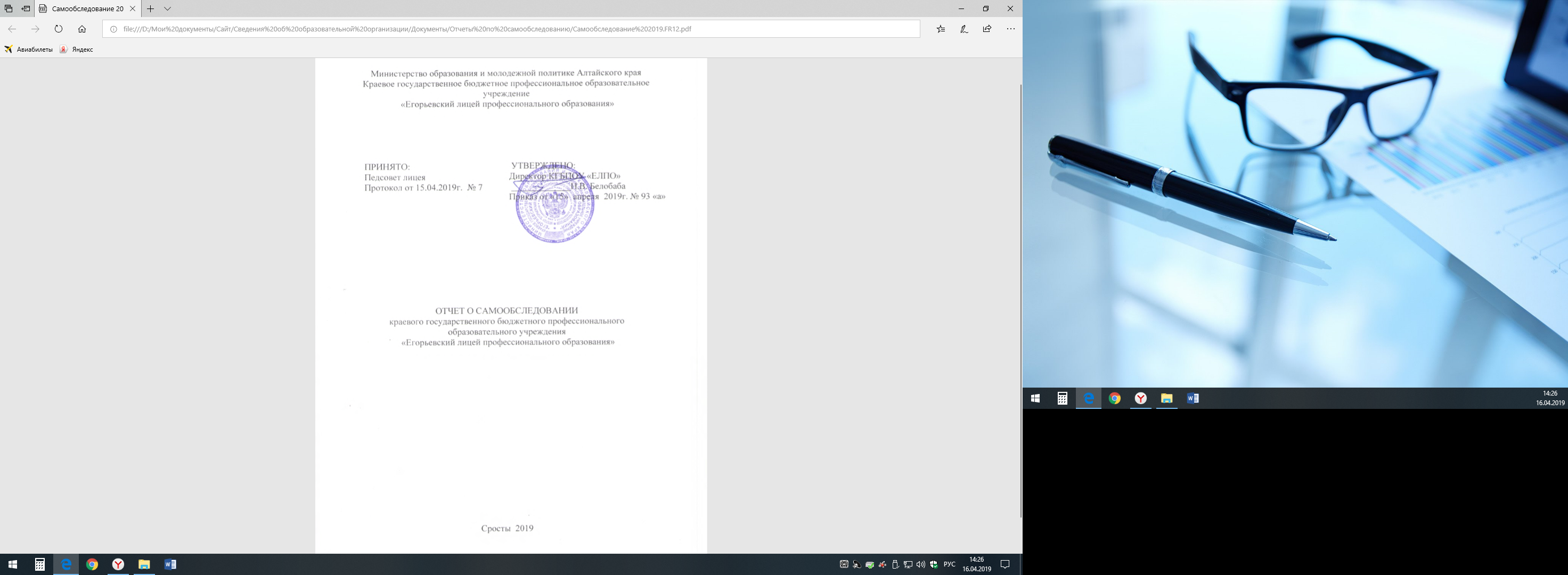 Состав комиссии, проводившей самообследованиеПредседатель комиссии - директор лицея Н.В. Белобаба.Члены комиссии: - заместитель директора по УР Т.А. Аушева;                               - заместитель директора по УВР И.А. Пронина;                               - методист Т.Г. Самодаева;                               - зав. ПО и ДПО Лепихин В.С.;                               - гл.бухгалтер Т.В. Власова;                               - зав.библиотекой Е.В. Чала;                               - зав.филиалом С.Р. Корбмахер;                               - зав.учебной частью филиала Н.А.  ФирсоваСтруктура отчетаСведения об организацииСамообследование проводится в соответствии с Федеральным законом от 29.12.2012г. «Об образовании в РФ»№273-ФЗ, на основании Приказа МОиН РФ от 14 июня 2013г. № 462 «Об утверждении порядка проведения самообследования образовательной организацией» в редакции приказа МОиН РФ  от 14.12.2017г. № 1218, Приказа МОиН РФ от 10 декабря 2013г. № 1324, «Об утверждении показателей деятельности профессиональной образовательной организации, подлежащей самообследованию» в редакции  приказа МОиН РФ от 15.02.2017г. № 136. Целью проведения самообследования является обеспечение доступности и открытости информации о деятельности образовательной организации.1.1. Общие сведения о профессиональном образовательном учрежденииНа основании распоряжения Совета Министров РСФСР от 2 января 1959 года и приказа № 7-р от 14 января 1959 года по Алтайскому краевому управлению трудовых резервов было принято решение о ликвидации Мичуринской РТС в селе Сросты Егорьевского района, и на ее базе открыть Егорьевское училище механизации сельского хозяйства № 6. На основании постановления Администрации Алтайского края от 23.07.2015 №303 «О реорганизации краевых государственных профессиональных образовательных организаций» и приказа учреждения от 30 октября 2015г. № 219 «а» «О создании филиала «Поспелихинский филиал КГБПОУ «Егорьевский лицей профессионального образования» провели мероприятия по реорганизации в форме присоединения Поспелихинского филиала.Тип образовательного учреждения - краевое государственное бюджетное профессиональное образовательное учреждение среднего профессионального образования.Вид образовательного учреждения – профессиональный лицей.Юридический адрес: 658287 Алтайский край, Егорьевский район, с. Сросты,  ул. Рабочая 25;Филиал 659708, Алтайский край, Поспелихинский район, пос.им. Мамонтова, ул. Ленина 25. Телефон/факс: 8-(38560) 28-6-98   Е-mail:  kgoupu53@rambler.ruСайт: http://pu53.edu22.infoУчредитель: Министерство образования и науки Алтайского края.Лицензия –  серия 22Л01 № 0001350, регистрационный № 393,выдана Главным управлением образования и молодёжной политики Алтайского края 14.10.2014г.Свидетельство о государственной аккредитации – серия 22А01 № 0000746,  регистрационный № 536, выдан Главным управлением образования и молодёжной политики Алтайского края 14.10.2014г.Устав – утвержден приказом Министерства образования и науки Алтайского края от 08.08.2017г. № 1031.1.2. Система управления профессиональным образовательным учреждениемРуководство лицея осуществляется на основе сочетания принципов единоначалия и самоуправления.Директор лицея – Белобаба Николай Васильевич,  т. 385 (60) 28-6-98.Зам. директора по учебно-производственной работе (УР) – Аушева Татьяна Александровна,  т. 385 (60) 28-6-98.Зам. директора по учебно-воспитательной работе (УВР) – Пронина Ирина Александровна, т. 385 (60) 28-6-98.Зав.отделением ПО и ДПО – Лепихин В.С., т. 385 (60) 28-6-98.Зав.филиалом  - Корбмахер С.Р., т.8(38556) 24-3-20В лицее работают органы самоуправления: Совет лицея, Педагогический совет, Совет общежития, Профсоюзный комитет.II. Содержание и качество подготовки обучающихся2.1. Организация учебного процесса           Деятельность лицея строится в соответствии с Федеральными государственными образовательными стандартами (ФГОС) СПО, Программой модернизации лицея на 2019-2022 годы, согласованной с Министерством образования и науки Алтайского края приказом от 20.11.2018г. № 1632. Программа развития ставит своей целью обеспечение доступности среднего профессионального образования для сельской молодёжи Егорьевского Поспелихинского и близлежащих районов, социально незащищённых категорий граждан, в том числе сирот, для инвалидов и лиц с ограниченными возможностями здоровья достигнув трудоустройства 58%. Программа развития лицея определяет следующие задачи, стоящие перед коллективом лицея:Совершенствование инфраструктуры подготовки квалифицированных специалистов и рабочих кадров в соответствии с современными стандартами и передовыми технологиями в сельском хозяйстве и сфере услуг;Формирование кадрового потенциала образовательного учреждения для проведения обучения и оценки соответствующей квалификации, в том числе по методике Worldskills;Создание условий для реализации образовательных программ среднего профессионального образования, профессионального обучения  и дополнительных профессиональных программ;Создание условий для формирования общих компетенций обучающихся образовательного учреждения и социальной адаптации социально незащищённых категорий граждан.Режим работы образовательного учреждения.Таблица 12.2.  Качество подготовки обучающихся2.2.1. Сведения о контингенте обучающихся Таблица 22.2.2. Сведения о сохранности контингента.                                          Таблица 32.2.3. Характеристика профессиональных образовательных программ. Таблица 42.2.4. Качество освоения образовательных программ.                                                                                                        Таблица 5 Результаты промежуточной аттестации выпускников      2.2.5. Результаты государственной итоговой аттестацииРезультаты защиты письменной экзаменационной работы                              КГБПОУ «Егорьевский лицей профессионального образования»                                                                                                                        Таблица 6      Поспелихинский филиал КГБПОУ «Егорьевский лицей профессионального образования»Таблица 6.1.       Результаты выполнения практической квалификационной работы    ППКРС                                                                      КГБПОУ «Егорьевский лицей профессионального образования»Таблица 7       Результаты выполнения практической квалификационной работы ППКГБПОУ «Егорьевский лицей профессионального образования»Таблица 7.1Поспелихинский  филиал2.2.6. Востребованность выпускников Наличие договоров с предприятиями на подготовку рабочих.В целях улучшения ситуации по трудоустройству выпускников на рынке труда  в лицее создана Служба содействия трудоустройству выпускников. Основной задачей Службы является создание условий для самореализации личности выпускника на рынке труда, его адаптации и успешной социализации в обществе. Трудоустройство выпускников организовано   через  систему  социального партнёрства, в рамках которой обучающиеся получают реальную возможность освоить будущие рабочие  места, зарекомендовать себя и  приобрести  необходимые профессиональные компетенции  в течение прохождения производственной практики на   выпускном курсе,  работая на производстве.Основными партнёрами -  работодателями являются организации и  предприятия различных форм собственности Егорьевского, Новичихинского, Рубцовского районов, Поспелихинского, Курьинского, Краснощековского, такие как: Таблица8Трудоустройство выпускников                                                                                                                   Таблица 9         Вывод: Как показал  анализ трудоустройства,  в результате проводимой работы трудоустроено 67,8% выпускников.  Данный показатель  снизился по отношению к 2016 году  на 0,1%, и увеличился на 0,3 по отношению к 2017 г.  Причина отрицательной  динамики -  увеличение количества обучающихся выпускаемых на рынок труда. Занятость выпускников составила: 2016 г.- 95,5%; 2017г.-92,9 %. 2018 г. -96,5 %  Наблюдается   увеличение  процента занятости выпускников  за счёт  снижения  количества лиц, имеющих  материальный  доход в  виде социальных выплат по инвалидности.III. Кадровое обеспечение образовательного процесса         Лицей укомплектован квалифицированным педагогическим составом, обеспечивающим подготовку рабочих в соответствии с требованиями профессиональных образовательных программ.Учебно-воспитательный процесс в профессиональном лицее осуществляют  46 педагогических работника. Одним из факторов, определяющим достижение стратегических задач, является  постоянно развивающийся уровень профессиональной компетентности педагогов.Сведения о квалификации кадров.Таблица 10Награждены государственными и отраслевыми наградами   9 чел. "Отличник профтехобразования РСФСР" – Зоткин Б. Н., Ишимов С.М.,
"Почетный работник начального профессионального образования" – Белобаба Н.В., Пронина И.А., Белобаба Е.А., Самодаева Т.Г., Павлова Н.Н., Шумекина И.В., Корбмахер С.Р., Шумекин А.Г.Анализ данных таблицы показывает, что лицей укомплектован педагогическими работниками.  Все преподаватели имеют высшее образование, образование преподавателей профессиональных дисциплин соответствует профилю преподаваемых дисциплин и модулей. Мастера производственного обучения, ведущие учебную и производственную практики, также имеют соответствующее образование, 74% педагогических работников имеют квалификационные категории. В целях совершенствования работы педагогических кадров, в лицее проводятся открытые уроки, мастер-классы, инструктивно-методические совещания. Педагогические работники своевременно повышают квалификацию на курсах повышения квалификации, проходят переподготовку, стажировки на производственных базах работодателей. За 2018 год прошли обучение 24 педагогических работника по программам повышения квалификации и переподготовки. Качество и результативность научно-методической работы в лицее  зависит от грамотно разработанного учебно-методического обеспечения учебного процесса, то есть от планирования, разработки и создания оптимального комплекса учебно-программной, учебно-методической документации с использованием различных средств обучения, необходимых для полного и качественного обучения в рамках времени и содержания, определяемых Федеральным стандартом. Преподавателями и мастерами производственного обучения по обучаемым  профессиям была проведена большая научно-методическая работа по разработке рабочих программ учебных дисциплин, профессиональных модулей; перспективно-тематическое планирование учебных дисциплин, МДК; контрольно-измерительные материалы для проведения дифференцированных зачетов, зачетов; контрольно-оценочные средства для проведения экзамена, в том числе и квалификационного; перечень практических экзаменационных работ и выпускных практических квалификационных работ; паспорта комплексно – методического обеспечения  дисциплин МДК. Ежегодно педагогические работники лицея  участвуют в краевых   научно-практических конференциях, конкурсах профессионального мастерства. В  2018г.  педагоги и студенты участвуют в конкурсах профессионального мастерства «Молодые профессионалы» в лицее, отборочных соревнованиях окружного значения, участвуют в конкурсах Абилимпикс, получили диплом 2 степени по номинации Поварское дело. Участвовали и получили диплом в краевой студенческой конференции «Актуальные вопросы истории: от античности до современности». Педагоги участвуют в проектах и публикуют свои разработки на сайте «Инфоурок», «Мультиурок», создают собственные педагогические сайты.  Педагоги Активно участвовали в краевом конкурсе «Моя педагогическая инициатива». Студенты участвовали в 3-й международной олимпиаде «Весна 2018» - получили сертификаты.   Вывод: В лицее используются разнообразные формы повышения квалификации педагогических работников. Каждый педагогический работник обучается на плановых курсах повышения квалификации не менее одного раза в 3 года. Педагоги активно участвуют в различных мероприятиях (фестивалях, конкурсах, научно-практических конференциях), а также готовят студентов к творческой деятельности. IV. Учебно-методическое обеспечение образовательного процесса4.1. Характеристика учебных программ по основным профессиональным образовательным программам (ОПОП).Подготовка квалифицированных рабочих в лицее осуществляется на основании разработанных основных профессиональных образовательных программ. Основные профессиональные образовательные программы включают в себя: Государственный образовательный стандарт по профессии (Федеральный государственный образовательный стандарт), учебный план, график учебного процесса, пояснения к учебному плану, примерные программы по общеобразовательным дисциплинам  и рабочие программы учебных дисциплин и производственных практик, программы итоговой аттестации выпускников, перечень учебных кабинетов и лабораторий, другие методические материалы, обеспечивающие качество подготовки обучающихся и реализацию требований Государственного образовательного стандарта (Федерального государственного образовательного стандарта). В 2018 году реализуется 2-й год обучение по профессии 43.01.13 Повар, кондитер из перечня профессий ТОП-50.Организация образовательного процесса регламентируется рабочим учебным планом для каждой профессии и уровня образования.Рабочие учебные планы разработаны в соответствии с законом Российской Федерации № 273 от 29.12.2012г. «Об образовании в РФ», ФГОС СПО и регламентируют порядок реализации ОПОП по профессии СПО, в том числе с реализацией ФГОС среднего общего образования в пределах образовательных программ СПО с учётом профиля получаемого профессионального образования. Они составляются на нормативный срок освоения профессиональных образовательных программ и определяют график учебного процесса, данные по бюджету времени, план учебного процесса, перечень, объемы, последовательность изучения дисциплин по курсам и семестрам, консультации, виды учебных занятий и производственной практики, формы промежуточной аттестации и виды итоговой аттестации, перечень учебных лабораторий, кабинетов и мастерских. Рабочие учебные планы утверждаются директором лицея. 4.2. Организация методической работы в образовательном учреждении:В лицее функционирует методический совет, который способствует развитию профессиональной компетентности педагогических работников, изучает, выявляет и обобщает передовой педагогический опыт. В лицее созданы методические объединения преподавателей и мастеров производственного обучения:  Методическое объединение профессионального цикла (преподаватели и мастера п/о по профессиям);Методическое объединение по воспитательной деятельности. В филиале: 1. Методическое объединение преподавателей общеобразовательных дисциплин;2. Методическое объединение преподавателей и мастеров п/о по профессии «Тракторист-машинист с/х производства»;3. Методическое объединение преподавателей и мастеров п/о по профессии «Продавец, контролер-кассир», «Повар, кондитер».Все методические объединения работают по утвержденному на учебный год плану работы, реализующему задачи программы развития лицея.Педагогический коллектив лицея работает над общей методической темой программы развития: «Компетентностный подход в подготовке квалифицированных рабочих».Качественное повышение результатов образовательного процесса составляется из развития личности учащихся и развития личности педагога. Педагоги лицея используют в своей работе инновационные технологии (личностно-ориентированые технологии, уровневой дифференциации, проектно-исследовательской деятельности, АМО, модерация, кейсы и др.) и отдельные элементы таких технологий, как: работа в группах, метод проектов, метод конкретных ситуаций, игровые технологии, опережающее обучение, здоровьесбережение, метод портфолио, тестовый контроль знаний, использование возможностей ИКТ  и другие методы и технологии. В использовании новых обучающих педагогических технологий можно определить два основных подхода: использование инноваций в рамках традиционного комбинированного урока, внедрение нестандартных форм организации процесса обучения как альтернативы традиционному уроку (урок-презентация, интегрированный урок и др.)В процессе профессиональной подготовки внедряются приёмы и методы организации труда, используемые на предприятиях.  Получение профессиональных навыков происходит и в процессе изготовления готовой продукции, отрабатывается умение применять теоретические знания для решения практических задач, формируется стремление к глубокому пониманию выбранной профессии. Организуются  занятия в рамках дуального обучения (отдельные занятия по УП и теоретическому обучению проводятся на базе сельхозпредприятий района).В процессе общеобразовательной подготовки решаются следующие задачи:профессиональная направленность;воздействие на эмоции;усиление практической направленности содержания дисциплин;повышение качества знаний;внедрение регионального компонента;внедрение инновационных технологий;внедрение информационных технологий и ресурсов.Вывод: Учебно-методическое обеспечение образовательного процесса позволяет осуществлять подготовку высококвалифицированных рабочих кадров.V. Библиотечно-информационное обеспечение образовательного процесса.5.1.  Информационно-техническое обеспечениеВ лицее имеется следующее информационно- техническое обеспечение:Таблица 11Доступ обучающихся к информационно-телекоммуникационной сети Интернет в лицее  осуществляется в соответствии с требованиями доступа обучающихся  к сети Интернет.5.2. Состояние библиотечного фонда Общий фонд библиотеки составляет 19049 экземпляров. Он включает в себя учебную, методическую, научно-популярную, художественную, справочную литературу, а также периодические издания. Все учебники , учебные издания , пособия рекомендованы ФИРО .За 2018г в библиотеку поступило 1431  экземпляра (на сумму 1 130 800 рублей) новых учебников в том числе УМК. Поступают периодические издания: «Сельский механизатор».В библиотеке имеется небольшой читальный зал на 20 мест, установлено 4 персональных компьютера, объединенных в локальную сеть, есть выход в Интернет, принтер.Общий фонд библиотеки филиала составляет 16089 экземпляров (фактически). Он включает в себя учебную, методическую, научно-популярную, художественную, справочную литературу, а также периодические и электронные издания.За 2018-2019 гг.  в библиотеку по факту поступило 453 экземпляра новых учебников по общеобразовательным, профессиональным и общепрофессиональным дисциплинам, в том числе по общеобразовательным дисциплинам (фактически) – 314. Все поступления без сопроводительных документов. Общее количество учебных печатных изданий по общеобразовательным дисциплинам, рекомендованных ФИРО, составляет 577 экземпляров (фактически). В библиотеке  филиала имеется   читальный зал на 26 мест, установлен 1 персональный компьютер,   есть выход в Интернет.5.2.1. Перечень учебников используемых в образовательном процессе, в группах обучающихся по программам среднего профессионального образования и профессионального обучения.                                                                                         Таблица 12Повар Дополнительные Штукатур, облицовщик-плиточник Каменщик,  печник Таблица 13Перечень учебников, используемых в образовательном процессе в группах, обучающихся по программам среднего профессионального образования  и профессионального обучения филиалаДополнительные учебники  по общеобразовательным дисциплинамУчебники по общепрофессиональным и профессиональным дисциплинам«Повар»Основная учебно-методическая литература, рекомендованная ФИРОДополнительная методическая литература5.2.2. Учебно-методическая литература, находящаяся в фонде библиотеки КГБПОУ «ЕЛПО»                                                                                                                              Таблица 14Основная учебно-методическая литература, рекомендованная ФИРО5.2.4. Список  электронных образовательных ресурсов используемых в КГБПОУ «ЕЛПО»Общие ЭОР1.ФЦИОР fcior.edu.ru2. http://pedsovet.orgit-n/ru 3. http://www.metodist.lbs.ru4. http://interhet urok.ruПредметы, модули          ПМ.03 Транспортировка грузов Интерактивная автошкола – обучающие DVD диски «Автошкола» учебное пособие для подготовки к экзаменам в ГИБДД           ПМ.01 Эксплуатация и техническое обслуживание сельскохозяйственных машин и        оборудования1.СЕУС  АГРО. Современные аграрные технологии2.Техника CLAAS3.RABE-  сельскохозяйственная техника для обработки почвы и посева.4.Учебный фильм «Комбайн ACROS-530»5.Учебный фильм «Комбайн Енисей-950»6.VELES –  техника для учебного  земледелия.7.Ресурсосберегающие технологии возделывания с/х культур.  ОБЖ  Учебные фильмы о защите от оружия массового пораженияФильм о роде войск.Фильм о ВОВФильмы о роде войскФильмы об офицерах вооружённых сил России.              Химия, физика,  биология  DVD  и CD  дискиЭлектронное приложение  к учебнику химии 10 кл. Г.Е. РудзитисаФ.Г. Фельдмана 2. Электронное приложение  к учебнику химии 11 кл. Г.Е. Рудзитиса Ф.Г. Фельдмана 3. Электронное приложение  к учебнику физики 10 кл. Г.Я. Мякишев,Б.Б. Буховцев 4. Электронное приложение  к учебнику физики 11 кл. Г.Я. Мякишев,Б.Б. Буховцев. 5. Мультимедийное приложение к учебнику «Биология» 10-11 кл 6. «Уроки физики», 11 кл.               История 1. Видеоролики-10  2. Мультимедийные презентации – 10               Обществознание1.Интерактивные модули (информационные, практические, контрольные) -1752. Мультимедийные презентации    - 10Охрана труда и окружающей средыDVD диск: «Охрана труда в строительстве».   ИнформатикаDVD – диски «Информатика и ИКТ»  10 кл,1 часть, 11кл- 2частьМультимедийные презентации    - 28             КулинарияИнтерактивные модули  (информационные, практические, контрольные) -230 Видеоролики-10 Мультимедийные презентации – 80Оборудование ПОП 1. Интерактивные модули (информационные, практически, контрольные) -15Организация производства на ПОП 1. Интерактивные модули (информационные, практически, контрольные) -20Товароведение пищевых продуктов1.Мультимедийные презентации  - 40 Материаловедение швейного производстваМультимедийные презентации    - 26        Оборудование швейного производстваМультимедийные презентации    - 25Список  электронных образовательных ресурсов филиалеЭлектронные учебники                                               Таблица15Электронные пособияВывод: Лицей имеет достаточное библиотечно-информационное обеспечение, для осуществления образовательного процесса по подготавливаемым профессиям, постоянно осуществляется мониторинг и приобретение  недостающей литературы.Необходимо дальнейшее пополнение библиотечного фонда учебной и методической литературой, в соответствии с требованиями ФГОС.VI. Сведения о материально-техническом оснащении образовательного процесса6.1. Учебно-материальная базаОбразовательный процесс включает теоретическое обучение, учебную практику, производственную практику, воспитательную работу с обучающимися.  Теоретическое обучение проводится в кабинетах, расположенных в главном корпусе, пристройке к корпусу, лабораторном корпусе. Учебных кабинетов – 12: кабинетов общеобразовательных дисциплин - 7кабинетов дисциплин профтехцикла - 5Лабораторий – 10Учебных цехов – 4. АвтодромТрактородромСтрелковый тирУчебное хозяйствоИмеются спортивный зал и  открытая  спортивная площадка. Тренажёрный залГараж с учебными автомобилями категории «С»Слесарная мастерскаяПункт технического обслуживанияПрактические занятия по предметам проводятся в лабораториях: по автомобилям, с/х машинам, тракторам, кулинарной лаборатории. Учебная практика (производственное обучение) осуществляется в лабораториях, учебных цехах, на полях учебного хозяйства. Учебная база соответствует требованиям образовательных программ.Производственная практика на предприятиях и организациях проводится на самостоятельных рабочих местах на основе договоров, заключенных между лицеем и организациями. Время работы на производственной практике не превышает продолжительность рабочего времени, установленного законодательством Российской Федерации о труде для соответствующих возрастов и категорий работников. Работа всех служб лицея строится на основе плана работы на учебный год. Проект плана составляется в конце предыдущего учебного года, исходя из программы развития лицея. План рассматривается на заседании педсовета и утверждается директором.В течение года планом предусмотрены отчеты о его выполнении.С правилами внутреннего распорядка, с положением о системе оценок, форм и периодичности промежуточной и итоговой аттестации, Уставом лицея, лицензией обучающиеся и их родители знакомятся при поступлении в лицей.С Положением об итоговой аттестации выпускников лицея и их родителей знакомят классные руководители или мастера производственного обучения на совместных родительских собраниях с обучающимися за 2 недели до начала аттестации. По общеобразовательным дисциплинам оборудованы кабинеты:  математики, информатики и ИКТ, русского языка и литературы, физики,  химии,  английского языка, истории, обществознания, ОБЖ, биологии.         Для профессиональной подготовки оборудованы кабинеты: по профессии «Тракторист – машинист с/х производства» Кабинеты: инженерной графики, технической механики, материаловедения, управления транспортным средством и безопасности движения.Лаборатории: технических измерений, электротехники, трактором и самоходных сельскохозяйственных машин, оборудования животноводческих комплексов и механизированных ферм, автомобилей, технологии производства продукции растениеводства, технологии производства продукции животноводства.Слесарная мастерскаяТренажеры для выработки навыков и совершенствования техники управления транспортным средством; тренажёр-манекен взрослого пострадавшего для отработки приёмов сердечно-лёгочной реанимации (с контроллёром), реанимационный манекен (взрослый) KR60030.Полигоны: автодром, трактородром, учебное хозяйство. по профессии «Повар, кондитер»Кабинет технологии кулинарного производства,  технологии кондитерского производства, технического оснащения и организации рабочего места.Учебный кулинарный и кондитерский цех.  В учреждении имеется:-спортивный зал;-открытый стадион;-стрелковый тир;-библиотека, читальный зал с выходом в сеть интернет.Учебно-материальная база филиала         По общеобразовательным дисциплинам оборудованы кабинеты:  математики, информатики и ИКТ, русского языка и литературы, физики,  химии,  английского языка, истории.         Для профессиональной подготовки оборудованы кабинеты: по профессии «Тракторист – машинист с/х производства» Кабинеты: инженерной графики, технической механики, материаловедения, управления транспортным средством и безопасности движения.Лаборатории: технических измерений, электротехники, трактором и самоходных сельскохозяйственных машин, оборудования животноводческих комплексов и механизированных ферм, автомобилей, технологии производства продукции растениеводства, технологии производства продукции животноводства.Слесарная мастерскаяТренажеры для выработки навыков и совершенствования техники управления транспортным средствомПолигоны: автодром, трактородром, учебное хозяйство площадью 1399гапо профессии «Продавец, контролёр-кассир»Кабинеты: деловой культуры, бухгалтерского учёта, организации и технологии розничной торговли, санитарии и гигиены.Лаборатория торгово – технологического оборудования и учебный магазин.по профессии «Повар, кондитер»Кабинет технологии кулинарного производства,  технологии кондитерского производства, технического оснащения и организации рабочего места.Лаборатория «Учебный кондитерский цех»,Лаборатория «Учебная кухня ресторана».  В учреждении имеется:-спортивный зал;-открытый стадион;-стрелковый тир;-библиотека, читальный зал с выходом в сеть интернет.6.2 Материально-техническое оснащение (по каждой профессии отдельно).Лаборатории  по профессии Тракторист – машинист сельскохозяйственного производства.Слесарная мастерская, лаборатория технических измерений верстаки  слесарные  одноместные  - 20 шт.станок вертикально – сверлильный – 1 шт.станок точильный двухсторонний – 1 шт.измерительный инструмент – 95 шт.разметочный инструмент – 50 шт.проверочный инструмент – 25 шт.инструмент  для ручных работ – 90 шт.Лаборатории (Технология производства  продукции животноводства, Технология производства  продукции растениеводства).агрегаты, сборочные единицы сельскохозяйственных машин -22 шт.агрегаты, сборочные единицы, механизмов зерноуборочного комбайна.инструменты, приспособления, инвентарь.вспомогательное оборудование для разборки и сборки узлов и агрегатовЛаборатория тракторов и самоходных с/хозяйственных машин, пункт технического обслуживаниякомплектный двигатель трактора.КПП тракторов различных марок.ведущие мосты и конечные передачи (колесного и гусеничного тракторов).ходовая часть (гусеничных и колесных тракторов)механизм управления трактора (гусеничного и колесного)гидравлическая и навесная система тракторов.сборочные единицы и агрегаты тормозной системы тракторов.сборочные единицы и агрегаты рулевого управления тракторов .сборочные единицы и агрегаты ходовой части тракторов.сборочные единицы и агрегаты систем двигателей.КШМ.ГРМ.система питания дизельного двигателя.система охлаждения.пусковое  устройство тракторов, редукторы.контрольно – измерительные приборы тракторов.источники электропитания тракторов.Для подготовки трактористов в лицее  имеются – трактородром,   учебное  производственное хозяйство, пункт ТО.Лаборатория  «Автомобили», лаборатория электротехники                 карбюраторный двигатель в разрезе с навесным оборудованием и в сборе со сцеплением, коробкой передач в разрезе.передняя подвеска и рулевой механизм в разрезе.задний мост в разрезе с тормозными механизмами и карданной передачей.комплект деталей КШМ.комплект деталей ГРМ.комплект деталей смазки.комплект деталей системы питания.комплект деталей системы зажигания.комплект деталей электрооборудования.комлект деталей тормозной системы.Для подготовки водителей категории «С» в лицее имеются: автотренажер для отработки навыков и совершенствования техники управления транспортным средством Forward Камаз с зеркалами, Forward Камаз с радиусным экраном, автодром, гараж с учебными автомобилями категории «С», манекены – тренажёры для отработки ЛСР.Для отработки навыков и совершенствования техники управления тракторами категории «D» - тренажер для сельского хозяйства трактор К-744 «Кировец» Forward, боксы с учебной техникой – МТЗ 82, МТЗ 1221, МТЗ 80, Т-150, К 701, ВЕКТОР 410.Учебная мастерская по профессии Швеяшвейные машины 97 кл.-13 шт.швейная машина 1022кл. -1 шт.   швейная машина ТУПИКАЛ -1шт.оверлок -3 шт.швейная машина - оверлок 367т-1 шт.гладильный стол-2 шт.утюг -2 шт.рабочее место преподователя-2 шт.рабочее место учащегося-14 шт.Учебный кулинарный цех по профессии Повар №1электроплиты -3 шт.водонагреватель -1шт.холодильник -1шт.миксеры -2 шт.конвекторная печь-1шт.печь СВЧ -1шт.весы-1шт.кухонная посуда-набор в кол-ве 45 шт.столовая посуда- набор в кол-ве 65шт.рабочее место учащегося-6 шт.рабочее место мастера -1шт  Лаборатория «Учебная кухня ресторана»Рабочее место преподавателя.Место для презентации готовой кулинарной продукции (обеденный стол, стулья, шкаф для столовой посуды).Технические средства обучения (компьютер, средства аудиовизуализации, мультимедийные и интерактивные обучающие материалы).Основное и вспомогательное технологическое оборудование:Весы настольные электронные; Пароконвектомат;  Конвекционная печь или жарочный шкаф;Микроволновая печь;Плита электрическая;  Фритюрница;  Электрогриль (жарочная поверхность);Шкаф холодильный;  Шкаф морозильный;Тестораскаточная машина;Планетарный миксер;Блендер (ручной с дополнительной насадкой для взбивания);Мясорубка;Овощерезка или процессор кухонный;Слайсер;  Куттер или бликсер (для тонкого измельчения продуктов) или процессор кухонный;Миксер для коктейлей;Соковыжималки (для цитрусовых, универсальная);Машина для вакуумной упаковки;  Кофемашина с капучинатором;Кофемолка;Газовая горелка (для карамелизации);Набор инструментов для карвинга;Овоскоп;Нитраттестер;Машина посудомоечная;Стеллаж передвижной;Моечная ванна двухсекционная;Производственные столы.Лаборатория «Учебный кондитерский цех»Рабочее место преподавателя.Место для презентации готовых хлебобулочных, мучных кондитерских изделий (обеденный стол, стулья, шкаф для столовой посуды).Технические средства обучения (компьютер, средства аудиовизуализации, мультимедийные и интерактивные обучающие материалы).Основное и вспомогательное технологическое оборудование:Весы настольные электронные Конвекционная печьМикроволновая печьПлита электрическая Шкаф холодильный Шкаф морозильныйТестораскаточная машина (настольная)Планетарный миксер (с венчиками: прутковый, плоско-решетчатый, спиральный)Тестомесильная машина (настольная)Миксер (погружной)МясорубкаКуттер или процессор кухонныйСоковыжималки (для цитрусовых, универсальная)Аппарат для темперирования шоколадаГазовая горелка (для карамелизации)Термометр со щупом ОвоскопПроизводственный стол с деревянным покрытиемПроизводственный стол с мраморным покрытием (охлаждаемый)Моечная ванна (двухсекционная)Стеллаж передвижнойКондитерский цех организации питания:Весы настольные электронные Конвекционная печьМикроволновая печьПлита электрическая Шкаф холодильный Шкаф морозильныйТестораскаточная машина (настольная)Планетарный миксер (с венчиками: прутковый, плоско-решетчатый, спиральный)Тестомесильная машина (настольная)Миксер (погружной)МясорубкаКуттер Соковыжималки (для цитрусовых, универсальная)Аппарат для темперирования шоколадаСифонГазовая горелка (для карамелизации)Термометр со щупом ОвоскопМашина для вакуумной упаковкиПроизводственный стол с деревянным покрытиемПроизводственный стол с мраморным покрытием (охлаждаемый)Моечная ванна (двухсекционная)Стеллаж передвижнойЛаборатория каменных работрабочие места учащихся - 9 шт.рабочее место мастера -1шт.рабочий инструмент – 25 шт.подсобный инвентарь 5 шт. Лаборатория строительных отделочных работрабочие места учащихся – 8 шт. (облицовщик-плиточник)рабочие места учащихся – 9 шт. (штукатур)рабочее место мастера – 1шт.рабочий инструмент – 18 шт. (облицовщик-плиточник)рабочий инструмент – 26 шт. (штукатур)подсобный инвентарь – 6 шт.Лаборатория печных работ № 1	рабочие места учащихся—6 шт.рабочее место мастера – 1шт.рабочий инструмент—18 шт.подсобный инвентарь  - 7шт.Лаборатория печных работ № 2 рабочие места учащихся—6 шт.рабочее место мастера – 1шт.рабочий инструмент—18 шт.подсобный инвентарь  --7шт.Материально-техническое оснащение (по каждой профессии отдельно) - филиал.Для подготовки по профессии «Тракторист – машинист с/х производства»1. Оборудование учебной лаборатории  по устройству автомобиля: плакаты, обучающие диски, разрезы, модели, стенды.Карбюраторный (дизельный) двигатель в разрезе с навесным оборудованием и в сборе со сцеплением в разрезе, коробкой передач в разрезе.Передняя подвеска и рулевой механизм в разрезе.Задний мост в разрезе в сборе с тормозными механизмами и фрагментом карданной передачи.Комплект деталей:кривошипно-шатунного механизма; газораспределительного механизма;системы охлаждения;системы смазывания; системы питания;системы зажигания; электрооборудования; передние подвески; рулевое управления; тормозная система; колесо в сборе.Двигатель ГАЗ-53;КПП – ГАЗ-53; сцепление ГАЗ-53; ведущий мост ГАЗ-53; рулевое управление ГАЗ-53, передняя и задняя подвеска ГАЗ-53,рама ГАЗ-53,двигатель ЗИЛ-130,сцепление и коробка передач ЗИЛ-130, ведущий мост ЗИЛ-130, передняя ось ЗИЛ-130, тормозные механизмы ЗИЛ-130 и ГАЗ – 3307, автомобиль КАМАЗ-5320.Учебно-наглядные пособияУчебно-наглядное пособие «Схемы устройства и работы систем и механизмов транспортных средств»Учебно-наглядное пособие «Светофор с дополнительными секциями»Учебно-наглядное пособие «Дорожные знаки»Учебно-наглядное пособие «Дорожная разметка»Учебно-наглядное пособие «Сигналы регулировщика»Учебно-наглядное пособие «Схема перекрестка»Учебно-наглядное пособие «Расположение дорожных знаков и средств регулирования в населенном пункте»Учебно-наглядное пособие «Маневрирование транспортных средств на проезжей части».Оборудование лаборатории  тракторов и самоходных сельскохозяйственных машинАгрегаты, сборочные единицы тракторов:Комплектный двигатель трактора;коробки перемены передач  тракторов различных марок;сцепление трактора;ведущие мосты и конечные передачи  колесного и гусеничного трактора;ходовая часть  тракторов (гусеничного и колесного)механизм управления  трактора (гусеничного и колесного);гидравлическая навесная система тракторов;сборочные единицы и агрегаты  тормозной системы тракторов;сборочные  единицы и агрегаты рулевого управления тракторов;сборочные  единицы и агрегаты ходовой части тракторов;сборочные  единицы и агрегаты систем  двигателей тракторов:пусковое устройство  тракторов, редукторы;контрольно-измерительные приборы тракторов;приборы освещения и сигнализации тракторов;источники  электрического питания тракторов;магнето;двигатель пусковой;Агрегаты, сборочные единицы сельскохозяйственных машин:почвообрабатывающие машины;посевные и посадочные машины;машины для заготовки кормов; зерноуборочный комбайн;агрегаты, сборочные единицы, механизмы зерноуборочного комбайна.Инструмент, приспособления и инвентарь:слесарный инструментдинамометрический ключ;домкрат;комплект приспособлений и съемников;вилка нагрузочная;дефектоскоп;денсиметр аккумуляторный;шкаф для хранения одежды;противопожарный инвентарь;стулья для учащихся.Вспомогательное оборудование для  разборки и сборки сборочных единиц и агрегатов:стенды для разборки и сборки различных агрегатов;верстак с поворотными тисками;подставки под агрегаты;столы монтажные;стеллажи для хранения деталей и сборочных единиц;шкафы для хранения приборов и инструментов.Для подготовки по профессии « Продавец, контролёр-кассир»Лаборатория «Торгово – технологическое оборудование» имеет оборудование:рабочее место мастера производственного обучения;комплект ученических стульев и парт; персональный компьютер;мультимедийный проектор;весы настольные электронные;весовые чекопечатающие комплексы;торговая мебель;натуральные образцы непродовольственных товаров;натуральные образцы продовольственных товаров;POS-терминал;контрольно-кассовые машинывитрина демонстрационнаявешало для одежды;учебный магазин:торговый прилавок;пристенные полки-витрины;рабочее место контролера-кассира;контрольно-кассовая машина;весы настольные электронные;натуральные образцы продовольственных и непродовольственных товаров - паспорт КМО профессии – 1перечень учебно-производственных работ - 1стенды информационно-учебные настенные – 3Для подготовки по профессии «Повар, кондитер» в лицее отремонтирована и оборудована новая лаборатория «Учебная кухня ресторана», оснащенная в соответствии с ФГОС 43.01.09 Повар, кондитер, а так же имеетсяоборудованная учебная лаборатория «Учебный кондитерский цех» и имеют оснащение: производственные столы;холодильники;холодильная витрина «Бирюса»;электрические плиты;электрические шкафы;ручная овощерезка;электрическая мясорубка «Дельта»;электрическая мясорубка «Дельта»;ручная мясорубка;столовый инвентарь;столовая и кухонная  посуда;набор для карвинга.муляжи овощей;натуральные образцы;весы настольные электронные;планетарный миксер;фритюрьницагрильпаспорт КМО профессии;перечень учебно-производственных работ.Таким образом, наличие вышеуказанного оборудования, инвентаря, инструмента и технических средств обучения, их состояние и количество позволяют качественно организовать и осуществлять производственное обучение в учебных лабораториях по профессиям:  «Тракторист-машинист с/х производства», «Повар, кондитер», «Повар», «Продавец, контролёр-кассир», «Швея», «Каменщик, печник», «Штукатур, облицовщик-плиточник».Техническое состояние оборудования учебных мастерских по указанным профессиям поддерживается в рабочем состоянии ежедневным осмотром и обслуживанием, профилактическим и предупредительным ремонтом. Обслуживание и ремонт оборудования выполняются мастерами производственного обучения. Все указанное оборудование учебных мастерских находится в исправном, работоспособном и безопасном состоянии, частично обновляется новым и более совершенным. Средствами пожаротушения учебные мастерские оборудованы и укомплектованы в полном объеме, имеются памятки по ТБ при работе на оборудовании, имеется пакет инструкций по ТБ соответствующего профиля, журнал регистрации инструктажей на рабочем месте. Для профессий «Повар, кондитер» и «Повар» обязательным является периодический медицинский осмотр учащихся и мастеров производственного обучения с соответствующим оформлением санитарных книжек. Медицинские аптечки имеются во всех мастерских, укомплектованы необходимым перечнем медикаментов, своевременно пополняются недостающим.Вывод: Для ведения образовательного процесса лицей  имеет необходимые здания и сооружения, в том числе  столовую для обеспечения горячим питанием обучающихся. Требуется дополнительное оснащение современным оборудованием аудиторий лицея. VII. Внутренняя система оценки качества образования.Важным структурным элементом организации образовательного процесса  является система оценки качества подготовки выпускников, анализ результатов учебного процесса и его эффективности. С этой целью в лицее разработаны следующие локальные акты: Локальный акт № 24 «Положение о порядке проведения государственной итоговой аттестации по образовательным программам среднего профессионального образования»Локальный акт № 25 «Положение о текущем контроле знаний и промежуточной аттестации обучающихся»Прием в образовательное учреждение организуется в соответствии с нормативными документами. Анализ форм текущего контроля. С целью обеспечения качества выполнения учебных планов и в соответствии с мониторингом, используются следующие направления контроля:самоанализ учебного плана,  цель которого - определение качества документа и его соответствия требованиям ФГОС СПО;текущий контроль выполнения учебного плана; рубежный контроль выполнения плана  по итогам каждого полугодия, осуществляемый преподавателями и заместителем директора по учебно-производственной работе;итоговый анализ выполнения учебных планов  при завершении процесса обучения в целом по подготавливаемым профессиям, который осуществляется заместителем директора по учебно - производственной работе.При проведении контроля качества знаний используются различные формы и методы:  вводный, текущий, рубежный, промежуточный, итоговый контроль; при этом используются следующие инструменты контроля: тесты, контрольные работы,  домашние задания, творческие задания, рефераты, экзаменационные билеты.Проведение срезовых работЕжегодно согласно плану работы лицея  разрабатываются материалы и  проводятся вводный, текущий, рубежный контроль по изучаемым дисциплинам. Результаты анализируются на заседаниях методических объединений, планируются мероприятия по устранению пробелов в знаниях обучающихся.Промежуточная аттестация студентовПромежуточная аттестация проводится в соответствии с графиком учебного процесса и расписанием экзаменов. Результаты экзаменов согласно Положению о промежуточной аттестации выставляются  в экзаменационные ведомости и журнал теоретического или производственного обучения. Количество экзаменов в учебном году не превышает 8, зачетов -10. Используется  традиционные формы аттестации – билетная и защита рефератов, ориентированные на воспроизведение теоретического материала и выполнение практических заданий.  Результаты промежуточной аттестации рассматриваются на заседаниях методических объединений.Государственная итоговая  аттестация (ГИА) проводится по Программам, ежегодно разрабатываемым методическими объединениями. Целью Программы является разработка конкретных условий подготовки к государственной итоговой аттестации выпускников, требований к выпускникам, определению критериев оценки уровня  подготовки выпускников. Вывод: в лицее систематически проводится  работа по мониторингу и управлению качеством образования.VIII. Качество воспитательного компонента подготовкиОрганизация воспитательной работы с обучающимся и формирование стимулов развития личностиВажнейшей целью современного отечественного образования и одной из приоритетных  задач общества и государства является воспитание, социально-педагогическая поддержка становления и развития высоконравственного, ответственного, творческого, инициативного, компетентного гражданина России. Невозможно создать современную инновационную экономику, минуя человека, его состояние и качество внутренней жизни. Сегодня это понимает и работодатель, который  заинтересован в работнике, обладающем в равной степени  профессиональными компетенциями, соответствующими основным видам профессиональной деятельности,  общими компетенциями,  в том числе и личностными качествами, такими как: коммуникабельность, воспитанность, дисциплинированность, ответственность, умение вести здоровый образ жизни.Педагогический коллектив лицея стремится готовить  квалифицированных  рабочих, отвечающих потребностям современного общества в ходе неразрывного образовательно-воспитательного процесса, с использованием принципа «Обучая - воспитываем, воспитываем – обучая». Педагогический коллектив свою работу с обучающимися старается строить на доброжелательности и справедливости по отношению к  ним, заинтересованности в делах ребят, искренности и чистоте помыслов и действий, на оптимизме и доверии к каждому члену коллектива обучающихся, требовательности  к себе, на признании своих ошибок, на самокритичности.     Для организации воспитательной работы педагогическим коллективом   разработана подпрограмма  программы развития лицея  Программа воспитания и социализации обучающихся КГБПОУ «Егорьевский лицей профессионального образования» ,  которая направлена на формирование у студентов и слушателей  умения выполнять в обществе социальные  роли. Цель  подпрограммы  Подготовка высококвалифицированных кадров рабочих и служащих в современных условиях реализации государственной политики в сфере образования адекватного современным запросам потребителя посредством воспитательной работы.   Для достижения поставленной цели воспитания и социализации обучающихся решаются следующие задачи.-  совершенствование модели управления в области воспитания в лицее; - ориентация студентов на гуманистические установки и жизненные ценности в новых социально-политических условиях; - формирование гражданственности, жизнестойкости, патриотизма, культуры межнациональных отношений, уважение к законности и правопорядку,; - приобщение к общечеловеческим нормам морали, национальным традициям; - проектирование развивающей образовательной среды лицея с целью формирования ключевых компетентностей личности; - развитие студенческого самоуправления, досуговой деятельности как особой сферы жизнедеятельности молодѐжи; - расширение пространства социального партнѐрства, взаимодействия субъектов.Для реализации поставленных задач педагогический коллектив лицея  использует в работе со студентами и слушателями  разнообразные формы:Коллективные (вечера отдыха, организация праздников, ярмарки, собрания);Групповые  (классные часы, конкурсы, КВН, разработка проектов, соревнования, походы, выезды на природу, поездки по краю, шефство над  ветеранами, памятниками).Индивидуальные (конкурсы рисунков, поделок, профессиональные конкурсы, творческие  работы, беседы, тестирование и др.)     Содержание воспитательной работы в лицеи:Направление 1. Научно-познавательное. Развитие познавательной активности, стимулирование к самообразованию, интеллектуальное развитие личности Формирование готовности к активной адаптации на рынке труда.        Воспитательная деятельность      В общей программе формирования личности будущего специалиста одно из центральных мест занимает научно-познавательное направление воспитания, что включает в себя и создание в лицее атмосферы добросовестного, творческого отношения к учебе: Проведение педагогических советов с обсуждением итогов прошедшего учебного года и постановкой задач на новый учебный год.Ознакомление студентов с Уставом, Правилами внутреннего распорядка лицея: классные часы, собрание жителей общежития, выборы совета общежития. Реализация мероприятий по успешной адаптации первокурсников: «Конкурс на самую уютную комнату», организация работы санитарного сектора, классный час «Давайте познакомимся», вечер отдыха «Посвящение в студенты». Проведение заседания с руководителями групп по уточнению текущих задач. Проведение встреч со старостами и представителями Студенческого совета лицея по уточнению позиций администрации лицея в вопросах повышения требований к студентам по выполнению ими учебных планов, соблюдению учебной дисциплины и Правил внутреннего распорядка. Организация активного участия студенческого самоуправления в вопросах учебной дисциплины студентов. Обязательное обсуждение итогов промежуточной аттестации в группах: классный час «По страницам классного журнала». Организация взаимопомощи в учебе в группе, проведение дополнительных занятий и консультаций, привлечение к этим мероприятиям студентов старших курсов, проведение групповых собраний по итогам года, семестра, проведение собраний на специальности с участием администрации, преподавателей и студентов лицея. Организация анкетных опросов студентов по проблемам повышения качества обучения, организации досуга, питания. Проведение праздника ко Дню Учителя и Дню студента для поощрения лучших преподавателей и студентов; проведение праздников с участием выпускников. Широкое привлечение студентов к участию в работе научно-практических конференций, семинаров, круглых столов, предметных олимпиад, конкурсов как внутри, так и вне стен лицея. Подготовка студентов для участия в российских и региональных студенческих олимпиадах, конференциях, интеллектуальных конкурсах. Организация участия и проведение конкурсов «Лучший по профессии». Выдвижение талантливых студентов, подготовка документов для участия в конкурсах на получение именных стипендий, грантов, премий. Организация тематических книжных выставок, открытых просмотров новых поступлений в библиотек: обзор поступившей методической литературы, выставки «135 лет со дня рождения А.Н. Толстого, русского писателя»; «150 лет со дня рождения Максима Горького (А. М. Пешкова), русского писателя (1868–1936)»; «Стихи о матери»; «190 лет со дня рождения Л.Н. Толстого (1828–1910), русского писателя»; «200 лет со дня рождения И.С. Тургенева (1818–1883), русского писателя». Проведение внеаудиторных мероприятий познавательного характера: квест «Экономика вокруг нас». Изучение документов в личном деле студентов, проведение анкетирования с целью более близкого знакомства с личностью студентов, их психологическими особенностями, потенциальными творческими возможностями. Выяснение социально - бытовых проблем студентов, оказание нуждающимся студентам моральной и материальной поддержки. Организация условий проживания  для нуждающихся в  общежитии студентов, контроль за заселением и условиями проживания в общежитии. Оказание помощи студентам в процессе освоения в коллективе, адаптации к новым условиям, консультирование студентов по вопросам, связанным с организацией обучения. Контроль за успеваемостью и посещаемостью студентов. Проведение индивидуальной работы с обучающимися, нуждающимися в особом педагогическом внимании.Привлечение родителей к вопросам, касающимся воспитательного воздействия на отдельных обучающихся. Направление 2: Нравственно-этическая культура личности. Формирование навыков позитивного общения, развитие коммуникативных способностей. Профилактика экстремизма. Воспитательная деятельность:Возможности учебного процесса в повышении культурного уровня, эстетического и нравственного воспитания обучающихся: усиление воспитывающего воздействия на обучающихся при изучении дисциплин: русского языка, литературы, истории, обществознания, специальных дисциплин;повышение требований администрации и преподавателей лицея к внешнему виду и поведению обучающихся во время и после занятий; организация факультативных занятий, работы творческих объединений студентов с целью их всестороннего культурного и нравственного развития. Влияние преподавателей на духовно-нравственное, культурно-эстетическое и физическое воспитание студентов через изучение мировой и отечественной истории и культуры, культуры речи и делового этикета. Усиление мировоззренческой направленности лекционных и семинарских занятий.Организация психологической помощи первокурсникам в период их адаптации к новым условиям жизни и обучения в лицее тест на тревожность, опросник «Акцентуации характера», индивидуальные беседы. Организация встреч - бесед с представителями правоохранительных органов по вопросам профилактики асоциального поведения первокурсников, предупреждения правонарушений. Проведение инструктажей по вопросам охраны труда, по безопасному поведению, нормативно-правовыми актами лицея («Правила внутреннего распорядка», положениями, Устав лицея), обсуждение безнравственных поступков и правонарушений: ежемесячно проходит декада правовых знаний на которых инспектор ПДН Лизунова И.В. проводила индивидуальные и групповые занятия по темам «Профилактика асоциального поведения», «Распространение наркотических веществ и уголовная ответственность», «Бродяжничество и меры наказания», и др. Повышение требований к культурному и эстетическому уровню всех культурно- массовых мероприятий, проводимых в лицее вечер отдыха «Посвященный участникам уборки урожая», «Учитель  тебе посвящается» и др.Направление творчески одаренных обучающихся  для участия фестивалях и конкурсах на различных  уровнях. Проведение тематических вечеров, встреч, литературных и музыкальных гостиных, посвященных творчеству известных писателей и поэтов: классный час «Посвященный творчеству В.Высоцкого». Организация участия студентов в творческих объединениях, факультативах, проектной деятельности: в общежитии ведется кружки «Аппликация из ниток»; «Объемные поделки». Организация экскурсий, посещение театра и выставок: экскурсии в «Арт-кофе», «АО «Лебяжье»»; «КФХ «Наука»»;  . Организация творческих конкурсов, выставок работ студентов и преподавателей по различным направлениям и тематике: выставка цветов, конкурс рисунков «Зимы красивые пейзажи», фото выставка «портрет». Тематические книжные выставки в читальном зале библиотеки лицея. Взаимодействие с учреждениями образования и культуры села: совместное проведение праздника «Урожай 2018».Психолого-педагогическая и социальная поддержка социально-незащищенных студентов: состовление социальных программ на детей-сирот и детей ОБПР. Направление 3. Созидательно-творческая, общественно-полезная и проектная деятельность, самореализация. Воспитательная деятельность: Встречи с интересными людьми, творческими личностями: классный час посвященный  «Дню пожилого человека», встреча с ветеранами. Участие, в сельских и районных  молодежных мероприятиях участие в Дне здоровья, субботниках, акции «Чистый берег». Работа творческих объединений лицея: «Проведем флешмоб». Проведение студенческих праздников «Соревнования по н\теннису», «Проводы зимы».Работа волонтерского движения лицея «Приведем в порядок свое село». Развитие студенческого самоуправления, организация деятельности Студенческого совета лицея: работа совета общежития; студсовета. Обмен опытом деятельности студенческих общественных организаций на уровне образовательного округа: участие в окружном и краевом слете студенческого самоуправления. Приобретение организационных и практических навыков общественно- полезного труда: Проведение генеральных уборок кабинетов лицея, в общежитии лицея; Проведение субботников по уборке территории лицея весной и осенью. Направление 4: Патриотическое воспитание. Воспитательная деятельность: Мероприятия, посвященные Победе в Великой Отечественной войне: встречи с ветеранами войны, социальная помощь ветеранам, участие в общесельских мероприятиях, митинге, посвященному Дню Победы, приведение в порядок мемориала ВОВУчастие в патриотических акциях «Георгиевская ленточка», «Бессмертный полк». Участие в месячнике военно-патриотической направленности : совместно со школой смотр песни и строя. Проведение внутрилицейных военно-спортивных мероприятий и проектов, посвященных Дню защитников Отечества и др. Организация участия студентов в конкурсах и мероприятиях гражданской и патриотической направленности. Подготовка и реализация студенческих проектов патриотической направленности: «Стена памяти», «След войны в нашей семье» и т.д. Работа волонтерского движения лицея. Направление 5: Воспитание стремления к самостоятельному выбору здорового образа жизни, воспитание экологической культуры.        Направленность на здоровый образ жизни предполагает дифференцированный подход и включает педагогические (воспитательные), социально-гигиенические, медицинские, экономические и финансовые аспекты, за счет объединения усилий администрации, преподавательского состава, сотрудников и обучающихся лицея.      Педагогические (воспитательные) мероприятия предполагают формирование сознания и мышления, направленных на развитие потребности использования принципов, методов и способов организации здорового образа жизни, как важнейшего фактора подготовки будущих квалифицированных  рабочих, улучшения качества существования личности, сохранения трудоспособного возраста на долгие годы и увеличения продолжительности жизни. Проведение мероприятий по пропаганде физической культуры и спорта, здорового образа жизни на занятиях физической культурой. Разработка и реализация программ, ориентированных на формирование у обучающихся устойчивой потребности в здоровом образе жизни. Индивидуальная работа с  обучающимися по профилактике вредных привычек (употребление алкоголя, в том числе пива, курение, наркомания). Воспитательная деятельность: Разработка теоретической концепции здорового образа жизни: Формирование личностного поведения студента, направленного на повышение защитных свойств организма в процессе жизнедеятельности человека; Формирование личностного поведения обучающегося, обеспечивающего противодействие вредным привычкам; Ориентированность деятельности студента в направлении укрепления и развития личного и общественного здоровья. Решение задач пропаганды и внедрения здорового образа жизни в учебном процессе: Организация работы в лицее спортивных секций; Усиление пропаганды здорового образа жизни в курсе «Безопасность жизнедеятельности» и «Основы безопасности жизнедеятельности»; Организация факультативных лекций, тематических встреч, занятий по формированию здорового образа жизни и профилактике вредных привычек: рациональная организация трудовой и учебной деятельности, гигиенические мероприятия, организация активного досуга, рациональное питание, физическая активность, преодоление вредных привычек. Информирование студентов о наличии в лицее и в селе спортивных клубов и секций. Организация чествований чемпионов, победителей спортивных состязаний из числа обучающихся, подведение итогов спортивного года. Пропаганда в СМИ спортивных достижений обучающихся лицея. Проведение спортивных соревнований, товарищеских встреч между обучающимися по различным видам спорта, проведение спортивно-массовых мероприятий лицея: Дней здоровья, спортивных праздников т.д. Участие студентов и преподавателей лицея в сельских, районных, окружных  спортивных соревнованиях, спартакиадах различного уровня. Организация товарищеских встреч команд лицея со сборными командами школ района. Проведение психолого-педагогической диагностики на предмет отношения студентов к алкоголю, табакокурению, наркотикам. Деятельность общественной организации лицея НАРКОПОСТ. Разработка и реализация мер по противодействию распространения курения, наркомании, токсикомании, пьянства в студенческой среде. Изучение опыта антинаркотической пропаганды в других ОУ. Привлечение врачей-наркологов, педагогов-психологов и других специалистов для проведения профилактической работы. Вовлечение обучающихся  в творческие объединения, студии, спортивные секции. Тематические и информационные внеучебные мероприятия в группах. Обучение и организация работы волонтерского движения лицея. Диспансеризация детей-сирот и детей ОБПР. Контроль за санитарным состоянием учебных кабинетов, комнат и помещений общежития. Совершенствование системы пропускного режима в учебных корпусах, общежитии, контроль за соблюдением обучающимися правил внутреннего распорядка. Проведение экологических мероприятий, работа по озеленению. Участие в акции «Чистый берег». Практическая деятельность по сохранению окружающей природной среды, озеленение кабинетов лицея, общежития, территории лицея. Организация научно-практической конференции экологической направленности. Изучение экологии через учебные дисциплины учебного плана. Направление 6: Семейное воспитание Подготовка подростков и молодежи к будущей семейной жизни. Формирование понятий о сущности семьи, еѐ значении в жизни человека, о функциях супругов, о психологии семейных отношений. Формирование способностей по организации сотрудничества в семье и ответственности за еѐ развитие. Формирование нравственно - психологической готовности к вступлению в брак, чувства ответственности за будущее семьи, решение еѐ экономических проблем, осознание ответственности за будущих детей. Формирование доброй родительской позиции по отношению к детям. Осознание ответственности перед родителями. Усвоение знаний по возрастной психологии, семейной психологии, психологии общения, этике и культуре супружеских отношений. Примерное содержание и основные формы воспитывающей деятельности: Организация совместного досуга обучающихся и их родителей: линейка 1 сентября, анкетирование на удовлетворенность получения образовательных услуг.. Проведение встреч поколений, акций милосердия: встреча с ветеранами. Благотворительная деятельность, концертная деятельность в образовательных организациях. Проведение вечеров и мероприятий по направлению семейного воспитания: конкурс на самую чистую комнату. Организация диспутов на тему супружеской морали, семейных отношений. Организация работы воспитателями общежития «Уют в дома», «Домовенок». Консультации специалистов (педагог-психолог, представители органов ЗАГС, социальный педагог) по темам «Брак и семья», «Формула супружеского счастья» и т.д.Изучение уровня знаний и взглядов подростков и их родителей на проблемы семейной жизни, семейного воспитания; изучение семейных традиций. Проведение системы мероприятий, направленных на выработку заботливого отношения к близким: семейные праздники, благодарственные письма, участие родителей в мероприятиях лицея, чаепитие. Лекции о взаимоотношениях мужчин и женщин, с приглашением медицинских работников, встречи с педагогами-психологами по вопросам психологии супружеских отношений. Организация родительских собраний с целью повышения психолого- педагогической компетентности родителей. Организация дискуссий: «Плюсы, минусы свободы от родителей», «Проблемы отцов и детей», «Какими должны быть родители», «Ответственное отцовство». Организация адресной помощи пожилым и нуждающимся в ней: работа волонтеров. Организация мероприятий посвященных  Дню матери. Проведение «Дня пожилого человека», «Дня матери», «Дня отца», «Дня семьи». Направление 7:  Антикоррупционное мировоззрение.Воспитание ценностных установок и развитие способностей, необходимых для формирования у обучающихся гражданской позиции в отношении коррупции.    Примерное содержание и основные формы воспитывающей деятельности: Преподавание учебной дисциплины «Обществознание», а также проведение тематических уроков в курсе различных предметов.Организация родительских собраний по данной тематике.Оформление стендов с законодательными и иными материалами по вопросам антикоррупционной политики. Освещение работы по антикоррупционному воспитанию на сайте учреждения. Организация внеурочной деятельности по антикоррупционному воспитанию («круглые столы», дискуссионные клубы, конференции, олимпиады, поисковые и научные исследования, акции антикоррупционной направленности, встречи с представителями властных структур и др.) Встречи с сотрудниками правоохранительных органов, сотрудниками прокуратуры и  др.Классные часы в форме дискуссий и ролевых игр со следующей тематикой: «Жить по законам справедливости», « Что такое коррупция? Как решить проблему коррупции?», «Что Вы знаете о коррупции?», «Государство и человек: конфликт интересов», «Зачем нужна дисциплина?».  Выводы:      1. Учебно-воспитательная работа в лицее ведется по 7 направлениям: научно-познавательное, нравственно-этическая культура личности: формирование навыков позитивного общения, развитие коммуникативных способностей, профилактика экстремизма,  созидательно-творческая, общественно-полезная и проектная деятельность, самореализация, патриотическое воспитание,  воспитание стремления к самостоятельному выбору здорового образа жизни, воспитание экологической культуры, семейное воспитание,   антикоррупционное мировоззрение. Занятость обучающихся организуется руководителями групп , воспитателями, библиотекарем, руководителем физ.воспитания, зам.директора по УВР. Вовлеченность в кружки и спортивные секции составляет 71 % от общего числа обучающихся.      2. Необходимо усилить работу по профилактике девиантного поведения.      3. Продолжить работу по социализации детей-сирот и детей, оставшихся без попечения родителей.Организация воспитательной работы с обучающимися и формирование стимулов развития личности (филиал)В целом вся воспитательная работа в лицее направлена на воспитание обучающегося как  гражданина, как профессионала, как высоконравственного, ответственного, творческого, инициативного, компетентного гражданина.Среди них выделяются мероприятия, открывающие перед обучающимися возможности для нравственного поступка. «Сделаем лицей красивее» по озеленению и благоустройству территории филиала.Акции: «Ветеран живет рядом» - по оказанию постоянной шефской помощи ветеранам; «Мое село, я в нем хозяин» - по уборке Мемориала Славы п. им. Мамонтова и ремонту памятника на территории филиала; «Бессмертный полк Алтая» - поисковая работа по сбору материалов, размещение материалов на портале,  подготовка планшетов с фотографиями ветеранов, непосредственное участие в шествии полка Поспелихинского района и п. им. Мамонтова. Встречи с ветеранами.Общелицейские классные часы, посвященные  Дням воинской Славы, памятным датам в истории нашей страны.Торжественная линейка, посвященная Дню Великой Победы с возложением гирлянд или корзин, изготовленных своими руками  к Мемориалу Славы и памятнику на территории лицея. При использовании таких форм воспитательной работы рассеиваются  расплывчатые представления о патриотизме у обучающихся и постепенно формируются в виде конкретных норм и установок, что в первую очередь способствует повышению  их общей культуры и морали. День самоуправления, который традиционно проводят обучающиеся третьего курса. Выпускной вечер с теплыми словами в адрес каждого выпускника, с портретами групп, сюрпризными моментами для выпускников. Постоянно используем формы воспитательной работы, объединенные темой «За здоровый образ жизни».Внутрилицейские турниры, товарищеские встречи по игровым видам спорта.Осенний турслет с пешим выходом на реку Алей.В течение года проводились предметные декады по общеобразовательным дисциплинам и междисциплинарным курсам.Кроме этого обучающиеся принимают активное участие в профориентационной работе со школьниками Поспелихинского района. Традиционным стало проведение Дня открытых дверей.  В свободное от учебы время у обучающихся есть возможность проявить свои таланты и способности,  участвуя в работе кружков и спортивных  секций.    Спортивные секции проводятся два раза в неделю,  в обеденный перерыв работает спортивный зал, в это время проводятся внутрилицейские спортивные соревнования между группами по различным видам спорта.Для занятий физкультурой и спортом  в лицее имеются   спортивные площадки для волейбола, футбола и мини-футбола. Общежитие оснащено многофункциональным тренажером.Формы поощрения за достижения в учебе и внеучебной деятельности обучающихся (филиал)В филиале сложилась определенная система поощрения обучающихся за достижения в учебе и внеучебной деятельности. Достижения обучающихся еженедельно озвучиваются на общелицейской линейке, за призовые места или активное участие обучающиеся награждаются  грамотами и   благодарностями соответственно.  Администрация филиала работает в тесном контакте с редакцией районной газеты «Новый путь», на страницах которой периодически публикуются материалы об успешных обучающихся, хорошо зарекомендовавших себя в той или иной деятельности.Достижения обучающихся   (филиал )             Таблица 16         В целом вся воспитательная работа в лицее направлена на воспитание обучающегося как  гражданина, как профессионала, как высоконравственного, ответственного, творческого, инициативного, компетентного гражданина.Занятость обучающихся в системе дополнительного образованияВ свободное от учебы время у обучающихся есть возможность проявить свои таланты и способности,  участвуя в работе  спортивной  секции и кружков дополнительного образования.Кружок декоративно-прикладного творчества «Рукодельница» 4 часа в неделю.Кружок кулинарный «Вкусняшка» 4 часа в неделю.Кружок «Танцевальный» 4 часа в неделю.Спортивная секция ОФП 5,5 часов в неделю.Организация   профилактической работы В лицее разработаны и действуют планы:-Совместной профилактической работы с сотрудниками МОМВД России «Поспелихинский»;-План работы по профилактике безнадзорности и правонарушений несовершеннолетних обучающихся;-План мероприятий по  предупреждению  совершения обучающимися                                                  Поспелихинского филиала КГБПОУ «ЕЛПО»  общественно опасных деяний;Ведется  работа совета по профилактике.В общежитии за профилактической обстановкой следят дружинники (воспитатель Юхно Т.А. является дружинником п. им Мамонтова).Индивидуальные и групповые беседы с обучающимися проводятся участковым Лужанским В.Г. и инспектором ПДН Церинг О.М. Лужанский В.Г. регулярно посещает общежитие.  В ноябре 2018г обучающиеся первого курса прошли социально психологическое тестирование онлайн.В декабре 2018г прошел урок по    профилактике ВИЧ/СПИДа сотрудниками Рубцовского Центра СПИД.В рамках межведомственной комплексной оперативно-профилактической операции «Дети России - 2018» в Поспелихинском филиале КГБПОУ «ЕЛПО» прошли профилактические мероприятия.Инспектор ПДН МО МВД России «Поспелихинский» Церинг О.М. провела профилактические беседы в группах, в которых заострила внимание о своевременном информировании о фактах незаконного оборота наркотиков в образовательных организациях. Провела разъяснительную работу о вреде и последствиях незаконного потребления наркотиков, психоактивных веществ.13.04.2018г в Поспелихинском филиале КГБПОУ «ЕЛПО» прошел День гражданской обороны.В предверии Дня православной молодежи наш лицей посетил протоиерей Никольского храма Сергий Левкин. Батюшка провел встречу с ребятами в режиме диалога. Ребята узнали много интересной информации.Батюшка пояснил, что 15 февраля, в день Сретения Господня, отмечается всемирный день православной молодежи.Врач кабинета профилактики Поспелихинской ЦРБ Яковлева Е. рассказала обучающимся лицея о том, что употребление алкоголя может спровоцировать тяжелую зависимость, которая является причиной изменения личностного характера человека, а также возникновения различных проблем со здоровьем. После этого возникает хроническое заболевание в виде алкоголизма.Состав учащихся «группы риска»На 31.12.2018г  на учете ПДН  МО МВД России «Поспелихинский»–   8 обучающихся (Клименова В., Гусельникова Д., Фолей А., Пригаева А., Гасанов А., Клесова  К., Резниченко В., Моисеев Н.) – из них на учете до поступления в лицей состояло 6 обучающихсяНа 31.12.2018г   на учете КДНиЗП Поспелихинского района  –  8 обучающихся (Клименова В., Гусельникова Д., Фолей А., Пригаева А., Гасанов А., Клесова  К., Резниченко В., Моисеев Н.) – из них на учете до поступления в лицей состояло 6 обучающихсяУчащихся из многодетных семей –   56учащихся из числа детей- сирот и детей, оставшихся без попечения родителей на 31.12.2018г  - 11 человек (2 из них находятся под опекой) На внутрилицейском учете состоят  12 обучающихся. Педагогический коллектив филиала работает в тесном контакте с комиссиями по делам несовершеннолетних и защите их прав (КДНиЗП) восьми районов (Новичихинского, Шипуновского, Курьинского, Краснощековского, Змеиногорского, Третьяковского, Рубцовского и Поспелихинского) и подразделением по делам несовершеннолетних отдела внутренних дел Поспелихинского района (ПДН), согласно плану совместной работы.          В филиале постоянно работает Совет по профилактике правонарушений, на заседаниях которого разбираются персональные дела обучающихся, склонных к совершению правонарушений, отчеты подростков, состоящих на учете ПДН и КДНиЗП.          На обучающихся, состоящих на учете КДНиЗП, составляются программы реабилитации. КДНиЗП контролирует проведение работы по программам реабилитации.Медицинское обслуживание, лечебно-оздоровительная работа, имеющиеся условия     В филиале оборудован медпункт и процедурный кабинет, укомплектованные необходимым оборудованием (в т.ч. имеются электрофорез, туловищная лампа, кварцевая лампа, УВЧ – 66).  Медицинский работник ведет прием обучаемых, проводит профилактические прививки (плановые, против гриппа), процедуры, физиолечение по назначению врача, ведет санитарно-просветительскую работу. Проведено 4 беседы.В филиале обучаются  7 обучающихся имеющих инвалидность. 417 группа- Деева С.316 группа – Жердев П.517 группа – ГрачевГ., Ширяев М., Ганн А., Крутько А.518 группа – Балдуев Д.Общественное питание, обеспечения питанием учащихсяДля организации горячего питания имеется  столовая на 64 посадочных места. Согласно Постановлению №388 от 07.10.2015г «Об утверждении порядка предоставления бесплатного питания обучающимся краевых государственных профессиональных образовательных организаций» в образовательных организациях обучающиеся обеспечиваются бесплатным питанием в случаях:- если они являются членами семьи со среднедушевым доходом, размер которого не превышает величину прожиточного минимума в Алтайском крае - 48человек;- если они проживают в общежития, расположенных в сельских районах -100 человек.IX. Показатели  деятельности профессиональной образовательной организацииТаблица 18X. Выявленные по результатам самообследования недостаткиПродолжает оставаться  актуальным вопрос о социальном партнёрстве и сотрудничестве с работодателями. Важное  направление работы для лицея – это трудоустройство. В будущем необходимо более тесное сотрудничество с работодателями по вопросу заключения целевых договоров.Требует внимания качество обучения и качество итоговой аттестации выпускников, подготовка производственных площадок для проведения дем.экзамена по профессиям ППКРС.Значительное количество детей сирот и обучающихся с особыми образовательными потребностями ведёт к необходимости создания определённых условий для обучения и социализации данной категории обучающихся.Стремительное внедрение в учебный процесс информационных и коммуникационных технологий требует готовности педагогических работников к использованию современных технологий и программ в процессе обучения.Внедрение ФГОС и планирование в дальнейшем обучения по профессиям ТОП 50  и специальностям требует дальнейшего пополнения материально-технической базы.Обновление кадрового состава педагогических работников лицея предполагает большую работу в повышении квалификации преподавателей и мастеров производственного обучения. XI. Планируемые мероприятия по решению выявленных недостатковЕжегодно корректировать план мероприятий по социальному сотрудничеству и партнёрству, проводить совместные совещания, круглые столы с работодателями по вопросу организации производственной практики и трудоустройства. Активно продолжать работу в рамках дуального обучения. Реализация моделей практико-ориентированного (дуального) обучения с организациями АПК.     Проводить мониторинг качества  обучения, ежемесячно подводить итоги успеваемости, продолжить разработку и обсуждение на МО фондов оценочных материалов по учебным дисциплинам, УП и ПП. Проводить ежегодно обсуждение программ итоговой аттестации с работодателями. В плане работы по ВСОКО проводить контроль качества обучения. Ежемесячно на ИМС подводить итоги успеваемости по группам.Продолжить работу по внедрению методик, приёмов и средств обучения для обучающихся с недостаточным интеллектом. Продолжить работу в соответствии с планом по социализации выпускников специальных коррекционных групп.В плане работы методических объединений предусмотреть занятия  по изучению инновационных технологий, повышению навыков использования информационных источников. Молодым  педагогам в работе использовать методические материалы методического кабинета, опыт высококвалифицированных педагогов. Председателям  МО совместно с педагогами составить индивидуальный план самообразования. Продолжить работу по наставничеству.Продолжить работу в соответствии с перспективным планом повышения квалификации и подготовки педагогических работников к аттестации, что предусмотрено требованием Федерального государственного образовательного стандарта по профессии о прохождении стажировки один раз в три года. Стажировка преподавателей и мастеров производственного обучения  на базе работодателей, в том числе в СЦК  по применению стандартов  Ворлдскиллс.Подготовка экспертов для проведения демонстрационного экзамена в составе ГИА по стандартам Ворлдскилс в том числе из числа работодателейПриоритетное использование внебюджетных финансовых средств на пополнение материально-технической базы по обучаемым профессиям и оснащение площадок для проведения демонстрационного экзамена по профессиям ППКРС. Создание и оснащение площадки для проведения демонстрационного экзамена по профессии 43.01.09  «Повар-кондитер»Приобретение оборудования в соответствии с инфраструктурным листом по компетенции  «Поварское дело»   «Кондитерское дело». Оснащение лабораторий и кабинетов в соответствии с ФГОС по специальности 35.02.16 «Эксплуатация и ремонт сельскохозяйственной техники и оборудования».Педагогам  разрабатывать совместно с обучающимися проекты, исследовательские работы и участвовать в конкурсах, научно-практических конференциях, фестивалях. Организация и проведение внутриучрежденческих  и муниципальных этапов региональных  чемпионатов «Молодые профессионалы» компетенциям «Поварское дело», «Кондитерское дело», «Эксплуатация и ремонт сельскохозяйственных машин и оборудовании».Разработка и внедрение  элементов электронного  обучения и дистанционных технологий по  дополнительным образовательным программам  «Кассир торгового зала», «Официант».Открытие новой специальности из перечня ТОП-50 35.02.16 «Эксплуатация и ремонт сельскохозяйственной техники и оборудования». Участие в грантовой  государственной поддержке в форме субсидий, предоставляемых на развитие образовательной инфраструктуры
подготовки кадров по профессиям и специальностям из перечня ТОП-50.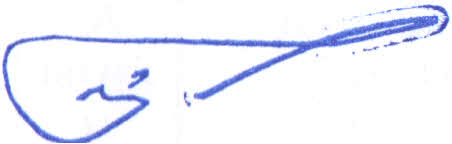 Директор КГБПОУ «ЕЛПО»  ______________   Н.В. БелобабаI.1.1.1.2.II. 2.1.2.2.2.2.1.2.2.2.2.2.3.2.2.4. 2.2.5. 2.2.6. III. IV.V.VI.VII.VIII.IX.X.XI.Сведения об организации Общие сведения о профессиональном образовательном учреждении.Система управления профессиональным образовательным учреждением.Содержание и качество подготовки обучающихся.Организация учебного процесса.Качество подготовки обучающихсяСведения о контингенте обучающихсяСведения о сохранности контингентаХарактеристика профессиональных образовательных программКачество освоения образовательных программРезультаты государственной итоговой аттестацииВостребованность выпускниковКадровое обеспечение образовательного процесса.Учебно-методическое обеспечение образовательного процесса.Библиотечно-информационное  обеспечение образовательного процесса.Сведения о материально-техническом оснащении образовательного процесса. Внутренняя система оценки качества образования.Качество воспитательного компонента подготовкиПоказатели деятельности профессиональной образовательной организацииВыявленные по результатам самообследования недостаткиПланируемые мероприятия по решению выявленных недостатков 44555667892725293133556668828787№ п/п.Режим работыПо курсамПо курсамПо курсамОценка данных на соответствие ФГОС СПО/  стандарту качества предоставления образовательной услуги№ п/п.Режим работы123Оценка данных на соответствие ФГОС СПО/  стандарту качества предоставления образовательной услуги1.Распределение времени (в неделях):515121соответствует1.1.- 1 полугодие;171717соответствует1.2.- 2 полугодие;23232соответствует1.3.- зимние каникулы;222соответствует1.4.- летние каникулы;99соответствует2.Продолжительность учебной недели5 дней5 дней5 днейсоответствует3.Продолжительность урока теоретического обучения (в минутах)45 мин45 мин45 минсоответствует4.Продолжительность производственной практики (час./нед.)363636соответствует5.Недельная нагрузка (в часах)363636соответствует6.Продолжительность обеденного перерыва (в мин.)60 мин60 мин60 минсоответствует7.Продолжительность перемен (в минутах)10 мин10 мин10 минсоответствует№п/пКод профессииНаименование профессии среднего профессионального образованияНаименование профессии среднего профессионального образованияСрок обученияСрок обученияКоличество обучающихся по курсамКоличество обучающихся по курсамКоличество обучающихся по курсамКоличество обучающихся по курсамКоличество обучающихся по курсамКоличество обучающихся по курсам№п/пКод профессииНаименование профессии среднего профессионального образованияНаименование профессии среднего профессионального образованияСрок обученияСрок обученияIкурсIIкурсIIкурсIIIкурсIIIкурсВсегоПо программам подготовки квалифицированных рабочих, служащихПо программам подготовки квалифицированных рабочих, служащихПо программам подготовки квалифицированных рабочих, служащихПо программам подготовки квалифицированных рабочих, служащихПо программам подготовки квалифицированных рабочих, служащихПо программам подготовки квалифицированных рабочих, служащихПо программам подготовки квалифицированных рабочих, служащихПо программам подготовки квалифицированных рабочих, служащихПо программам подготовки квалифицированных рабочих, служащихПо программам подготовки квалифицированных рабочих, служащихПо программам подготовки квалифицированных рабочих, служащихПо программам подготовки квалифицированных рабочих, служащих119.01.17Повар, кондитерПовар, кондитер2 года 10 месяцев2 года 10 месяцев000212121235.01.13Тракторист-машинист с/х производстваТракторист-машинист с/х производства2 года 10 месяцев2 года 10 месяцев4849494646143338.01.02Продавец, контролёр-кассирПродавец, контролёр-кассир2 года 10 месяцев2 года 10 месяцев252121222268443.01.09Повар, кондитерПовар, кондитер3 года 10 месяцев3 года 10 месяцев5145450096Всего по программам ППКРСВсего по программам ППКРСВсего по программам ППКРС1241151158989328По  программа профессиональной подготовкиПо  программа профессиональной подготовкиПо  программа профессиональной подготовкиПо  программа профессиональной подготовкиПо  программа профессиональной подготовкиПо  программа профессиональной подготовкиПо  программа профессиональной подготовкиПо  программа профессиональной подготовкиПо  программа профессиональной подготовкиПо  программа профессиональной подготовкиПо  программа профессиональной подготовкиПо  программа профессиональной подготовки11960119601Швея1год 10 месяцев12121100232321667516675Повар1год 10 месяцев242422004646312680,1660012680,16600Каменщик, печник1год 10 месяцев12129002121419727152201972715220Штукатур, облицовщик-плиточник1год 10 месяцев121211002323Всего  по программам  ППВсего  по программам  ППВсего  по программам  ПП606053113113ИТОГО:ИТОГО:ИТОГО:1841841688989441441Год прие-маГод вы-пускаНаименование профессий среднего профессионального образованияПрием, чел.ОтчислениеОтчислениеОтчислениеВыпуск,чел.Выпуск,чел.Сохран-ность контингента
(в %)Год прие-маГод вы-пускаНаименование профессий среднего профессионального образованияПрием, чел.IкурсIIкурсIIIкурсВыпуск,чел.Выпуск,чел.Сохран-ность контингента
(в %)20162019Общее количество100262--90 %20162019ИЗ НИХ:20162019Повар, кондитер251200-88%20162019Тракторист-машинист сельскохозяйственного производства501211-92%20162019Продавец, контролёр-кассир25-211-88 %Общее количество1259500-88,8 %ИЗ НИХ:20172021Повар, кондитер5062---84 %20172020Тракторист-машинист сельскохозяйственного производства5011---96 %20172020Продавец,  контролёр-кассир2522---84 %Общее количество1252----98,4 %ИЗ НИХ:20182022Повар, кондитер500----100 %20182021Тракторист-машинист сельскохозяйственного производства502----96 %20182021Продавец, контролёр-кассир250----100  %20172019Общее количество6034---88,3 %20172019ИЗ НИХ:20172019Швея121----91,6 %20172019Повар2411---91,6 %20172019Каменщик, печник1212---75  %20172019Штукатур, облицовщик-плиточник12-1---91,6 %20182020Общее количество60----100%20182020ИЗ НИХ:20182020Швея12----100%20182020Повар24-----100%20182020Каменщик, печник12-----100%20182020Штукатур, облицовщик-плиточник12-----100%Основные  образовательные  программыОсновные  образовательные  программыОсновные  образовательные  программыОсновные  образовательные  программыОсновные  образовательные  программыКонтингентобучающихсяВид(основная,  дополнительная)КодНаименованиеУровеньКвалификации, присваиваемые по завершении образованияКонтингентобучающихсяОсновная 35.01.13Тракторист – машинист сельскохозяйственного производстваППРКС- Тракторист-машинист сельскохозяйственного производства категории «В», «С», «Д» , «Е», «F»;-Водитель автомобиля категории «С».На базе основного общего образованияОсновная 43.01.09Повар, кондитерППКРС- Повар - Кондитер На базе основного общего образованияОсновная 19.01.17Повар, кондитерППКРС- Повар - Кондитер На базе основного общего образованияОсновная 38.01.02Продавец, контролёр-кассирППКРС- Продавец продовольственных товаров- продавец непродовольственных товаров- кассир-контролёрНа базе основного общего образованияОбразовательная программа19601ШвеяППШвея 2,3 разрядаНа базе 9 классов СКОШОбразовательная программа16675ПоварПППовар 2,3 разрядаНа базе 9 классов СКОШОбразовательная программа1268016600Каменщик, печникППКаменщик 2, 3 разрядаПечник 2, 3 разрядаНа базе 9 классов СКОШОбразовательная программа1972715220Штукатур, облицовщик-плиточникППШтукатур 2, 3 разрядаОблицовщик-плиточник 2, 3 разрядаНа базе 9 классов СКОШ№ п/п№ п/пКод, наименование профессииКод, наименование профессииКод, наименование профессииКод, наименование профессииКод, наименование профессииКод, наименование профессииКод, наименование профессии№ групппы№ групппы№ групппы№ групппы№ групппы№ групппы№ групппы№ групппы№ групппы№ групппы№ групппы№ групппыВсего выпускниковВсего выпускниковВсего выпускниковВсего выпускниковВсего выпускниковДисциплины, МДК,Дисциплины, МДК,Дисциплины, МДК,Дисциплины, МДК,Дисциплины, МДК,Дисциплины, МДК,Дисциплины, МДК,Дисциплины, МДК,Дисциплины, МДК,Дисциплины, МДК,Курс обученияКурс обученияКурс обученияКурс обученияКурс обученияКурс обученияКурс обученияКурс обученияКурс обученияКурс обученияКурс обученияКурс обученияКурс обученияКурс обученияКурс обученияКурс обученияКурс обученияКурс обученияКурс обученияКурс обученияКурс обученияКурс обученияКурс обученияКурс обученияКурс обученияКурс обученияКурс обученияКурс обученияКурс обученияКурс обученияКурс обученияКурс обученияКурс обученияКурс обученияКурс обученияКурс обученияКурс обученияКурс обученияКурс обученияКурс обученияКурс обученияКурс обученияКурс обученияКурс обученияКурс обученияКурс обученияКурс обученияКурс обученияКурс обученияКурс обученияКурс обученияКурс обученияКурс обученияКурс обученияКурс обученияКурс обученияКурс обученияКурс обученияКурс обученияКурс обученияКурс обученияКурс обученияКурс обученияКурс обученияКурс обученияКурс обученияКурс обученияКурс обученияКурс обученияКурс обученияКурс обученияКурс обученияКурс обученияКурс обученияКурс обученияКурс обученияКурс обученияКурс обученияКурс обученияКурс обученияКурс обученияКурс обученияКурс обученияКурс обученияКурс обученияКурс обученияКурс обученияКурс обученияКурс обученияКурс обученияКурс обученияКурс обученияКурс обученияКурс обученияКурс обученияКурс обученияКурс обученияКурс обученияКурс обученияКурс обученияКурс обученияКурс обученияКурс обученияКурс обученияКурс обученияКурс обученияКурс обученияКурс обученияКурс обученияКурс обученияКурс обученияКурс обученияКурс обученияКурс обученияКурс обученияКурс обученияКурс обученияКурс обученияКурс обученияКурс обученияКурс обученияКурс обучения№ п/п№ п/пКод, наименование профессииКод, наименование профессииКод, наименование профессииКод, наименование профессииКод, наименование профессииКод, наименование профессииКод, наименование профессии№ групппы№ групппы№ групппы№ групппы№ групппы№ групппы№ групппы№ групппы№ групппы№ групппы№ групппы№ групппыВсего выпускниковВсего выпускниковВсего выпускниковВсего выпускниковВсего выпускниковДисциплины, МДК,Дисциплины, МДК,Дисциплины, МДК,Дисциплины, МДК,Дисциплины, МДК,Дисциплины, МДК,Дисциплины, МДК,Дисциплины, МДК,Дисциплины, МДК,Дисциплины, МДК,I курсI курсI курсI курсI курсI курсI курсI курсI курсI курсI курсI курсI курсI курсI курсI курсI курсI курсI курсI курсI курсI курсI курсI курсI курсI курсI курсI курсI курсI курсI курсI курсI курсI курсI курсI курсI курсI курсI курс II курс II курс II курс II курс II курс II курс II курс II курс II курс II курс II курс II курс II курс II курс II курс II курс II курс II курс II курс II курс II курс II курс II курс II курс II курс II курс II курс II курс II курс II курс II курс II курс II курс II курс II курс II курс II курс II курс II курс II курс II курсIIIкурсIIIкурсIIIкурсIIIкурсIIIкурсIIIкурсIIIкурсIIIкурсIIIкурсIIIкурсIIIкурсIIIкурсIIIкурсIIIкурсIIIкурсIIIкурсIIIкурсIIIкурсIIIкурсIIIкурсIIIкурсIIIкурсIIIкурсIIIкурсIIIкурсIIIкурсIIIкурсIIIкурсIIIкурсIIIкурсIIIкурсIIIкурсIIIкурсIIIкурсIIIкурсIIIкурсIIIкурсIIIкурсIIIкурсIIIкурсIIIкурсIIIкурс№ п/п№ п/пКод, наименование профессииКод, наименование профессииКод, наименование профессииКод, наименование профессииКод, наименование профессииКод, наименование профессииКод, наименование профессии№ групппы№ групппы№ групппы№ групппы№ групппы№ групппы№ групппы№ групппы№ групппы№ групппы№ групппы№ групппыВсего выпускниковВсего выпускниковВсего выпускниковВсего выпускниковВсего выпускниковДисциплины, МДК,Дисциплины, МДК,Дисциплины, МДК,Дисциплины, МДК,Дисциплины, МДК,Дисциплины, МДК,Дисциплины, МДК,Дисциплины, МДК,Дисциплины, МДК,Дисциплины, МДК,отл.отл.отл.отл.отл.отл.отл.хор.хор.хор.хор.хор.хор.хор.хор.уд.уд.уд.уд.уд.уд.уд.уд.уд.уд.уд.уд.уд.уд.уд.неуд.неуд.неуд.неуд.неуд.неуд.неуд.неуд.неуд.неуд.отл.отл.отл.отл.отл.отл.отл.отл.отл.отл.отл.хор.хор.хор.хор.хор.хор.хор.уд.уд.уд.уд.уд.уд.уд.уд.уд.уд.уд.неуд.неуд.неуд.неуд.неуд.неуд.неуд.неуд.неуд.неуд.неуд.неуд.отл.отл.отл.отл.отл.отл.отл.отл.отл.отл.отл.отл.отл.отл.хор.хор.хор.хор.хор.хор.хор.хор.хор.удов.удов.удов.удов.удов.удов.удов.удов.удов.удов.удов.удов.неуд.неуд.неуд.неуд.неуд.неуд.1119.01.17Повар, кондитер, (выпуск 2017г.)19.01.17Повар, кондитер, (выпуск 2017г.)19.01.17Повар, кондитер, (выпуск 2017г.)19.01.17Повар, кондитер, (выпуск 2017г.)19.01.17Повар, кондитер, (выпуск 2017г.)19.01.17Повар, кондитер, (выпуск 2017г.)19.01.17Повар, кондитер, (выпуск 2017г.)3113113113113113113113113113113113111919191919Русский языкРусский языкРусский языкРусский языкРусский языкРусский языкРусский языкРусский языкРусский языкРусский язык1111111111110101010101010888888888880000000000001119.01.17Повар, кондитер, (выпуск 2017г.)19.01.17Повар, кондитер, (выпуск 2017г.)19.01.17Повар, кондитер, (выпуск 2017г.)19.01.17Повар, кондитер, (выпуск 2017г.)19.01.17Повар, кондитер, (выпуск 2017г.)19.01.17Повар, кондитер, (выпуск 2017г.)19.01.17Повар, кондитер, (выпуск 2017г.)3113113113113113113113113113113113111919191919Математика Математика Математика Математика Математика Математика Математика Математика Математика Математика 555555555557777777777777777770000000000001119.01.17Повар, кондитер, (выпуск 2017г.)19.01.17Повар, кондитер, (выпуск 2017г.)19.01.17Повар, кондитер, (выпуск 2017г.)19.01.17Повар, кондитер, (выпуск 2017г.)19.01.17Повар, кондитер, (выпуск 2017г.)19.01.17Повар, кондитер, (выпуск 2017г.)19.01.17Повар, кондитер, (выпуск 2017г.)3113113113113113113113113113113113111919191919Химия Химия Химия Химия Химия Химия Химия Химия Химия Химия 222222222222227777777771010101010101010101010100000001119.01.17Повар, кондитер, (выпуск 2017г.)19.01.17Повар, кондитер, (выпуск 2017г.)19.01.17Повар, кондитер, (выпуск 2017г.)19.01.17Повар, кондитер, (выпуск 2017г.)19.01.17Повар, кондитер, (выпуск 2017г.)19.01.17Повар, кондитер, (выпуск 2017г.)19.01.17Повар, кондитер, (выпуск 2017г.)3113113113113113113113113113113113111919191919Количество оценокКоличество оценокКоличество оценокКоличество оценокКоличество оценокКоличество оценокКоличество оценокКоличество оценокКоличество оценокКоличество оценок66666666666171717171717171515151515151515151515000000000000222222222222227777777771010101010101010101010100000001119.01.17Повар, кондитер, (выпуск 2017г.)19.01.17Повар, кондитер, (выпуск 2017г.)19.01.17Повар, кондитер, (выпуск 2017г.)19.01.17Повар, кондитер, (выпуск 2017г.)19.01.17Повар, кондитер, (выпуск 2017г.)19.01.17Повар, кондитер, (выпуск 2017г.)19.01.17Повар, кондитер, (выпуск 2017г.)3113113113113113113113113113113113111919191919Качество подготовки по ООДКачество подготовки по ООДКачество подготовки по ООДКачество подготовки по ООДКачество подготовки по ООДКачество подготовки по ООДКачество подготовки по ООДКачество подготовки по ООДКачество подготовки по ООДКачество подготовки по ООД57%57%57%57%57%57%57%57%57%57%57%57%57%57%57%57%57%57%57%57%57%57%57%57%57%57%57%57%57%57%57%57%57%57%57%57%57%57%57%57%57%57%57%57%57%57%57%57%57%57%57%57%57%57%57%57%57%57%57%57%57%57%57%57%57%57%57%57%57%57%57%57%57%57%57%57%57%57%57%57%57%57%57%57%57%57%57%57%57%57%57%57%57%57%57%57%57%57%57%57%57%57%57%57%57%57%57%57%57%57%57%57%57%57%57%57%57%57%57%57%57%57%57%57%57%57%57%1119.01.17Повар, кондитер, (выпуск 2017г.)19.01.17Повар, кондитер, (выпуск 2017г.)19.01.17Повар, кондитер, (выпуск 2017г.)19.01.17Повар, кондитер, (выпуск 2017г.)19.01.17Повар, кондитер, (выпуск 2017г.)19.01.17Повар, кондитер, (выпуск 2017г.)19.01.17Повар, кондитер, (выпуск 2017г.)3113113113113113113113113113113113111919191919МДК 08.01Технология приготовления хлебобулочных, мучных и кондитерских изделийМДК 08.01Технология приготовления хлебобулочных, мучных и кондитерских изделийМДК 08.01Технология приготовления хлебобулочных, мучных и кондитерских изделийМДК 08.01Технология приготовления хлебобулочных, мучных и кондитерских изделийМДК 08.01Технология приготовления хлебобулочных, мучных и кондитерских изделийМДК 08.01Технология приготовления хлебобулочных, мучных и кондитерских изделийМДК 08.01Технология приготовления хлебобулочных, мучных и кондитерских изделийМДК 08.01Технология приготовления хлебобулочных, мучных и кондитерских изделийМДК 08.01Технология приготовления хлебобулочных, мучных и кондитерских изделийМДК 08.01Технология приготовления хлебобулочных, мучных и кондитерских изделий555555555555588888888886666666666660000001119.01.17Повар, кондитер, (выпуск 2017г.)19.01.17Повар, кондитер, (выпуск 2017г.)19.01.17Повар, кондитер, (выпуск 2017г.)19.01.17Повар, кондитер, (выпуск 2017г.)19.01.17Повар, кондитер, (выпуск 2017г.)19.01.17Повар, кондитер, (выпуск 2017г.)19.01.17Повар, кондитер, (выпуск 2017г.)3113113113113113113113113113113113111919191919Квалификационный экзамен ПМ 01. -  ПМ 07.Квалификационный экзамен ПМ 01. -  ПМ 07.Квалификационный экзамен ПМ 01. -  ПМ 07.Квалификационный экзамен ПМ 01. -  ПМ 07.Квалификационный экзамен ПМ 01. -  ПМ 07.Квалификационный экзамен ПМ 01. -  ПМ 07.Квалификационный экзамен ПМ 01. -  ПМ 07.Квалификационный экзамен ПМ 01. -  ПМ 07.Квалификационный экзамен ПМ 01. -  ПМ 07.Квалификационный экзамен ПМ 01. -  ПМ 07.10101010101010101010106666666555555555550000000000001119.01.17Повар, кондитер, (выпуск 2017г.)19.01.17Повар, кондитер, (выпуск 2017г.)19.01.17Повар, кондитер, (выпуск 2017г.)19.01.17Повар, кондитер, (выпуск 2017г.)19.01.17Повар, кондитер, (выпуск 2017г.)19.01.17Повар, кондитер, (выпуск 2017г.)19.01.17Повар, кондитер, (выпуск 2017г.)3113113113113113113113113113113113111919191919Квалификационный экзамен ПМ 08. Приготовления хлебобулочных, мучных и кондитерских изделийКвалификационный экзамен ПМ 08. Приготовления хлебобулочных, мучных и кондитерских изделийКвалификационный экзамен ПМ 08. Приготовления хлебобулочных, мучных и кондитерских изделийКвалификационный экзамен ПМ 08. Приготовления хлебобулочных, мучных и кондитерских изделийКвалификационный экзамен ПМ 08. Приготовления хлебобулочных, мучных и кондитерских изделийКвалификационный экзамен ПМ 08. Приготовления хлебобулочных, мучных и кондитерских изделийКвалификационный экзамен ПМ 08. Приготовления хлебобулочных, мучных и кондитерских изделийКвалификационный экзамен ПМ 08. Приготовления хлебобулочных, мучных и кондитерских изделийКвалификационный экзамен ПМ 08. Приготовления хлебобулочных, мучных и кондитерских изделийКвалификационный экзамен ПМ 08. Приготовления хлебобулочных, мучных и кондитерских изделий1010101010101010101010101055555555554444444444440000001119.01.17Повар, кондитер, (выпуск 2017г.)19.01.17Повар, кондитер, (выпуск 2017г.)19.01.17Повар, кондитер, (выпуск 2017г.)19.01.17Повар, кондитер, (выпуск 2017г.)19.01.17Повар, кондитер, (выпуск 2017г.)19.01.17Повар, кондитер, (выпуск 2017г.)19.01.17Повар, кондитер, (выпуск 2017г.)3113113113113113113113113113113113111919191919Количество оценокКоличество оценокКоличество оценокКоличество оценокКоличество оценокКоличество оценокКоличество оценокКоличество оценокКоличество оценокКоличество оценок101010101010101010101066666665555555555500000000000015151515151515151515151515131313131313131313131010101010101010101010100000001119.01.17Повар, кондитер, (выпуск 2017г.)19.01.17Повар, кондитер, (выпуск 2017г.)19.01.17Повар, кондитер, (выпуск 2017г.)19.01.17Повар, кондитер, (выпуск 2017г.)19.01.17Повар, кондитер, (выпуск 2017г.)19.01.17Повар, кондитер, (выпуск 2017г.)19.01.17Повар, кондитер, (выпуск 2017г.)3113113113113113113113113113113113111919191919Качество подготовки по спец.дисциплинамКачество подготовки по спец.дисциплинамКачество подготовки по спец.дисциплинамКачество подготовки по спец.дисциплинамКачество подготовки по спец.дисциплинамКачество подготовки по спец.дисциплинамКачество подготовки по спец.дисциплинамКачество подготовки по спец.дисциплинамКачество подготовки по спец.дисциплинамКачество подготовки по спец.дисциплинам                                                       68 %                                                       68 %                                                       68 %                                                       68 %                                                       68 %                                                       68 %                                                       68 %                                                       68 %                                                       68 %                                                       68 %                                                       68 %                                                       68 %                                                       68 %                                                       68 %                                                       68 %                                                       68 %                                                       68 %                                                       68 %                                                       68 %                                                       68 %                                                       68 %                                                       68 %                                                       68 %                                                       68 %                                                       68 %                                                       68 %                                                       68 %                                                       68 %                                                       68 %                                                       68 %                                                       68 %                                                       68 %                                                       68 %                                                       68 %                                                       68 %                                                       68 %                                                       68 %                                                       68 %                                                       68 %                                                       68 %                                                       68 %                                                       68 %                                                       68 %                                                       68 %                                                       68 %                                                       68 %                                                       68 %                                                       68 %                                                       68 %                                                       68 %                                                       68 %                                                       68 %                                                       68 %                                                       68 %                                                       68 %                                                       68 %                                                       68 %                                                       68 %                                                       68 %                                                       68 %                                                       68 %                                                       68 %                                                       68 %                                                       68 %                                                       68 %                                                       68 %                                                       68 %                                                       68 %                                                       68 %                                                       68 %                                                       68 %                                                       68 %                                                       68 %                                                       68 %                                                       68 %                                                       68 %                                                       68 %                                                       68 %                                                       68 %                                                       68 %                                                       68 %                                                       68 %                                                       68 %                                                       68 %                                                       68 %                                                       68 %                                                       68 %                                                       68 %                                                       68 %                                                       68 %                                                       68 %                                                       68 %                                                       68 %                                                       68 %                                                       68 %                                                       68 %                                                       68 %                                                       68 %                                                       68 %                                                       68 %                                                       68 %                                                       68 %                                                       68 %                                                       68 %                                                       68 %                                                       68 %                                                       68 %                                                       68 %                                                       68 %                                                       68 %                                                       68 %                                                       68 %                                                       68 %                                                       68 %                                                       68 %                                                       68 %                                                       68 %                                                       68 %                                                       68 %                                                       68 %                                                       68 %                                                       68 %                                                       68 %                                                       68 %                                                       68 %                                                       68 %                                                       68 %2219.01.17Повар, кондитер, (выпуск 2018г.)19.01.17Повар, кондитер, (выпуск 2018г.)19.01.17Повар, кондитер, (выпуск 2018г.)19.01.17Повар, кондитер, (выпуск 2018г.)19.01.17Повар, кондитер, (выпуск 2018г.)19.01.17Повар, кондитер, (выпуск 2018г.)19.01.17Повар, кондитер, (выпуск 2018г.)3113113113113113113113113113113113111616161616Русский языкРусский языкРусский языкРусский языкРусский языкРусский языкРусский языкРусский языкРусский языкРусский язык00000000000131313131313133333333333330000000000002219.01.17Повар, кондитер, (выпуск 2018г.)19.01.17Повар, кондитер, (выпуск 2018г.)19.01.17Повар, кондитер, (выпуск 2018г.)19.01.17Повар, кондитер, (выпуск 2018г.)19.01.17Повар, кондитер, (выпуск 2018г.)19.01.17Повар, кондитер, (выпуск 2018г.)19.01.17Повар, кондитер, (выпуск 2018г.)3113113113113113113113113113113113111616161616Математика Математика Математика Математика Математика Математика Математика Математика Математика Математика 11111111111101010101010107777777777770000000000002219.01.17Повар, кондитер, (выпуск 2018г.)19.01.17Повар, кондитер, (выпуск 2018г.)19.01.17Повар, кондитер, (выпуск 2018г.)19.01.17Повар, кондитер, (выпуск 2018г.)19.01.17Повар, кондитер, (выпуск 2018г.)19.01.17Повар, кондитер, (выпуск 2018г.)19.01.17Повар, кондитер, (выпуск 2018г.)3113113113113113113113113113113113111616161616ЕстествознаниеЕстествознаниеЕстествознаниеЕстествознаниеЕстествознаниеЕстествознаниеЕстествознаниеЕстествознаниеЕстествознаниеЕстествознание33333333399999999999999933333333333000002219.01.17Повар, кондитер, (выпуск 2018г.)19.01.17Повар, кондитер, (выпуск 2018г.)19.01.17Повар, кондитер, (выпуск 2018г.)19.01.17Повар, кондитер, (выпуск 2018г.)19.01.17Повар, кондитер, (выпуск 2018г.)19.01.17Повар, кондитер, (выпуск 2018г.)19.01.17Повар, кондитер, (выпуск 2018г.)3113113113113113113113113113113113111616161616Количество оценокКоличество оценокКоличество оценокКоличество оценокКоличество оценокКоличество оценокКоличество оценокКоличество оценокКоличество оценокКоличество оценок111111111112323232323232399999999999900000000000033333333399999999999999933333333333000002219.01.17Повар, кондитер, (выпуск 2018г.)19.01.17Повар, кондитер, (выпуск 2018г.)19.01.17Повар, кондитер, (выпуск 2018г.)19.01.17Повар, кондитер, (выпуск 2018г.)19.01.17Повар, кондитер, (выпуск 2018г.)19.01.17Повар, кондитер, (выпуск 2018г.)19.01.17Повар, кондитер, (выпуск 2018г.)3113113113113113113113113113113113111616161616Качество подготовки по ООДКачество подготовки по ООДКачество подготовки по ООДКачество подготовки по ООДКачество подготовки по ООДКачество подготовки по ООДКачество подготовки по ООДКачество подготовки по ООДКачество подготовки по ООДКачество подготовки по ООД   75 %   75 %   75 %   75 %   75 %   75 %   75 %   75 %   75 %   75 %   75 %   75 %   75 %   75 %   75 %   75 %   75 %   75 %   75 %   75 %   75 %   75 %   75 %   75 %   75 %   75 %   75 %   75 %   75 %   75 %   75 %   75 %   75 %   75 %   75 %   75 %   75 %   75 %   75 %   75 %   75 %   75 %   75 %   75 %   75 %   75 %   75 %   75 %   75 %   75 %   75 %   75 %   75 %   75 %   75 %   75 %   75 %   75 %   75 %   75 %   75 %   75 %   75 %   75 %   75 %   75 %   75 %   75 %   75 %   75 %   75 %   75 %   75 %   75 %   75 %   75 %   75 %   75 %   75 %   75 %   75 %   75 %   75 %   75 %   75 %   75 %   75 %   75 %   75 %   75 %   75 %   75 %   75 %   75 %   75 %   75 %   75 %   75 %   75 %   75 %   75 %   75 %   75 %   75 %   75 %   75 %   75 %   75 %   75 %   75 %   75 %   75 %   75 %   75 %   75 %   75 %   75 %   75 %   75 %   75 %   75 %   75 %   75 %   75 %   75 %   75 %   75 %2219.01.17Повар, кондитер, (выпуск 2018г.)19.01.17Повар, кондитер, (выпуск 2018г.)19.01.17Повар, кондитер, (выпуск 2018г.)19.01.17Повар, кондитер, (выпуск 2018г.)19.01.17Повар, кондитер, (выпуск 2018г.)19.01.17Повар, кондитер, (выпуск 2018г.)19.01.17Повар, кондитер, (выпуск 2018г.)3113113113113113113113113113113113111616161616МДК 08.01Технология приготовления хлебобулочных, мучных и кондитерских изделийМДК 08.01Технология приготовления хлебобулочных, мучных и кондитерских изделийМДК 08.01Технология приготовления хлебобулочных, мучных и кондитерских изделийМДК 08.01Технология приготовления хлебобулочных, мучных и кондитерских изделийМДК 08.01Технология приготовления хлебобулочных, мучных и кондитерских изделийМДК 08.01Технология приготовления хлебобулочных, мучных и кондитерских изделийМДК 08.01Технология приготовления хлебобулочных, мучных и кондитерских изделийМДК 08.01Технология приготовления хлебобулочных, мучных и кондитерских изделийМДК 08.01Технология приготовления хлебобулочных, мучных и кондитерских изделийМДК 08.01Технология приготовления хлебобулочных, мучных и кондитерских изделий33333333333366666666666677777777777000002219.01.17Повар, кондитер, (выпуск 2018г.)19.01.17Повар, кондитер, (выпуск 2018г.)19.01.17Повар, кондитер, (выпуск 2018г.)19.01.17Повар, кондитер, (выпуск 2018г.)19.01.17Повар, кондитер, (выпуск 2018г.)19.01.17Повар, кондитер, (выпуск 2018г.)19.01.17Повар, кондитер, (выпуск 2018г.)3113113113113113113113113113113113111616161616Квалификационный экзамен ПМ 01. –ПМ.04.Квалификационный экзамен ПМ 01. –ПМ.04.Квалификационный экзамен ПМ 01. –ПМ.04.Квалификационный экзамен ПМ 01. –ПМ.04.Квалификационный экзамен ПМ 01. –ПМ.04.Квалификационный экзамен ПМ 01. –ПМ.04.Квалификационный экзамен ПМ 01. –ПМ.04.Квалификационный экзамен ПМ 01. –ПМ.04.Квалификационный экзамен ПМ 01. –ПМ.04.Квалификационный экзамен ПМ 01. –ПМ.04.121212121212125555555577777777777777700000000002219.01.17Повар, кондитер, (выпуск 2018г.)19.01.17Повар, кондитер, (выпуск 2018г.)19.01.17Повар, кондитер, (выпуск 2018г.)19.01.17Повар, кондитер, (выпуск 2018г.)19.01.17Повар, кондитер, (выпуск 2018г.)19.01.17Повар, кондитер, (выпуск 2018г.)19.01.17Повар, кондитер, (выпуск 2018г.)3113113113113113113113113113113113111616161616Квалификационный экзамен ПМ 05. – ПМ 07.Квалификационный экзамен ПМ 05. – ПМ 07.Квалификационный экзамен ПМ 05. – ПМ 07.Квалификационный экзамен ПМ 05. – ПМ 07.Квалификационный экзамен ПМ 05. – ПМ 07.Квалификационный экзамен ПМ 05. – ПМ 07.Квалификационный экзамен ПМ 05. – ПМ 07.Квалификационный экзамен ПМ 05. – ПМ 07.Квалификационный экзамен ПМ 05. – ПМ 07.Квалификационный экзамен ПМ 05. – ПМ 07.777777777776666666333333333333000000000000Квалификационный экзамен ПМ 08. Приготовления хлебобулочных, мучных и кондитерских изделийКвалификационный экзамен ПМ 08. Приготовления хлебобулочных, мучных и кондитерских изделийКвалификационный экзамен ПМ 08. Приготовления хлебобулочных, мучных и кондитерских изделийКвалификационный экзамен ПМ 08. Приготовления хлебобулочных, мучных и кондитерских изделийКвалификационный экзамен ПМ 08. Приготовления хлебобулочных, мучных и кондитерских изделийКвалификационный экзамен ПМ 08. Приготовления хлебобулочных, мучных и кондитерских изделийКвалификационный экзамен ПМ 08. Приготовления хлебобулочных, мучных и кондитерских изделийКвалификационный экзамен ПМ 08. Приготовления хлебобулочных, мучных и кондитерских изделийКвалификационный экзамен ПМ 08. Приготовления хлебобулочных, мучных и кондитерских изделийКвалификационный экзамен ПМ 08. Приготовления хлебобулочных, мучных и кондитерских изделий1212121212121212121212124444444444440000000000000000Количество оценокКоличество оценокКоличество оценокКоличество оценокКоличество оценокКоличество оценокКоличество оценокКоличество оценокКоличество оценокКоличество оценок121212121212125555555577777777777777700000000007777777777766666663333333333330000000000001515151515151515151515151010101010101010101010107777777777700000Качество подготовки по спец.дисциплинамКачество подготовки по спец.дисциплинамКачество подготовки по спец.дисциплинамКачество подготовки по спец.дисциплинамКачество подготовки по спец.дисциплинамКачество подготовки по спец.дисциплинамКачество подготовки по спец.дисциплинамКачество подготовки по спец.дисциплинамКачество подготовки по спец.дисциплинамКачество подготовки по спец.дисциплинам                                                    75 %                                                    75 %                                                    75 %                                                    75 %                                                    75 %                                                    75 %                                                    75 %                                                    75 %                                                    75 %                                                    75 %                                                    75 %                                                    75 %                                                    75 %                                                    75 %                                                    75 %                                                    75 %                                                    75 %                                                    75 %                                                    75 %                                                    75 %                                                    75 %                                                    75 %                                                    75 %                                                    75 %                                                    75 %                                                    75 %                                                    75 %                                                    75 %                                                    75 %                                                    75 %                                                    75 %                                                    75 %                                                    75 %                                                    75 %                                                    75 %                                                    75 %                                                    75 %                                                    75 %                                                    75 %                                                    75 %                                                    75 %                                                    75 %                                                    75 %                                                    75 %                                                    75 %                                                    75 %                                                    75 %                                                    75 %                                                    75 %                                                    75 %                                                    75 %                                                    75 %                                                    75 %                                                    75 %                                                    75 %                                                    75 %                                                    75 %                                                    75 %                                                    75 %                                                    75 %                                                    75 %                                                    75 %                                                    75 %                                                    75 %                                                    75 %                                                    75 %                                                    75 %                                                    75 %                                                    75 %                                                    75 %                                                    75 %                                                    75 %                                                    75 %                                                    75 %                                                    75 %                                                    75 %                                                    75 %                                                    75 %                                                    75 %                                                    75 %                                                    75 %                                                    75 %                                                    75 %                                                    75 %                                                    75 %                                                    75 %                                                    75 %                                                    75 %                                                    75 %                                                    75 %                                                    75 %                                                    75 %                                                    75 %                                                    75 %                                                    75 %                                                    75 %                                                    75 %                                                    75 %                                                    75 %                                                    75 %                                                    75 %                                                    75 %                                                    75 %                                                    75 %                                                    75 %                                                    75 %                                                    75 %                                                    75 %                                                    75 %                                                    75 %                                                    75 %                                                    75 %                                                    75 %                                                    75 %                                                    75 %                                                    75 %                                                    75 %Качество подготовки ППКРС по ООД – 66%, по профессиональному циклу – 71,5%Качество подготовки ППКРС по ООД – 66%, по профессиональному циклу – 71,5%Качество подготовки ППКРС по ООД – 66%, по профессиональному циклу – 71,5%Качество подготовки ППКРС по ООД – 66%, по профессиональному циклу – 71,5%Качество подготовки ППКРС по ООД – 66%, по профессиональному циклу – 71,5%Качество подготовки ППКРС по ООД – 66%, по профессиональному циклу – 71,5%Качество подготовки ППКРС по ООД – 66%, по профессиональному циклу – 71,5%Качество подготовки ППКРС по ООД – 66%, по профессиональному циклу – 71,5%Качество подготовки ППКРС по ООД – 66%, по профессиональному циклу – 71,5%Качество подготовки ППКРС по ООД – 66%, по профессиональному циклу – 71,5%Качество подготовки ППКРС по ООД – 66%, по профессиональному циклу – 71,5%Качество подготовки ППКРС по ООД – 66%, по профессиональному циклу – 71,5%Качество подготовки ППКРС по ООД – 66%, по профессиональному циклу – 71,5%Качество подготовки ППКРС по ООД – 66%, по профессиональному циклу – 71,5%Качество подготовки ППКРС по ООД – 66%, по профессиональному циклу – 71,5%Качество подготовки ППКРС по ООД – 66%, по профессиональному циклу – 71,5%Качество подготовки ППКРС по ООД – 66%, по профессиональному циклу – 71,5%Качество подготовки ППКРС по ООД – 66%, по профессиональному циклу – 71,5%Качество подготовки ППКРС по ООД – 66%, по профессиональному циклу – 71,5%Качество подготовки ППКРС по ООД – 66%, по профессиональному циклу – 71,5%Качество подготовки ППКРС по ООД – 66%, по профессиональному циклу – 71,5%Качество подготовки ППКРС по ООД – 66%, по профессиональному циклу – 71,5%Качество подготовки ППКРС по ООД – 66%, по профессиональному циклу – 71,5%Качество подготовки ППКРС по ООД – 66%, по профессиональному циклу – 71,5%Качество подготовки ППКРС по ООД – 66%, по профессиональному циклу – 71,5%Качество подготовки ППКРС по ООД – 66%, по профессиональному циклу – 71,5%Качество подготовки ППКРС по ООД – 66%, по профессиональному циклу – 71,5%Качество подготовки ППКРС по ООД – 66%, по профессиональному циклу – 71,5%Качество подготовки ППКРС по ООД – 66%, по профессиональному циклу – 71,5%Качество подготовки ППКРС по ООД – 66%, по профессиональному циклу – 71,5%Качество подготовки ППКРС по ООД – 66%, по профессиональному циклу – 71,5%Качество подготовки ППКРС по ООД – 66%, по профессиональному циклу – 71,5%Качество подготовки ППКРС по ООД – 66%, по профессиональному циклу – 71,5%Качество подготовки ППКРС по ООД – 66%, по профессиональному циклу – 71,5%Качество подготовки ППКРС по ООД – 66%, по профессиональному циклу – 71,5%Качество подготовки ППКРС по ООД – 66%, по профессиональному циклу – 71,5%Качество подготовки ППКРС по ООД – 66%, по профессиональному циклу – 71,5%Качество подготовки ППКРС по ООД – 66%, по профессиональному циклу – 71,5%Качество подготовки ППКРС по ООД – 66%, по профессиональному циклу – 71,5%Качество подготовки ППКРС по ООД – 66%, по профессиональному циклу – 71,5%Качество подготовки ППКРС по ООД – 66%, по профессиональному циклу – 71,5%Качество подготовки ППКРС по ООД – 66%, по профессиональному циклу – 71,5%Качество подготовки ППКРС по ООД – 66%, по профессиональному циклу – 71,5%Качество подготовки ППКРС по ООД – 66%, по профессиональному циклу – 71,5%Качество подготовки ППКРС по ООД – 66%, по профессиональному циклу – 71,5%Качество подготовки ППКРС по ООД – 66%, по профессиональному циклу – 71,5%Качество подготовки ППКРС по ООД – 66%, по профессиональному циклу – 71,5%Качество подготовки ППКРС по ООД – 66%, по профессиональному циклу – 71,5%Качество подготовки ППКРС по ООД – 66%, по профессиональному циклу – 71,5%Качество подготовки ППКРС по ООД – 66%, по профессиональному циклу – 71,5%Качество подготовки ППКРС по ООД – 66%, по профессиональному циклу – 71,5%Качество подготовки ППКРС по ООД – 66%, по профессиональному циклу – 71,5%Качество подготовки ППКРС по ООД – 66%, по профессиональному циклу – 71,5%Качество подготовки ППКРС по ООД – 66%, по профессиональному циклу – 71,5%Качество подготовки ППКРС по ООД – 66%, по профессиональному циклу – 71,5%Качество подготовки ППКРС по ООД – 66%, по профессиональному циклу – 71,5%Качество подготовки ППКРС по ООД – 66%, по профессиональному циклу – 71,5%Качество подготовки ППКРС по ООД – 66%, по профессиональному циклу – 71,5%Качество подготовки ППКРС по ООД – 66%, по профессиональному циклу – 71,5%Качество подготовки ППКРС по ООД – 66%, по профессиональному циклу – 71,5%Качество подготовки ППКРС по ООД – 66%, по профессиональному циклу – 71,5%Качество подготовки ППКРС по ООД – 66%, по профессиональному циклу – 71,5%Качество подготовки ППКРС по ООД – 66%, по профессиональному циклу – 71,5%Качество подготовки ППКРС по ООД – 66%, по профессиональному циклу – 71,5%Качество подготовки ППКРС по ООД – 66%, по профессиональному циклу – 71,5%Качество подготовки ППКРС по ООД – 66%, по профессиональному циклу – 71,5%Качество подготовки ППКРС по ООД – 66%, по профессиональному циклу – 71,5%Качество подготовки ППКРС по ООД – 66%, по профессиональному циклу – 71,5%Качество подготовки ППКРС по ООД – 66%, по профессиональному циклу – 71,5%Качество подготовки ППКРС по ООД – 66%, по профессиональному циклу – 71,5%Качество подготовки ППКРС по ООД – 66%, по профессиональному циклу – 71,5%Качество подготовки ППКРС по ООД – 66%, по профессиональному циклу – 71,5%Качество подготовки ППКРС по ООД – 66%, по профессиональному циклу – 71,5%Качество подготовки ППКРС по ООД – 66%, по профессиональному циклу – 71,5%Качество подготовки ППКРС по ООД – 66%, по профессиональному циклу – 71,5%Качество подготовки ППКРС по ООД – 66%, по профессиональному циклу – 71,5%Качество подготовки ППКРС по ООД – 66%, по профессиональному циклу – 71,5%Качество подготовки ППКРС по ООД – 66%, по профессиональному циклу – 71,5%Качество подготовки ППКРС по ООД – 66%, по профессиональному циклу – 71,5%Качество подготовки ППКРС по ООД – 66%, по профессиональному циклу – 71,5%Качество подготовки ППКРС по ООД – 66%, по профессиональному циклу – 71,5%Качество подготовки ППКРС по ООД – 66%, по профессиональному циклу – 71,5%Качество подготовки ППКРС по ООД – 66%, по профессиональному циклу – 71,5%Качество подготовки ППКРС по ООД – 66%, по профессиональному циклу – 71,5%Качество подготовки ППКРС по ООД – 66%, по профессиональному циклу – 71,5%Качество подготовки ППКРС по ООД – 66%, по профессиональному циклу – 71,5%Качество подготовки ППКРС по ООД – 66%, по профессиональному циклу – 71,5%Качество подготовки ППКРС по ООД – 66%, по профессиональному циклу – 71,5%Качество подготовки ППКРС по ООД – 66%, по профессиональному циклу – 71,5%Качество подготовки ППКРС по ООД – 66%, по профессиональному циклу – 71,5%Качество подготовки ППКРС по ООД – 66%, по профессиональному циклу – 71,5%Качество подготовки ППКРС по ООД – 66%, по профессиональному циклу – 71,5%Качество подготовки ППКРС по ООД – 66%, по профессиональному циклу – 71,5%Качество подготовки ППКРС по ООД – 66%, по профессиональному циклу – 71,5%Качество подготовки ППКРС по ООД – 66%, по профессиональному циклу – 71,5%Качество подготовки ППКРС по ООД – 66%, по профессиональному циклу – 71,5%Качество подготовки ППКРС по ООД – 66%, по профессиональному циклу – 71,5%Качество подготовки ППКРС по ООД – 66%, по профессиональному циклу – 71,5%Качество подготовки ППКРС по ООД – 66%, по профессиональному циклу – 71,5%Качество подготовки ППКРС по ООД – 66%, по профессиональному циклу – 71,5%Качество подготовки ППКРС по ООД – 66%, по профессиональному циклу – 71,5%Качество подготовки ППКРС по ООД – 66%, по профессиональному циклу – 71,5%Качество подготовки ППКРС по ООД – 66%, по профессиональному циклу – 71,5%Качество подготовки ППКРС по ООД – 66%, по профессиональному циклу – 71,5%Качество подготовки ППКРС по ООД – 66%, по профессиональному циклу – 71,5%Качество подготовки ППКРС по ООД – 66%, по профессиональному циклу – 71,5%Качество подготовки ППКРС по ООД – 66%, по профессиональному циклу – 71,5%Качество подготовки ППКРС по ООД – 66%, по профессиональному циклу – 71,5%Качество подготовки ППКРС по ООД – 66%, по профессиональному циклу – 71,5%Качество подготовки ППКРС по ООД – 66%, по профессиональному циклу – 71,5%Качество подготовки ППКРС по ООД – 66%, по профессиональному циклу – 71,5%Качество подготовки ППКРС по ООД – 66%, по профессиональному циклу – 71,5%Качество подготовки ППКРС по ООД – 66%, по профессиональному циклу – 71,5%Качество подготовки ППКРС по ООД – 66%, по профессиональному циклу – 71,5%Качество подготовки ППКРС по ООД – 66%, по профессиональному циклу – 71,5%Качество подготовки ППКРС по ООД – 66%, по профессиональному циклу – 71,5%Качество подготовки ППКРС по ООД – 66%, по профессиональному циклу – 71,5%Качество подготовки ППКРС по ООД – 66%, по профессиональному циклу – 71,5%Качество подготовки ППКРС по ООД – 66%, по профессиональному циклу – 71,5%Качество подготовки ППКРС по ООД – 66%, по профессиональному циклу – 71,5%Качество подготовки ППКРС по ООД – 66%, по профессиональному циклу – 71,5%Качество подготовки ППКРС по ООД – 66%, по профессиональному циклу – 71,5%Качество подготовки ППКРС по ООД – 66%, по профессиональному циклу – 71,5%Качество подготовки ППКРС по ООД – 66%, по профессиональному циклу – 71,5%Качество подготовки ППКРС по ООД – 66%, по профессиональному циклу – 71,5%Качество подготовки ППКРС по ООД – 66%, по профессиональному циклу – 71,5%Качество подготовки ППКРС по ООД – 66%, по профессиональному циклу – 71,5%Качество подготовки ППКРС по ООД – 66%, по профессиональному циклу – 71,5%Качество подготовки ППКРС по ООД – 66%, по профессиональному циклу – 71,5%Качество подготовки ППКРС по ООД – 66%, по профессиональному циклу – 71,5%Качество подготовки ППКРС по ООД – 66%, по профессиональному циклу – 71,5%Качество подготовки ППКРС по ООД – 66%, по профессиональному циклу – 71,5%Качество подготовки ППКРС по ООД – 66%, по профессиональному циклу – 71,5%Качество подготовки ППКРС по ООД – 66%, по профессиональному циклу – 71,5%Качество подготовки ППКРС по ООД – 66%, по профессиональному циклу – 71,5%Качество подготовки ППКРС по ООД – 66%, по профессиональному циклу – 71,5%Качество подготовки ППКРС по ООД – 66%, по профессиональному циклу – 71,5%Качество подготовки ППКРС по ООД – 66%, по профессиональному циклу – 71,5%Качество подготовки ППКРС по ООД – 66%, по профессиональному циклу – 71,5%Качество подготовки ППКРС по ООД – 66%, по профессиональному циклу – 71,5%Качество подготовки ППКРС по ООД – 66%, по профессиональному циклу – 71,5%Качество подготовки ППКРС по ООД – 66%, по профессиональному циклу – 71,5%Качество подготовки ППКРС по ООД – 66%, по профессиональному циклу – 71,5%Качество подготовки ППКРС по ООД – 66%, по профессиональному циклу – 71,5%Качество подготовки ППКРС по ООД – 66%, по профессиональному циклу – 71,5%Качество подготовки ППКРС по ООД – 66%, по профессиональному циклу – 71,5%Качество подготовки ППКРС по ООД – 66%, по профессиональному циклу – 71,5%Качество подготовки ППКРС по ООД – 66%, по профессиональному циклу – 71,5%Качество подготовки ППКРС по ООД – 66%, по профессиональному циклу – 71,5%Качество подготовки ППКРС по ООД – 66%, по профессиональному циклу – 71,5%Качество подготовки ППКРС по ООД – 66%, по профессиональному циклу – 71,5%Качество подготовки ППКРС по ООД – 66%, по профессиональному циклу – 71,5%Качество подготовки ППКРС по ООД – 66%, по профессиональному циклу – 71,5%1135.01.13 Тракторист – машинист с/х производства, (выпуск 2016г.)35.01.13 Тракторист – машинист с/х производства, (выпуск 2016г.)35.01.13 Тракторист – машинист с/х производства, (выпуск 2016г.)35.01.13 Тракторист – машинист с/х производства, (выпуск 2016г.)35.01.13 Тракторист – машинист с/х производства, (выпуск 2016г.)35.01.13 Тракторист – машинист с/х производства, (выпуск 2016г.)35.01.13 Тракторист – машинист с/х производства, (выпуск 2016г.)3313313313313313313313313313313313311818181818Русский языкРусский языкРусский языкРусский языкРусский языкРусский языкРусский языкРусский языкРусский языкРусский язык11111111111777777717171717171717171717170000000000001135.01.13 Тракторист – машинист с/х производства, (выпуск 2016г.)35.01.13 Тракторист – машинист с/х производства, (выпуск 2016г.)35.01.13 Тракторист – машинист с/х производства, (выпуск 2016г.)35.01.13 Тракторист – машинист с/х производства, (выпуск 2016г.)35.01.13 Тракторист – машинист с/х производства, (выпуск 2016г.)35.01.13 Тракторист – машинист с/х производства, (выпуск 2016г.)35.01.13 Тракторист – машинист с/х производства, (выпуск 2016г.)3313313313313313313313313313313313311818181818МатематикаМатематикаМатематикаМатематикаМатематикаМатематикаМатематикаМатематикаМатематикаМатематика00000000000444444421212121212121212121210000000000001135.01.13 Тракторист – машинист с/х производства, (выпуск 2016г.)35.01.13 Тракторист – машинист с/х производства, (выпуск 2016г.)35.01.13 Тракторист – машинист с/х производства, (выпуск 2016г.)35.01.13 Тракторист – машинист с/х производства, (выпуск 2016г.)35.01.13 Тракторист – машинист с/х производства, (выпуск 2016г.)35.01.13 Тракторист – машинист с/х производства, (выпуск 2016г.)35.01.13 Тракторист – машинист с/х производства, (выпуск 2016г.)3313313313313313313313313313313313311818181818ФизикаФизикаФизикаФизикаФизикаФизикаФизикаФизикаФизикаФизика4444444444444101010101010101010101111111111111111111111110000001135.01.13 Тракторист – машинист с/х производства, (выпуск 2016г.)35.01.13 Тракторист – машинист с/х производства, (выпуск 2016г.)35.01.13 Тракторист – машинист с/х производства, (выпуск 2016г.)35.01.13 Тракторист – машинист с/х производства, (выпуск 2016г.)35.01.13 Тракторист – машинист с/х производства, (выпуск 2016г.)35.01.13 Тракторист – машинист с/х производства, (выпуск 2016г.)35.01.13 Тракторист – машинист с/х производства, (выпуск 2016г.)3313313313313313313313313313313313311818181818Количество оценокКоличество оценокКоличество оценокКоличество оценокКоличество оценокКоличество оценокКоличество оценокКоличество оценокКоличество оценокКоличество оценок111111111111111111111111138383838383838383838380000000000004444444444444101010101010101010101111111111111111111111110000001135.01.13 Тракторист – машинист с/х производства, (выпуск 2016г.)35.01.13 Тракторист – машинист с/х производства, (выпуск 2016г.)35.01.13 Тракторист – машинист с/х производства, (выпуск 2016г.)35.01.13 Тракторист – машинист с/х производства, (выпуск 2016г.)35.01.13 Тракторист – машинист с/х производства, (выпуск 2016г.)35.01.13 Тракторист – машинист с/х производства, (выпуск 2016г.)35.01.13 Тракторист – машинист с/х производства, (выпуск 2016г.)3313313313313313313313313313313313311818181818Качество подготовки по ООДКачество подготовки по ООДКачество подготовки по ООДКачество подготовки по ООДКачество подготовки по ООДКачество подготовки по ООДКачество подготовки по ООДКачество подготовки по ООДКачество подготовки по ООДКачество подготовки по ООД35 %35 %35 %35 %35 %35 %35 %35 %35 %35 %35 %35 %35 %35 %35 %35 %35 %35 %35 %35 %35 %35 %35 %35 %35 %35 %35 %35 %35 %35 %35 %35 %35 %35 %35 %35 %35 %35 %35 %35 %35 %35 %35 %35 %35 %35 %35 %35 %35 %35 %35 %35 %35 %35 %35 %35 %35 %35 %35 %35 %35 %35 %35 %35 %35 %35 %35 %35 %35 %35 %35 %35 %35 %35 %35 %35 %35 %35 %35 %35 %35 %35 %35 %35 %35 %35 %35 %35 %35 %35 %35 %35 %35 %35 %35 %35 %35 %35 %35 %35 %35 %35 %35 %35 %35 %35 %35 %35 %35 %35 %35 %35 %35 %35 %35 %35 %35 %35 %35 %35 %35 %35 %1135.01.13 Тракторист – машинист с/х производства, (выпуск 2016г.)35.01.13 Тракторист – машинист с/х производства, (выпуск 2016г.)35.01.13 Тракторист – машинист с/х производства, (выпуск 2016г.)35.01.13 Тракторист – машинист с/х производства, (выпуск 2016г.)35.01.13 Тракторист – машинист с/х производства, (выпуск 2016г.)35.01.13 Тракторист – машинист с/х производства, (выпуск 2016г.)35.01.13 Тракторист – машинист с/х производства, (выпуск 2016г.)3313313313313313313313313313313313311818181818Квалификационный  экзамен ПМ 01.Эксплуатация и техническое обслуживание  и оборудования сельскохозяйственных машинКвалификационный  экзамен ПМ 01.Эксплуатация и техническое обслуживание  и оборудования сельскохозяйственных машинКвалификационный  экзамен ПМ 01.Эксплуатация и техническое обслуживание  и оборудования сельскохозяйственных машинКвалификационный  экзамен ПМ 01.Эксплуатация и техническое обслуживание  и оборудования сельскохозяйственных машинКвалификационный  экзамен ПМ 01.Эксплуатация и техническое обслуживание  и оборудования сельскохозяйственных машинКвалификационный  экзамен ПМ 01.Эксплуатация и техническое обслуживание  и оборудования сельскохозяйственных машинКвалификационный  экзамен ПМ 01.Эксплуатация и техническое обслуживание  и оборудования сельскохозяйственных машинКвалификационный  экзамен ПМ 01.Эксплуатация и техническое обслуживание  и оборудования сельскохозяйственных машинКвалификационный  экзамен ПМ 01.Эксплуатация и техническое обслуживание  и оборудования сельскохозяйственных машинКвалификационный  экзамен ПМ 01.Эксплуатация и техническое обслуживание  и оборудования сельскохозяйственных машин5555555555512121212121212111111111110000000000001135.01.13 Тракторист – машинист с/х производства, (выпуск 2016г.)35.01.13 Тракторист – машинист с/х производства, (выпуск 2016г.)35.01.13 Тракторист – машинист с/х производства, (выпуск 2016г.)35.01.13 Тракторист – машинист с/х производства, (выпуск 2016г.)35.01.13 Тракторист – машинист с/х производства, (выпуск 2016г.)35.01.13 Тракторист – машинист с/х производства, (выпуск 2016г.)35.01.13 Тракторист – машинист с/х производства, (выпуск 2016г.)3313313313313313313313313313313313311818181818Количество оценокКоличество оценокКоличество оценокКоличество оценокКоличество оценокКоличество оценокКоличество оценокКоличество оценокКоличество оценокКоличество оценок5555555555512121212121212111111111110000000000001135.01.13 Тракторист – машинист с/х производства, (выпуск 2016г.)35.01.13 Тракторист – машинист с/х производства, (выпуск 2016г.)35.01.13 Тракторист – машинист с/х производства, (выпуск 2016г.)35.01.13 Тракторист – машинист с/х производства, (выпуск 2016г.)35.01.13 Тракторист – машинист с/х производства, (выпуск 2016г.)35.01.13 Тракторист – машинист с/х производства, (выпуск 2016г.)35.01.13 Тракторист – машинист с/х производства, (выпуск 2016г.)3313313313313313313313313313313313311818181818Качество подготовки по  спец. дисциплинамКачество подготовки по  спец. дисциплинамКачество подготовки по  спец. дисциплинамКачество подготовки по  спец. дисциплинамКачество подготовки по  спец. дисциплинамКачество подготовки по  спец. дисциплинамКачество подготовки по  спец. дисциплинамКачество подготовки по  спец. дисциплинамКачество подготовки по  спец. дисциплинамКачество подготовки по  спец. дисциплинам95 %95 %95 %95 %95 %95 %95 %95 %95 %95 %95 %95 %95 %95 %95 %95 %95 %95 %95 %95 %95 %95 %95 %95 %95 %95 %95 %95 %95 %95 %95 %95 %95 %95 %95 %95 %95 %95 %95 %95 %95 %95 %95 %95 %95 %95 %95 %95 %95 %95 %95 %95 %95 %95 %95 %95 %95 %95 %95 %95 %95 %95 %95 %95 %95 %95 %95 %95 %95 %95 %95 %95 %95 %95 %95 %95 %95 %95 %95 %95 %95 %95 %95 %95 %95 %95 %95 %95 %95 %95 %95 %95 %95 %95 %95 %95 %95 %95 %95 %95 %95 %95 %95 %95 %95 %95 %95 %95 %95 %95 %95 %95 %95 %95 %95 %95 %95 %95 %95 %2235.01.13 Тракторист – машинист с/х производства, (выпуск 2017)35.01.13 Тракторист – машинист с/х производства, (выпуск 2017)35.01.13 Тракторист – машинист с/х производства, (выпуск 2017)35.01.13 Тракторист – машинист с/х производства, (выпуск 2017)35.01.13 Тракторист – машинист с/х производства, (выпуск 2017)35.01.13 Тракторист – машинист с/х производства, (выпуск 2017)35.01.13 Тракторист – машинист с/х производства, (выпуск 2017)3313313313313313313313313313313313312121212121Русский языкРусский языкРусский языкРусский языкРусский языкРусский языкРусский языкРусский языкРусский языкРусский язык00000000000101010101010101111111111111111111111110000000000002235.01.13 Тракторист – машинист с/х производства, (выпуск 2017)35.01.13 Тракторист – машинист с/х производства, (выпуск 2017)35.01.13 Тракторист – машинист с/х производства, (выпуск 2017)35.01.13 Тракторист – машинист с/х производства, (выпуск 2017)35.01.13 Тракторист – машинист с/х производства, (выпуск 2017)35.01.13 Тракторист – машинист с/х производства, (выпуск 2017)35.01.13 Тракторист – машинист с/х производства, (выпуск 2017)3313313313313313313313313313313313312121212121МатематикаМатематикаМатематикаМатематикаМатематикаМатематикаМатематикаМатематикаМатематикаМатематика00000000000101010101010101111111111111111111111110000000000002235.01.13 Тракторист – машинист с/х производства, (выпуск 2017)35.01.13 Тракторист – машинист с/х производства, (выпуск 2017)35.01.13 Тракторист – машинист с/х производства, (выпуск 2017)35.01.13 Тракторист – машинист с/х производства, (выпуск 2017)35.01.13 Тракторист – машинист с/х производства, (выпуск 2017)35.01.13 Тракторист – машинист с/х производства, (выпуск 2017)35.01.13 Тракторист – машинист с/х производства, (выпуск 2017)3313313313313313313313313313313313312121212121ФизикаФизикаФизикаФизикаФизикаФизикаФизикаФизикаФизикаФизика33333333333101010101010108888888888880000000000002235.01.13 Тракторист – машинист с/х производства, (выпуск 2017)35.01.13 Тракторист – машинист с/х производства, (выпуск 2017)35.01.13 Тракторист – машинист с/х производства, (выпуск 2017)35.01.13 Тракторист – машинист с/х производства, (выпуск 2017)35.01.13 Тракторист – машинист с/х производства, (выпуск 2017)35.01.13 Тракторист – машинист с/х производства, (выпуск 2017)35.01.13 Тракторист – машинист с/х производства, (выпуск 2017)3313313313313313313313313313313313312121212121Количество оценокКоличество оценокКоличество оценокКоличество оценокКоличество оценокКоличество оценокКоличество оценокКоличество оценокКоличество оценокКоличество оценок33333333333303030303030303030303030303030303030300000000000002235.01.13 Тракторист – машинист с/х производства, (выпуск 2017)35.01.13 Тракторист – машинист с/х производства, (выпуск 2017)35.01.13 Тракторист – машинист с/х производства, (выпуск 2017)35.01.13 Тракторист – машинист с/х производства, (выпуск 2017)35.01.13 Тракторист – машинист с/х производства, (выпуск 2017)35.01.13 Тракторист – машинист с/х производства, (выпуск 2017)35.01.13 Тракторист – машинист с/х производства, (выпуск 2017)3313313313313313313313313313313313312121212121Качество подготовки по ООДКачество подготовки по ООДКачество подготовки по ООДКачество подготовки по ООДКачество подготовки по ООДКачество подготовки по ООДКачество подготовки по ООДКачество подготовки по ООДКачество подготовки по ООДКачество подготовки по ООД53%53%53%53%53%53%53%53%53%53%53%53%53%53%53%53%53%53%53%53%53%53%53%53%53%53%53%53%53%53%53%53%53%53%53%53%53%53%53%53%53%53%53%53%53%53%53%53%53%53%53%53%53%53%53%53%53%53%53%53%53%53%53%53%53%53%53%53%53%53%53%53%53%53%53%53%53%53%53%53%53%53%53%53%53%53%53%53%53%53%53%53%53%53%53%53%53%53%53%53%53%53%53%53%53%53%53%53%53%53%53%53%53%53%53%53%53%53%53%2235.01.13 Тракторист – машинист с/х производства, (выпуск 2017)35.01.13 Тракторист – машинист с/х производства, (выпуск 2017)35.01.13 Тракторист – машинист с/х производства, (выпуск 2017)35.01.13 Тракторист – машинист с/х производства, (выпуск 2017)35.01.13 Тракторист – машинист с/х производства, (выпуск 2017)35.01.13 Тракторист – машинист с/х производства, (выпуск 2017)35.01.13 Тракторист – машинист с/х производства, (выпуск 2017)3313313313313313313313313313313313312121212121МДК 03.01.Теоретическая подготовка водителей автомобилей категории «С»МДК 03.01.Теоретическая подготовка водителей автомобилей категории «С»МДК 03.01.Теоретическая подготовка водителей автомобилей категории «С»МДК 03.01.Теоретическая подготовка водителей автомобилей категории «С»МДК 03.01.Теоретическая подготовка водителей автомобилей категории «С»МДК 03.01.Теоретическая подготовка водителей автомобилей категории «С»МДК 03.01.Теоретическая подготовка водителей автомобилей категории «С»МДК 03.01.Теоретическая подготовка водителей автомобилей категории «С»МДК 03.01.Теоретическая подготовка водителей автомобилей категории «С»МДК 03.01.Теоретическая подготовка водителей автомобилей категории «С»4444444441111111111111111111111111111666666666666000000002235.01.13 Тракторист – машинист с/х производства, (выпуск 2017)35.01.13 Тракторист – машинист с/х производства, (выпуск 2017)35.01.13 Тракторист – машинист с/х производства, (выпуск 2017)35.01.13 Тракторист – машинист с/х производства, (выпуск 2017)35.01.13 Тракторист – машинист с/х производства, (выпуск 2017)35.01.13 Тракторист – машинист с/х производства, (выпуск 2017)35.01.13 Тракторист – машинист с/х производства, (выпуск 2017)3313313313313313313313313313313313312121212121Квалификационный  экзамен ПМ 01. Эксплуатация и техническое обслуживание  и оборудования сельскохозяйственных машинКвалификационный  экзамен ПМ 01. Эксплуатация и техническое обслуживание  и оборудования сельскохозяйственных машинКвалификационный  экзамен ПМ 01. Эксплуатация и техническое обслуживание  и оборудования сельскохозяйственных машинКвалификационный  экзамен ПМ 01. Эксплуатация и техническое обслуживание  и оборудования сельскохозяйственных машинКвалификационный  экзамен ПМ 01. Эксплуатация и техническое обслуживание  и оборудования сельскохозяйственных машинКвалификационный  экзамен ПМ 01. Эксплуатация и техническое обслуживание  и оборудования сельскохозяйственных машинКвалификационный  экзамен ПМ 01. Эксплуатация и техническое обслуживание  и оборудования сельскохозяйственных машинКвалификационный  экзамен ПМ 01. Эксплуатация и техническое обслуживание  и оборудования сельскохозяйственных машинКвалификационный  экзамен ПМ 01. Эксплуатация и техническое обслуживание  и оборудования сельскохозяйственных машинКвалификационный  экзамен ПМ 01. Эксплуатация и техническое обслуживание  и оборудования сельскохозяйственных машин3333333331414141414141414141414141414444444444444000000002235.01.13 Тракторист – машинист с/х производства, (выпуск 2017)35.01.13 Тракторист – машинист с/х производства, (выпуск 2017)35.01.13 Тракторист – машинист с/х производства, (выпуск 2017)35.01.13 Тракторист – машинист с/х производства, (выпуск 2017)35.01.13 Тракторист – машинист с/х производства, (выпуск 2017)35.01.13 Тракторист – машинист с/х производства, (выпуск 2017)35.01.13 Тракторист – машинист с/х производства, (выпуск 2017)3313313313313313313313313313313313312121212121Количество оценокКоличество оценокКоличество оценокКоличество оценокКоличество оценокКоличество оценокКоличество оценокКоличество оценокКоличество оценокКоличество оценок7777777772525252525252525252525252525101010101010101010101010000000002235.01.13 Тракторист – машинист с/х производства, (выпуск 2017)35.01.13 Тракторист – машинист с/х производства, (выпуск 2017)35.01.13 Тракторист – машинист с/х производства, (выпуск 2017)35.01.13 Тракторист – машинист с/х производства, (выпуск 2017)35.01.13 Тракторист – машинист с/х производства, (выпуск 2017)35.01.13 Тракторист – машинист с/х производства, (выпуск 2017)35.01.13 Тракторист – машинист с/х производства, (выпуск 2017)3313313313313313313313313313313313312121212121Качество подготовки по спец. дисциплинамКачество подготовки по спец. дисциплинамКачество подготовки по спец. дисциплинамКачество подготовки по спец. дисциплинамКачество подготовки по спец. дисциплинамКачество подготовки по спец. дисциплинамКачество подготовки по спец. дисциплинамКачество подготовки по спец. дисциплинамКачество подготовки по спец. дисциплинамКачество подготовки по спец. дисциплинам70%70%70%70%70%70%70%70%70%70%70%70%70%70%70%70%70%70%70%70%70%70%70%70%70%70%70%70%70%70%70%70%70%70%70%70%70%70%70%70%70%70%70%70%70%70%70%70%70%70%70%70%70%70%70%70%70%70%70%70%70%70%70%70%70%70%70%70%70%70%70%70%70%70%70%70%70%70%70%70%70%70%70%70%70%70%70%70%70%70%70%70%70%70%70%70%70%70%70%70%70%70%70%70%70%70%70%70%70%70%70%70%70%70%70%70%70%70%70%3335.01.13 Тракторист – машинист с/х производства, (выпуск 2018 г.)35.01.13 Тракторист – машинист с/х производства, (выпуск 2018 г.)35.01.13 Тракторист – машинист с/х производства, (выпуск 2018 г.)35.01.13 Тракторист – машинист с/х производства, (выпуск 2018 г.)35.01.13 Тракторист – машинист с/х производства, (выпуск 2018 г.)35.01.13 Тракторист – машинист с/х производства, (выпуск 2018 г.)35.01.13 Тракторист – машинист с/х производства, (выпуск 2018 г.)3313313313313313313313313313313313312121212121Русский языкРусский языкРусский языкРусский языкРусский языкРусский языкРусский языкРусский языкРусский языкРусский язык00000000000555555515151515151515151515150000000000003335.01.13 Тракторист – машинист с/х производства, (выпуск 2018 г.)35.01.13 Тракторист – машинист с/х производства, (выпуск 2018 г.)35.01.13 Тракторист – машинист с/х производства, (выпуск 2018 г.)35.01.13 Тракторист – машинист с/х производства, (выпуск 2018 г.)35.01.13 Тракторист – машинист с/х производства, (выпуск 2018 г.)35.01.13 Тракторист – машинист с/х производства, (выпуск 2018 г.)35.01.13 Тракторист – машинист с/х производства, (выпуск 2018 г.)3313313313313313313313313313313313312121212121МатематикаМатематикаМатематикаМатематикаМатематикаМатематикаМатематикаМатематикаМатематикаМатематика11111111111111111118181818181818181818180000000000003335.01.13 Тракторист – машинист с/х производства, (выпуск 2018 г.)35.01.13 Тракторист – машинист с/х производства, (выпуск 2018 г.)35.01.13 Тракторист – машинист с/х производства, (выпуск 2018 г.)35.01.13 Тракторист – машинист с/х производства, (выпуск 2018 г.)35.01.13 Тракторист – машинист с/х производства, (выпуск 2018 г.)35.01.13 Тракторист – машинист с/х производства, (выпуск 2018 г.)35.01.13 Тракторист – машинист с/х производства, (выпуск 2018 г.)3313313313313313313313313313313313312121212121ФизикаФизикаФизикаФизикаФизикаФизикаФизикаФизикаФизикаФизика11111111111333333316161616161616161616160000000000003335.01.13 Тракторист – машинист с/х производства, (выпуск 2018 г.)35.01.13 Тракторист – машинист с/х производства, (выпуск 2018 г.)35.01.13 Тракторист – машинист с/х производства, (выпуск 2018 г.)35.01.13 Тракторист – машинист с/х производства, (выпуск 2018 г.)35.01.13 Тракторист – машинист с/х производства, (выпуск 2018 г.)35.01.13 Тракторист – машинист с/х производства, (выпуск 2018 г.)35.01.13 Тракторист – машинист с/х производства, (выпуск 2018 г.)3313313313313313313313313313313313312121212121Количество оценокКоличество оценокКоличество оценокКоличество оценокКоличество оценокКоличество оценокКоличество оценокКоличество оценокКоличество оценокКоличество оценок22222222222999999949494949494949494949490000000000003335.01.13 Тракторист – машинист с/х производства, (выпуск 2018 г.)35.01.13 Тракторист – машинист с/х производства, (выпуск 2018 г.)35.01.13 Тракторист – машинист с/х производства, (выпуск 2018 г.)35.01.13 Тракторист – машинист с/х производства, (выпуск 2018 г.)35.01.13 Тракторист – машинист с/х производства, (выпуск 2018 г.)35.01.13 Тракторист – машинист с/х производства, (выпуск 2018 г.)35.01.13 Тракторист – машинист с/х производства, (выпуск 2018 г.)3313313313313313313313313313313313312121212121Качество подготовки по ООДКачество подготовки по ООДКачество подготовки по ООДКачество подготовки по ООДКачество подготовки по ООДКачество подготовки по ООДКачество подготовки по ООДКачество подготовки по ООДКачество подготовки по ООДКачество подготовки по ООД18,3%18,3%18,3%18,3%18,3%18,3%18,3%18,3%18,3%18,3%18,3%18,3%18,3%18,3%18,3%18,3%18,3%18,3%18,3%18,3%18,3%18,3%18,3%18,3%18,3%18,3%18,3%18,3%18,3%18,3%18,3%18,3%18,3%18,3%18,3%18,3%18,3%18,3%18,3%18,3%18,3%18,3%18,3%18,3%18,3%18,3%18,3%18,3%18,3%18,3%18,3%18,3%18,3%18,3%18,3%18,3%18,3%18,3%18,3%18,3%18,3%18,3%18,3%18,3%18,3%18,3%18,3%18,3%18,3%18,3%18,3%18,3%18,3%18,3%18,3%18,3%18,3%18,3%18,3%18,3%18,3%18,3%18,3%18,3%18,3%18,3%18,3%18,3%18,3%18,3%18,3%18,3%18,3%18,3%18,3%18,3%18,3%18,3%18,3%18,3%18,3%18,3%18,3%18,3%18,3%18,3%18,3%18,3%18,3%18,3%18,3%18,3%18,3%18,3%18,3%18,3%18,3%18,3%18,3%18,3%18,3%18,3%18,3%18,3%18,3%18,3%18,3%3335.01.13 Тракторист – машинист с/х производства, (выпуск 2018 г.)35.01.13 Тракторист – машинист с/х производства, (выпуск 2018 г.)35.01.13 Тракторист – машинист с/х производства, (выпуск 2018 г.)35.01.13 Тракторист – машинист с/х производства, (выпуск 2018 г.)35.01.13 Тракторист – машинист с/х производства, (выпуск 2018 г.)35.01.13 Тракторист – машинист с/х производства, (выпуск 2018 г.)35.01.13 Тракторист – машинист с/х производства, (выпуск 2018 г.)3313313313313313313313313313313313312121212121МДК 01.01.Технология механизированных работ в сельском хозяйствеМДК 01.01.Технология механизированных работ в сельском хозяйствеМДК 01.01.Технология механизированных работ в сельском хозяйствеМДК 01.01.Технология механизированных работ в сельском хозяйствеМДК 01.01.Технология механизированных работ в сельском хозяйствеМДК 01.01.Технология механизированных работ в сельском хозяйствеМДК 01.01.Технология механизированных работ в сельском хозяйствеМДК 01.01.Технология механизированных работ в сельском хозяйствеМДК 01.01.Технология механизированных работ в сельском хозяйствеМДК 01.01.Технология механизированных работ в сельском хозяйстве2222222222210101010101010999999999990000000000003335.01.13 Тракторист – машинист с/х производства, (выпуск 2018 г.)35.01.13 Тракторист – машинист с/х производства, (выпуск 2018 г.)35.01.13 Тракторист – машинист с/х производства, (выпуск 2018 г.)35.01.13 Тракторист – машинист с/х производства, (выпуск 2018 г.)35.01.13 Тракторист – машинист с/х производства, (выпуск 2018 г.)35.01.13 Тракторист – машинист с/х производства, (выпуск 2018 г.)35.01.13 Тракторист – машинист с/х производства, (выпуск 2018 г.)3313313313313313313313313313313313312121212121МДК 03.01.Теоретическая подготовка водителей автомобилей категории «С»МДК 03.01.Теоретическая подготовка водителей автомобилей категории «С»МДК 03.01.Теоретическая подготовка водителей автомобилей категории «С»МДК 03.01.Теоретическая подготовка водителей автомобилей категории «С»МДК 03.01.Теоретическая подготовка водителей автомобилей категории «С»МДК 03.01.Теоретическая подготовка водителей автомобилей категории «С»МДК 03.01.Теоретическая подготовка водителей автомобилей категории «С»МДК 03.01.Теоретическая подготовка водителей автомобилей категории «С»МДК 03.01.Теоретическая подготовка водителей автомобилей категории «С»МДК 03.01.Теоретическая подготовка водителей автомобилей категории «С»222222222288888888888881010101010101010101010100000000003335.01.13 Тракторист – машинист с/х производства, (выпуск 2018 г.)35.01.13 Тракторист – машинист с/х производства, (выпуск 2018 г.)35.01.13 Тракторист – машинист с/х производства, (выпуск 2018 г.)35.01.13 Тракторист – машинист с/х производства, (выпуск 2018 г.)35.01.13 Тракторист – машинист с/х производства, (выпуск 2018 г.)35.01.13 Тракторист – машинист с/х производства, (выпуск 2018 г.)35.01.13 Тракторист – машинист с/х производства, (выпуск 2018 г.)3313313313313313313313313313313313312121212121Квалификационный  экзамен ПМ 01. Эксплуатация и техническое обслуживание  и оборудования сельскохозяйственных машинКвалификационный  экзамен ПМ 01. Эксплуатация и техническое обслуживание  и оборудования сельскохозяйственных машинКвалификационный  экзамен ПМ 01. Эксплуатация и техническое обслуживание  и оборудования сельскохозяйственных машинКвалификационный  экзамен ПМ 01. Эксплуатация и техническое обслуживание  и оборудования сельскохозяйственных машинКвалификационный  экзамен ПМ 01. Эксплуатация и техническое обслуживание  и оборудования сельскохозяйственных машинКвалификационный  экзамен ПМ 01. Эксплуатация и техническое обслуживание  и оборудования сельскохозяйственных машинКвалификационный  экзамен ПМ 01. Эксплуатация и техническое обслуживание  и оборудования сельскохозяйственных машинКвалификационный  экзамен ПМ 01. Эксплуатация и техническое обслуживание  и оборудования сельскохозяйственных машинКвалификационный  экзамен ПМ 01. Эксплуатация и техническое обслуживание  и оборудования сельскохозяйственных машинКвалификационный  экзамен ПМ 01. Эксплуатация и техническое обслуживание  и оборудования сельскохозяйственных машин3333333333131313131313131313131313134444444444440000000003335.01.13 Тракторист – машинист с/х производства, (выпуск 2018 г.)35.01.13 Тракторист – машинист с/х производства, (выпуск 2018 г.)35.01.13 Тракторист – машинист с/х производства, (выпуск 2018 г.)35.01.13 Тракторист – машинист с/х производства, (выпуск 2018 г.)35.01.13 Тракторист – машинист с/х производства, (выпуск 2018 г.)35.01.13 Тракторист – машинист с/х производства, (выпуск 2018 г.)35.01.13 Тракторист – машинист с/х производства, (выпуск 2018 г.)3313313313313313313313313313313313312121212121Количество оценокКоличество оценокКоличество оценокКоличество оценокКоличество оценокКоличество оценокКоличество оценокКоличество оценокКоличество оценокКоличество оценок2222222222210101010101010999999999990000000000005555555555212121212121212121212121211414141414141414141414140000000003335.01.13 Тракторист – машинист с/х производства, (выпуск 2018 г.)35.01.13 Тракторист – машинист с/х производства, (выпуск 2018 г.)35.01.13 Тракторист – машинист с/х производства, (выпуск 2018 г.)35.01.13 Тракторист – машинист с/х производства, (выпуск 2018 г.)35.01.13 Тракторист – машинист с/х производства, (выпуск 2018 г.)35.01.13 Тракторист – машинист с/х производства, (выпуск 2018 г.)35.01.13 Тракторист – машинист с/х производства, (выпуск 2018 г.)3313313313313313313313313313313313312121212121Качество подготовки по спец. дисциплинамКачество подготовки по спец. дисциплинамКачество подготовки по спец. дисциплинамКачество подготовки по спец. дисциплинамКачество подготовки по спец. дисциплинамКачество подготовки по спец. дисциплинамКачество подготовки по спец. дисциплинамКачество подготовки по спец. дисциплинамКачество подготовки по спец. дисциплинамКачество подготовки по спец. дисциплинам63,3%63,3%63,3%63,3%63,3%63,3%63,3%63,3%63,3%63,3%63,3%63,3%63,3%63,3%63,3%63,3%63,3%63,3%63,3%63,3%63,3%63,3%63,3%63,3%63,3%63,3%63,3%63,3%63,3%63,3%63,3%63,3%63,3%63,3%63,3%63,3%63,3%63,3%63,3%63,3%63,3%63,3%63,3%63,3%63,3%63,3%63,3%63,3%63,3%63,3%63,3%63,3%63,3%63,3%63,3%63,3%63,3%63,3%63,3%63,3%63,3%63,3%63,3%63,3%63,3%63,3%63,3%63,3%63,3%63,3%63,3%63,3%63,3%63,3%63,3%63,3%63,3%63,3%63,3%63,3%63,3%63,3%63,3%63,3%63,3%63,3%63,3%63,3%63,3%63,3%63,3%63,3%63,3%63,3%63,3%63,3%63,3%63,3%63,3%63,3%63,3%63,3%63,3%63,3%63,3%63,3%63,3%63,3%63,3%63,3%63,3%63,3%63,3%63,3%63,3%63,3%63,3%63,3%63,3%63,3%63,3%63,3%63,3%63,3%63,3%63,3%63,3%Качество подготовки ППКРС по ООД – 35,4%, по профессиональному циклу – 76,1 %Качество подготовки ППКРС по ООД – 35,4%, по профессиональному циклу – 76,1 %Качество подготовки ППКРС по ООД – 35,4%, по профессиональному циклу – 76,1 %Качество подготовки ППКРС по ООД – 35,4%, по профессиональному циклу – 76,1 %Качество подготовки ППКРС по ООД – 35,4%, по профессиональному циклу – 76,1 %Качество подготовки ППКРС по ООД – 35,4%, по профессиональному циклу – 76,1 %Качество подготовки ППКРС по ООД – 35,4%, по профессиональному циклу – 76,1 %Качество подготовки ППКРС по ООД – 35,4%, по профессиональному циклу – 76,1 %Качество подготовки ППКРС по ООД – 35,4%, по профессиональному циклу – 76,1 %Качество подготовки ППКРС по ООД – 35,4%, по профессиональному циклу – 76,1 %Качество подготовки ППКРС по ООД – 35,4%, по профессиональному циклу – 76,1 %Качество подготовки ППКРС по ООД – 35,4%, по профессиональному циклу – 76,1 %Качество подготовки ППКРС по ООД – 35,4%, по профессиональному циклу – 76,1 %Качество подготовки ППКРС по ООД – 35,4%, по профессиональному циклу – 76,1 %Качество подготовки ППКРС по ООД – 35,4%, по профессиональному циклу – 76,1 %Качество подготовки ППКРС по ООД – 35,4%, по профессиональному циклу – 76,1 %Качество подготовки ППКРС по ООД – 35,4%, по профессиональному циклу – 76,1 %Качество подготовки ППКРС по ООД – 35,4%, по профессиональному циклу – 76,1 %Качество подготовки ППКРС по ООД – 35,4%, по профессиональному циклу – 76,1 %Качество подготовки ППКРС по ООД – 35,4%, по профессиональному циклу – 76,1 %Качество подготовки ППКРС по ООД – 35,4%, по профессиональному циклу – 76,1 %Качество подготовки ППКРС по ООД – 35,4%, по профессиональному циклу – 76,1 %Качество подготовки ППКРС по ООД – 35,4%, по профессиональному циклу – 76,1 %Качество подготовки ППКРС по ООД – 35,4%, по профессиональному циклу – 76,1 %Качество подготовки ППКРС по ООД – 35,4%, по профессиональному циклу – 76,1 %Качество подготовки ППКРС по ООД – 35,4%, по профессиональному циклу – 76,1 %Качество подготовки ППКРС по ООД – 35,4%, по профессиональному циклу – 76,1 %Качество подготовки ППКРС по ООД – 35,4%, по профессиональному циклу – 76,1 %Качество подготовки ППКРС по ООД – 35,4%, по профессиональному циклу – 76,1 %Качество подготовки ППКРС по ООД – 35,4%, по профессиональному циклу – 76,1 %Качество подготовки ППКРС по ООД – 35,4%, по профессиональному циклу – 76,1 %Качество подготовки ППКРС по ООД – 35,4%, по профессиональному циклу – 76,1 %Качество подготовки ППКРС по ООД – 35,4%, по профессиональному циклу – 76,1 %Качество подготовки ППКРС по ООД – 35,4%, по профессиональному циклу – 76,1 %Качество подготовки ППКРС по ООД – 35,4%, по профессиональному циклу – 76,1 %Качество подготовки ППКРС по ООД – 35,4%, по профессиональному циклу – 76,1 %Качество подготовки ППКРС по ООД – 35,4%, по профессиональному циклу – 76,1 %Качество подготовки ППКРС по ООД – 35,4%, по профессиональному циклу – 76,1 %Качество подготовки ППКРС по ООД – 35,4%, по профессиональному циклу – 76,1 %Качество подготовки ППКРС по ООД – 35,4%, по профессиональному циклу – 76,1 %Качество подготовки ППКРС по ООД – 35,4%, по профессиональному циклу – 76,1 %Качество подготовки ППКРС по ООД – 35,4%, по профессиональному циклу – 76,1 %Качество подготовки ППКРС по ООД – 35,4%, по профессиональному циклу – 76,1 %Качество подготовки ППКРС по ООД – 35,4%, по профессиональному циклу – 76,1 %Качество подготовки ППКРС по ООД – 35,4%, по профессиональному циклу – 76,1 %Качество подготовки ППКРС по ООД – 35,4%, по профессиональному циклу – 76,1 %Качество подготовки ППКРС по ООД – 35,4%, по профессиональному циклу – 76,1 %Качество подготовки ППКРС по ООД – 35,4%, по профессиональному циклу – 76,1 %Качество подготовки ППКРС по ООД – 35,4%, по профессиональному циклу – 76,1 %Качество подготовки ППКРС по ООД – 35,4%, по профессиональному циклу – 76,1 %Качество подготовки ППКРС по ООД – 35,4%, по профессиональному циклу – 76,1 %Качество подготовки ППКРС по ООД – 35,4%, по профессиональному циклу – 76,1 %Качество подготовки ППКРС по ООД – 35,4%, по профессиональному циклу – 76,1 %Качество подготовки ППКРС по ООД – 35,4%, по профессиональному циклу – 76,1 %Качество подготовки ППКРС по ООД – 35,4%, по профессиональному циклу – 76,1 %Качество подготовки ППКРС по ООД – 35,4%, по профессиональному циклу – 76,1 %Качество подготовки ППКРС по ООД – 35,4%, по профессиональному циклу – 76,1 %Качество подготовки ППКРС по ООД – 35,4%, по профессиональному циклу – 76,1 %Качество подготовки ППКРС по ООД – 35,4%, по профессиональному циклу – 76,1 %Качество подготовки ППКРС по ООД – 35,4%, по профессиональному циклу – 76,1 %Качество подготовки ППКРС по ООД – 35,4%, по профессиональному циклу – 76,1 %Качество подготовки ППКРС по ООД – 35,4%, по профессиональному циклу – 76,1 %Качество подготовки ППКРС по ООД – 35,4%, по профессиональному циклу – 76,1 %Качество подготовки ППКРС по ООД – 35,4%, по профессиональному циклу – 76,1 %Качество подготовки ППКРС по ООД – 35,4%, по профессиональному циклу – 76,1 %Качество подготовки ППКРС по ООД – 35,4%, по профессиональному циклу – 76,1 %Качество подготовки ППКРС по ООД – 35,4%, по профессиональному циклу – 76,1 %Качество подготовки ППКРС по ООД – 35,4%, по профессиональному циклу – 76,1 %Качество подготовки ППКРС по ООД – 35,4%, по профессиональному циклу – 76,1 %Качество подготовки ППКРС по ООД – 35,4%, по профессиональному циклу – 76,1 %Качество подготовки ППКРС по ООД – 35,4%, по профессиональному циклу – 76,1 %Качество подготовки ППКРС по ООД – 35,4%, по профессиональному циклу – 76,1 %Качество подготовки ППКРС по ООД – 35,4%, по профессиональному циклу – 76,1 %Качество подготовки ППКРС по ООД – 35,4%, по профессиональному циклу – 76,1 %Качество подготовки ППКРС по ООД – 35,4%, по профессиональному циклу – 76,1 %Качество подготовки ППКРС по ООД – 35,4%, по профессиональному циклу – 76,1 %Качество подготовки ППКРС по ООД – 35,4%, по профессиональному циклу – 76,1 %Качество подготовки ППКРС по ООД – 35,4%, по профессиональному циклу – 76,1 %Качество подготовки ППКРС по ООД – 35,4%, по профессиональному циклу – 76,1 %Качество подготовки ППКРС по ООД – 35,4%, по профессиональному циклу – 76,1 %Качество подготовки ППКРС по ООД – 35,4%, по профессиональному циклу – 76,1 %Качество подготовки ППКРС по ООД – 35,4%, по профессиональному циклу – 76,1 %Качество подготовки ППКРС по ООД – 35,4%, по профессиональному циклу – 76,1 %Качество подготовки ППКРС по ООД – 35,4%, по профессиональному циклу – 76,1 %Качество подготовки ППКРС по ООД – 35,4%, по профессиональному циклу – 76,1 %Качество подготовки ППКРС по ООД – 35,4%, по профессиональному циклу – 76,1 %Качество подготовки ППКРС по ООД – 35,4%, по профессиональному циклу – 76,1 %Качество подготовки ППКРС по ООД – 35,4%, по профессиональному циклу – 76,1 %Качество подготовки ППКРС по ООД – 35,4%, по профессиональному циклу – 76,1 %Качество подготовки ППКРС по ООД – 35,4%, по профессиональному циклу – 76,1 %Качество подготовки ППКРС по ООД – 35,4%, по профессиональному циклу – 76,1 %Качество подготовки ППКРС по ООД – 35,4%, по профессиональному циклу – 76,1 %Качество подготовки ППКРС по ООД – 35,4%, по профессиональному циклу – 76,1 %Качество подготовки ППКРС по ООД – 35,4%, по профессиональному циклу – 76,1 %Качество подготовки ППКРС по ООД – 35,4%, по профессиональному циклу – 76,1 %Качество подготовки ППКРС по ООД – 35,4%, по профессиональному циклу – 76,1 %Качество подготовки ППКРС по ООД – 35,4%, по профессиональному циклу – 76,1 %Качество подготовки ППКРС по ООД – 35,4%, по профессиональному циклу – 76,1 %Качество подготовки ППКРС по ООД – 35,4%, по профессиональному циклу – 76,1 %Качество подготовки ППКРС по ООД – 35,4%, по профессиональному циклу – 76,1 %Качество подготовки ППКРС по ООД – 35,4%, по профессиональному циклу – 76,1 %Качество подготовки ППКРС по ООД – 35,4%, по профессиональному циклу – 76,1 %Качество подготовки ППКРС по ООД – 35,4%, по профессиональному циклу – 76,1 %Качество подготовки ППКРС по ООД – 35,4%, по профессиональному циклу – 76,1 %Качество подготовки ППКРС по ООД – 35,4%, по профессиональному циклу – 76,1 %Качество подготовки ППКРС по ООД – 35,4%, по профессиональному циклу – 76,1 %Качество подготовки ППКРС по ООД – 35,4%, по профессиональному циклу – 76,1 %Качество подготовки ППКРС по ООД – 35,4%, по профессиональному циклу – 76,1 %Качество подготовки ППКРС по ООД – 35,4%, по профессиональному циклу – 76,1 %Качество подготовки ППКРС по ООД – 35,4%, по профессиональному циклу – 76,1 %Качество подготовки ППКРС по ООД – 35,4%, по профессиональному циклу – 76,1 %Качество подготовки ППКРС по ООД – 35,4%, по профессиональному циклу – 76,1 %Качество подготовки ППКРС по ООД – 35,4%, по профессиональному циклу – 76,1 %Качество подготовки ППКРС по ООД – 35,4%, по профессиональному циклу – 76,1 %Качество подготовки ППКРС по ООД – 35,4%, по профессиональному циклу – 76,1 %Качество подготовки ППКРС по ООД – 35,4%, по профессиональному циклу – 76,1 %Качество подготовки ППКРС по ООД – 35,4%, по профессиональному циклу – 76,1 %Качество подготовки ППКРС по ООД – 35,4%, по профессиональному циклу – 76,1 %Качество подготовки ППКРС по ООД – 35,4%, по профессиональному циклу – 76,1 %Качество подготовки ППКРС по ООД – 35,4%, по профессиональному циклу – 76,1 %Качество подготовки ППКРС по ООД – 35,4%, по профессиональному циклу – 76,1 %Качество подготовки ППКРС по ООД – 35,4%, по профессиональному циклу – 76,1 %Качество подготовки ППКРС по ООД – 35,4%, по профессиональному циклу – 76,1 %Качество подготовки ППКРС по ООД – 35,4%, по профессиональному циклу – 76,1 %Качество подготовки ППКРС по ООД – 35,4%, по профессиональному циклу – 76,1 %Качество подготовки ППКРС по ООД – 35,4%, по профессиональному циклу – 76,1 %Качество подготовки ППКРС по ООД – 35,4%, по профессиональному циклу – 76,1 %Качество подготовки ППКРС по ООД – 35,4%, по профессиональному циклу – 76,1 %Качество подготовки ППКРС по ООД – 35,4%, по профессиональному циклу – 76,1 %Качество подготовки ППКРС по ООД – 35,4%, по профессиональному циклу – 76,1 %Качество подготовки ППКРС по ООД – 35,4%, по профессиональному циклу – 76,1 %Качество подготовки ППКРС по ООД – 35,4%, по профессиональному циклу – 76,1 %Качество подготовки ППКРС по ООД – 35,4%, по профессиональному циклу – 76,1 %Качество подготовки ППКРС по ООД – 35,4%, по профессиональному циклу – 76,1 %Качество подготовки ППКРС по ООД – 35,4%, по профессиональному циклу – 76,1 %Качество подготовки ППКРС по ООД – 35,4%, по профессиональному циклу – 76,1 %Качество подготовки ППКРС по ООД – 35,4%, по профессиональному циклу – 76,1 %Качество подготовки ППКРС по ООД – 35,4%, по профессиональному циклу – 76,1 %Качество подготовки ППКРС по ООД – 35,4%, по профессиональному циклу – 76,1 %Качество подготовки ППКРС по ООД – 35,4%, по профессиональному циклу – 76,1 %Качество подготовки ППКРС по ООД – 35,4%, по профессиональному циклу – 76,1 %Качество подготовки ППКРС по ООД – 35,4%, по профессиональному циклу – 76,1 %Качество подготовки ППКРС по ООД – 35,4%, по профессиональному циклу – 76,1 %Качество подготовки ППКРС по ООД – 35,4%, по профессиональному циклу – 76,1 %Качество подготовки ППКРС по ООД – 35,4%, по профессиональному циклу – 76,1 %Качество подготовки ППКРС по ООД – 35,4%, по профессиональному циклу – 76,1 %Качество подготовки ППКРС по ООД – 35,4%, по профессиональному циклу – 76,1 %Качество подготовки ППКРС по ООД – 35,4%, по профессиональному циклу – 76,1 %Качество подготовки ППКРС по ООД – 35,4%, по профессиональному циклу – 76,1 %Качество подготовки ППКРС по ООД – 35,4%, по профессиональному циклу – 76,1 %Качество подготовки ППКРС по ООД – 35,4%, по профессиональному циклу – 76,1 %Качество подготовки ППКРС по ООД – 35,4%, по профессиональному циклу – 76,1 %Качество подготовки ППКРС по ООД – 35,4%, по профессиональному циклу – 76,1 %Качество подготовки ППКРС по ООД – 35,4%, по профессиональному циклу – 76,1 %Качество подготовки ППКРС по ООД – 35,4%, по профессиональному циклу – 76,1 %Качество подготовки ППКРС по ООД – 35,4%, по профессиональному циклу – 76,1 %Качество подготовки ППКРС по ООД – 35,4%, по профессиональному циклу – 76,1 %Качество подготовки ППКРС по ООД – 35,4%, по профессиональному циклу – 76,1 %Качество подготовки ППКРС по ООД – 35,4%, по профессиональному циклу – 76,1 %Качество подготовки ППКРС по ООД – 35,4%, по профессиональному циклу – 76,1 %Качество подготовки ППКРС по ООД – 35,4%, по профессиональному циклу – 76,1 %Качество подготовки ППКРС по ООД – 35,4%, по профессиональному циклу – 76,1 %Качество подготовки ППКРС по ООД – 35,4%, по профессиональному циклу – 76,1 %111111612680 Каменщик16600 Печник (выпуск 2016 г.)1612680 Каменщик16600 Печник (выпуск 2016 г.)1612680 Каменщик16600 Печник (выпуск 2016 г.)1612680 Каменщик16600 Печник (выпуск 2016 г.)1612680 Каменщик16600 Печник (выпуск 2016 г.)272272272272272272272272272272101010101010Технология каменных работТехнология каменных работТехнология каменных работТехнология каменных работТехнология каменных работТехнология каменных работТехнология каменных работТехнология каменных работТехнология каменных работ4444444444444444444444444444400000000000111111612680 Каменщик16600 Печник (выпуск 2016 г.)1612680 Каменщик16600 Печник (выпуск 2016 г.)1612680 Каменщик16600 Печник (выпуск 2016 г.)1612680 Каменщик16600 Печник (выпуск 2016 г.)1612680 Каменщик16600 Печник (выпуск 2016 г.)272272272272272272272272272272101010101010Технология печных каменных работТехнология печных каменных работТехнология печных каменных работТехнология печных каменных работТехнология печных каменных работТехнология печных каменных работТехнология печных каменных работТехнология печных каменных работТехнология печных каменных работ4444444444433333333333333333333300000000000000111111612680 Каменщик16600 Печник (выпуск 2016 г.)1612680 Каменщик16600 Печник (выпуск 2016 г.)1612680 Каменщик16600 Печник (выпуск 2016 г.)1612680 Каменщик16600 Печник (выпуск 2016 г.)1612680 Каменщик16600 Печник (выпуск 2016 г.)272272272272272272272272272272101010101010Количество оценокКоличество оценокКоличество оценокКоличество оценокКоличество оценокКоличество оценокКоличество оценокКоличество оценокКоличество оценок44444444444444444444444444444000000000004444444444444444444443333333333300000000000000111111612680 Каменщик16600 Печник (выпуск 2016 г.)1612680 Каменщик16600 Печник (выпуск 2016 г.)1612680 Каменщик16600 Печник (выпуск 2016 г.)1612680 Каменщик16600 Печник (выпуск 2016 г.)1612680 Каменщик16600 Печник (выпуск 2016 г.)272272272272272272272272272272101010101010Качество подготовки по спец. дисциплинамКачество подготовки по спец. дисциплинамКачество подготовки по спец. дисциплинамКачество подготовки по спец. дисциплинамКачество подготовки по спец. дисциплинамКачество подготовки по спец. дисциплинамКачество подготовки по спец. дисциплинамКачество подготовки по спец. дисциплинамКачество подготовки по спец. дисциплинам72,7 %72,7 %72,7 %72,7 %72,7 %72,7 %72,7 %72,7 %72,7 %72,7 %72,7 %72,7 %72,7 %72,7 %72,7 %72,7 %72,7 %72,7 %72,7 %72,7 %72,7 %72,7 %72,7 %72,7 %72,7 %72,7 %72,7 %72,7 %72,7 %72,7 %72,7 %72,7 %72,7 %72,7 %72,7 %72,7 %72,7 %72,7 %72,7 %72,7 %72,7 %72,7 %72,7 %72,7 %72,7 %72,7 %72,7 %72,7 %72,7 %72,7 %72,7 %72,7 %72,7 %72,7 %72,7 %72,7 %72,7 %72,7 %72,7 %72,7 %72,7 %72,7 %72,7 %72,7 %72,7 %72,7 %72,7 %72,7 %72,7 %72,7 %72,7 %72,7 %72,7 %72,7 %72,7 %72,7 %72,7 %72,7 %72,7 %72,7 %72,7 %72,7 %72,7 %72,7 %72,7 %72,7 %72,7 %72,7 %72,7 %72,7 %72,7 %72,7 %72,7 %72,7 %72,7 %72,7 %72,7 %72,7 %72,7 %72,7 %72,7 %72,7 %72,7 %72,7 %72,7 %72,7 %72,7 %72,7 %72,7 %72,7 %72,7 %72,7 %72,7 %72,7 %72,7 %72,7 %72,7 %72,7 %72,7 %72,7 %2222212680 Каменщик16600 Печник (выпуск 2017г.)12680 Каменщик16600 Печник (выпуск 2017г.)12680 Каменщик16600 Печник (выпуск 2017г.)12680 Каменщик16600 Печник (выпуск 2017г.)12680 Каменщик16600 Печник (выпуск 2017г.)272272272272272272272272121212121212121212Технология каменных работТехнология каменных работТехнология каменных работТехнология каменных работТехнология каменных работТехнология каменных работТехнология каменных работТехнология каменных работ2222666666666644444444444444440000000002222212680 Каменщик16600 Печник (выпуск 2017г.)12680 Каменщик16600 Печник (выпуск 2017г.)12680 Каменщик16600 Печник (выпуск 2017г.)12680 Каменщик16600 Печник (выпуск 2017г.)12680 Каменщик16600 Печник (выпуск 2017г.)272272272272272272272272121212121212121212Технология печных каменных работТехнология печных каменных работТехнология печных каменных работТехнология печных каменных работТехнология печных каменных работТехнология печных каменных работТехнология печных каменных работТехнология печных каменных работ1111111111111555555555555666666666660000000000000Количество оценокКоличество оценокКоличество оценокКоличество оценокКоличество оценокКоличество оценокКоличество оценокКоличество оценокКоличество оценок22226666666664444444444444444000000000011111111111555555555555555556666666600000000000000000Качество подготовки по спец. дисциплинамКачество подготовки по спец. дисциплинамКачество подготовки по спец. дисциплинамКачество подготовки по спец. дисциплинамКачество подготовки по спец. дисциплинамКачество подготовки по спец. дисциплинамКачество подготовки по спец. дисциплинамКачество подготовки по спец. дисциплинамКачество подготовки по спец. дисциплинам58,3 %58,3 %58,3 %58,3 %58,3 %58,3 %58,3 %58,3 %58,3 %58,3 %58,3 %58,3 %58,3 %58,3 %58,3 %58,3 %58,3 %58,3 %58,3 %58,3 %58,3 %58,3 %58,3 %58,3 %58,3 %58,3 %58,3 %58,3 %58,3 %58,3 %58,3 %58,3 %58,3 %58,3 %58,3 %58,3 %58,3 %58,3 %58,3 %58,3 %58,3 %58,3 %58,3 %58,3 %58,3 %58,3 %58,3 %58,3 %58,3 %58,3 %58,3 %58,3 %58,3 %58,3 %58,3 %58,3 %58,3 %58,3 %58,3 %58,3 %58,3 %58,3 %58,3 %58,3 %58,3 %58,3 %58,3 %58,3 %58,3 %58,3 %58,3 %58,3 %58,3 %58,3 %58,3 %58,3 %58,3 %58,3 %58,3 %58,3 %58,3 %58,3 %58,3 %58,3 %58,3 %58,3 %58,3 %58,3 %58,3 %58,3 %58,3 %58,3 %58,3 %58,3 %58,3 %58,3 %58,3 %58,3 %58,3 %58,3 %58,3 %58,3 %58,3 %58,3 %58,3 %58,3 %58,3 %58,3 %58,3 %58,3 %58,3 %58,3 %58,3 %58,3 %58,3 %58,3 %58,3 %58,3 %58,3 %58,3 %58,3 %58,3 %58,3 %58,3 %333312680 Каменщик16600 Печник (выпуск 2017г.)12680 Каменщик16600 Печник (выпуск 2017г.)12680 Каменщик16600 Печник (выпуск 2017г.)12680 Каменщик16600 Печник (выпуск 2017г.)12680 Каменщик16600 Печник (выпуск 2017г.)12680 Каменщик16600 Печник (выпуск 2017г.)12680 Каменщик16600 Печник (выпуск 2017г.)2732732732732732732732731212121212Технология каменных работТехнология каменных работТехнология каменных работТехнология каменных работТехнология каменных работТехнология каменных работТехнология каменных работТехнология каменных работТехнология каменных работТехнология каменных работ66611111111155555555555550000000000000333312680 Каменщик16600 Печник (выпуск 2017г.)12680 Каменщик16600 Печник (выпуск 2017г.)12680 Каменщик16600 Печник (выпуск 2017г.)12680 Каменщик16600 Печник (выпуск 2017г.)12680 Каменщик16600 Печник (выпуск 2017г.)12680 Каменщик16600 Печник (выпуск 2017г.)12680 Каменщик16600 Печник (выпуск 2017г.)2732732732732732732732731212121212Технология печных каменных работТехнология печных каменных работТехнология печных каменных работТехнология печных каменных работТехнология печных каменных работТехнология печных каменных работТехнология печных каменных работТехнология печных каменных работТехнология печных каменных работТехнология печных каменных работ7777777775555555555500000000000000000000000333312680 Каменщик16600 Печник (выпуск 2017г.)12680 Каменщик16600 Печник (выпуск 2017г.)12680 Каменщик16600 Печник (выпуск 2017г.)12680 Каменщик16600 Печник (выпуск 2017г.)12680 Каменщик16600 Печник (выпуск 2017г.)12680 Каменщик16600 Печник (выпуск 2017г.)12680 Каменщик16600 Печник (выпуск 2017г.)2732732732732732732732731212121212Количество оценокКоличество оценокКоличество оценокКоличество оценокКоличество оценокКоличество оценокКоличество оценокКоличество оценокКоличество оценокКоличество оценок666111111111555555555555500000000000007777777775555555555500000000000000000000000333312680 Каменщик16600 Печник (выпуск 2017г.)12680 Каменщик16600 Печник (выпуск 2017г.)12680 Каменщик16600 Печник (выпуск 2017г.)12680 Каменщик16600 Печник (выпуск 2017г.)12680 Каменщик16600 Печник (выпуск 2017г.)12680 Каменщик16600 Печник (выпуск 2017г.)12680 Каменщик16600 Печник (выпуск 2017г.)2732732732732732732732731212121212Качество подготовки по спец. дисциплинамКачество подготовки по спец. дисциплинамКачество подготовки по спец. дисциплинамКачество подготовки по спец. дисциплинамКачество подготовки по спец. дисциплинамКачество подготовки по спец. дисциплинамКачество подготовки по спец. дисциплинамКачество подготовки по спец. дисциплинамКачество подготовки по спец. дисциплинамКачество подготовки по спец. дисциплинам100 %100 %100 %100 %100 %100 %100 %100 %100 %100 %100 %100 %100 %100 %100 %100 %100 %100 %100 %100 %100 %100 %100 %100 %100 %100 %100 %100 %100 %100 %100 %100 %100 %100 %100 %100 %100 %100 %100 %100 %100 %100 %100 %100 %100 %100 %100 %100 %100 %100 %100 %100 %100 %100 %100 %100 %100 %100 %100 %100 %100 %100 %100 %100 %100 %100 %100 %100 %100 %100 %100 %100 %100 %100 %100 %100 %100 %100 %100 %100 %100 %100 %100 %100 %100 %100 %100 %100 %100 %100 %100 %100 %100 %100 %100 %100 %100 %100 %100 %100 %100 %100 %100 %100 %100 %100 %100 %100 %100 %100 %100 %100 %100 %100 %100 %100 %100 %100 %100 %100 %100 %100 %444419727 Штукатур15220 Облицовщик-плиточник(выпуск 2016г.)19727 Штукатур15220 Облицовщик-плиточник(выпуск 2016г.)19727 Штукатур15220 Облицовщик-плиточник(выпуск 2016г.)19727 Штукатур15220 Облицовщик-плиточник(выпуск 2016г.)19727 Штукатур15220 Облицовщик-плиточник(выпуск 2016г.)19727 Штукатур15220 Облицовщик-плиточник(выпуск 2016г.)19727 Штукатур15220 Облицовщик-плиточник(выпуск 2016г.)2712712712712712712712711212121212Технология оштукатуриванияТехнология оштукатуриванияТехнология оштукатуриванияТехнология оштукатуриванияТехнология оштукатуриванияТехнология оштукатуриванияТехнология оштукатуриванияТехнология оштукатуриванияТехнология оштукатуриванияТехнология оштукатуривания2225555555555555555555555000000000444419727 Штукатур15220 Облицовщик-плиточник(выпуск 2016г.)19727 Штукатур15220 Облицовщик-плиточник(выпуск 2016г.)19727 Штукатур15220 Облицовщик-плиточник(выпуск 2016г.)19727 Штукатур15220 Облицовщик-плиточник(выпуск 2016г.)19727 Штукатур15220 Облицовщик-плиточник(выпуск 2016г.)19727 Штукатур15220 Облицовщик-плиточник(выпуск 2016г.)19727 Штукатур15220 Облицовщик-плиточник(выпуск 2016г.)2712712712712712712712711212121212Технология отделочных строительных работТехнология отделочных строительных работТехнология отделочных строительных работТехнология отделочных строительных работТехнология отделочных строительных работТехнология отделочных строительных работТехнология отделочных строительных работТехнология отделочных строительных работТехнология отделочных строительных работТехнология отделочных строительных работ44444444433333333333555555555500000000000000444419727 Штукатур15220 Облицовщик-плиточник(выпуск 2016г.)19727 Штукатур15220 Облицовщик-плиточник(выпуск 2016г.)19727 Штукатур15220 Облицовщик-плиточник(выпуск 2016г.)19727 Штукатур15220 Облицовщик-плиточник(выпуск 2016г.)19727 Штукатур15220 Облицовщик-плиточник(выпуск 2016г.)19727 Штукатур15220 Облицовщик-плиточник(выпуск 2016г.)19727 Штукатур15220 Облицовщик-плиточник(выпуск 2016г.)2712712712712712712712711212121212Количество оценокКоличество оценокКоличество оценокКоличество оценокКоличество оценокКоличество оценокКоличество оценокКоличество оценокКоличество оценокКоличество оценок222555555555555555555555500000000044444444433333333333555555555500000000000000444419727 Штукатур15220 Облицовщик-плиточник(выпуск 2016г.)19727 Штукатур15220 Облицовщик-плиточник(выпуск 2016г.)19727 Штукатур15220 Облицовщик-плиточник(выпуск 2016г.)19727 Штукатур15220 Облицовщик-плиточник(выпуск 2016г.)19727 Штукатур15220 Облицовщик-плиточник(выпуск 2016г.)19727 Штукатур15220 Облицовщик-плиточник(выпуск 2016г.)19727 Штукатур15220 Облицовщик-плиточник(выпуск 2016г.)2712712712712712712712711212121212Качество подготовки по спец.дисциплинамКачество подготовки по спец.дисциплинамКачество подготовки по спец.дисциплинамКачество подготовки по спец.дисциплинамКачество подготовки по спец.дисциплинамКачество подготовки по спец.дисциплинамКачество подготовки по спец.дисциплинамКачество подготовки по спец.дисциплинамКачество подготовки по спец.дисциплинамКачество подготовки по спец.дисциплинам58,3%58,3%58,3%58,3%58,3%58,3%58,3%58,3%58,3%58,3%58,3%58,3%58,3%58,3%58,3%58,3%58,3%58,3%58,3%58,3%58,3%58,3%58,3%58,3%58,3%58,3%58,3%58,3%58,3%58,3%58,3%58,3%58,3%58,3%58,3%58,3%58,3%58,3%58,3%58,3%58,3%58,3%58,3%58,3%58,3%58,3%58,3%58,3%58,3%58,3%58,3%58,3%58,3%58,3%58,3%58,3%58,3%58,3%58,3%58,3%58,3%58,3%58,3%58,3%58,3%58,3%58,3%58,3%58,3%58,3%58,3%58,3%58,3%58,3%58,3%58,3%58,3%58,3%58,3%58,3%58,3%58,3%58,3%58,3%58,3%58,3%58,3%58,3%58,3%58,3%58,3%58,3%58,3%58,3%58,3%58,3%58,3%58,3%58,3%58,3%58,3%58,3%58,3%58,3%58,3%58,3%58,3%58,3%58,3%58,3%58,3%58,3%555519727 Штукатур15220 Облицовщик-плиточник(выпуск 2017г.)19727 Штукатур15220 Облицовщик-плиточник(выпуск 2017г.)19727 Штукатур15220 Облицовщик-плиточник(выпуск 2017г.)19727 Штукатур15220 Облицовщик-плиточник(выпуск 2017г.)19727 Штукатур15220 Облицовщик-плиточник(выпуск 2017г.)19727 Штукатур15220 Облицовщик-плиточник(выпуск 2017г.)19727 Штукатур15220 Облицовщик-плиточник(выпуск 2017г.)2712712712712712712712711212121212Технология оштукатуриванияТехнология оштукатуриванияТехнология оштукатуриванияТехнология оштукатуриванияТехнология оштукатуриванияТехнология оштукатуриванияТехнология оштукатуриванияТехнология оштукатуриванияТехнология оштукатуриванияТехнология оштукатуривания444666666666222222222222200000000555519727 Штукатур15220 Облицовщик-плиточник(выпуск 2017г.)19727 Штукатур15220 Облицовщик-плиточник(выпуск 2017г.)19727 Штукатур15220 Облицовщик-плиточник(выпуск 2017г.)19727 Штукатур15220 Облицовщик-плиточник(выпуск 2017г.)19727 Штукатур15220 Облицовщик-плиточник(выпуск 2017г.)19727 Штукатур15220 Облицовщик-плиточник(выпуск 2017г.)19727 Штукатур15220 Облицовщик-плиточник(выпуск 2017г.)2712712712712712712712711212121212Технология отделочных строительных работТехнология отделочных строительных работТехнология отделочных строительных работТехнология отделочных строительных работТехнология отделочных строительных работТехнология отделочных строительных работТехнология отделочных строительных работТехнология отделочных строительных работТехнология отделочных строительных работТехнология отделочных строительных работ33333333333355555555555222222222220000000000000555519727 Штукатур15220 Облицовщик-плиточник(выпуск 2017г.)19727 Штукатур15220 Облицовщик-плиточник(выпуск 2017г.)19727 Штукатур15220 Облицовщик-плиточник(выпуск 2017г.)19727 Штукатур15220 Облицовщик-плиточник(выпуск 2017г.)19727 Штукатур15220 Облицовщик-плиточник(выпуск 2017г.)19727 Штукатур15220 Облицовщик-плиточник(выпуск 2017г.)19727 Штукатур15220 Облицовщик-плиточник(выпуск 2017г.)2712712712712712712712711212121212Количество оценокКоличество оценокКоличество оценокКоличество оценокКоличество оценокКоличество оценокКоличество оценокКоличество оценокКоличество оценокКоличество оценок44466666666622222222222220000000033333333333355555555555222222222220000000000000555519727 Штукатур15220 Облицовщик-плиточник(выпуск 2017г.)19727 Штукатур15220 Облицовщик-плиточник(выпуск 2017г.)19727 Штукатур15220 Облицовщик-плиточник(выпуск 2017г.)19727 Штукатур15220 Облицовщик-плиточник(выпуск 2017г.)19727 Штукатур15220 Облицовщик-плиточник(выпуск 2017г.)19727 Штукатур15220 Облицовщик-плиточник(выпуск 2017г.)19727 Штукатур15220 Облицовщик-плиточник(выпуск 2017г.)2712712712712712712712711212121212Качество подготовки по спец.дисциплинамКачество подготовки по спец.дисциплинамКачество подготовки по спец.дисциплинамКачество подготовки по спец.дисциплинамКачество подготовки по спец.дисциплинамКачество подготовки по спец.дисциплинамКачество подготовки по спец.дисциплинамКачество подготовки по спец.дисциплинамКачество подготовки по спец.дисциплинамКачество подготовки по спец.дисциплинам81,8%81,8%81,8%81,8%81,8%81,8%81,8%81,8%81,8%81,8%81,8%81,8%81,8%81,8%81,8%81,8%81,8%81,8%81,8%81,8%81,8%81,8%81,8%81,8%81,8%81,8%81,8%81,8%81,8%81,8%81,8%81,8%81,8%81,8%81,8%81,8%81,8%81,8%81,8%81,8%81,8%81,8%81,8%81,8%81,8%81,8%81,8%81,8%81,8%81,8%81,8%81,8%81,8%81,8%81,8%81,8%81,8%81,8%81,8%81,8%81,8%81,8%81,8%81,8%81,8%81,8%81,8%81,8%81,8%81,8%81,8%81,8%81,8%81,8%81,8%81,8%81,8%81,8%81,8%81,8%81,8%81,8%81,8%81,8%81,8%81,8%81,8%81,8%81,8%81,8%81,8%81,8%81,8%81,8%81,8%81,8%81,8%81,8%81,8%81,8%81,8%81,8%81,8%81,8%81,8%81,8%81,8%81,8%81,8%81,8%81,8%81,8%81,8%81,8%81,8%81,8%81,8%81,8%81,8%81,8%81,8%81,8%666619601 «Швея» (выпуск 2016г.)19601 «Швея» (выпуск 2016г.)19601 «Швея» (выпуск 2016г.)19601 «Швея» (выпуск 2016г.)19601 «Швея» (выпуск 2016г.)19601 «Швея» (выпуск 2016г.)19601 «Швея» (выпуск 2016г.)2412412412412412412412411212121212Технология  изготовления швейных изделийТехнология  изготовления швейных изделийТехнология  изготовления швейных изделийТехнология  изготовления швейных изделийТехнология  изготовления швейных изделийТехнология  изготовления швейных изделийТехнология  изготовления швейных изделийТехнология  изготовления швейных изделийТехнология  изготовления швейных изделийТехнология  изготовления швейных изделий66666666666622222222222444444444440000000000000666619601 «Швея» (выпуск 2016г.)19601 «Швея» (выпуск 2016г.)19601 «Швея» (выпуск 2016г.)19601 «Швея» (выпуск 2016г.)19601 «Швея» (выпуск 2016г.)19601 «Швея» (выпуск 2016г.)19601 «Швея» (выпуск 2016г.)2412412412412412412412411212121212Оборудование Оборудование Оборудование Оборудование Оборудование Оборудование Оборудование Оборудование Оборудование Оборудование 444666666662222222200000000000000666619601 «Швея» (выпуск 2016г.)19601 «Швея» (выпуск 2016г.)19601 «Швея» (выпуск 2016г.)19601 «Швея» (выпуск 2016г.)19601 «Швея» (выпуск 2016г.)19601 «Швея» (выпуск 2016г.)19601 «Швея» (выпуск 2016г.)2412412412412412412412411212121212Количество оценокКоличество оценокКоличество оценокКоличество оценокКоличество оценокКоличество оценокКоличество оценокКоличество оценокКоличество оценокКоличество оценок44466666666222222220000000000000066666666666622222222222444444444440000000000000666619601 «Швея» (выпуск 2016г.)19601 «Швея» (выпуск 2016г.)19601 «Швея» (выпуск 2016г.)19601 «Швея» (выпуск 2016г.)19601 «Швея» (выпуск 2016г.)19601 «Швея» (выпуск 2016г.)19601 «Швея» (выпуск 2016г.)2412412412412412412412411212121212Качество подготовки по спец. дисциплинамКачество подготовки по спец. дисциплинамКачество подготовки по спец. дисциплинамКачество подготовки по спец. дисциплинамКачество подготовки по спец. дисциплинамКачество подготовки по спец. дисциплинамКачество подготовки по спец. дисциплинамКачество подготовки по спец. дисциплинамКачество подготовки по спец. дисциплинамКачество подготовки по спец. дисциплинам75%75%75%75%75%75%75%75%75%75%75%75%75%75%75%75%75%75%75%75%75%75%75%75%75%75%75%75%75%75%75%75%75%75%75%75%75%75%75%75%75%75%75%75%75%75%75%75%75%75%75%75%75%75%75%75%75%75%75%75%75%75%75%75%75%75%75%75%75%75%75%75%75%75%75%75%75%75%75%75%75%75%75%75%75%75%75%75%75%75%75%75%75%75%75%75%75%75%75%75%75%75%75%75%75%75%75%75%75%75%75%75%75%75%75%75%75%75%75%75%75%75%777719601 «Швея»(выпуск 2017г.)19601 «Швея»(выпуск 2017г.)19601 «Швея»(выпуск 2017г.)19601 «Швея»(выпуск 2017г.)19601 «Швея»(выпуск 2017г.)19601 «Швея»(выпуск 2017г.)19601 «Швея»(выпуск 2017г.)2412412412412412412412411111111111Технология  изготовления швейных изделийТехнология  изготовления швейных изделийТехнология  изготовления швейных изделийТехнология  изготовления швейных изделийТехнология  изготовления швейных изделийТехнология  изготовления швейных изделийТехнология  изготовления швейных изделийТехнология  изготовления швейных изделийТехнология  изготовления швейных изделийТехнология  изготовления швейных изделий33333333333444444444444444444444000000000000777719601 «Швея»(выпуск 2017г.)19601 «Швея»(выпуск 2017г.)19601 «Швея»(выпуск 2017г.)19601 «Швея»(выпуск 2017г.)19601 «Швея»(выпуск 2017г.)19601 «Швея»(выпуск 2017г.)19601 «Швея»(выпуск 2017г.)2412412412412412412412411111111111Оборудование Оборудование Оборудование Оборудование Оборудование Оборудование Оборудование Оборудование Оборудование Оборудование 33335555555555333333333333300000000777719601 «Швея»(выпуск 2017г.)19601 «Швея»(выпуск 2017г.)19601 «Швея»(выпуск 2017г.)19601 «Швея»(выпуск 2017г.)19601 «Швея»(выпуск 2017г.)19601 «Швея»(выпуск 2017г.)19601 «Швея»(выпуск 2017г.)2412412412412412412412411111111111Количество оценокКоличество оценокКоличество оценокКоличество оценокКоличество оценокКоличество оценокКоличество оценокКоличество оценокКоличество оценокКоличество оценок3333555555555533333333333330000000033333333333444444444444444444444000000000000777719601 «Швея»(выпуск 2017г.)19601 «Швея»(выпуск 2017г.)19601 «Швея»(выпуск 2017г.)19601 «Швея»(выпуск 2017г.)19601 «Швея»(выпуск 2017г.)19601 «Швея»(выпуск 2017г.)19601 «Швея»(выпуск 2017г.)2412412412412412412412411111111111Качество подготовки по спец. дисциплинамКачество подготовки по спец. дисциплинамКачество подготовки по спец. дисциплинамКачество подготовки по спец. дисциплинамКачество подготовки по спец. дисциплинамКачество подготовки по спец. дисциплинамКачество подготовки по спец. дисциплинамКачество подготовки по спец. дисциплинамКачество подготовки по спец. дисциплинамКачество подготовки по спец. дисциплинам68,2 %68,2 %68,2 %68,2 %68,2 %68,2 %68,2 %68,2 %68,2 %68,2 %68,2 %68,2 %68,2 %68,2 %68,2 %68,2 %68,2 %68,2 %68,2 %68,2 %68,2 %68,2 %68,2 %68,2 %68,2 %68,2 %68,2 %68,2 %68,2 %68,2 %68,2 %68,2 %68,2 %68,2 %68,2 %68,2 %68,2 %68,2 %68,2 %68,2 %68,2 %68,2 %68,2 %68,2 %68,2 %68,2 %68,2 %68,2 %68,2 %68,2 %68,2 %68,2 %68,2 %68,2 %68,2 %68,2 %68,2 %68,2 %68,2 %68,2 %68,2 %68,2 %68,2 %68,2 %68,2 %68,2 %68,2 %68,2 %68,2 %68,2 %68,2 %68,2 %68,2 %68,2 %68,2 %68,2 %68,2 %68,2 %68,2 %68,2 %68,2 %68,2 %68,2 %68,2 %68,2 %68,2 %68,2 %68,2 %68,2 %68,2 %68,2 %68,2 %68,2 %68,2 %68,2 %68,2 %68,2 %68,2 %68,2 %68,2 %68,2 %68,2 %68,2 %68,2 %68,2 %68,2 %68,2 %68,2 %68,2 %68,2 %68,2 %68,2 %68,2 %68,2 %68,2 %68,2 %68,2 %68,2 %68,2 %68,2 %68,2 %68,2 %888816675 «Повар»( выпуск 2016г.)16675 «Повар»( выпуск 2016г.)16675 «Повар»( выпуск 2016г.)16675 «Повар»( выпуск 2016г.)16675 «Повар»( выпуск 2016г.)16675 «Повар»( выпуск 2016г.)16675 «Повар»( выпуск 2016г.)2612612612612612612612611111111111КулинарияКулинарияКулинарияКулинарияКулинарияКулинарияКулинарияКулинарияКулинарияКулинария44444444444444444444444333333333330000000000000888816675 «Повар»( выпуск 2016г.)16675 «Повар»( выпуск 2016г.)16675 «Повар»( выпуск 2016г.)16675 «Повар»( выпуск 2016г.)16675 «Повар»( выпуск 2016г.)16675 «Повар»( выпуск 2016г.)16675 «Повар»( выпуск 2016г.)2612612612612612612612611111111111ОборудованиеОборудованиеОборудованиеОборудованиеОборудованиеОборудованиеОборудованиеОборудованиеОборудованиеОборудование44444444444433333333333444444444440000000000000888816675 «Повар»( выпуск 2016г.)16675 «Повар»( выпуск 2016г.)16675 «Повар»( выпуск 2016г.)16675 «Повар»( выпуск 2016г.)16675 «Повар»( выпуск 2016г.)16675 «Повар»( выпуск 2016г.)16675 «Повар»( выпуск 2016г.)2612612612612612612612611111111111Количество оценокКоличество оценокКоличество оценокКоличество оценокКоличество оценокКоличество оценокКоличество оценокКоличество оценокКоличество оценокКоличество оценок88888888888877777777777777777777770000000000000888816675 «Повар»( выпуск 2016г.)16675 «Повар»( выпуск 2016г.)16675 «Повар»( выпуск 2016г.)16675 «Повар»( выпуск 2016г.)16675 «Повар»( выпуск 2016г.)16675 «Повар»( выпуск 2016г.)16675 «Повар»( выпуск 2016г.)2612612612612612612612611111111111Качество подготовки по спец.дисциплинамКачество подготовки по спец.дисциплинамКачество подготовки по спец.дисциплинамКачество подготовки по спец.дисциплинамКачество подготовки по спец.дисциплинамКачество подготовки по спец.дисциплинамКачество подготовки по спец.дисциплинамКачество подготовки по спец.дисциплинамКачество подготовки по спец.дисциплинамКачество подготовки по спец.дисциплинам68,2 %68,2 %68,2 %68,2 %68,2 %68,2 %68,2 %68,2 %68,2 %68,2 %68,2 %68,2 %68,2 %68,2 %68,2 %68,2 %68,2 %68,2 %68,2 %68,2 %68,2 %68,2 %68,2 %68,2 %68,2 %68,2 %68,2 %68,2 %68,2 %68,2 %68,2 %68,2 %68,2 %68,2 %68,2 %68,2 %68,2 %68,2 %68,2 %68,2 %68,2 %68,2 %68,2 %68,2 %68,2 %68,2 %68,2 %68,2 %68,2 %68,2 %68,2 %68,2 %68,2 %68,2 %68,2 %68,2 %68,2 %68,2 %68,2 %68,2 %68,2 %68,2 %68,2 %68,2 %68,2 %68,2 %68,2 %68,2 %68,2 %68,2 %68,2 %68,2 %68,2 %68,2 %68,2 %68,2 %68,2 %68,2 %68,2 %68,2 %68,2 %68,2 %68,2 %68,2 %68,2 %68,2 %68,2 %68,2 %68,2 %68,2 %68,2 %68,2 %68,2 %68,2 %68,2 %68,2 %68,2 %68,2 %68,2 %68,2 %68,2 %68,2 %68,2 %68,2 %68,2 %68,2 %68,2 %68,2 %68,2 %68,2 %68,2 %68,2 %68,2 %68,2 %68,2 %68,2 %68,2 %68,2 %68,2 %68,2 %68,2 %68,2 %999916675 «Повар»( выпуск 2016г.)16675 «Повар»( выпуск 2016г.)16675 «Повар»( выпуск 2016г.)16675 «Повар»( выпуск 2016г.)16675 «Повар»( выпуск 2016г.)16675 «Повар»( выпуск 2016г.)16675 «Повар»( выпуск 2016г.)2622622622622622622622621010101010КулинарияКулинарияКулинарияКулинарияКулинарияКулинарияКулинарияКулинарияКулинарияКулинария66666666666633333333333111111111110000000000000999916675 «Повар»( выпуск 2016г.)16675 «Повар»( выпуск 2016г.)16675 «Повар»( выпуск 2016г.)16675 «Повар»( выпуск 2016г.)16675 «Повар»( выпуск 2016г.)16675 «Повар»( выпуск 2016г.)16675 «Повар»( выпуск 2016г.)2622622622622622622622621010101010ОборудованиеОборудованиеОборудованиеОборудованиеОборудованиеОборудованиеОборудованиеОборудованиеОборудованиеОборудование33333333333333333333333444444444440000000000000999916675 «Повар»( выпуск 2016г.)16675 «Повар»( выпуск 2016г.)16675 «Повар»( выпуск 2016г.)16675 «Повар»( выпуск 2016г.)16675 «Повар»( выпуск 2016г.)16675 «Повар»( выпуск 2016г.)16675 «Повар»( выпуск 2016г.)2622622622622622622622621010101010Количество оценокКоличество оценокКоличество оценокКоличество оценокКоличество оценокКоличество оценокКоличество оценокКоличество оценокКоличество оценокКоличество оценок99999999999966666666666555555555550000000000000999916675 «Повар»( выпуск 2016г.)16675 «Повар»( выпуск 2016г.)16675 «Повар»( выпуск 2016г.)16675 «Повар»( выпуск 2016г.)16675 «Повар»( выпуск 2016г.)16675 «Повар»( выпуск 2016г.)16675 «Повар»( выпуск 2016г.)2622622622622622622622621010101010Качество подготовки по спец.дисциплинамКачество подготовки по спец.дисциплинамКачество подготовки по спец.дисциплинамКачество подготовки по спец.дисциплинамКачество подготовки по спец.дисциплинамКачество подготовки по спец.дисциплинамКачество подготовки по спец.дисциплинамКачество подготовки по спец.дисциплинамКачество подготовки по спец.дисциплинамКачество подготовки по спец.дисциплинам75  %75  %75  %75  %75  %75  %75  %75  %75  %75  %75  %75  %75  %75  %75  %75  %75  %75  %75  %75  %75  %75  %75  %75  %75  %75  %75  %75  %75  %75  %75  %75  %75  %75  %75  %75  %75  %75  %75  %75  %75  %75  %75  %75  %75  %75  %75  %75  %75  %75  %75  %75  %75  %75  %75  %75  %75  %75  %75  %75  %75  %75  %75  %75  %75  %75  %75  %75  %75  %75  %75  %75  %75  %75  %75  %75  %75  %75  %75  %75  %75  %75  %75  %75  %75  %75  %75  %75  %75  %75  %75  %75  %75  %75  %75  %75  %75  %75  %75  %75  %75  %75  %75  %75  %75  %75  %75  %75  %75  %75  %75  %75  %75  %75  %75  %75  %75  %75  %75  %75  %75  %75  %1010101016675 «Повар»( выпуск 2017г.)16675 «Повар»( выпуск 2017г.)16675 «Повар»( выпуск 2017г.)16675 «Повар»( выпуск 2017г.)16675 «Повар»( выпуск 2017г.)16675 «Повар»( выпуск 2017г.)16675 «Повар»( выпуск 2017г.)2612612612612612612612611010101010КулинарияКулинарияКулинарияКулинарияКулинарияКулинарияКулинарияКулинарияКулинарияКулинария333333333333333333333336666666666600000000000001010101016675 «Повар»( выпуск 2017г.)16675 «Повар»( выпуск 2017г.)16675 «Повар»( выпуск 2017г.)16675 «Повар»( выпуск 2017г.)16675 «Повар»( выпуск 2017г.)16675 «Повар»( выпуск 2017г.)16675 «Повар»( выпуск 2017г.)2612612612612612612612611010101010Оборудование ПОПОборудование ПОПОборудование ПОПОборудование ПОПОборудование ПОПОборудование ПОПОборудование ПОПОборудование ПОПОборудование ПОПОборудование ПОП333333333333111111111116666666666600000000000001010101016675 «Повар»( выпуск 2017г.)16675 «Повар»( выпуск 2017г.)16675 «Повар»( выпуск 2017г.)16675 «Повар»( выпуск 2017г.)16675 «Повар»( выпуск 2017г.)16675 «Повар»( выпуск 2017г.)16675 «Повар»( выпуск 2017г.)2612612612612612612612611010101010Количество оценокКоличество оценокКоличество оценокКоличество оценокКоличество оценокКоличество оценокКоличество оценокКоличество оценокКоличество оценокКоличество оценок66666666666644444444444121212121212121212121200000000000001010101016675 «Повар»( выпуск 2017г.)16675 «Повар»( выпуск 2017г.)16675 «Повар»( выпуск 2017г.)16675 «Повар»( выпуск 2017г.)16675 «Повар»( выпуск 2017г.)16675 «Повар»( выпуск 2017г.)16675 «Повар»( выпуск 2017г.)2612612612612612612612611010101010Качество подготовки по спец.дисциплинамКачество подготовки по спец.дисциплинамКачество подготовки по спец.дисциплинамКачество подготовки по спец.дисциплинамКачество подготовки по спец.дисциплинамКачество подготовки по спец.дисциплинамКачество подготовки по спец.дисциплинамКачество подготовки по спец.дисциплинамКачество подготовки по спец.дисциплинамКачество подготовки по спец.дисциплинам41,7 %41,7 %41,7 %41,7 %41,7 %41,7 %41,7 %41,7 %41,7 %41,7 %41,7 %41,7 %41,7 %41,7 %41,7 %41,7 %41,7 %41,7 %41,7 %41,7 %41,7 %41,7 %41,7 %41,7 %41,7 %41,7 %41,7 %41,7 %41,7 %41,7 %41,7 %41,7 %41,7 %41,7 %41,7 %41,7 %41,7 %41,7 %41,7 %41,7 %41,7 %41,7 %41,7 %41,7 %41,7 %41,7 %41,7 %41,7 %41,7 %41,7 %41,7 %41,7 %41,7 %41,7 %41,7 %41,7 %41,7 %41,7 %41,7 %41,7 %41,7 %41,7 %41,7 %41,7 %41,7 %41,7 %41,7 %41,7 %41,7 %41,7 %41,7 %41,7 %41,7 %41,7 %41,7 %41,7 %41,7 %41,7 %41,7 %41,7 %41,7 %41,7 %41,7 %41,7 %41,7 %41,7 %41,7 %41,7 %41,7 %41,7 %41,7 %41,7 %41,7 %41,7 %41,7 %41,7 %41,7 %41,7 %41,7 %41,7 %41,7 %41,7 %41,7 %41,7 %41,7 %41,7 %41,7 %41,7 %41,7 %41,7 %41,7 %41,7 %41,7 %41,7 %41,7 %41,7 %41,7 %41,7 %41,7 %41,7 %41,7 %41,7 %1111111116675 «Повар»(выпуск 2017 г.)16675 «Повар»(выпуск 2017 г.)16675 «Повар»(выпуск 2017 г.)16675 «Повар»(выпуск 2017 г.)16675 «Повар»(выпуск 2017 г.)16675 «Повар»(выпуск 2017 г.)16675 «Повар»(выпуск 2017 г.)2622622622622622622622621111111111КулинарияКулинарияКулинарияКулинарияКулинарияКулинарияКулинарияКулинарияКулинарияКулинария333333333333444444444444444444444400000000000001111111116675 «Повар»(выпуск 2017 г.)16675 «Повар»(выпуск 2017 г.)16675 «Повар»(выпуск 2017 г.)16675 «Повар»(выпуск 2017 г.)16675 «Повар»(выпуск 2017 г.)16675 «Повар»(выпуск 2017 г.)16675 «Повар»(выпуск 2017 г.)2622622622622622622622621111111111Оборудование ПОПОборудование ПОПОборудование ПОПОборудование ПОПОборудование ПОПОборудование ПОПОборудование ПОПОборудование ПОПОборудование ПОПОборудование ПОП222222222222444444444445555555555500000000000001111111116675 «Повар»(выпуск 2017 г.)16675 «Повар»(выпуск 2017 г.)16675 «Повар»(выпуск 2017 г.)16675 «Повар»(выпуск 2017 г.)16675 «Повар»(выпуск 2017 г.)16675 «Повар»(выпуск 2017 г.)16675 «Повар»(выпуск 2017 г.)2622622622622622622622621111111111Количество оценокКоличество оценокКоличество оценокКоличество оценокКоличество оценокКоличество оценокКоличество оценокКоличество оценокКоличество оценокКоличество оценок555555555555888888888889999999999900000000000001111111116675 «Повар»(выпуск 2017 г.)16675 «Повар»(выпуск 2017 г.)16675 «Повар»(выпуск 2017 г.)16675 «Повар»(выпуск 2017 г.)16675 «Повар»(выпуск 2017 г.)16675 «Повар»(выпуск 2017 г.)16675 «Повар»(выпуск 2017 г.)2622622622622622622622621111111111Качество подготовки по спец.дисциплинамКачество подготовки по спец.дисциплинамКачество подготовки по спец.дисциплинамКачество подготовки по спец.дисциплинамКачество подготовки по спец.дисциплинамКачество подготовки по спец.дисциплинамКачество подготовки по спец.дисциплинамКачество подготовки по спец.дисциплинамКачество подготовки по спец.дисциплинамКачество подготовки по спец.дисциплинам59,1 %59,1 %59,1 %59,1 %59,1 %59,1 %59,1 %59,1 %59,1 %59,1 %59,1 %59,1 %59,1 %59,1 %59,1 %59,1 %59,1 %59,1 %59,1 %59,1 %59,1 %59,1 %59,1 %59,1 %59,1 %59,1 %59,1 %59,1 %59,1 %59,1 %59,1 %59,1 %59,1 %59,1 %59,1 %59,1 %59,1 %59,1 %59,1 %59,1 %59,1 %59,1 %59,1 %59,1 %59,1 %59,1 %59,1 %59,1 %59,1 %59,1 %59,1 %59,1 %59,1 %59,1 %59,1 %59,1 %59,1 %59,1 %59,1 %59,1 %59,1 %59,1 %59,1 %59,1 %59,1 %59,1 %59,1 %59,1 %59,1 %59,1 %59,1 %59,1 %59,1 %59,1 %59,1 %59,1 %59,1 %59,1 %59,1 %59,1 %59,1 %59,1 %59,1 %59,1 %59,1 %59,1 %59,1 %59,1 %59,1 %59,1 %59,1 %59,1 %59,1 %59,1 %59,1 %59,1 %59,1 %59,1 %59,1 %59,1 %59,1 %59,1 %59,1 %59,1 %59,1 %59,1 %59,1 %59,1 %59,1 %59,1 %59,1 %59,1 %59,1 %59,1 %59,1 %59,1 %59,1 %59,1 %59,1 %59,1 %59,1 %59,1 %Качество подготовки по профессиональной подготовке – 67,1%Качество подготовки по профессиональной подготовке – 67,1%Качество подготовки по профессиональной подготовке – 67,1%Качество подготовки по профессиональной подготовке – 67,1%Качество подготовки по профессиональной подготовке – 67,1%Качество подготовки по профессиональной подготовке – 67,1%Качество подготовки по профессиональной подготовке – 67,1%Качество подготовки по профессиональной подготовке – 67,1%Качество подготовки по профессиональной подготовке – 67,1%Качество подготовки по профессиональной подготовке – 67,1%Качество подготовки по профессиональной подготовке – 67,1%Качество подготовки по профессиональной подготовке – 67,1%Качество подготовки по профессиональной подготовке – 67,1%Качество подготовки по профессиональной подготовке – 67,1%Качество подготовки по профессиональной подготовке – 67,1%Качество подготовки по профессиональной подготовке – 67,1%Качество подготовки по профессиональной подготовке – 67,1%Качество подготовки по профессиональной подготовке – 67,1%Качество подготовки по профессиональной подготовке – 67,1%Качество подготовки по профессиональной подготовке – 67,1%Качество подготовки по профессиональной подготовке – 67,1%Качество подготовки по профессиональной подготовке – 67,1%Качество подготовки по профессиональной подготовке – 67,1%Качество подготовки по профессиональной подготовке – 67,1%Качество подготовки по профессиональной подготовке – 67,1%Качество подготовки по профессиональной подготовке – 67,1%Качество подготовки по профессиональной подготовке – 67,1%Качество подготовки по профессиональной подготовке – 67,1%Качество подготовки по профессиональной подготовке – 67,1%Качество подготовки по профессиональной подготовке – 67,1%Качество подготовки по профессиональной подготовке – 67,1%Качество подготовки по профессиональной подготовке – 67,1%Качество подготовки по профессиональной подготовке – 67,1%Качество подготовки по профессиональной подготовке – 67,1%Качество подготовки по профессиональной подготовке – 67,1%Качество подготовки по профессиональной подготовке – 67,1%Качество подготовки по профессиональной подготовке – 67,1%Качество подготовки по профессиональной подготовке – 67,1%Качество подготовки по профессиональной подготовке – 67,1%Качество подготовки по профессиональной подготовке – 67,1%Качество подготовки по профессиональной подготовке – 67,1%Качество подготовки по профессиональной подготовке – 67,1%Качество подготовки по профессиональной подготовке – 67,1%Качество подготовки по профессиональной подготовке – 67,1%Качество подготовки по профессиональной подготовке – 67,1%Качество подготовки по профессиональной подготовке – 67,1%Качество подготовки по профессиональной подготовке – 67,1%Качество подготовки по профессиональной подготовке – 67,1%Качество подготовки по профессиональной подготовке – 67,1%Качество подготовки по профессиональной подготовке – 67,1%Качество подготовки по профессиональной подготовке – 67,1%Качество подготовки по профессиональной подготовке – 67,1%Качество подготовки по профессиональной подготовке – 67,1%Качество подготовки по профессиональной подготовке – 67,1%Качество подготовки по профессиональной подготовке – 67,1%Качество подготовки по профессиональной подготовке – 67,1%Качество подготовки по профессиональной подготовке – 67,1%Качество подготовки по профессиональной подготовке – 67,1%Качество подготовки по профессиональной подготовке – 67,1%Качество подготовки по профессиональной подготовке – 67,1%Качество подготовки по профессиональной подготовке – 67,1%Качество подготовки по профессиональной подготовке – 67,1%Качество подготовки по профессиональной подготовке – 67,1%Качество подготовки по профессиональной подготовке – 67,1%Качество подготовки по профессиональной подготовке – 67,1%Качество подготовки по профессиональной подготовке – 67,1%Качество подготовки по профессиональной подготовке – 67,1%Качество подготовки по профессиональной подготовке – 67,1%Качество подготовки по профессиональной подготовке – 67,1%Качество подготовки по профессиональной подготовке – 67,1%Качество подготовки по профессиональной подготовке – 67,1%Качество подготовки по профессиональной подготовке – 67,1%Качество подготовки по профессиональной подготовке – 67,1%Качество подготовки по профессиональной подготовке – 67,1%Качество подготовки по профессиональной подготовке – 67,1%Качество подготовки по профессиональной подготовке – 67,1%Качество подготовки по профессиональной подготовке – 67,1%Качество подготовки по профессиональной подготовке – 67,1%Качество подготовки по профессиональной подготовке – 67,1%Качество подготовки по профессиональной подготовке – 67,1%Качество подготовки по профессиональной подготовке – 67,1%Качество подготовки по профессиональной подготовке – 67,1%Качество подготовки по профессиональной подготовке – 67,1%Качество подготовки по профессиональной подготовке – 67,1%Качество подготовки по профессиональной подготовке – 67,1%Качество подготовки по профессиональной подготовке – 67,1%Качество подготовки по профессиональной подготовке – 67,1%Качество подготовки по профессиональной подготовке – 67,1%Качество подготовки по профессиональной подготовке – 67,1%Качество подготовки по профессиональной подготовке – 67,1%Качество подготовки по профессиональной подготовке – 67,1%Качество подготовки по профессиональной подготовке – 67,1%Качество подготовки по профессиональной подготовке – 67,1%Качество подготовки по профессиональной подготовке – 67,1%Качество подготовки по профессиональной подготовке – 67,1%Качество подготовки по профессиональной подготовке – 67,1%Качество подготовки по профессиональной подготовке – 67,1%Качество подготовки по профессиональной подготовке – 67,1%Качество подготовки по профессиональной подготовке – 67,1%Качество подготовки по профессиональной подготовке – 67,1%Качество подготовки по профессиональной подготовке – 67,1%Качество подготовки по профессиональной подготовке – 67,1%Качество подготовки по профессиональной подготовке – 67,1%Качество подготовки по профессиональной подготовке – 67,1%Качество подготовки по профессиональной подготовке – 67,1%Качество подготовки по профессиональной подготовке – 67,1%Качество подготовки по профессиональной подготовке – 67,1%Качество подготовки по профессиональной подготовке – 67,1%Качество подготовки по профессиональной подготовке – 67,1%Качество подготовки по профессиональной подготовке – 67,1%Качество подготовки по профессиональной подготовке – 67,1%Качество подготовки по профессиональной подготовке – 67,1%Качество подготовки по профессиональной подготовке – 67,1%Качество подготовки по профессиональной подготовке – 67,1%Качество подготовки по профессиональной подготовке – 67,1%Качество подготовки по профессиональной подготовке – 67,1%Качество подготовки по профессиональной подготовке – 67,1%Качество подготовки по профессиональной подготовке – 67,1%Качество подготовки по профессиональной подготовке – 67,1%Качество подготовки по профессиональной подготовке – 67,1%Качество подготовки по профессиональной подготовке – 67,1%Качество подготовки по профессиональной подготовке – 67,1%Качество подготовки по профессиональной подготовке – 67,1%Качество подготовки по профессиональной подготовке – 67,1%Качество подготовки по профессиональной подготовке – 67,1%Качество подготовки по профессиональной подготовке – 67,1%Качество подготовки по профессиональной подготовке – 67,1%Качество подготовки по профессиональной подготовке – 67,1%Качество подготовки по профессиональной подготовке – 67,1%Качество подготовки по профессиональной подготовке – 67,1%Качество подготовки по профессиональной подготовке – 67,1%Качество подготовки по профессиональной подготовке – 67,1%Качество подготовки по профессиональной подготовке – 67,1%Качество подготовки по профессиональной подготовке – 67,1%Качество подготовки по профессиональной подготовке – 67,1%Качество подготовки по профессиональной подготовке – 67,1%Качество подготовки по профессиональной подготовке – 67,1%Качество подготовки по профессиональной подготовке – 67,1%Качество подготовки по профессиональной подготовке – 67,1%Качество подготовки по профессиональной подготовке – 67,1%Качество подготовки по профессиональной подготовке – 67,1%Качество подготовки по профессиональной подготовке – 67,1%Качество подготовки по профессиональной подготовке – 67,1%Качество подготовки по профессиональной подготовке – 67,1%Качество подготовки по профессиональной подготовке – 67,1%Качество подготовки по профессиональной подготовке – 67,1%Качество подготовки по профессиональной подготовке – 67,1%Качество подготовки по профессиональной подготовке – 67,1%Качество подготовки по профессиональной подготовке – 67,1%Качество подготовки по профессиональной подготовке – 67,1%Качество подготовки по профессиональной подготовке – 67,1%Качество подготовки по профессиональной подготовке – 67,1%Качество подготовки по профессиональной подготовке – 67,1%Качество подготовки по профессиональной подготовке – 67,1%Качество подготовки по профессиональной подготовке – 67,1%Качество подготовки по профессиональной подготовке – 67,1%11112680 Каменщик16600 Печник (выпуск 2018г.)12680 Каменщик16600 Печник (выпуск 2018г.)12680 Каменщик16600 Печник (выпуск 2018г.)12680 Каменщик16600 Печник (выпуск 2018г.)12680 Каменщик16600 Печник (выпуск 2018г.)12680 Каменщик16600 Печник (выпуск 2018г.)12680 Каменщик16600 Печник (выпуск 2018г.)12680 Каменщик16600 Печник (выпуск 2018г.)2722722722722721212121212121212Технология каменных работТехнология каменных работТехнология каменных работТехнология каменных работТехнология каменных работТехнология каменных работТехнология каменных работ444444466666666222222222000000000000011112680 Каменщик16600 Печник (выпуск 2018г.)12680 Каменщик16600 Печник (выпуск 2018г.)12680 Каменщик16600 Печник (выпуск 2018г.)12680 Каменщик16600 Печник (выпуск 2018г.)12680 Каменщик16600 Печник (выпуск 2018г.)12680 Каменщик16600 Печник (выпуск 2018г.)12680 Каменщик16600 Печник (выпуск 2018г.)12680 Каменщик16600 Печник (выпуск 2018г.)2722722722722721212121212121212Технология печных каменных работТехнология печных каменных работТехнология печных каменных работТехнология печных каменных работТехнология печных каменных работТехнология печных каменных работТехнология печных каменных работ2222222222777777777773333333333333000000000000011112680 Каменщик16600 Печник (выпуск 2018г.)12680 Каменщик16600 Печник (выпуск 2018г.)12680 Каменщик16600 Печник (выпуск 2018г.)12680 Каменщик16600 Печник (выпуск 2018г.)12680 Каменщик16600 Печник (выпуск 2018г.)12680 Каменщик16600 Печник (выпуск 2018г.)12680 Каменщик16600 Печник (выпуск 2018г.)12680 Каменщик16600 Печник (выпуск 2018г.)2722722722722721212121212121212Количество оценокКоличество оценокКоличество оценокКоличество оценокКоличество оценокКоличество оценокКоличество оценок44444446666666622222222200000000000002222222222777777777773333333333333000000000000011112680 Каменщик16600 Печник (выпуск 2018г.)12680 Каменщик16600 Печник (выпуск 2018г.)12680 Каменщик16600 Печник (выпуск 2018г.)12680 Каменщик16600 Печник (выпуск 2018г.)12680 Каменщик16600 Печник (выпуск 2018г.)12680 Каменщик16600 Печник (выпуск 2018г.)12680 Каменщик16600 Печник (выпуск 2018г.)12680 Каменщик16600 Печник (выпуск 2018г.)2722722722722721212121212121212Качество подготовки по спец. дисциплинамКачество подготовки по спец. дисциплинамКачество подготовки по спец. дисциплинамКачество подготовки по спец. дисциплинамКачество подготовки по спец. дисциплинамКачество подготовки по спец. дисциплинамКачество подготовки по спец. дисциплинам79,2 %79,2 %79,2 %79,2 %79,2 %79,2 %79,2 %79,2 %79,2 %79,2 %79,2 %79,2 %79,2 %79,2 %79,2 %79,2 %79,2 %79,2 %79,2 %79,2 %79,2 %79,2 %79,2 %79,2 %79,2 %79,2 %79,2 %79,2 %79,2 %79,2 %79,2 %79,2 %79,2 %79,2 %79,2 %79,2 %79,2 %79,2 %79,2 %79,2 %79,2 %79,2 %79,2 %79,2 %79,2 %79,2 %79,2 %79,2 %79,2 %79,2 %79,2 %79,2 %79,2 %79,2 %79,2 %79,2 %79,2 %79,2 %79,2 %79,2 %79,2 %79,2 %79,2 %79,2 %79,2 %79,2 %79,2 %79,2 %79,2 %79,2 %79,2 %79,2 %79,2 %79,2 %79,2 %79,2 %79,2 %79,2 %79,2 %79,2 %79,2 %79,2 %79,2 %79,2 %79,2 %79,2 %79,2 %79,2 %79,2 %79,2 %79,2 %79,2 %79,2 %79,2 %79,2 %79,2 %79,2 %79,2 %79,2 %79,2 %79,2 %79,2 %79,2 %79,2 %79,2 %79,2 %79,2 %79,2 %79,2 %79,2 %79,2 %79,2 %79,2 %79,2 %79,2 %79,2 %79,2 %79,2 %79,2 %79,2 %79,2 %79,2 %79,2 %79,2 %79,2 %79,2 %2222219727 Штукатур15220 Облицовщик-плиточник(выпуск 2018г.)19727 Штукатур15220 Облицовщик-плиточник(выпуск 2018г.)19727 Штукатур15220 Облицовщик-плиточник(выпуск 2018г.)19727 Штукатур15220 Облицовщик-плиточник(выпуск 2018г.)19727 Штукатур15220 Облицовщик-плиточник(выпуск 2018г.)19727 Штукатур15220 Облицовщик-плиточник(выпуск 2018г.)2712712712712711010101010101010Технология оштукатуриванияТехнология оштукатуриванияТехнология оштукатуриванияТехнология оштукатуриванияТехнология оштукатуриванияТехнология оштукатуриванияТехнология оштукатуривания333335555555555222222222222200000000002222219727 Штукатур15220 Облицовщик-плиточник(выпуск 2018г.)19727 Штукатур15220 Облицовщик-плиточник(выпуск 2018г.)19727 Штукатур15220 Облицовщик-плиточник(выпуск 2018г.)19727 Штукатур15220 Облицовщик-плиточник(выпуск 2018г.)19727 Штукатур15220 Облицовщик-плиточник(выпуск 2018г.)19727 Штукатур15220 Облицовщик-плиточник(выпуск 2018г.)2712712712712711010101010101010Технология отделочных строительных работТехнология отделочных строительных работТехнология отделочных строительных работТехнология отделочных строительных работТехнология отделочных строительных работТехнология отделочных строительных работТехнология отделочных строительных работ55555555555544444444444111111111110000000000000002222219727 Штукатур15220 Облицовщик-плиточник(выпуск 2018г.)19727 Штукатур15220 Облицовщик-плиточник(выпуск 2018г.)19727 Штукатур15220 Облицовщик-плиточник(выпуск 2018г.)19727 Штукатур15220 Облицовщик-плиточник(выпуск 2018г.)19727 Штукатур15220 Облицовщик-плиточник(выпуск 2018г.)19727 Штукатур15220 Облицовщик-плиточник(выпуск 2018г.)2712712712712711010101010101010Количество оценокКоличество оценокКоличество оценокКоличество оценокКоличество оценокКоличество оценокКоличество оценок3333355555555552222222222222000000000055555555555544444444444111111111110000000000000002222219727 Штукатур15220 Облицовщик-плиточник(выпуск 2018г.)19727 Штукатур15220 Облицовщик-плиточник(выпуск 2018г.)19727 Штукатур15220 Облицовщик-плиточник(выпуск 2018г.)19727 Штукатур15220 Облицовщик-плиточник(выпуск 2018г.)19727 Штукатур15220 Облицовщик-плиточник(выпуск 2018г.)19727 Штукатур15220 Облицовщик-плиточник(выпуск 2018г.)2712712712712711010101010101010Качество подготовки по спец.дисциплинамКачество подготовки по спец.дисциплинамКачество подготовки по спец.дисциплинамКачество подготовки по спец.дисциплинамКачество подготовки по спец.дисциплинамКачество подготовки по спец.дисциплинамКачество подготовки по спец.дисциплинам85,0 %85,0 %85,0 %85,0 %85,0 %85,0 %85,0 %85,0 %85,0 %85,0 %85,0 %85,0 %85,0 %85,0 %85,0 %85,0 %85,0 %85,0 %85,0 %85,0 %85,0 %85,0 %85,0 %85,0 %85,0 %85,0 %85,0 %85,0 %85,0 %85,0 %85,0 %85,0 %85,0 %85,0 %85,0 %85,0 %85,0 %85,0 %85,0 %85,0 %85,0 %85,0 %85,0 %85,0 %85,0 %85,0 %85,0 %85,0 %85,0 %85,0 %85,0 %85,0 %85,0 %85,0 %85,0 %85,0 %85,0 %85,0 %85,0 %85,0 %85,0 %85,0 %85,0 %85,0 %85,0 %85,0 %85,0 %85,0 %85,0 %85,0 %85,0 %85,0 %85,0 %85,0 %85,0 %85,0 %85,0 %85,0 %85,0 %85,0 %85,0 %85,0 %85,0 %85,0 %85,0 %85,0 %85,0 %85,0 %85,0 %85,0 %85,0 %85,0 %85,0 %85,0 %85,0 %85,0 %85,0 %85,0 %85,0 %85,0 %85,0 %85,0 %85,0 %85,0 %85,0 %85,0 %85,0 %85,0 %85,0 %85,0 %85,0 %85,0 %85,0 %85,0 %85,0 %85,0 %85,0 %85,0 %85,0 %85,0 %85,0 %85,0 %85,0 %85,0 %85,0 %85,0 %85,0 %3333319601 «Швея»(выпуск 2018г.)19601 «Швея»(выпуск 2018г.)19601 «Швея»(выпуск 2018г.)19601 «Швея»(выпуск 2018г.)19601 «Швея»(выпуск 2018г.)19601 «Швея»(выпуск 2018г.)2412412412412411010101010101010Технология  изготовления швейных изделийТехнология  изготовления швейных изделийТехнология  изготовления швейных изделийТехнология  изготовления швейных изделийТехнология  изготовления швейных изделийТехнология  изготовления швейных изделийТехнология  изготовления швейных изделий44444444444455555555555333333333330000000000000003333319601 «Швея»(выпуск 2018г.)19601 «Швея»(выпуск 2018г.)19601 «Швея»(выпуск 2018г.)19601 «Швея»(выпуск 2018г.)19601 «Швея»(выпуск 2018г.)19601 «Швея»(выпуск 2018г.)2412412412412411010101010101010Оборудование Оборудование Оборудование Оборудование Оборудование Оборудование Оборудование 777772222222222111111111111100000000003333319601 «Швея»(выпуск 2018г.)19601 «Швея»(выпуск 2018г.)19601 «Швея»(выпуск 2018г.)19601 «Швея»(выпуск 2018г.)19601 «Швея»(выпуск 2018г.)19601 «Швея»(выпуск 2018г.)2412412412412411010101010101010Количество оценокКоличество оценокКоличество оценокКоличество оценокКоличество оценокКоличество оценокКоличество оценок7777722222222221111111111111000000000044444444444455555555555333333333330000000000000003333319601 «Швея»(выпуск 2018г.)19601 «Швея»(выпуск 2018г.)19601 «Швея»(выпуск 2018г.)19601 «Швея»(выпуск 2018г.)19601 «Швея»(выпуск 2018г.)19601 «Швея»(выпуск 2018г.)2412412412412411010101010101010Качество подготовки по спец. дисциплинамКачество подготовки по спец. дисциплинамКачество подготовки по спец. дисциплинамКачество подготовки по спец. дисциплинамКачество подготовки по спец. дисциплинамКачество подготовки по спец. дисциплинамКачество подготовки по спец. дисциплинам81,8%81,8%81,8%81,8%81,8%81,8%81,8%81,8%81,8%81,8%81,8%81,8%81,8%81,8%81,8%81,8%81,8%81,8%81,8%81,8%81,8%81,8%81,8%81,8%81,8%81,8%81,8%81,8%81,8%81,8%81,8%81,8%81,8%81,8%81,8%81,8%81,8%81,8%81,8%81,8%81,8%81,8%81,8%81,8%81,8%81,8%81,8%81,8%81,8%81,8%81,8%81,8%81,8%81,8%81,8%81,8%81,8%81,8%81,8%81,8%81,8%81,8%81,8%81,8%81,8%81,8%81,8%81,8%81,8%81,8%81,8%81,8%81,8%81,8%81,8%81,8%81,8%81,8%81,8%81,8%81,8%81,8%81,8%81,8%81,8%81,8%81,8%81,8%81,8%81,8%81,8%81,8%81,8%81,8%81,8%81,8%81,8%81,8%81,8%81,8%81,8%81,8%81,8%81,8%81,8%81,8%81,8%81,8%81,8%81,8%81,8%81,8%81,8%81,8%81,8%81,8%81,8%81,8%81,8%81,8%81,8%81,8%81,8%81,8%81,8%81,8%81,8%4444416675 «Повар»( выпуск 2018г.)16675 «Повар»( выпуск 2018г.)16675 «Повар»( выпуск 2018г.)16675 «Повар»( выпуск 2018г.)16675 «Повар»( выпуск 2018г.)16675 «Повар»( выпуск 2018г.)2612612612612611010101010101010КулинарияКулинарияКулинарияКулинарияКулинарияКулинарияКулинария22222222222255555555555333333333330000000000000004444416675 «Повар»( выпуск 2018г.)16675 «Повар»( выпуск 2018г.)16675 «Повар»( выпуск 2018г.)16675 «Повар»( выпуск 2018г.)16675 «Повар»( выпуск 2018г.)16675 «Повар»( выпуск 2018г.)2612612612612611010101010101010ОборудованиеОборудованиеОборудованиеОборудованиеОборудованиеОборудованиеОборудование22222222222211111111111777777777770000000000000004444416675 «Повар»( выпуск 2018г.)16675 «Повар»( выпуск 2018г.)16675 «Повар»( выпуск 2018г.)16675 «Повар»( выпуск 2018г.)16675 «Повар»( выпуск 2018г.)16675 «Повар»( выпуск 2018г.)2612612612612611010101010101010Количество оценокКоличество оценокКоличество оценокКоличество оценокКоличество оценокКоличество оценокКоличество оценок4444444444446666666666610101010101010101010100000000000000004444416675 «Повар»( выпуск 2018г.)16675 «Повар»( выпуск 2018г.)16675 «Повар»( выпуск 2018г.)16675 «Повар»( выпуск 2018г.)16675 «Повар»( выпуск 2018г.)16675 «Повар»( выпуск 2018г.)2612612612612611010101010101010Качество подготовки по спец.дисциплинамКачество подготовки по спец.дисциплинамКачество подготовки по спец.дисциплинамКачество подготовки по спец.дисциплинамКачество подготовки по спец.дисциплинамКачество подготовки по спец.дисциплинамКачество подготовки по спец.дисциплинам50 %50 %50 %50 %50 %50 %50 %50 %50 %50 %50 %50 %50 %50 %50 %50 %50 %50 %50 %50 %50 %50 %50 %50 %50 %50 %50 %50 %50 %50 %50 %50 %50 %50 %50 %50 %50 %50 %50 %50 %50 %50 %50 %50 %50 %50 %50 %50 %50 %50 %50 %50 %50 %50 %50 %50 %50 %50 %50 %50 %50 %50 %50 %50 %50 %50 %50 %50 %50 %50 %50 %50 %50 %50 %50 %50 %50 %50 %50 %50 %50 %50 %50 %50 %50 %50 %50 %50 %50 %50 %50 %50 %50 %50 %50 %50 %50 %50 %50 %50 %50 %50 %50 %50 %50 %50 %50 %50 %50 %50 %50 %50 %50 %50 %50 %50 %50 %50 %50 %50 %50 %50 %50 %50 %50 %50 %50 %Качество подготовки по профессиональной подготовке –  74 %Качество подготовки по профессиональной подготовке –  74 %Качество подготовки по профессиональной подготовке –  74 %Качество подготовки по профессиональной подготовке –  74 %Качество подготовки по профессиональной подготовке –  74 %Качество подготовки по профессиональной подготовке –  74 %Качество подготовки по профессиональной подготовке –  74 %Качество подготовки по профессиональной подготовке –  74 %Качество подготовки по профессиональной подготовке –  74 %Качество подготовки по профессиональной подготовке –  74 %Качество подготовки по профессиональной подготовке –  74 %Качество подготовки по профессиональной подготовке –  74 %Качество подготовки по профессиональной подготовке –  74 %Качество подготовки по профессиональной подготовке –  74 %Качество подготовки по профессиональной подготовке –  74 %Качество подготовки по профессиональной подготовке –  74 %Качество подготовки по профессиональной подготовке –  74 %Качество подготовки по профессиональной подготовке –  74 %Качество подготовки по профессиональной подготовке –  74 %Качество подготовки по профессиональной подготовке –  74 %Качество подготовки по профессиональной подготовке –  74 %Качество подготовки по профессиональной подготовке –  74 %Качество подготовки по профессиональной подготовке –  74 %Качество подготовки по профессиональной подготовке –  74 %Качество подготовки по профессиональной подготовке –  74 %Качество подготовки по профессиональной подготовке –  74 %Качество подготовки по профессиональной подготовке –  74 %Качество подготовки по профессиональной подготовке –  74 %Качество подготовки по профессиональной подготовке –  74 %Качество подготовки по профессиональной подготовке –  74 %Качество подготовки по профессиональной подготовке –  74 %Качество подготовки по профессиональной подготовке –  74 %Качество подготовки по профессиональной подготовке –  74 %Качество подготовки по профессиональной подготовке –  74 %Качество подготовки по профессиональной подготовке –  74 %Качество подготовки по профессиональной подготовке –  74 %Качество подготовки по профессиональной подготовке –  74 %Качество подготовки по профессиональной подготовке –  74 %Качество подготовки по профессиональной подготовке –  74 %Качество подготовки по профессиональной подготовке –  74 %Качество подготовки по профессиональной подготовке –  74 %Качество подготовки по профессиональной подготовке –  74 %Качество подготовки по профессиональной подготовке –  74 %Качество подготовки по профессиональной подготовке –  74 %Качество подготовки по профессиональной подготовке –  74 %Качество подготовки по профессиональной подготовке –  74 %Качество подготовки по профессиональной подготовке –  74 %Качество подготовки по профессиональной подготовке –  74 %Качество подготовки по профессиональной подготовке –  74 %Качество подготовки по профессиональной подготовке –  74 %Качество подготовки по профессиональной подготовке –  74 %Качество подготовки по профессиональной подготовке –  74 %Качество подготовки по профессиональной подготовке –  74 %Качество подготовки по профессиональной подготовке –  74 %Качество подготовки по профессиональной подготовке –  74 %Качество подготовки по профессиональной подготовке –  74 %Качество подготовки по профессиональной подготовке –  74 %Качество подготовки по профессиональной подготовке –  74 %Качество подготовки по профессиональной подготовке –  74 %Качество подготовки по профессиональной подготовке –  74 %Качество подготовки по профессиональной подготовке –  74 %Качество подготовки по профессиональной подготовке –  74 %Качество подготовки по профессиональной подготовке –  74 %Качество подготовки по профессиональной подготовке –  74 %Качество подготовки по профессиональной подготовке –  74 %Качество подготовки по профессиональной подготовке –  74 %Качество подготовки по профессиональной подготовке –  74 %Качество подготовки по профессиональной подготовке –  74 %Качество подготовки по профессиональной подготовке –  74 %Качество подготовки по профессиональной подготовке –  74 %Качество подготовки по профессиональной подготовке –  74 %Качество подготовки по профессиональной подготовке –  74 %Качество подготовки по профессиональной подготовке –  74 %Качество подготовки по профессиональной подготовке –  74 %Качество подготовки по профессиональной подготовке –  74 %Качество подготовки по профессиональной подготовке –  74 %Качество подготовки по профессиональной подготовке –  74 %Качество подготовки по профессиональной подготовке –  74 %Качество подготовки по профессиональной подготовке –  74 %Качество подготовки по профессиональной подготовке –  74 %Качество подготовки по профессиональной подготовке –  74 %Качество подготовки по профессиональной подготовке –  74 %Качество подготовки по профессиональной подготовке –  74 %Качество подготовки по профессиональной подготовке –  74 %Качество подготовки по профессиональной подготовке –  74 %Качество подготовки по профессиональной подготовке –  74 %Качество подготовки по профессиональной подготовке –  74 %Качество подготовки по профессиональной подготовке –  74 %Качество подготовки по профессиональной подготовке –  74 %Качество подготовки по профессиональной подготовке –  74 %Качество подготовки по профессиональной подготовке –  74 %Качество подготовки по профессиональной подготовке –  74 %Качество подготовки по профессиональной подготовке –  74 %Качество подготовки по профессиональной подготовке –  74 %Качество подготовки по профессиональной подготовке –  74 %Качество подготовки по профессиональной подготовке –  74 %Качество подготовки по профессиональной подготовке –  74 %Качество подготовки по профессиональной подготовке –  74 %Качество подготовки по профессиональной подготовке –  74 %Качество подготовки по профессиональной подготовке –  74 %Качество подготовки по профессиональной подготовке –  74 %Качество подготовки по профессиональной подготовке –  74 %Качество подготовки по профессиональной подготовке –  74 %Качество подготовки по профессиональной подготовке –  74 %Качество подготовки по профессиональной подготовке –  74 %Качество подготовки по профессиональной подготовке –  74 %Качество подготовки по профессиональной подготовке –  74 %Качество подготовки по профессиональной подготовке –  74 %Качество подготовки по профессиональной подготовке –  74 %Качество подготовки по профессиональной подготовке –  74 %Качество подготовки по профессиональной подготовке –  74 %Качество подготовки по профессиональной подготовке –  74 %Качество подготовки по профессиональной подготовке –  74 %Качество подготовки по профессиональной подготовке –  74 %Качество подготовки по профессиональной подготовке –  74 %Качество подготовки по профессиональной подготовке –  74 %Качество подготовки по профессиональной подготовке –  74 %Качество подготовки по профессиональной подготовке –  74 %Качество подготовки по профессиональной подготовке –  74 %Качество подготовки по профессиональной подготовке –  74 %Качество подготовки по профессиональной подготовке –  74 %Качество подготовки по профессиональной подготовке –  74 %Качество подготовки по профессиональной подготовке –  74 %Качество подготовки по профессиональной подготовке –  74 %Качество подготовки по профессиональной подготовке –  74 %Качество подготовки по профессиональной подготовке –  74 %Качество подготовки по профессиональной подготовке –  74 %Качество подготовки по профессиональной подготовке –  74 %Качество подготовки по профессиональной подготовке –  74 %Качество подготовки по профессиональной подготовке –  74 %Качество подготовки по профессиональной подготовке –  74 %Качество подготовки по профессиональной подготовке –  74 %Качество подготовки по профессиональной подготовке –  74 %Качество подготовки по профессиональной подготовке –  74 %Качество подготовки по профессиональной подготовке –  74 %Качество подготовки по профессиональной подготовке –  74 %Качество подготовки по профессиональной подготовке –  74 %Качество подготовки по профессиональной подготовке –  74 %Качество подготовки по профессиональной подготовке –  74 %Качество подготовки по профессиональной подготовке –  74 %Качество подготовки по профессиональной подготовке –  74 %Качество подготовки по профессиональной подготовке –  74 %Качество подготовки по профессиональной подготовке –  74 %Качество подготовки по профессиональной подготовке –  74 %Качество подготовки по профессиональной подготовке –  74 %Качество подготовки по профессиональной подготовке –  74 %Качество подготовки по профессиональной подготовке –  74 %Качество подготовки по профессиональной подготовке –  74 %Качество подготовки по профессиональной подготовке –  74 %Качество подготовки по профессиональной подготовке –  74 %Качество подготовки по профессиональной подготовке –  74 %Качество подготовки по профессиональной подготовке –  74 %Качество подготовки по профессиональной подготовке –  74 %Качество подготовки по профессиональной подготовке –  74 %Качество подготовки по профессиональной подготовке –  74 %Качество подготовки по профессиональной подготовке –  74 %Качество подготовки по профессиональной подготовке –  74 %Качество подготовки по профессиональной подготовке –  74 % Поспелихинский  филиал КГБПОУ «Егорьевский лицей профессионального образования» Поспелихинский  филиал КГБПОУ «Егорьевский лицей профессионального образования» Поспелихинский  филиал КГБПОУ «Егорьевский лицей профессионального образования» Поспелихинский  филиал КГБПОУ «Егорьевский лицей профессионального образования» Поспелихинский  филиал КГБПОУ «Егорьевский лицей профессионального образования» Поспелихинский  филиал КГБПОУ «Егорьевский лицей профессионального образования» Поспелихинский  филиал КГБПОУ «Егорьевский лицей профессионального образования» Поспелихинский  филиал КГБПОУ «Егорьевский лицей профессионального образования» Поспелихинский  филиал КГБПОУ «Егорьевский лицей профессионального образования» Поспелихинский  филиал КГБПОУ «Егорьевский лицей профессионального образования» Поспелихинский  филиал КГБПОУ «Егорьевский лицей профессионального образования» Поспелихинский  филиал КГБПОУ «Егорьевский лицей профессионального образования» Поспелихинский  филиал КГБПОУ «Егорьевский лицей профессионального образования» Поспелихинский  филиал КГБПОУ «Егорьевский лицей профессионального образования» Поспелихинский  филиал КГБПОУ «Егорьевский лицей профессионального образования» Поспелихинский  филиал КГБПОУ «Егорьевский лицей профессионального образования» Поспелихинский  филиал КГБПОУ «Егорьевский лицей профессионального образования» Поспелихинский  филиал КГБПОУ «Егорьевский лицей профессионального образования» Поспелихинский  филиал КГБПОУ «Егорьевский лицей профессионального образования» Поспелихинский  филиал КГБПОУ «Егорьевский лицей профессионального образования» Поспелихинский  филиал КГБПОУ «Егорьевский лицей профессионального образования» Поспелихинский  филиал КГБПОУ «Егорьевский лицей профессионального образования» Поспелихинский  филиал КГБПОУ «Егорьевский лицей профессионального образования» Поспелихинский  филиал КГБПОУ «Егорьевский лицей профессионального образования» Поспелихинский  филиал КГБПОУ «Егорьевский лицей профессионального образования» Поспелихинский  филиал КГБПОУ «Егорьевский лицей профессионального образования» Поспелихинский  филиал КГБПОУ «Егорьевский лицей профессионального образования» Поспелихинский  филиал КГБПОУ «Егорьевский лицей профессионального образования» Поспелихинский  филиал КГБПОУ «Егорьевский лицей профессионального образования» Поспелихинский  филиал КГБПОУ «Егорьевский лицей профессионального образования» Поспелихинский  филиал КГБПОУ «Егорьевский лицей профессионального образования» Поспелихинский  филиал КГБПОУ «Егорьевский лицей профессионального образования» Поспелихинский  филиал КГБПОУ «Егорьевский лицей профессионального образования» Поспелихинский  филиал КГБПОУ «Егорьевский лицей профессионального образования» Поспелихинский  филиал КГБПОУ «Егорьевский лицей профессионального образования» Поспелихинский  филиал КГБПОУ «Егорьевский лицей профессионального образования» Поспелихинский  филиал КГБПОУ «Егорьевский лицей профессионального образования» Поспелихинский  филиал КГБПОУ «Егорьевский лицей профессионального образования» Поспелихинский  филиал КГБПОУ «Егорьевский лицей профессионального образования» Поспелихинский  филиал КГБПОУ «Егорьевский лицей профессионального образования» Поспелихинский  филиал КГБПОУ «Егорьевский лицей профессионального образования»1-2 курс1-2 курс1-2 курс1-2 курс1-2 курс1-2 курс1-2 курс1-2 курс1-2 курс1-2 курс1-2 курс1-2 курс1-2 курс1-2 курс1-2 курс1-2 курс1-2 курс1-2 курс1-2 курс1-2 курс1-2 курс1-2 курс1-2 курс1-2 курс1-2 курс1-2 курс1-2 курс1-2 курс1-2 курс1-2 курс1-2 курс1-2 курс1-2 курс1-2 курс1-2 курс1-2 курс1-2 курс1-2 курс1-2 курс1-2 курс1-2 курс1-2 курс1-2 курс1-2 курс1-2 курс1-2 курс1-2 курс1-2 курс1-2 курс1-2 курс1-2 курс1-2 курс1-2 курс1-2 курс1-2 курс3 курс3 курс3 курс3 курс3 курс3 курс3 курс3 курс3 курс3 курс3 курс3 курс3 курс3 курс3 курс3 курс3 курс3 курс3 курс3 курс3 курс3 курс3 курс3 курс3 курс3 курс3 курс3 курс3 курс3 курс3 курс3 курс3 курс3 курс3 курс3 курс3 курс3 курс3 курс3 курс3 курс3 курс3 курс3 курс3 курс3 курс3 курс3 курс3 курс3 курс3 курс3 курс3 курс3 курс3 курс3 курс3 курс3 курс3 курс3 курс3 курс3 курсотл.отл.отл.отл.отл.отл.отл.отл.отл.отл.хор.хор.хор.хор.хор.хор.хор.хор.хор.хор.хор.хор.хор.хор.хор.хор.хор.хор.уд.уд.уд.уд.уд.уд.уд.уд.уд.уд.уд.уд.уд.уд.уд.неуд.неуд.неуд.неуд.неуд.неуд.неуд.неуд.неуд.неуд.неуд.неуд.отл.отл.отл.отл.отл.отл.отл.отл.отл.отл.отл.отл.отл.отл.хор.хор.хор.хор.хор.хор.хор.хор.хор.хор.хор.хор.хор.хор.хор.хор.хор.уд.уд.уд.уд.уд.уд.уд.уд.уд.уд.уд.уд.уд.уд.уд.уд.уд.неуд.неуд.неуд.неуд.неуд.неуд.неуд.неуд.неуд.неуд.неуд.неуд.неуд.неуд.35.01.13 Тракторист – машинист с/х производства(выпуск 2016г.)35.01.13 Тракторист – машинист с/х производства(выпуск 2016г.)35.01.13 Тракторист – машинист с/х производства(выпуск 2016г.)35.01.13 Тракторист – машинист с/х производства(выпуск 2016г.)35.01.13 Тракторист – машинист с/х производства(выпуск 2016г.)35.01.13 Тракторист – машинист с/х производства(выпуск 2016г.)35.01.13 Тракторист – машинист с/х производства(выпуск 2016г.)11311311311311311311311326 26 26 26 26 26 Русский язык  Русский язык  Русский язык  Русский язык  Русский язык  Русский язык  Русский язык  Русский язык  Русский язык  Русский язык  Русский язык  Русский язык  Русский язык  Русский язык  000000000011111111111111111111111111111111111115151515151515151515151515151500000000000035.01.13 Тракторист – машинист с/х производства(выпуск 2016г.)35.01.13 Тракторист – машинист с/х производства(выпуск 2016г.)35.01.13 Тракторист – машинист с/х производства(выпуск 2016г.)35.01.13 Тракторист – машинист с/х производства(выпуск 2016г.)35.01.13 Тракторист – машинист с/х производства(выпуск 2016г.)35.01.13 Тракторист – машинист с/х производства(выпуск 2016г.)35.01.13 Тракторист – машинист с/х производства(выпуск 2016г.)11311311311311311311311326 26 26 26 26 26 МатематикаМатематикаМатематикаМатематикаМатематикаМатематикаМатематикаМатематикаМатематикаМатематикаМатематикаМатематикаМатематикаМатематика000000000000004444444444444444422222222222222222222222222222222220000000000000035.01.13 Тракторист – машинист с/х производства(выпуск 2016г.)35.01.13 Тракторист – машинист с/х производства(выпуск 2016г.)35.01.13 Тракторист – машинист с/х производства(выпуск 2016г.)35.01.13 Тракторист – машинист с/х производства(выпуск 2016г.)35.01.13 Тракторист – машинист с/х производства(выпуск 2016г.)35.01.13 Тракторист – машинист с/х производства(выпуск 2016г.)35.01.13 Тракторист – машинист с/х производства(выпуск 2016г.)11311311311311311311311326 26 26 26 26 26 ФизикаФизикаФизикаФизикаФизикаФизикаФизикаФизикаФизикаФизикаФизикаФизикаФизикаФизика000000000000000000000000000026262626262626262626262626262600000000000035.01.13 Тракторист – машинист с/х производства(выпуск 2016г.)35.01.13 Тракторист – машинист с/х производства(выпуск 2016г.)35.01.13 Тракторист – машинист с/х производства(выпуск 2016г.)35.01.13 Тракторист – машинист с/х производства(выпуск 2016г.)35.01.13 Тракторист – машинист с/х производства(выпуск 2016г.)35.01.13 Тракторист – машинист с/х производства(выпуск 2016г.)35.01.13 Тракторист – машинист с/х производства(выпуск 2016г.)11311311311311311311311326 26 26 26 26 26 Количество оценокКоличество оценокКоличество оценокКоличество оценокКоличество оценокКоличество оценокКоличество оценокКоличество оценокКоличество оценокКоличество оценокКоличество оценокКоличество оценокКоличество оценокКоличество оценок0000000000111111111111111111111111111111111111414141414141414141414141414141000000000000000000000000004444444444444444422222222222222222222222222222222220000000000000035.01.13 Тракторист – машинист с/х производства(выпуск 2016г.)35.01.13 Тракторист – машинист с/х производства(выпуск 2016г.)35.01.13 Тракторист – машинист с/х производства(выпуск 2016г.)35.01.13 Тракторист – машинист с/х производства(выпуск 2016г.)35.01.13 Тракторист – машинист с/х производства(выпуск 2016г.)35.01.13 Тракторист – машинист с/х производства(выпуск 2016г.)35.01.13 Тракторист – машинист с/х производства(выпуск 2016г.)11311311311311311311311326 26 26 26 26 26 Качество подготовки по ООДКачество подготовки по ООДКачество подготовки по ООДКачество подготовки по ООДКачество подготовки по ООДКачество подготовки по ООДКачество подготовки по ООДКачество подготовки по ООДКачество подготовки по ООДКачество подготовки по ООДКачество подготовки по ООДКачество подготовки по ООДКачество подготовки по ООДКачество подготовки по ООД19%19%19%19%19%19%19%19%19%19%19%19%19%19%19%19%19%19%19%19%19%19%19%19%19%19%19%19%19%19%19%19%19%19%19%19%19%19%19%19%19%19%19%19%19%19%19%19%19%19%19%19%19%19%19%19%19%19%19%19%19%19%19%19%19%19%19%19%19%19%19%19%19%19%19%19%19%19%19%19%19%19%19%19%19%19%19%19%19%19%19%19%19%19%19%19%19%19%19%19%19%19%19%19%19%19%19%19%19%19%19%19%19%19%19%19%19%35.01.13 Тракторист – машинист с/х производства(выпуск 2016г.)35.01.13 Тракторист – машинист с/х производства(выпуск 2016г.)35.01.13 Тракторист – машинист с/х производства(выпуск 2016г.)35.01.13 Тракторист – машинист с/х производства(выпуск 2016г.)35.01.13 Тракторист – машинист с/х производства(выпуск 2016г.)35.01.13 Тракторист – машинист с/х производства(выпуск 2016г.)35.01.13 Тракторист – машинист с/х производства(выпуск 2016г.)11311311311311311311311326 26 26 26 26 26 МДК 01.01 Технология механизированных работ в сельском хозяйствеМДК 01.01 Технология механизированных работ в сельском хозяйствеМДК 01.01 Технология механизированных работ в сельском хозяйствеМДК 01.01 Технология механизированных работ в сельском хозяйствеМДК 01.01 Технология механизированных работ в сельском хозяйствеМДК 01.01 Технология механизированных работ в сельском хозяйствеМДК 01.01 Технология механизированных работ в сельском хозяйствеМДК 01.01 Технология механизированных работ в сельском хозяйствеМДК 01.01 Технология механизированных работ в сельском хозяйствеМДК 01.01 Технология механизированных работ в сельском хозяйствеМДК 01.01 Технология механизированных работ в сельском хозяйствеМДК 01.01 Технология механизированных работ в сельском хозяйствеМДК 01.01 Технология механизированных работ в сельском хозяйствеМДК 01.01 Технология механизированных работ в сельском хозяйстве0000000000001212121212121212121212121212121214141414141414141414141414141400000000000035.01.13 Тракторист – машинист с/х производства(выпуск 2016г.)35.01.13 Тракторист – машинист с/х производства(выпуск 2016г.)35.01.13 Тракторист – машинист с/х производства(выпуск 2016г.)35.01.13 Тракторист – машинист с/х производства(выпуск 2016г.)35.01.13 Тракторист – машинист с/х производства(выпуск 2016г.)35.01.13 Тракторист – машинист с/х производства(выпуск 2016г.)35.01.13 Тракторист – машинист с/х производства(выпуск 2016г.)11311311311311311311311326 26 26 26 26 26 МДК 03.01 Теоретическая подготовка  водителей автомобилей категории  «С»МДК 03.01 Теоретическая подготовка  водителей автомобилей категории  «С»МДК 03.01 Теоретическая подготовка  водителей автомобилей категории  «С»МДК 03.01 Теоретическая подготовка  водителей автомобилей категории  «С»МДК 03.01 Теоретическая подготовка  водителей автомобилей категории  «С»МДК 03.01 Теоретическая подготовка  водителей автомобилей категории  «С»МДК 03.01 Теоретическая подготовка  водителей автомобилей категории  «С»МДК 03.01 Теоретическая подготовка  водителей автомобилей категории  «С»МДК 03.01 Теоретическая подготовка  водителей автомобилей категории  «С»МДК 03.01 Теоретическая подготовка  водителей автомобилей категории  «С»МДК 03.01 Теоретическая подготовка  водителей автомобилей категории  «С»МДК 03.01 Теоретическая подготовка  водителей автомобилей категории  «С»МДК 03.01 Теоретическая подготовка  водителей автомобилей категории  «С»МДК 03.01 Теоретическая подготовка  водителей автомобилей категории  «С»00000000000000111111111111111111111111111111111115151515151515151515151515151515150000000000000035.01.13 Тракторист – машинист с/х производства(выпуск 2016г.)35.01.13 Тракторист – машинист с/х производства(выпуск 2016г.)35.01.13 Тракторист – машинист с/х производства(выпуск 2016г.)35.01.13 Тракторист – машинист с/х производства(выпуск 2016г.)35.01.13 Тракторист – машинист с/х производства(выпуск 2016г.)35.01.13 Тракторист – машинист с/х производства(выпуск 2016г.)35.01.13 Тракторист – машинист с/х производства(выпуск 2016г.)11311311311311311311311326 26 26 26 26 26 Квалификационный  экз. по ПМ.01 «Эксплуатация и техническое обслуживание  и оборудования сельскохозяйственных машин»Квалификационный  экз. по ПМ.01 «Эксплуатация и техническое обслуживание  и оборудования сельскохозяйственных машин»Квалификационный  экз. по ПМ.01 «Эксплуатация и техническое обслуживание  и оборудования сельскохозяйственных машин»Квалификационный  экз. по ПМ.01 «Эксплуатация и техническое обслуживание  и оборудования сельскохозяйственных машин»Квалификационный  экз. по ПМ.01 «Эксплуатация и техническое обслуживание  и оборудования сельскохозяйственных машин»Квалификационный  экз. по ПМ.01 «Эксплуатация и техническое обслуживание  и оборудования сельскохозяйственных машин»Квалификационный  экз. по ПМ.01 «Эксплуатация и техническое обслуживание  и оборудования сельскохозяйственных машин»Квалификационный  экз. по ПМ.01 «Эксплуатация и техническое обслуживание  и оборудования сельскохозяйственных машин»Квалификационный  экз. по ПМ.01 «Эксплуатация и техническое обслуживание  и оборудования сельскохозяйственных машин»Квалификационный  экз. по ПМ.01 «Эксплуатация и техническое обслуживание  и оборудования сельскохозяйственных машин»Квалификационный  экз. по ПМ.01 «Эксплуатация и техническое обслуживание  и оборудования сельскохозяйственных машин»Квалификационный  экз. по ПМ.01 «Эксплуатация и техническое обслуживание  и оборудования сельскохозяйственных машин»Квалификационный  экз. по ПМ.01 «Эксплуатация и техническое обслуживание  и оборудования сельскохозяйственных машин»Квалификационный  экз. по ПМ.01 «Эксплуатация и техническое обслуживание  и оборудования сельскохозяйственных машин»555555555555551616161616161616161616161616161616555555555555555550000000000000035.01.13 Тракторист – машинист с/х производства(выпуск 2016г.)35.01.13 Тракторист – машинист с/х производства(выпуск 2016г.)35.01.13 Тракторист – машинист с/х производства(выпуск 2016г.)35.01.13 Тракторист – машинист с/х производства(выпуск 2016г.)35.01.13 Тракторист – машинист с/х производства(выпуск 2016г.)35.01.13 Тракторист – машинист с/х производства(выпуск 2016г.)35.01.13 Тракторист – машинист с/х производства(выпуск 2016г.)11311311311311311311311326 26 26 26 26 26 Квалификационный экз. по ПМ.02Квалификационный экз. по ПМ.02Квалификационный экз. по ПМ.02Квалификационный экз. по ПМ.02Квалификационный экз. по ПМ.02Квалификационный экз. по ПМ.02Квалификационный экз. по ПМ.02Квалификационный экз. по ПМ.02Квалификационный экз. по ПМ.02Квалификационный экз. по ПМ.02Квалификационный экз. по ПМ.02Квалификационный экз. по ПМ.02Квалификационный экз. по ПМ.02Квалификационный экз. по ПМ.025555555555551111111111111111111111111111111110101010101010101010101010101000000000000035.01.13 Тракторист – машинист с/х производства(выпуск 2016г.)35.01.13 Тракторист – машинист с/х производства(выпуск 2016г.)35.01.13 Тракторист – машинист с/х производства(выпуск 2016г.)35.01.13 Тракторист – машинист с/х производства(выпуск 2016г.)35.01.13 Тракторист – машинист с/х производства(выпуск 2016г.)35.01.13 Тракторист – машинист с/х производства(выпуск 2016г.)35.01.13 Тракторист – машинист с/х производства(выпуск 2016г.)11311311311311311311311326 26 26 26 26 26 Квалификационный  экз. по ПМ.03Транспортировка грузовКвалификационный  экз. по ПМ.03Транспортировка грузовКвалификационный  экз. по ПМ.03Транспортировка грузовКвалификационный  экз. по ПМ.03Транспортировка грузовКвалификационный  экз. по ПМ.03Транспортировка грузовКвалификационный  экз. по ПМ.03Транспортировка грузовКвалификационный  экз. по ПМ.03Транспортировка грузовКвалификационный  экз. по ПМ.03Транспортировка грузовКвалификационный  экз. по ПМ.03Транспортировка грузовКвалификационный  экз. по ПМ.03Транспортировка грузовКвалификационный  экз. по ПМ.03Транспортировка грузовКвалификационный  экз. по ПМ.03Транспортировка грузовКвалификационный  экз. по ПМ.03Транспортировка грузовКвалификационный  экз. по ПМ.03Транспортировка грузов222222222222221717171717171717171717171717171717777777777777777770000000000000035.01.13 Тракторист – машинист с/х производства(выпуск 2016г.)35.01.13 Тракторист – машинист с/х производства(выпуск 2016г.)35.01.13 Тракторист – машинист с/х производства(выпуск 2016г.)35.01.13 Тракторист – машинист с/х производства(выпуск 2016г.)35.01.13 Тракторист – машинист с/х производства(выпуск 2016г.)35.01.13 Тракторист – машинист с/х производства(выпуск 2016г.)35.01.13 Тракторист – машинист с/х производства(выпуск 2016г.)11311311311311311311311326 26 26 26 26 26 Количество оценокКоличество оценокКоличество оценокКоличество оценокКоличество оценокКоличество оценокКоличество оценокКоличество оценокКоличество оценокКоличество оценокКоличество оценокКоличество оценокКоличество оценокКоличество оценок5555555555552323232323232323232323232323232324242424242424242424242424242400000000000077777777777777444444444444444444444444444444444427272727272727272727272727272727270000000000000035.01.13 Тракторист – машинист с/х производства(выпуск 2016г.)35.01.13 Тракторист – машинист с/х производства(выпуск 2016г.)35.01.13 Тракторист – машинист с/х производства(выпуск 2016г.)35.01.13 Тракторист – машинист с/х производства(выпуск 2016г.)35.01.13 Тракторист – машинист с/х производства(выпуск 2016г.)35.01.13 Тракторист – машинист с/х производства(выпуск 2016г.)35.01.13 Тракторист – машинист с/х производства(выпуск 2016г.)11311311311311311311311326 26 26 26 26 26 Качество подготовки по спец. дисциплинамКачество подготовки по спец. дисциплинамКачество подготовки по спец. дисциплинамКачество подготовки по спец. дисциплинамКачество подготовки по спец. дисциплинамКачество подготовки по спец. дисциплинамКачество подготовки по спец. дисциплинамКачество подготовки по спец. дисциплинамКачество подготовки по спец. дисциплинамКачество подготовки по спец. дисциплинамКачество подготовки по спец. дисциплинамКачество подготовки по спец. дисциплинамКачество подготовки по спец. дисциплинамКачество подготовки по спец. дисциплинам61%61%61%61%61%61%61%61%61%61%61%61%61%61%61%61%61%61%61%61%61%61%61%61%61%61%61%61%61%61%61%61%61%61%61%61%61%61%61%61%61%61%61%61%61%61%61%61%61%61%61%61%61%61%61%61%61%61%61%61%61%61%61%61%61%61%61%61%61%61%61%61%61%61%61%61%61%61%61%61%61%61%61%61%61%61%61%61%61%61%61%61%61%61%61%61%61%61%61%61%61%61%61%61%61%61%61%61%61%61%61%61%61%61%61%61%61%38.01.02 Продавец, контролер-кассир( выпуск 2016г.)38.01.02 Продавец, контролер-кассир( выпуск 2016г.)38.01.02 Продавец, контролер-кассир( выпуск 2016г.)38.01.02 Продавец, контролер-кассир( выпуск 2016г.)38.01.02 Продавец, контролер-кассир( выпуск 2016г.)38.01.02 Продавец, контролер-кассир( выпуск 2016г.)38.01.02 Продавец, контролер-кассир( выпуск 2016г.)31331331331331331331331317 17 17 17 17 17 Русский языкРусский языкРусский языкРусский языкРусский языкРусский языкРусский языкРусский языкРусский языкРусский языкРусский языкРусский языкРусский языкРусский язык444444444444888888888888888855555555555555500000000000038.01.02 Продавец, контролер-кассир( выпуск 2016г.)38.01.02 Продавец, контролер-кассир( выпуск 2016г.)38.01.02 Продавец, контролер-кассир( выпуск 2016г.)38.01.02 Продавец, контролер-кассир( выпуск 2016г.)38.01.02 Продавец, контролер-кассир( выпуск 2016г.)38.01.02 Продавец, контролер-кассир( выпуск 2016г.)38.01.02 Продавец, контролер-кассир( выпуск 2016г.)31331331331331331331331317 17 17 17 17 17 Математика Математика Математика Математика Математика Математика Математика Математика Математика Математика Математика Математика Математика Математика 0000000000000088888888888888888999999999999999990000000000000038.01.02 Продавец, контролер-кассир( выпуск 2016г.)38.01.02 Продавец, контролер-кассир( выпуск 2016г.)38.01.02 Продавец, контролер-кассир( выпуск 2016г.)38.01.02 Продавец, контролер-кассир( выпуск 2016г.)38.01.02 Продавец, контролер-кассир( выпуск 2016г.)38.01.02 Продавец, контролер-кассир( выпуск 2016г.)38.01.02 Продавец, контролер-кассир( выпуск 2016г.)31331331331331331331331317 17 17 17 17 17 ЭкономикаЭкономикаЭкономикаЭкономикаЭкономикаЭкономикаЭкономикаЭкономикаЭкономикаЭкономикаЭкономикаЭкономикаЭкономикаЭкономика111111111111666666666666666612121212121212121212121212121238.01.02 Продавец, контролер-кассир( выпуск 2016г.)38.01.02 Продавец, контролер-кассир( выпуск 2016г.)38.01.02 Продавец, контролер-кассир( выпуск 2016г.)38.01.02 Продавец, контролер-кассир( выпуск 2016г.)38.01.02 Продавец, контролер-кассир( выпуск 2016г.)38.01.02 Продавец, контролер-кассир( выпуск 2016г.)38.01.02 Продавец, контролер-кассир( выпуск 2016г.)31331331331331331331331317 17 17 17 17 17 Количество оценокКоличество оценокКоличество оценокКоличество оценокКоличество оценокКоличество оценокКоличество оценокКоличество оценокКоличество оценокКоличество оценокКоличество оценокКоличество оценокКоличество оценокКоличество оценок555555555555141414141414141414141414141414141717171717171717171717171717170000000000000000000000000088888888888888888999999999999999990000000000000038.01.02 Продавец, контролер-кассир( выпуск 2016г.)38.01.02 Продавец, контролер-кассир( выпуск 2016г.)38.01.02 Продавец, контролер-кассир( выпуск 2016г.)38.01.02 Продавец, контролер-кассир( выпуск 2016г.)38.01.02 Продавец, контролер-кассир( выпуск 2016г.)38.01.02 Продавец, контролер-кассир( выпуск 2016г.)38.01.02 Продавец, контролер-кассир( выпуск 2016г.)31331331331331331331331317 17 17 17 17 17 Качество подготовки по ООДКачество подготовки по ООДКачество подготовки по ООДКачество подготовки по ООДКачество подготовки по ООДКачество подготовки по ООДКачество подготовки по ООДКачество подготовки по ООДКачество подготовки по ООДКачество подготовки по ООДКачество подготовки по ООДКачество подготовки по ООДКачество подготовки по ООДКачество подготовки по ООД51%51%51%51%51%51%51%51%51%51%51%51%51%51%51%51%51%51%51%51%51%51%51%51%51%51%51%51%51%51%51%51%51%51%51%51%51%51%51%51%51%51%51%51%51%51%51%51%51%51%51%51%51%51%51%51%51%51%51%51%51%51%51%51%51%51%51%51%51%51%51%51%51%51%51%51%51%51%51%51%51%51%51%51%51%51%51%51%51%51%51%51%51%51%51%51%51%51%51%51%51%51%51%51%51%51%51%51%51%51%51%51%51%51%51%51%51%38.01.02 Продавец, контролер-кассир( выпуск 2016г.)38.01.02 Продавец, контролер-кассир( выпуск 2016г.)38.01.02 Продавец, контролер-кассир( выпуск 2016г.)38.01.02 Продавец, контролер-кассир( выпуск 2016г.)38.01.02 Продавец, контролер-кассир( выпуск 2016г.)38.01.02 Продавец, контролер-кассир( выпуск 2016г.)38.01.02 Продавец, контролер-кассир( выпуск 2016г.)31331331331331331331331317 17 17 17 17 17 МДК 01.01Розничная торговля непродовольственными  товарамиМДК 01.01Розничная торговля непродовольственными  товарамиМДК 01.01Розничная торговля непродовольственными  товарамиМДК 01.01Розничная торговля непродовольственными  товарамиМДК 01.01Розничная торговля непродовольственными  товарамиМДК 01.01Розничная торговля непродовольственными  товарамиМДК 01.01Розничная торговля непродовольственными  товарамиМДК 01.01Розничная торговля непродовольственными  товарамиМДК 01.01Розничная торговля непродовольственными  товарамиМДК 01.01Розничная торговля непродовольственными  товарамиМДК 01.01Розничная торговля непродовольственными  товарамиМДК 01.01Розничная торговля непродовольственными  товарамиМДК 01.01Розничная торговля непродовольственными  товарамиМДК 01.01Розничная торговля непродовольственными  товарами333333333333999999999999999955555555555555500000000000038.01.02 Продавец, контролер-кассир( выпуск 2016г.)38.01.02 Продавец, контролер-кассир( выпуск 2016г.)38.01.02 Продавец, контролер-кассир( выпуск 2016г.)38.01.02 Продавец, контролер-кассир( выпуск 2016г.)38.01.02 Продавец, контролер-кассир( выпуск 2016г.)38.01.02 Продавец, контролер-кассир( выпуск 2016г.)38.01.02 Продавец, контролер-кассир( выпуск 2016г.)31331331331331331331331317 17 17 17 17 17 МДК 02.01.Розничная торговля продовольственными  товарамиМДК 02.01.Розничная торговля продовольственными  товарамиМДК 02.01.Розничная торговля продовольственными  товарамиМДК 02.01.Розничная торговля продовольственными  товарамиМДК 02.01.Розничная торговля продовольственными  товарамиМДК 02.01.Розничная торговля продовольственными  товарамиМДК 02.01.Розничная торговля продовольственными  товарамиМДК 02.01.Розничная торговля продовольственными  товарамиМДК 02.01.Розничная торговля продовольственными  товарамиМДК 02.01.Розничная торговля продовольственными  товарамиМДК 02.01.Розничная торговля продовольственными  товарамиМДК 02.01.Розничная торговля продовольственными  товарамиМДК 02.01.Розничная торговля продовольственными  товарамиМДК 02.01.Розничная торговля продовольственными  товарами333333333333666666666666666688888888888888800000000000038.01.02 Продавец, контролер-кассир( выпуск 2016г.)38.01.02 Продавец, контролер-кассир( выпуск 2016г.)38.01.02 Продавец, контролер-кассир( выпуск 2016г.)38.01.02 Продавец, контролер-кассир( выпуск 2016г.)38.01.02 Продавец, контролер-кассир( выпуск 2016г.)38.01.02 Продавец, контролер-кассир( выпуск 2016г.)38.01.02 Продавец, контролер-кассир( выпуск 2016г.)31331331331331331331331317 17 17 17 17 17 Квалификационный  экз. ПМ.01Квалификационный  экз. ПМ.01Квалификационный  экз. ПМ.01Квалификационный  экз. ПМ.01Квалификационный  экз. ПМ.01Квалификационный  экз. ПМ.01Квалификационный  экз. ПМ.01Квалификационный  экз. ПМ.01Квалификационный  экз. ПМ.01Квалификационный  экз. ПМ.01Квалификационный  экз. ПМ.01Квалификационный  экз. ПМ.01Квалификационный  экз. ПМ.01Квалификационный  экз. ПМ.01999999999999555555555555555533333333333333300000000000038.01.02 Продавец, контролер-кассир( выпуск 2016г.)38.01.02 Продавец, контролер-кассир( выпуск 2016г.)38.01.02 Продавец, контролер-кассир( выпуск 2016г.)38.01.02 Продавец, контролер-кассир( выпуск 2016г.)38.01.02 Продавец, контролер-кассир( выпуск 2016г.)38.01.02 Продавец, контролер-кассир( выпуск 2016г.)38.01.02 Продавец, контролер-кассир( выпуск 2016г.)31331331331331331331331317 17 17 17 17 17 Квалификационный  экз. ПМ.02Квалификационный  экз. ПМ.02Квалификационный  экз. ПМ.02Квалификационный  экз. ПМ.02Квалификационный  экз. ПМ.02Квалификационный  экз. ПМ.02Квалификационный  экз. ПМ.02Квалификационный  экз. ПМ.02Квалификационный  экз. ПМ.02Квалификационный  экз. ПМ.02Квалификационный  экз. ПМ.02Квалификационный  экз. ПМ.02Квалификационный  экз. ПМ.02Квалификационный  экз. ПМ.02999999999999444444444444444444444444444444400000000000038.01.02 Продавец, контролер-кассир( выпуск 2016г.)38.01.02 Продавец, контролер-кассир( выпуск 2016г.)38.01.02 Продавец, контролер-кассир( выпуск 2016г.)38.01.02 Продавец, контролер-кассир( выпуск 2016г.)38.01.02 Продавец, контролер-кассир( выпуск 2016г.)38.01.02 Продавец, контролер-кассир( выпуск 2016г.)38.01.02 Продавец, контролер-кассир( выпуск 2016г.)31331331331331331331331317 17 17 17 17 17 Квалификационный  экз. ПМ.03Квалификационный  экз. ПМ.03Квалификационный  экз. ПМ.03Квалификационный  экз. ПМ.03Квалификационный  экз. ПМ.03Квалификационный  экз. ПМ.03Квалификационный  экз. ПМ.03Квалификационный  экз. ПМ.03Квалификационный  экз. ПМ.03Квалификационный  экз. ПМ.03Квалификационный  экз. ПМ.03Квалификационный  экз. ПМ.03Квалификационный  экз. ПМ.03Квалификационный  экз. ПМ.030000000000004444444444444466666666666666666777777777777777770000000000000038.01.02 Продавец, контролер-кассир( выпуск 2016г.)38.01.02 Продавец, контролер-кассир( выпуск 2016г.)38.01.02 Продавец, контролер-кассир( выпуск 2016г.)38.01.02 Продавец, контролер-кассир( выпуск 2016г.)38.01.02 Продавец, контролер-кассир( выпуск 2016г.)38.01.02 Продавец, контролер-кассир( выпуск 2016г.)38.01.02 Продавец, контролер-кассир( выпуск 2016г.)31331331331331331331331317 17 17 17 17 17 Количество оценокКоличество оценокКоличество оценокКоличество оценокКоличество оценокКоличество оценокКоличество оценокКоличество оценокКоличество оценокКоличество оценокКоличество оценокКоличество оценокКоличество оценокКоличество оценок242424242424242424242424242424242424242424242424242424242020202020202020202020202020200000000000004444444444444466666666666666666777777777777777770000000000000038.01.02 Продавец, контролер-кассир( выпуск 2016г.)38.01.02 Продавец, контролер-кассир( выпуск 2016г.)38.01.02 Продавец, контролер-кассир( выпуск 2016г.)38.01.02 Продавец, контролер-кассир( выпуск 2016г.)38.01.02 Продавец, контролер-кассир( выпуск 2016г.)38.01.02 Продавец, контролер-кассир( выпуск 2016г.)38.01.02 Продавец, контролер-кассир( выпуск 2016г.)31331331331331331331331317 17 17 17 17 17 Качество подготовки по спец.дисциплинамКачество подготовки по спец.дисциплинамКачество подготовки по спец.дисциплинамКачество подготовки по спец.дисциплинамКачество подготовки по спец.дисциплинамКачество подготовки по спец.дисциплинамКачество подготовки по спец.дисциплинамКачество подготовки по спец.дисциплинамКачество подготовки по спец.дисциплинамКачество подготовки по спец.дисциплинамКачество подготовки по спец.дисциплинамКачество подготовки по спец.дисциплинамКачество подготовки по спец.дисциплинамКачество подготовки по спец.дисциплинам35.01.13 Тракторист – машинист с/х производства(выпуск 2017г.)35.01.13 Тракторист – машинист с/х производства(выпуск 2017г.)35.01.13 Тракторист – машинист с/х производства(выпуск 2017г.)35.01.13 Тракторист – машинист с/х производства(выпуск 2017г.)35.01.13 Тракторист – машинист с/х производства(выпуск 2017г.)35.01.13 Тракторист – машинист с/х производства(выпуск 2017г.)35.01.13 Тракторист – машинист с/х производства(выпуск 2017г.)11411411411411411411411423 23 23 23 23 23 Русский язык  Русский язык  Русский язык  Русский язык  Русский язык  Русский язык  Русский язык  Русский язык  Русский язык  Русский язык  Русский язык  Русский язык  Русский язык  Русский язык  111111111111888888888888888814141414141414141414141414141400000000000035.01.13 Тракторист – машинист с/х производства(выпуск 2017г.)35.01.13 Тракторист – машинист с/х производства(выпуск 2017г.)35.01.13 Тракторист – машинист с/х производства(выпуск 2017г.)35.01.13 Тракторист – машинист с/х производства(выпуск 2017г.)35.01.13 Тракторист – машинист с/х производства(выпуск 2017г.)35.01.13 Тракторист – машинист с/х производства(выпуск 2017г.)35.01.13 Тракторист – машинист с/х производства(выпуск 2017г.)11411411411411411411411423 23 23 23 23 23 МатематикаМатематикаМатематикаМатематикаМатематикаМатематикаМатематикаМатематикаМатематикаМатематикаМатематикаМатематикаМатематикаМатематика000000000000009999999999999999914141414141414141414141414141414140000000000000035.01.13 Тракторист – машинист с/х производства(выпуск 2017г.)35.01.13 Тракторист – машинист с/х производства(выпуск 2017г.)35.01.13 Тракторист – машинист с/х производства(выпуск 2017г.)35.01.13 Тракторист – машинист с/х производства(выпуск 2017г.)35.01.13 Тракторист – машинист с/х производства(выпуск 2017г.)35.01.13 Тракторист – машинист с/х производства(выпуск 2017г.)35.01.13 Тракторист – машинист с/х производства(выпуск 2017г.)11411411411411411411411423 23 23 23 23 23 ФизикаФизикаФизикаФизикаФизикаФизикаФизикаФизикаФизикаФизикаФизикаФизикаФизикаФизика000000000000333333333333333320202020202020202020202020202000000000000035.01.13 Тракторист – машинист с/х производства(выпуск 2017г.)35.01.13 Тракторист – машинист с/х производства(выпуск 2017г.)35.01.13 Тракторист – машинист с/х производства(выпуск 2017г.)35.01.13 Тракторист – машинист с/х производства(выпуск 2017г.)35.01.13 Тракторист – машинист с/х производства(выпуск 2017г.)35.01.13 Тракторист – машинист с/х производства(выпуск 2017г.)35.01.13 Тракторист – машинист с/х производства(выпуск 2017г.)11411411411411411411411423 23 23 23 23 23 Количество оценокКоличество оценокКоличество оценокКоличество оценокКоличество оценокКоличество оценокКоличество оценокКоличество оценокКоличество оценокКоличество оценокКоличество оценокКоличество оценокКоличество оценокКоличество оценок11111111111111111111111111111111111111111111343434343434343434343434343434000000000000000000000000009999999999999999914141414141414141414141414141414140000000000000035.01.13 Тракторист – машинист с/х производства(выпуск 2017г.)35.01.13 Тракторист – машинист с/х производства(выпуск 2017г.)35.01.13 Тракторист – машинист с/х производства(выпуск 2017г.)35.01.13 Тракторист – машинист с/х производства(выпуск 2017г.)35.01.13 Тракторист – машинист с/х производства(выпуск 2017г.)35.01.13 Тракторист – машинист с/х производства(выпуск 2017г.)35.01.13 Тракторист – машинист с/х производства(выпуск 2017г.)11411411411411411411411423 23 23 23 23 23 Качество подготовки по ООДКачество подготовки по ООДКачество подготовки по ООДКачество подготовки по ООДКачество подготовки по ООДКачество подготовки по ООДКачество подготовки по ООДКачество подготовки по ООДКачество подготовки по ООДКачество подготовки по ООДКачество подготовки по ООДКачество подготовки по ООДКачество подготовки по ООДКачество подготовки по ООД30%30%30%30%30%30%30%30%30%30%30%30%30%30%30%30%30%30%30%30%30%30%30%30%30%30%30%30%30%30%30%30%30%30%30%30%30%30%30%30%30%30%30%30%30%30%30%30%30%30%30%30%30%30%30%30%30%30%30%30%30%30%30%30%30%30%30%30%30%30%30%30%30%30%30%30%30%30%30%30%30%30%30%30%30%30%30%30%30%30%30%30%30%30%30%30%30%30%30%30%30%30%30%30%30%30%30%30%30%30%30%30%30%30%30%30%30%35.01.13 Тракторист – машинист с/х производства(выпуск 2017г.)35.01.13 Тракторист – машинист с/х производства(выпуск 2017г.)35.01.13 Тракторист – машинист с/х производства(выпуск 2017г.)35.01.13 Тракторист – машинист с/х производства(выпуск 2017г.)35.01.13 Тракторист – машинист с/х производства(выпуск 2017г.)35.01.13 Тракторист – машинист с/х производства(выпуск 2017г.)35.01.13 Тракторист – машинист с/х производства(выпуск 2017г.)11411411411411411411411423 23 23 23 23 23 МДК 01.01 Технология механизированных работ в сельском хозяйствеМДК 01.01 Технология механизированных работ в сельском хозяйствеМДК 01.01 Технология механизированных работ в сельском хозяйствеМДК 01.01 Технология механизированных работ в сельском хозяйствеМДК 01.01 Технология механизированных работ в сельском хозяйствеМДК 01.01 Технология механизированных работ в сельском хозяйствеМДК 01.01 Технология механизированных работ в сельском хозяйствеМДК 01.01 Технология механизированных работ в сельском хозяйствеМДК 01.01 Технология механизированных работ в сельском хозяйствеМДК 01.01 Технология механизированных работ в сельском хозяйствеМДК 01.01 Технология механизированных работ в сельском хозяйствеМДК 01.01 Технология механизированных работ в сельском хозяйствеМДК 01.01 Технология механизированных работ в сельском хозяйствеМДК 01.01 Технология механизированных работ в сельском хозяйстве111111111111888888888888888814141414141414141414141414141400000000000035.01.13 Тракторист – машинист с/х производства(выпуск 2017г.)35.01.13 Тракторист – машинист с/х производства(выпуск 2017г.)35.01.13 Тракторист – машинист с/х производства(выпуск 2017г.)35.01.13 Тракторист – машинист с/х производства(выпуск 2017г.)35.01.13 Тракторист – машинист с/х производства(выпуск 2017г.)35.01.13 Тракторист – машинист с/х производства(выпуск 2017г.)35.01.13 Тракторист – машинист с/х производства(выпуск 2017г.)11411411411411411411411423 23 23 23 23 23 МДК 03.01 Теоретическая подготовка   водителей категории  «С»МДК 03.01 Теоретическая подготовка   водителей категории  «С»МДК 03.01 Теоретическая подготовка   водителей категории  «С»МДК 03.01 Теоретическая подготовка   водителей категории  «С»МДК 03.01 Теоретическая подготовка   водителей категории  «С»МДК 03.01 Теоретическая подготовка   водителей категории  «С»МДК 03.01 Теоретическая подготовка   водителей категории  «С»МДК 03.01 Теоретическая подготовка   водителей категории  «С»МДК 03.01 Теоретическая подготовка   водителей категории  «С»МДК 03.01 Теоретическая подготовка   водителей категории  «С»МДК 03.01 Теоретическая подготовка   водителей категории  «С»МДК 03.01 Теоретическая подготовка   водителей категории  «С»МДК 03.01 Теоретическая подготовка   водителей категории  «С»МДК 03.01 Теоретическая подготовка   водителей категории  «С»111111111111111515151515151515151515151515151515777777777777777770000000000000035.01.13 Тракторист – машинист с/х производства(выпуск 2017г.)35.01.13 Тракторист – машинист с/х производства(выпуск 2017г.)35.01.13 Тракторист – машинист с/х производства(выпуск 2017г.)35.01.13 Тракторист – машинист с/х производства(выпуск 2017г.)35.01.13 Тракторист – машинист с/х производства(выпуск 2017г.)35.01.13 Тракторист – машинист с/х производства(выпуск 2017г.)35.01.13 Тракторист – машинист с/х производства(выпуск 2017г.)11411411411411411411411423 23 23 23 23 23 Квалификационный  экз. ПМ.01Квалификационный  экз. ПМ.01Квалификационный  экз. ПМ.01Квалификационный  экз. ПМ.01Квалификационный  экз. ПМ.01Квалификационный  экз. ПМ.01Квалификационный  экз. ПМ.01Квалификационный  экз. ПМ.01Квалификационный  экз. ПМ.01Квалификационный  экз. ПМ.01Квалификационный  экз. ПМ.01Квалификационный  экз. ПМ.01Квалификационный  экз. ПМ.01Квалификационный  экз. ПМ.01111111111111119999999999999999913131313131313131313131313131313130000000000000035.01.13 Тракторист – машинист с/х производства(выпуск 2017г.)35.01.13 Тракторист – машинист с/х производства(выпуск 2017г.)35.01.13 Тракторист – машинист с/х производства(выпуск 2017г.)35.01.13 Тракторист – машинист с/х производства(выпуск 2017г.)35.01.13 Тракторист – машинист с/х производства(выпуск 2017г.)35.01.13 Тракторист – машинист с/х производства(выпуск 2017г.)35.01.13 Тракторист – машинист с/х производства(выпуск 2017г.)11411411411411411411411423 23 23 23 23 23 Квалификационный  экз. ПМ.03Квалификационный  экз. ПМ.03Квалификационный  экз. ПМ.03Квалификационный  экз. ПМ.03Квалификационный  экз. ПМ.03Квалификационный  экз. ПМ.03Квалификационный  экз. ПМ.03Квалификационный  экз. ПМ.03Квалификационный  экз. ПМ.03Квалификационный  экз. ПМ.03Квалификационный  экз. ПМ.03Квалификационный  экз. ПМ.03Квалификационный  экз. ПМ.03Квалификационный  экз. ПМ.03777777777777771313131313131313131313131313131313444444444444444440000000000000035.01.13 Тракторист – машинист с/х производства(выпуск 2017г.)35.01.13 Тракторист – машинист с/х производства(выпуск 2017г.)35.01.13 Тракторист – машинист с/х производства(выпуск 2017г.)35.01.13 Тракторист – машинист с/х производства(выпуск 2017г.)35.01.13 Тракторист – машинист с/х производства(выпуск 2017г.)35.01.13 Тракторист – машинист с/х производства(выпуск 2017г.)35.01.13 Тракторист – машинист с/х производства(выпуск 2017г.)11411411411411411411411423 23 23 23 23 23 Количество оценокКоличество оценокКоличество оценокКоличество оценокКоличество оценокКоличество оценокКоличество оценокКоличество оценокКоличество оценокКоличество оценокКоличество оценокКоличество оценокКоличество оценокКоличество оценок111111111111888888888888888814141414141414141414141414141400000000000099999999999999373737373737373737373737373737373724242424242424242424242424242424240000000000000035.01.13 Тракторист – машинист с/х производства(выпуск 2017г.)35.01.13 Тракторист – машинист с/х производства(выпуск 2017г.)35.01.13 Тракторист – машинист с/х производства(выпуск 2017г.)35.01.13 Тракторист – машинист с/х производства(выпуск 2017г.)35.01.13 Тракторист – машинист с/х производства(выпуск 2017г.)35.01.13 Тракторист – машинист с/х производства(выпуск 2017г.)35.01.13 Тракторист – машинист с/х производства(выпуск 2017г.)11411411411411411411411423 23 23 23 23 23 Качество подготовки по спец. дисциплинамКачество подготовки по спец. дисциплинамКачество подготовки по спец. дисциплинамКачество подготовки по спец. дисциплинамКачество подготовки по спец. дисциплинамКачество подготовки по спец. дисциплинамКачество подготовки по спец. дисциплинамКачество подготовки по спец. дисциплинамКачество подготовки по спец. дисциплинамКачество подготовки по спец. дисциплинамКачество подготовки по спец. дисциплинамКачество подготовки по спец. дисциплинамКачество подготовки по спец. дисциплинамКачество подготовки по спец. дисциплинам59%59%59%59%59%59%59%59%59%59%59%59%59%59%59%59%59%59%59%59%59%59%59%59%59%59%59%59%59%59%59%59%59%59%59%59%59%59%59%59%59%59%59%59%59%59%59%59%59%59%59%59%59%59%59%59%59%59%59%59%59%59%59%59%59%59%59%59%59%59%59%59%59%59%59%59%59%59%59%59%59%59%59%59%59%59%59%59%59%59%59%59%59%59%59%59%59%59%59%59%59%59%59%59%59%59%59%59%59%59%59%59%59%59%59%59%59%35.01.13 Тракторист – машинист с/х производства (выпуск 2017г.)35.01.13 Тракторист – машинист с/х производства (выпуск 2017г.)35.01.13 Тракторист – машинист с/х производства (выпуск 2017г.)35.01.13 Тракторист – машинист с/х производства (выпуск 2017г.)35.01.13 Тракторист – машинист с/х производства (выпуск 2017г.)35.01.13 Тракторист – машинист с/х производства (выпуск 2017г.)35.01.13 Тракторист – машинист с/х производства (выпуск 2017г.)21421421421421421421421421 21 21 21 21 21 Русский язык  Русский язык  Русский язык  Русский язык  Русский язык  Русский язык  Русский язык  Русский язык  Русский язык  Русский язык  Русский язык  Русский язык  Русский язык  Русский язык  0000000000001212121212121212121212121212121299999999999999900000000000035.01.13 Тракторист – машинист с/х производства (выпуск 2017г.)35.01.13 Тракторист – машинист с/х производства (выпуск 2017г.)35.01.13 Тракторист – машинист с/х производства (выпуск 2017г.)35.01.13 Тракторист – машинист с/х производства (выпуск 2017г.)35.01.13 Тракторист – машинист с/х производства (выпуск 2017г.)35.01.13 Тракторист – машинист с/х производства (выпуск 2017г.)35.01.13 Тракторист – машинист с/х производства (выпуск 2017г.)21421421421421421421421421 21 21 21 21 21 МатематикаМатематикаМатематикаМатематикаМатематикаМатематикаМатематикаМатематикаМатематикаМатематикаМатематикаМатематикаМатематикаМатематика00000000000000101010101010101010101010101010101011111111111111111111111111111111110000000000000035.01.13 Тракторист – машинист с/х производства (выпуск 2017г.)35.01.13 Тракторист – машинист с/х производства (выпуск 2017г.)35.01.13 Тракторист – машинист с/х производства (выпуск 2017г.)35.01.13 Тракторист – машинист с/х производства (выпуск 2017г.)35.01.13 Тракторист – машинист с/х производства (выпуск 2017г.)35.01.13 Тракторист – машинист с/х производства (выпуск 2017г.)35.01.13 Тракторист – машинист с/х производства (выпуск 2017г.)21421421421421421421421421 21 21 21 21 21 ФизикаФизикаФизикаФизикаФизикаФизикаФизикаФизикаФизикаФизикаФизикаФизикаФизикаФизика000000000000777777777777777714141414141414141414141414141400000000000035.01.13 Тракторист – машинист с/х производства (выпуск 2017г.)35.01.13 Тракторист – машинист с/х производства (выпуск 2017г.)35.01.13 Тракторист – машинист с/х производства (выпуск 2017г.)35.01.13 Тракторист – машинист с/х производства (выпуск 2017г.)35.01.13 Тракторист – машинист с/х производства (выпуск 2017г.)35.01.13 Тракторист – машинист с/х производства (выпуск 2017г.)35.01.13 Тракторист – машинист с/х производства (выпуск 2017г.)21421421421421421421421421 21 21 21 21 21 Количество оценокКоличество оценокКоличество оценокКоличество оценокКоличество оценокКоличество оценокКоличество оценокКоличество оценокКоличество оценокКоличество оценокКоличество оценокКоличество оценокКоличество оценокКоличество оценок0000000000001919191919191919191919191919191923232323232323232323232323232300000000000000000000000000101010101010101010101010101010101011111111111111111111111111111111110000000000000035.01.13 Тракторист – машинист с/х производства (выпуск 2017г.)35.01.13 Тракторист – машинист с/х производства (выпуск 2017г.)35.01.13 Тракторист – машинист с/х производства (выпуск 2017г.)35.01.13 Тракторист – машинист с/х производства (выпуск 2017г.)35.01.13 Тракторист – машинист с/х производства (выпуск 2017г.)35.01.13 Тракторист – машинист с/х производства (выпуск 2017г.)35.01.13 Тракторист – машинист с/х производства (выпуск 2017г.)21421421421421421421421421 21 21 21 21 21 Качество подготовки по ООДКачество подготовки по ООДКачество подготовки по ООДКачество подготовки по ООДКачество подготовки по ООДКачество подготовки по ООДКачество подготовки по ООДКачество подготовки по ООДКачество подготовки по ООДКачество подготовки по ООДКачество подготовки по ООДКачество подготовки по ООДКачество подготовки по ООДКачество подготовки по ООД46%46%46%46%46%46%46%46%46%46%46%46%46%46%46%46%46%46%46%46%46%46%46%46%46%46%46%46%46%46%46%46%46%46%46%46%46%46%46%46%46%46%46%46%46%46%46%46%46%46%46%46%46%46%46%46%46%46%46%46%46%46%46%46%46%46%46%46%46%46%46%46%46%46%46%46%46%46%46%46%46%46%46%46%46%46%46%46%46%46%46%46%46%46%46%46%46%46%46%46%46%46%46%46%46%46%46%46%46%46%46%46%46%46%46%46%46%35.01.13 Тракторист – машинист с/х производства (выпуск 2017г.)35.01.13 Тракторист – машинист с/х производства (выпуск 2017г.)35.01.13 Тракторист – машинист с/х производства (выпуск 2017г.)35.01.13 Тракторист – машинист с/х производства (выпуск 2017г.)35.01.13 Тракторист – машинист с/х производства (выпуск 2017г.)35.01.13 Тракторист – машинист с/х производства (выпуск 2017г.)35.01.13 Тракторист – машинист с/х производства (выпуск 2017г.)21421421421421421421421421 21 21 21 21 21 МДК 01.01 Технология механизированных работ в сельском хозяйствеМДК 01.01 Технология механизированных работ в сельском хозяйствеМДК 01.01 Технология механизированных работ в сельском хозяйствеМДК 01.01 Технология механизированных работ в сельском хозяйствеМДК 01.01 Технология механизированных работ в сельском хозяйствеМДК 01.01 Технология механизированных работ в сельском хозяйствеМДК 01.01 Технология механизированных работ в сельском хозяйствеМДК 01.01 Технология механизированных работ в сельском хозяйствеМДК 01.01 Технология механизированных работ в сельском хозяйствеМДК 01.01 Технология механизированных работ в сельском хозяйствеМДК 01.01 Технология механизированных работ в сельском хозяйствеМДК 01.01 Технология механизированных работ в сельском хозяйствеМДК 01.01 Технология механизированных работ в сельском хозяйствеМДК 01.01 Технология механизированных работ в сельском хозяйстве3333333333331111111111111111111111111111111177777777777777700000000000035.01.13 Тракторист – машинист с/х производства (выпуск 2017г.)35.01.13 Тракторист – машинист с/х производства (выпуск 2017г.)35.01.13 Тракторист – машинист с/х производства (выпуск 2017г.)35.01.13 Тракторист – машинист с/х производства (выпуск 2017г.)35.01.13 Тракторист – машинист с/х производства (выпуск 2017г.)35.01.13 Тракторист – машинист с/х производства (выпуск 2017г.)35.01.13 Тракторист – машинист с/х производства (выпуск 2017г.)21421421421421421421421421 21 21 21 21 21 МДК 03.01 Теоретическая подготовка   водителей категории «С»МДК 03.01 Теоретическая подготовка   водителей категории «С»МДК 03.01 Теоретическая подготовка   водителей категории «С»МДК 03.01 Теоретическая подготовка   водителей категории «С»МДК 03.01 Теоретическая подготовка   водителей категории «С»МДК 03.01 Теоретическая подготовка   водителей категории «С»МДК 03.01 Теоретическая подготовка   водителей категории «С»МДК 03.01 Теоретическая подготовка   водителей категории «С»МДК 03.01 Теоретическая подготовка   водителей категории «С»МДК 03.01 Теоретическая подготовка   водителей категории «С»МДК 03.01 Теоретическая подготовка   водителей категории «С»МДК 03.01 Теоретическая подготовка   водителей категории «С»МДК 03.01 Теоретическая подготовка   водителей категории «С»МДК 03.01 Теоретическая подготовка   водителей категории «С»000000000000001717171717171717171717171717171717444444444444444440000000000000035.01.13 Тракторист – машинист с/х производства (выпуск 2017г.)35.01.13 Тракторист – машинист с/х производства (выпуск 2017г.)35.01.13 Тракторист – машинист с/х производства (выпуск 2017г.)35.01.13 Тракторист – машинист с/х производства (выпуск 2017г.)35.01.13 Тракторист – машинист с/х производства (выпуск 2017г.)35.01.13 Тракторист – машинист с/х производства (выпуск 2017г.)35.01.13 Тракторист – машинист с/х производства (выпуск 2017г.)21421421421421421421421421 21 21 21 21 21 Квалификационный  экз. ПМ.01Квалификационный  экз. ПМ.01Квалификационный  экз. ПМ.01Квалификационный  экз. ПМ.01Квалификационный  экз. ПМ.01Квалификационный  экз. ПМ.01Квалификационный  экз. ПМ.01Квалификационный  экз. ПМ.01Квалификационный  экз. ПМ.01Квалификационный  экз. ПМ.01Квалификационный  экз. ПМ.01Квалификационный  экз. ПМ.01Квалификационный  экз. ПМ.01Квалификационный  экз. ПМ.01999999999999991111111111111111111111111111111111111111111111111110000000000000035.01.13 Тракторист – машинист с/х производства (выпуск 2017г.)35.01.13 Тракторист – машинист с/х производства (выпуск 2017г.)35.01.13 Тракторист – машинист с/х производства (выпуск 2017г.)35.01.13 Тракторист – машинист с/х производства (выпуск 2017г.)35.01.13 Тракторист – машинист с/х производства (выпуск 2017г.)35.01.13 Тракторист – машинист с/х производства (выпуск 2017г.)35.01.13 Тракторист – машинист с/х производства (выпуск 2017г.)21421421421421421421421421 21 21 21 21 21 Квалификационный  экз. ПМ.03Квалификационный  экз. ПМ.03Квалификационный  экз. ПМ.03Квалификационный  экз. ПМ.03Квалификационный  экз. ПМ.03Квалификационный  экз. ПМ.03Квалификационный  экз. ПМ.03Квалификационный  экз. ПМ.03Квалификационный  экз. ПМ.03Квалификационный  экз. ПМ.03Квалификационный  экз. ПМ.03Квалификационный  экз. ПМ.03Квалификационный  экз. ПМ.03Квалификационный  экз. ПМ.03444444444444441515151515151515151515151515151515222222222222222220000000000000035.01.13 Тракторист – машинист с/х производства (выпуск 2017г.)35.01.13 Тракторист – машинист с/х производства (выпуск 2017г.)35.01.13 Тракторист – машинист с/х производства (выпуск 2017г.)35.01.13 Тракторист – машинист с/х производства (выпуск 2017г.)35.01.13 Тракторист – машинист с/х производства (выпуск 2017г.)35.01.13 Тракторист – машинист с/х производства (выпуск 2017г.)35.01.13 Тракторист – машинист с/х производства (выпуск 2017г.)21421421421421421421421421 21 21 21 21 21 Количество оценокКоличество оценокКоличество оценокКоличество оценокКоличество оценокКоличество оценокКоличество оценокКоличество оценокКоличество оценокКоличество оценокКоличество оценокКоличество оценокКоличество оценокКоличество оценок3333333333331111111111111111111111111111111177777777777777700000000000013131313131313131313131313134343434343434343434343434343434343777777777777777770000000000000035.01.13 Тракторист – машинист с/х производства (выпуск 2017г.)35.01.13 Тракторист – машинист с/х производства (выпуск 2017г.)35.01.13 Тракторист – машинист с/х производства (выпуск 2017г.)35.01.13 Тракторист – машинист с/х производства (выпуск 2017г.)35.01.13 Тракторист – машинист с/х производства (выпуск 2017г.)35.01.13 Тракторист – машинист с/х производства (выпуск 2017г.)35.01.13 Тракторист – машинист с/х производства (выпуск 2017г.)21421421421421421421421421 21 21 21 21 21 Качество подготовки по спец. дисциплинамКачество подготовки по спец. дисциплинамКачество подготовки по спец. дисциплинамКачество подготовки по спец. дисциплинамКачество подготовки по спец. дисциплинамКачество подготовки по спец. дисциплинамКачество подготовки по спец. дисциплинамКачество подготовки по спец. дисциплинамКачество подготовки по спец. дисциплинамКачество подготовки по спец. дисциплинамКачество подготовки по спец. дисциплинамКачество подготовки по спец. дисциплинамКачество подготовки по спец. дисциплинамКачество подготовки по спец. дисциплинам83%83%83%83%83%83%83%83%83%83%83%83%83%83%83%83%83%83%83%83%83%83%83%83%83%83%83%83%83%83%83%83%83%83%83%83%83%83%83%83%83%83%83%83%83%83%83%83%83%83%83%83%83%83%83%83%83%83%83%83%83%83%83%83%83%83%83%83%83%83%83%83%83%83%83%83%83%83%83%83%83%83%83%83%83%83%83%83%83%83%83%83%83%83%83%83%83%83%83%83%83%83%83%83%83%83%83%83%83%83%83%83%83%83%83%83%83%38.01.02 Продавец, контролер-кассир (выпуск2017г.)38.01.02 Продавец, контролер-кассир (выпуск2017г.)38.01.02 Продавец, контролер-кассир (выпуск2017г.)38.01.02 Продавец, контролер-кассир (выпуск2017г.)38.01.02 Продавец, контролер-кассир (выпуск2017г.)38.01.02 Продавец, контролер-кассир (выпуск2017г.)38.01.02 Продавец, контролер-кассир (выпуск2017г.)31431431431431431431431421 21 21 21 21 21 Русский языкРусский языкРусский языкРусский языкРусский языкРусский языкРусский языкРусский языкРусский языкРусский языкРусский языкРусский языкРусский языкРусский язык2222222222221414141414141414141414141414141455555555555555500000000000038.01.02 Продавец, контролер-кассир (выпуск2017г.)38.01.02 Продавец, контролер-кассир (выпуск2017г.)38.01.02 Продавец, контролер-кассир (выпуск2017г.)38.01.02 Продавец, контролер-кассир (выпуск2017г.)38.01.02 Продавец, контролер-кассир (выпуск2017г.)38.01.02 Продавец, контролер-кассир (выпуск2017г.)38.01.02 Продавец, контролер-кассир (выпуск2017г.)31431431431431431431431421 21 21 21 21 21 Математика Математика Математика Математика Математика Математика Математика Математика Математика Математика Математика Математика Математика Математика 111111111111116666666666666666614141414141414141414141414141414140000000000000038.01.02 Продавец, контролер-кассир (выпуск2017г.)38.01.02 Продавец, контролер-кассир (выпуск2017г.)38.01.02 Продавец, контролер-кассир (выпуск2017г.)38.01.02 Продавец, контролер-кассир (выпуск2017г.)38.01.02 Продавец, контролер-кассир (выпуск2017г.)38.01.02 Продавец, контролер-кассир (выпуск2017г.)38.01.02 Продавец, контролер-кассир (выпуск2017г.)31431431431431431431431421 21 21 21 21 21 ЭкономикаЭкономикаЭкономикаЭкономикаЭкономикаЭкономикаЭкономикаЭкономикаЭкономикаЭкономикаЭкономикаЭкономикаЭкономикаЭкономика999999999999888888888888888844444444444444400000000000038.01.02 Продавец, контролер-кассир (выпуск2017г.)38.01.02 Продавец, контролер-кассир (выпуск2017г.)38.01.02 Продавец, контролер-кассир (выпуск2017г.)38.01.02 Продавец, контролер-кассир (выпуск2017г.)38.01.02 Продавец, контролер-кассир (выпуск2017г.)38.01.02 Продавец, контролер-кассир (выпуск2017г.)38.01.02 Продавец, контролер-кассир (выпуск2017г.)31431431431431431431431421 21 21 21 21 21 Количество оценокКоличество оценокКоличество оценокКоличество оценокКоличество оценокКоличество оценокКоличество оценокКоличество оценокКоличество оценокКоличество оценокКоличество оценокКоличество оценокКоличество оценокКоличество оценок11111111111111111111111122222222222222222222222222222222999999999999999000000000000111111111111116666666666666666614141414141414141414141414141414140000000000000038.01.02 Продавец, контролер-кассир (выпуск2017г.)38.01.02 Продавец, контролер-кассир (выпуск2017г.)38.01.02 Продавец, контролер-кассир (выпуск2017г.)38.01.02 Продавец, контролер-кассир (выпуск2017г.)38.01.02 Продавец, контролер-кассир (выпуск2017г.)38.01.02 Продавец, контролер-кассир (выпуск2017г.)38.01.02 Продавец, контролер-кассир (выпуск2017г.)31431431431431431431431421 21 21 21 21 21 Качество подготовки по ООДКачество подготовки по ООДКачество подготовки по ООДКачество подготовки по ООДКачество подготовки по ООДКачество подготовки по ООДКачество подготовки по ООДКачество подготовки по ООДКачество подготовки по ООДКачество подготовки по ООДКачество подготовки по ООДКачество подготовки по ООДКачество подготовки по ООДКачество подготовки по ООД63%63%63%63%63%63%63%63%63%63%63%63%63%63%63%63%63%63%63%63%63%63%63%63%63%63%63%63%63%63%63%63%63%63%63%63%63%63%63%63%63%63%63%63%63%63%63%63%63%63%63%63%63%63%63%63%63%63%63%63%63%63%63%63%63%63%63%63%63%63%63%63%63%63%63%63%63%63%63%63%63%63%63%63%63%63%63%63%63%63%63%63%63%63%63%63%63%63%63%63%63%63%63%63%63%63%63%63%63%63%63%63%63%63%63%63%63%38.01.02 Продавец, контролер-кассир (выпуск2017г.)38.01.02 Продавец, контролер-кассир (выпуск2017г.)38.01.02 Продавец, контролер-кассир (выпуск2017г.)38.01.02 Продавец, контролер-кассир (выпуск2017г.)38.01.02 Продавец, контролер-кассир (выпуск2017г.)38.01.02 Продавец, контролер-кассир (выпуск2017г.)38.01.02 Продавец, контролер-кассир (выпуск2017г.)31431431431431431431431421 21 21 21 21 21 МДК 01.01.Розничная торговля непродовольственными  товарамиМДК 01.01.Розничная торговля непродовольственными  товарамиМДК 01.01.Розничная торговля непродовольственными  товарамиМДК 01.01.Розничная торговля непродовольственными  товарамиМДК 01.01.Розничная торговля непродовольственными  товарамиМДК 01.01.Розничная торговля непродовольственными  товарамиМДК 01.01.Розничная торговля непродовольственными  товарамиМДК 01.01.Розничная торговля непродовольственными  товарамиМДК 01.01.Розничная торговля непродовольственными  товарамиМДК 01.01.Розничная торговля непродовольственными  товарамиМДК 01.01.Розничная торговля непродовольственными  товарамиМДК 01.01.Розничная торговля непродовольственными  товарамиМДК 01.01.Розничная торговля непродовольственными  товарамиМДК 01.01.Розничная торговля непродовольственными  товарами777777777777999999999999999955555555555555500000000000038.01.02 Продавец, контролер-кассир (выпуск2017г.)38.01.02 Продавец, контролер-кассир (выпуск2017г.)38.01.02 Продавец, контролер-кассир (выпуск2017г.)38.01.02 Продавец, контролер-кассир (выпуск2017г.)38.01.02 Продавец, контролер-кассир (выпуск2017г.)38.01.02 Продавец, контролер-кассир (выпуск2017г.)38.01.02 Продавец, контролер-кассир (выпуск2017г.)31431431431431431431431421 21 21 21 21 21 МДК 02.01 Розничная торговля продовольственными  товарамиМДК 02.01 Розничная торговля продовольственными  товарамиМДК 02.01 Розничная торговля продовольственными  товарамиМДК 02.01 Розничная торговля продовольственными  товарамиМДК 02.01 Розничная торговля продовольственными  товарамиМДК 02.01 Розничная торговля продовольственными  товарамиМДК 02.01 Розничная торговля продовольственными  товарамиМДК 02.01 Розничная торговля продовольственными  товарамиМДК 02.01 Розничная торговля продовольственными  товарамиМДК 02.01 Розничная торговля продовольственными  товарамиМДК 02.01 Розничная торговля продовольственными  товарамиМДК 02.01 Розничная торговля продовольственными  товарамиМДК 02.01 Розничная торговля продовольственными  товарамиМДК 02.01 Розничная торговля продовольственными  товарами555555555555777777777777777799999999999999900000000000038.01.02 Продавец, контролер-кассир (выпуск2017г.)38.01.02 Продавец, контролер-кассир (выпуск2017г.)38.01.02 Продавец, контролер-кассир (выпуск2017г.)38.01.02 Продавец, контролер-кассир (выпуск2017г.)38.01.02 Продавец, контролер-кассир (выпуск2017г.)38.01.02 Продавец, контролер-кассир (выпуск2017г.)38.01.02 Продавец, контролер-кассир (выпуск2017г.)31431431431431431431431421 21 21 21 21 21 Квалификационный  экз. ПМ.01Квалификационный  экз. ПМ.01Квалификационный  экз. ПМ.01Квалификационный  экз. ПМ.01Квалификационный  экз. ПМ.01Квалификационный  экз. ПМ.01Квалификационный  экз. ПМ.01Квалификационный  экз. ПМ.01Квалификационный  экз. ПМ.01Квалификационный  экз. ПМ.01Квалификационный  экз. ПМ.01Квалификационный  экз. ПМ.01Квалификационный  экз. ПМ.01Квалификационный  экз. ПМ.016666666666661111111111111111111111111111111144444444444444400000000000038.01.02 Продавец, контролер-кассир (выпуск2017г.)38.01.02 Продавец, контролер-кассир (выпуск2017г.)38.01.02 Продавец, контролер-кассир (выпуск2017г.)38.01.02 Продавец, контролер-кассир (выпуск2017г.)38.01.02 Продавец, контролер-кассир (выпуск2017г.)38.01.02 Продавец, контролер-кассир (выпуск2017г.)38.01.02 Продавец, контролер-кассир (выпуск2017г.)31431431431431431431431421 21 21 21 21 21 Квалификационный  экз. ПМ.02Квалификационный  экз. ПМ.02Квалификационный  экз. ПМ.02Квалификационный  экз. ПМ.02Квалификационный  экз. ПМ.02Квалификационный  экз. ПМ.02Квалификационный  экз. ПМ.02Квалификационный  экз. ПМ.02Квалификационный  экз. ПМ.02Квалификационный  экз. ПМ.02Квалификационный  экз. ПМ.02Квалификационный  экз. ПМ.02Квалификационный  экз. ПМ.02Квалификационный  экз. ПМ.024444444444441111111111111111111111111111111166666666666666600000000000038.01.02 Продавец, контролер-кассир (выпуск2017г.)38.01.02 Продавец, контролер-кассир (выпуск2017г.)38.01.02 Продавец, контролер-кассир (выпуск2017г.)38.01.02 Продавец, контролер-кассир (выпуск2017г.)38.01.02 Продавец, контролер-кассир (выпуск2017г.)38.01.02 Продавец, контролер-кассир (выпуск2017г.)38.01.02 Продавец, контролер-кассир (выпуск2017г.)31431431431431431431431421 21 21 21 21 21 Квалификационный  экз. ПМ.03Квалификационный  экз. ПМ.03Квалификационный  экз. ПМ.03Квалификационный  экз. ПМ.03Квалификационный  экз. ПМ.03Квалификационный  экз. ПМ.03Квалификационный  экз. ПМ.03Квалификационный  экз. ПМ.03Квалификационный  экз. ПМ.03Квалификационный  экз. ПМ.03Квалификационный  экз. ПМ.03Квалификационный  экз. ПМ.03Квалификационный  экз. ПМ.03Квалификационный  экз. ПМ.035555555555555588888888888888888888888888888888880000000000000038.01.02 Продавец, контролер-кассир (выпуск2017г.)38.01.02 Продавец, контролер-кассир (выпуск2017г.)38.01.02 Продавец, контролер-кассир (выпуск2017г.)38.01.02 Продавец, контролер-кассир (выпуск2017г.)38.01.02 Продавец, контролер-кассир (выпуск2017г.)38.01.02 Продавец, контролер-кассир (выпуск2017г.)38.01.02 Продавец, контролер-кассир (выпуск2017г.)31431431431431431431431421 21 21 21 21 21 Кол-во оценокКол-во оценокКол-во оценокКол-во оценокКол-во оценокКол-во оценокКол-во оценокКол-во оценокКол-во оценокКол-во оценокКол-во оценокКол-во оценокКол-во оценокКол-во оценок222222222222222222222222383838383838383838383838383838382424242424242424242424242424240000000000005555555555555588888888888888888888888888888888880000000000000038.01.02 Продавец, контролер-кассир (выпуск2017г.)38.01.02 Продавец, контролер-кассир (выпуск2017г.)38.01.02 Продавец, контролер-кассир (выпуск2017г.)38.01.02 Продавец, контролер-кассир (выпуск2017г.)38.01.02 Продавец, контролер-кассир (выпуск2017г.)38.01.02 Продавец, контролер-кассир (выпуск2017г.)38.01.02 Продавец, контролер-кассир (выпуск2017г.)31431431431431431431431421 21 21 21 21 21 Качество подготовки по спец. дисциплинамКачество подготовки по спец. дисциплинамКачество подготовки по спец. дисциплинамКачество подготовки по спец. дисциплинамКачество подготовки по спец. дисциплинамКачество подготовки по спец. дисциплинамКачество подготовки по спец. дисциплинамКачество подготовки по спец. дисциплинамКачество подготовки по спец. дисциплинамКачество подготовки по спец. дисциплинамКачество подготовки по спец. дисциплинамКачество подготовки по спец. дисциплинамКачество подготовки по спец. дисциплинамКачество подготовки по спец. дисциплинам70%70%70%70%70%70%70%70%70%70%70%70%70%70%70%70%70%70%70%70%70%70%70%70%70%70%70%70%70%70%70%70%70%70%70%70%70%70%70%70%70%70%70%70%70%70%70%70%70%70%70%70%70%70%70%70%70%70%70%70%70%70%70%70%70%70%70%70%70%70%70%70%70%70%70%70%70%70%70%70%70%70%70%70%70%70%70%70%70%70%70%70%70%70%70%70%70%70%70%70%70%70%70%70%70%70%70%70%70%70%70%70%70%70%70%70%70%19.01.17 Повар, кондитер (выпуск 2017г.)19.01.17 Повар, кондитер (выпуск 2017г.)19.01.17 Повар, кондитер (выпуск 2017г.)19.01.17 Повар, кондитер (выпуск 2017г.)19.01.17 Повар, кондитер (выпуск 2017г.)19.01.17 Повар, кондитер (выпуск 2017г.)19.01.17 Повар, кондитер (выпуск 2017г.)41441441441441441441441419 19 19 19 19 19 Русский языкРусский языкРусский языкРусский языкРусский языкРусский языкРусский языкРусский языкРусский языкРусский языкРусский языкРусский языкРусский языкРусский язык111111111111888888888888888810101010101010101010101010101000000000000019.01.17 Повар, кондитер (выпуск 2017г.)19.01.17 Повар, кондитер (выпуск 2017г.)19.01.17 Повар, кондитер (выпуск 2017г.)19.01.17 Повар, кондитер (выпуск 2017г.)19.01.17 Повар, кондитер (выпуск 2017г.)19.01.17 Повар, кондитер (выпуск 2017г.)19.01.17 Повар, кондитер (выпуск 2017г.)41441441441441441441441419 19 19 19 19 19 Математика Математика Математика Математика Математика Математика Математика Математика Математика Математика Математика Математика Математика Математика 111111111111117777777777777777711111111111111111111111111111111110000000000000019.01.17 Повар, кондитер (выпуск 2017г.)19.01.17 Повар, кондитер (выпуск 2017г.)19.01.17 Повар, кондитер (выпуск 2017г.)19.01.17 Повар, кондитер (выпуск 2017г.)19.01.17 Повар, кондитер (выпуск 2017г.)19.01.17 Повар, кондитер (выпуск 2017г.)19.01.17 Повар, кондитер (выпуск 2017г.)41441441441441441441441419 19 19 19 19 19 ЭкономикаЭкономикаЭкономикаЭкономикаЭкономикаЭкономикаЭкономикаЭкономикаЭкономикаЭкономикаЭкономикаЭкономикаЭкономикаЭкономика444444444444777777777777777788888888888888800000000000019.01.17 Повар, кондитер (выпуск 2017г.)19.01.17 Повар, кондитер (выпуск 2017г.)19.01.17 Повар, кондитер (выпуск 2017г.)19.01.17 Повар, кондитер (выпуск 2017г.)19.01.17 Повар, кондитер (выпуск 2017г.)19.01.17 Повар, кондитер (выпуск 2017г.)19.01.17 Повар, кондитер (выпуск 2017г.)41441441441441441441441419 19 19 19 19 19 Количество оценокКоличество оценокКоличество оценокКоличество оценокКоличество оценокКоличество оценокКоличество оценокКоличество оценокКоличество оценокКоличество оценокКоличество оценокКоличество оценокКоличество оценокКоличество оценок55555555555515151515151515151515151515151515181818181818181818181818181818000000000000111111111111117777777777777777711111111111111111111111111111111110000000000000019.01.17 Повар, кондитер (выпуск 2017г.)19.01.17 Повар, кондитер (выпуск 2017г.)19.01.17 Повар, кондитер (выпуск 2017г.)19.01.17 Повар, кондитер (выпуск 2017г.)19.01.17 Повар, кондитер (выпуск 2017г.)19.01.17 Повар, кондитер (выпуск 2017г.)19.01.17 Повар, кондитер (выпуск 2017г.)41441441441441441441441419 19 19 19 19 19 Качество подготовки по ООДКачество подготовки по ООДКачество подготовки по ООДКачество подготовки по ООДКачество подготовки по ООДКачество подготовки по ООДКачество подготовки по ООДКачество подготовки по ООДКачество подготовки по ООДКачество подготовки по ООДКачество подготовки по ООДКачество подготовки по ООДКачество подготовки по ООДКачество подготовки по ООД49%49%49%49%49%49%49%49%49%49%49%49%49%49%49%49%49%49%49%49%49%49%49%49%49%49%49%49%49%49%49%49%49%49%49%49%49%49%49%49%49%49%49%49%49%49%49%49%49%49%49%49%49%49%49%49%49%49%49%49%49%49%49%49%49%49%49%49%49%49%49%49%49%49%49%49%49%49%49%49%49%49%49%49%49%49%49%49%49%49%49%49%49%49%49%49%49%49%49%49%49%49%49%49%49%49%49%49%49%49%49%49%49%49%49%49%49%19.01.17 Повар, кондитер (выпуск 2017г.)19.01.17 Повар, кондитер (выпуск 2017г.)19.01.17 Повар, кондитер (выпуск 2017г.)19.01.17 Повар, кондитер (выпуск 2017г.)19.01.17 Повар, кондитер (выпуск 2017г.)19.01.17 Повар, кондитер (выпуск 2017г.)19.01.17 Повар, кондитер (выпуск 2017г.)41441441441441441441441419 19 19 19 19 19 МДК 08.01 Приготовления хлебобулочных, мучных и кондитерских изделийМДК 08.01 Приготовления хлебобулочных, мучных и кондитерских изделийМДК 08.01 Приготовления хлебобулочных, мучных и кондитерских изделийМДК 08.01 Приготовления хлебобулочных, мучных и кондитерских изделийМДК 08.01 Приготовления хлебобулочных, мучных и кондитерских изделийМДК 08.01 Приготовления хлебобулочных, мучных и кондитерских изделийМДК 08.01 Приготовления хлебобулочных, мучных и кондитерских изделийМДК 08.01 Приготовления хлебобулочных, мучных и кондитерских изделийМДК 08.01 Приготовления хлебобулочных, мучных и кондитерских изделийМДК 08.01 Приготовления хлебобулочных, мучных и кондитерских изделийМДК 08.01 Приготовления хлебобулочных, мучных и кондитерских изделийМДК 08.01 Приготовления хлебобулочных, мучных и кондитерских изделийМДК 08.01 Приготовления хлебобулочных, мучных и кондитерских изделийМДК 08.01 Приготовления хлебобулочных, мучных и кондитерских изделий333333333333334444444444444444412121212121212121212121212121212120000000000000019.01.17 Повар, кондитер (выпуск 2017г.)19.01.17 Повар, кондитер (выпуск 2017г.)19.01.17 Повар, кондитер (выпуск 2017г.)19.01.17 Повар, кондитер (выпуск 2017г.)19.01.17 Повар, кондитер (выпуск 2017г.)19.01.17 Повар, кондитер (выпуск 2017г.)19.01.17 Повар, кондитер (выпуск 2017г.)41441441441441441441441419 19 19 19 19 19 Квалификационный  экз. ПМ.01Квалификационный  экз. ПМ.01Квалификационный  экз. ПМ.01Квалификационный  экз. ПМ.01Квалификационный  экз. ПМ.01Квалификационный  экз. ПМ.01Квалификационный  экз. ПМ.01Квалификационный  экз. ПМ.01Квалификационный  экз. ПМ.01Квалификационный  экз. ПМ.01Квалификационный  экз. ПМ.01Квалификационный  экз. ПМ.01Квалификационный  экз. ПМ.01Квалификационный  экз. ПМ.01101010101010101010101010333333333333333366666666666666600000000000019.01.17 Повар, кондитер (выпуск 2017г.)19.01.17 Повар, кондитер (выпуск 2017г.)19.01.17 Повар, кондитер (выпуск 2017г.)19.01.17 Повар, кондитер (выпуск 2017г.)19.01.17 Повар, кондитер (выпуск 2017г.)19.01.17 Повар, кондитер (выпуск 2017г.)19.01.17 Повар, кондитер (выпуск 2017г.)41441441441441441441441419 19 19 19 19 19 Квалификационный  экз. ПМ.02Квалификационный  экз. ПМ.02Квалификационный  экз. ПМ.02Квалификационный  экз. ПМ.02Квалификационный  экз. ПМ.02Квалификационный  экз. ПМ.02Квалификационный  экз. ПМ.02Квалификационный  экз. ПМ.02Квалификационный  экз. ПМ.02Квалификационный  экз. ПМ.02Квалификационный  экз. ПМ.02Квалификационный  экз. ПМ.02Квалификационный  экз. ПМ.02Квалификационный  экз. ПМ.02666666666666555555555555555588888888888888800000000000019.01.17 Повар, кондитер (выпуск 2017г.)19.01.17 Повар, кондитер (выпуск 2017г.)19.01.17 Повар, кондитер (выпуск 2017г.)19.01.17 Повар, кондитер (выпуск 2017г.)19.01.17 Повар, кондитер (выпуск 2017г.)19.01.17 Повар, кондитер (выпуск 2017г.)19.01.17 Повар, кондитер (выпуск 2017г.)41441441441441441441441419 19 19 19 19 19 Квалификационный  экз. ПМ.03Квалификационный  экз. ПМ.03Квалификационный  экз. ПМ.03Квалификационный  экз. ПМ.03Квалификационный  экз. ПМ.03Квалификационный  экз. ПМ.03Квалификационный  экз. ПМ.03Квалификационный  экз. ПМ.03Квалификационный  экз. ПМ.03Квалификационный  экз. ПМ.03Квалификационный  экз. ПМ.03Квалификационный  экз. ПМ.03Квалификационный  экз. ПМ.03Квалификационный  экз. ПМ.03666666666666999999999999999944444444444444400000000000019.01.17 Повар, кондитер (выпуск 2017г.)19.01.17 Повар, кондитер (выпуск 2017г.)19.01.17 Повар, кондитер (выпуск 2017г.)19.01.17 Повар, кондитер (выпуск 2017г.)19.01.17 Повар, кондитер (выпуск 2017г.)19.01.17 Повар, кондитер (выпуск 2017г.)19.01.17 Повар, кондитер (выпуск 2017г.)41441441441441441441441419 19 19 19 19 19 Квалификационный  экз. ПМ.04Квалификационный  экз. ПМ.04Квалификационный  экз. ПМ.04Квалификационный  экз. ПМ.04Квалификационный  экз. ПМ.04Квалификационный  экз. ПМ.04Квалификационный  экз. ПМ.04Квалификационный  экз. ПМ.04Квалификационный  экз. ПМ.04Квалификационный  экз. ПМ.04Квалификационный  экз. ПМ.04Квалификационный  экз. ПМ.04Квалификационный  экз. ПМ.04Квалификационный  экз. ПМ.04999999999999333333333333333377777777777777700000000000019.01.17 Повар, кондитер (выпуск 2017г.)19.01.17 Повар, кондитер (выпуск 2017г.)19.01.17 Повар, кондитер (выпуск 2017г.)19.01.17 Повар, кондитер (выпуск 2017г.)19.01.17 Повар, кондитер (выпуск 2017г.)19.01.17 Повар, кондитер (выпуск 2017г.)19.01.17 Повар, кондитер (выпуск 2017г.)41441441441441441441441419 19 19 19 19 19 Квалификационный  экз. ПМ.05Квалификационный  экз. ПМ.05Квалификационный  экз. ПМ.05Квалификационный  экз. ПМ.05Квалификационный  экз. ПМ.05Квалификационный  экз. ПМ.05Квалификационный  экз. ПМ.05Квалификационный  экз. ПМ.05Квалификационный  экз. ПМ.05Квалификационный  экз. ПМ.05Квалификационный  экз. ПМ.05Квалификационный  экз. ПМ.05Квалификационный  экз. ПМ.05Квалификационный  экз. ПМ.05999999999999333333333333333377777777777777700000000000019.01.17 Повар, кондитер (выпуск 2017г.)19.01.17 Повар, кондитер (выпуск 2017г.)19.01.17 Повар, кондитер (выпуск 2017г.)19.01.17 Повар, кондитер (выпуск 2017г.)19.01.17 Повар, кондитер (выпуск 2017г.)19.01.17 Повар, кондитер (выпуск 2017г.)19.01.17 Повар, кондитер (выпуск 2017г.)41441441441441441441441419 19 19 19 19 19 Квалификационный  экз. ПМ.06Квалификационный  экз. ПМ.06Квалификационный  экз. ПМ.06Квалификационный  экз. ПМ.06Квалификационный  экз. ПМ.06Квалификационный  экз. ПМ.06Квалификационный  экз. ПМ.06Квалификационный  экз. ПМ.06Квалификационный  экз. ПМ.06Квалификационный  экз. ПМ.06Квалификационный  экз. ПМ.06Квалификационный  экз. ПМ.06Квалификационный  экз. ПМ.06Квалификационный  экз. ПМ.06777777777777666666666666666666666666666666600000000000019.01.17 Повар, кондитер (выпуск 2017г.)19.01.17 Повар, кондитер (выпуск 2017г.)19.01.17 Повар, кондитер (выпуск 2017г.)19.01.17 Повар, кондитер (выпуск 2017г.)19.01.17 Повар, кондитер (выпуск 2017г.)19.01.17 Повар, кондитер (выпуск 2017г.)19.01.17 Повар, кондитер (выпуск 2017г.)41441441441441441441441419 19 19 19 19 19 Квалификационный  экз. ПМ.07Квалификационный  экз. ПМ.07Квалификационный  экз. ПМ.07Квалификационный  экз. ПМ.07Квалификационный  экз. ПМ.07Квалификационный  экз. ПМ.07Квалификационный  экз. ПМ.07Квалификационный  экз. ПМ.07Квалификационный  экз. ПМ.07Квалификационный  экз. ПМ.07Квалификационный  экз. ПМ.07Квалификационный  экз. ПМ.07Квалификационный  экз. ПМ.07Квалификационный  экз. ПМ.07101010101010101010101010333333333333333366666666666666600000000000019.01.17 Повар, кондитер (выпуск 2017г.)19.01.17 Повар, кондитер (выпуск 2017г.)19.01.17 Повар, кондитер (выпуск 2017г.)19.01.17 Повар, кондитер (выпуск 2017г.)19.01.17 Повар, кондитер (выпуск 2017г.)19.01.17 Повар, кондитер (выпуск 2017г.)19.01.17 Повар, кондитер (выпуск 2017г.)41441441441441441441441419 19 19 19 19 19 Квалификационный  экз. ПМ.08Квалификационный  экз. ПМ.08Квалификационный  экз. ПМ.08Квалификационный  экз. ПМ.08Квалификационный  экз. ПМ.08Квалификационный  экз. ПМ.08Квалификационный  экз. ПМ.08Квалификационный  экз. ПМ.08Квалификационный  экз. ПМ.08Квалификационный  экз. ПМ.08Квалификационный  экз. ПМ.08Квалификационный  экз. ПМ.08Квалификационный  экз. ПМ.08Квалификационный  экз. ПМ.085555555555555555555555555555555999999999999999990000000000000019.01.17 Повар, кондитер (выпуск 2017г.)19.01.17 Повар, кондитер (выпуск 2017г.)19.01.17 Повар, кондитер (выпуск 2017г.)19.01.17 Повар, кондитер (выпуск 2017г.)19.01.17 Повар, кондитер (выпуск 2017г.)19.01.17 Повар, кондитер (выпуск 2017г.)19.01.17 Повар, кондитер (выпуск 2017г.)41441441441441441441441419 19 19 19 19 19 Количество оценокКоличество оценокКоличество оценокКоличество оценокКоличество оценокКоличество оценокКоличество оценокКоличество оценокКоличество оценокКоличество оценокКоличество оценокКоличество оценокКоличество оценокКоличество оценок57575757575757575757575732323232323232323232323232323232444444444444444444444444444444000000000000888888888888889999999999999999921212121212121212121212121212121210000000000000019.01.17 Повар, кондитер (выпуск 2017г.)19.01.17 Повар, кондитер (выпуск 2017г.)19.01.17 Повар, кондитер (выпуск 2017г.)19.01.17 Повар, кондитер (выпуск 2017г.)19.01.17 Повар, кондитер (выпуск 2017г.)19.01.17 Повар, кондитер (выпуск 2017г.)19.01.17 Повар, кондитер (выпуск 2017г.)41441441441441441441441419 19 19 19 19 19 Качество подготовки по спец. дисциплинамКачество подготовки по спец. дисциплинамКачество подготовки по спец. дисциплинамКачество подготовки по спец. дисциплинамКачество подготовки по спец. дисциплинамКачество подготовки по спец. дисциплинамКачество подготовки по спец. дисциплинамКачество подготовки по спец. дисциплинамКачество подготовки по спец. дисциплинамКачество подготовки по спец. дисциплинамКачество подготовки по спец. дисциплинамКачество подготовки по спец. дисциплинамКачество подготовки по спец. дисциплинамКачество подготовки по спец. дисциплинам62%62%62%62%62%62%62%62%62%62%62%62%62%62%62%62%62%62%62%62%62%62%62%62%62%62%62%62%62%62%62%62%62%62%62%62%62%62%62%62%62%62%62%62%62%62%62%62%62%62%62%62%62%62%62%62%62%62%62%62%62%62%62%62%62%62%62%62%62%62%62%62%62%62%62%62%62%62%62%62%62%62%62%62%62%62%62%62%62%62%62%62%62%62%62%62%62%62%62%62%62%62%62%62%62%62%62%62%62%62%62%62%62%62%62%62%62%Качество подготовки ППКРС по ООД – 40,4%, по профессиональному циклу – 65,9%Качество подготовки ППКРС по ООД – 40,4%, по профессиональному циклу – 65,9%Качество подготовки ППКРС по ООД – 40,4%, по профессиональному циклу – 65,9%Качество подготовки ППКРС по ООД – 40,4%, по профессиональному циклу – 65,9%Качество подготовки ППКРС по ООД – 40,4%, по профессиональному циклу – 65,9%Качество подготовки ППКРС по ООД – 40,4%, по профессиональному циклу – 65,9%Качество подготовки ППКРС по ООД – 40,4%, по профессиональному циклу – 65,9%Качество подготовки ППКРС по ООД – 40,4%, по профессиональному циклу – 65,9%Качество подготовки ППКРС по ООД – 40,4%, по профессиональному циклу – 65,9%Качество подготовки ППКРС по ООД – 40,4%, по профессиональному циклу – 65,9%Качество подготовки ППКРС по ООД – 40,4%, по профессиональному циклу – 65,9%Качество подготовки ППКРС по ООД – 40,4%, по профессиональному циклу – 65,9%Качество подготовки ППКРС по ООД – 40,4%, по профессиональному циклу – 65,9%Качество подготовки ППКРС по ООД – 40,4%, по профессиональному циклу – 65,9%Качество подготовки ППКРС по ООД – 40,4%, по профессиональному циклу – 65,9%Качество подготовки ППКРС по ООД – 40,4%, по профессиональному циклу – 65,9%Качество подготовки ППКРС по ООД – 40,4%, по профессиональному циклу – 65,9%Качество подготовки ППКРС по ООД – 40,4%, по профессиональному циклу – 65,9%Качество подготовки ППКРС по ООД – 40,4%, по профессиональному циклу – 65,9%Качество подготовки ППКРС по ООД – 40,4%, по профессиональному циклу – 65,9%Качество подготовки ППКРС по ООД – 40,4%, по профессиональному циклу – 65,9%Качество подготовки ППКРС по ООД – 40,4%, по профессиональному циклу – 65,9%Качество подготовки ППКРС по ООД – 40,4%, по профессиональному циклу – 65,9%Качество подготовки ППКРС по ООД – 40,4%, по профессиональному циклу – 65,9%Качество подготовки ППКРС по ООД – 40,4%, по профессиональному циклу – 65,9%Качество подготовки ППКРС по ООД – 40,4%, по профессиональному циклу – 65,9%Качество подготовки ППКРС по ООД – 40,4%, по профессиональному циклу – 65,9%Качество подготовки ППКРС по ООД – 40,4%, по профессиональному циклу – 65,9%Качество подготовки ППКРС по ООД – 40,4%, по профессиональному циклу – 65,9%Качество подготовки ППКРС по ООД – 40,4%, по профессиональному циклу – 65,9%Качество подготовки ППКРС по ООД – 40,4%, по профессиональному циклу – 65,9%Качество подготовки ППКРС по ООД – 40,4%, по профессиональному циклу – 65,9%Качество подготовки ППКРС по ООД – 40,4%, по профессиональному циклу – 65,9%Качество подготовки ППКРС по ООД – 40,4%, по профессиональному циклу – 65,9%Качество подготовки ППКРС по ООД – 40,4%, по профессиональному циклу – 65,9%Качество подготовки ППКРС по ООД – 40,4%, по профессиональному циклу – 65,9%Качество подготовки ППКРС по ООД – 40,4%, по профессиональному циклу – 65,9%Качество подготовки ППКРС по ООД – 40,4%, по профессиональному циклу – 65,9%Качество подготовки ППКРС по ООД – 40,4%, по профессиональному циклу – 65,9%Качество подготовки ППКРС по ООД – 40,4%, по профессиональному циклу – 65,9%Качество подготовки ППКРС по ООД – 40,4%, по профессиональному циклу – 65,9%Качество подготовки ППКРС по ООД – 40,4%, по профессиональному циклу – 65,9%Качество подготовки ППКРС по ООД – 40,4%, по профессиональному циклу – 65,9%Качество подготовки ППКРС по ООД – 40,4%, по профессиональному циклу – 65,9%Качество подготовки ППКРС по ООД – 40,4%, по профессиональному циклу – 65,9%Качество подготовки ППКРС по ООД – 40,4%, по профессиональному циклу – 65,9%Качество подготовки ППКРС по ООД – 40,4%, по профессиональному циклу – 65,9%Качество подготовки ППКРС по ООД – 40,4%, по профессиональному циклу – 65,9%Качество подготовки ППКРС по ООД – 40,4%, по профессиональному циклу – 65,9%Качество подготовки ППКРС по ООД – 40,4%, по профессиональному циклу – 65,9%Качество подготовки ППКРС по ООД – 40,4%, по профессиональному циклу – 65,9%Качество подготовки ППКРС по ООД – 40,4%, по профессиональному циклу – 65,9%Качество подготовки ППКРС по ООД – 40,4%, по профессиональному циклу – 65,9%Качество подготовки ППКРС по ООД – 40,4%, по профессиональному циклу – 65,9%Качество подготовки ППКРС по ООД – 40,4%, по профессиональному циклу – 65,9%Качество подготовки ППКРС по ООД – 40,4%, по профессиональному циклу – 65,9%Качество подготовки ППКРС по ООД – 40,4%, по профессиональному циклу – 65,9%Качество подготовки ППКРС по ООД – 40,4%, по профессиональному циклу – 65,9%Качество подготовки ППКРС по ООД – 40,4%, по профессиональному циклу – 65,9%Качество подготовки ППКРС по ООД – 40,4%, по профессиональному циклу – 65,9%Качество подготовки ППКРС по ООД – 40,4%, по профессиональному циклу – 65,9%Качество подготовки ППКРС по ООД – 40,4%, по профессиональному циклу – 65,9%Качество подготовки ППКРС по ООД – 40,4%, по профессиональному циклу – 65,9%Качество подготовки ППКРС по ООД – 40,4%, по профессиональному циклу – 65,9%Качество подготовки ППКРС по ООД – 40,4%, по профессиональному циклу – 65,9%Качество подготовки ППКРС по ООД – 40,4%, по профессиональному циклу – 65,9%Качество подготовки ППКРС по ООД – 40,4%, по профессиональному циклу – 65,9%Качество подготовки ППКРС по ООД – 40,4%, по профессиональному циклу – 65,9%Качество подготовки ППКРС по ООД – 40,4%, по профессиональному циклу – 65,9%Качество подготовки ППКРС по ООД – 40,4%, по профессиональному циклу – 65,9%Качество подготовки ППКРС по ООД – 40,4%, по профессиональному циклу – 65,9%Качество подготовки ППКРС по ООД – 40,4%, по профессиональному циклу – 65,9%Качество подготовки ППКРС по ООД – 40,4%, по профессиональному циклу – 65,9%Качество подготовки ППКРС по ООД – 40,4%, по профессиональному циклу – 65,9%Качество подготовки ППКРС по ООД – 40,4%, по профессиональному циклу – 65,9%Качество подготовки ППКРС по ООД – 40,4%, по профессиональному циклу – 65,9%Качество подготовки ППКРС по ООД – 40,4%, по профессиональному циклу – 65,9%Качество подготовки ППКРС по ООД – 40,4%, по профессиональному циклу – 65,9%Качество подготовки ППКРС по ООД – 40,4%, по профессиональному циклу – 65,9%Качество подготовки ППКРС по ООД – 40,4%, по профессиональному циклу – 65,9%Качество подготовки ППКРС по ООД – 40,4%, по профессиональному циклу – 65,9%Качество подготовки ППКРС по ООД – 40,4%, по профессиональному циклу – 65,9%Качество подготовки ППКРС по ООД – 40,4%, по профессиональному циклу – 65,9%Качество подготовки ППКРС по ООД – 40,4%, по профессиональному циклу – 65,9%Качество подготовки ППКРС по ООД – 40,4%, по профессиональному циклу – 65,9%Качество подготовки ППКРС по ООД – 40,4%, по профессиональному циклу – 65,9%Качество подготовки ППКРС по ООД – 40,4%, по профессиональному циклу – 65,9%Качество подготовки ППКРС по ООД – 40,4%, по профессиональному циклу – 65,9%Качество подготовки ППКРС по ООД – 40,4%, по профессиональному циклу – 65,9%Качество подготовки ППКРС по ООД – 40,4%, по профессиональному циклу – 65,9%Качество подготовки ППКРС по ООД – 40,4%, по профессиональному циклу – 65,9%Качество подготовки ППКРС по ООД – 40,4%, по профессиональному циклу – 65,9%Качество подготовки ППКРС по ООД – 40,4%, по профессиональному циклу – 65,9%Качество подготовки ППКРС по ООД – 40,4%, по профессиональному циклу – 65,9%Качество подготовки ППКРС по ООД – 40,4%, по профессиональному циклу – 65,9%Качество подготовки ППКРС по ООД – 40,4%, по профессиональному циклу – 65,9%Качество подготовки ППКРС по ООД – 40,4%, по профессиональному циклу – 65,9%Качество подготовки ППКРС по ООД – 40,4%, по профессиональному циклу – 65,9%Качество подготовки ППКРС по ООД – 40,4%, по профессиональному циклу – 65,9%Качество подготовки ППКРС по ООД – 40,4%, по профессиональному циклу – 65,9%Качество подготовки ППКРС по ООД – 40,4%, по профессиональному циклу – 65,9%Качество подготовки ППКРС по ООД – 40,4%, по профессиональному циклу – 65,9%Качество подготовки ППКРС по ООД – 40,4%, по профессиональному циклу – 65,9%Качество подготовки ППКРС по ООД – 40,4%, по профессиональному циклу – 65,9%Качество подготовки ППКРС по ООД – 40,4%, по профессиональному циклу – 65,9%Качество подготовки ППКРС по ООД – 40,4%, по профессиональному циклу – 65,9%Качество подготовки ППКРС по ООД – 40,4%, по профессиональному циклу – 65,9%Качество подготовки ППКРС по ООД – 40,4%, по профессиональному циклу – 65,9%Качество подготовки ППКРС по ООД – 40,4%, по профессиональному циклу – 65,9%Качество подготовки ППКРС по ООД – 40,4%, по профессиональному циклу – 65,9%Качество подготовки ППКРС по ООД – 40,4%, по профессиональному циклу – 65,9%Качество подготовки ППКРС по ООД – 40,4%, по профессиональному циклу – 65,9%Качество подготовки ППКРС по ООД – 40,4%, по профессиональному циклу – 65,9%Качество подготовки ППКРС по ООД – 40,4%, по профессиональному циклу – 65,9%Качество подготовки ППКРС по ООД – 40,4%, по профессиональному циклу – 65,9%Качество подготовки ППКРС по ООД – 40,4%, по профессиональному циклу – 65,9%Качество подготовки ППКРС по ООД – 40,4%, по профессиональному циклу – 65,9%Качество подготовки ППКРС по ООД – 40,4%, по профессиональному циклу – 65,9%Качество подготовки ППКРС по ООД – 40,4%, по профессиональному циклу – 65,9%Качество подготовки ППКРС по ООД – 40,4%, по профессиональному циклу – 65,9%Качество подготовки ППКРС по ООД – 40,4%, по профессиональному циклу – 65,9%Качество подготовки ППКРС по ООД – 40,4%, по профессиональному циклу – 65,9%Качество подготовки ППКРС по ООД – 40,4%, по профессиональному циклу – 65,9%Качество подготовки ППКРС по ООД – 40,4%, по профессиональному циклу – 65,9%Качество подготовки ППКРС по ООД – 40,4%, по профессиональному циклу – 65,9%Качество подготовки ППКРС по ООД – 40,4%, по профессиональному циклу – 65,9%Качество подготовки ППКРС по ООД – 40,4%, по профессиональному циклу – 65,9%Качество подготовки ППКРС по ООД – 40,4%, по профессиональному циклу – 65,9%Качество подготовки ППКРС по ООД – 40,4%, по профессиональному циклу – 65,9%Качество подготовки ППКРС по ООД – 40,4%, по профессиональному циклу – 65,9%Качество подготовки ППКРС по ООД – 40,4%, по профессиональному циклу – 65,9%Качество подготовки ППКРС по ООД – 40,4%, по профессиональному циклу – 65,9%Качество подготовки ППКРС по ООД – 40,4%, по профессиональному циклу – 65,9%Качество подготовки ППКРС по ООД – 40,4%, по профессиональному циклу – 65,9%Качество подготовки ППКРС по ООД – 40,4%, по профессиональному циклу – 65,9%Качество подготовки ППКРС по ООД – 40,4%, по профессиональному циклу – 65,9%Качество подготовки ППКРС по ООД – 40,4%, по профессиональному циклу – 65,9%Качество подготовки ППКРС по ООД – 40,4%, по профессиональному циклу – 65,9%Качество подготовки ППКРС по ООД – 40,4%, по профессиональному циклу – 65,9%Качество подготовки ППКРС по ООД – 40,4%, по профессиональному циклу – 65,9%Качество подготовки ППКРС по ООД – 40,4%, по профессиональному циклу – 65,9%Качество подготовки ППКРС по ООД – 40,4%, по профессиональному циклу – 65,9%Качество подготовки ППКРС по ООД – 40,4%, по профессиональному циклу – 65,9%Качество подготовки ППКРС по ООД – 40,4%, по профессиональному циклу – 65,9%Качество подготовки ППКРС по ООД – 40,4%, по профессиональному циклу – 65,9%Качество подготовки ППКРС по ООД – 40,4%, по профессиональному циклу – 65,9%Качество подготовки ППКРС по ООД – 40,4%, по профессиональному циклу – 65,9%Качество подготовки ППКРС по ООД – 40,4%, по профессиональному циклу – 65,9%Качество подготовки ППКРС по ООД – 40,4%, по профессиональному циклу – 65,9%Качество подготовки ППКРС по ООД – 40,4%, по профессиональному циклу – 65,9%Качество подготовки ППКРС по ООД – 40,4%, по профессиональному циклу – 65,9%Качество подготовки ППКРС по ООД – 40,4%, по профессиональному циклу – 65,9%Качество подготовки ППКРС по ООД – 40,4%, по профессиональному циклу – 65,9%Качество подготовки ППКРС по ООД – 40,4%, по профессиональному циклу – 65,9%Качество подготовки ППКРС по ООД – 40,4%, по профессиональному циклу – 65,9%Качество подготовки ППКРС по ООД – 40,4%, по профессиональному циклу – 65,9%Качество подготовки ППКРС по ООД – 40,4%, по профессиональному циклу – 65,9%Качество подготовки ППКРС по ООД – 40,4%, по профессиональному циклу – 65,9%35.01.13 Тракторист – машинист с/х производства, 2018г35.01.13 Тракторист – машинист с/х производства, 2018г35.01.13 Тракторист – машинист с/х производства, 2018г35.01.13 Тракторист – машинист с/х производства, 2018г35.01.13 Тракторист – машинист с/х производства, 2018г35.01.13 Тракторист – машинист с/х производства, 2018г35.01.13 Тракторист – машинист с/х производства, 2018г115, 215115, 215115, 215115, 215115, 215115, 215115, 215115, 21546464646464646Русский язык  Русский язык  Русский язык  Русский язык  Русский язык  Русский язык  Русский язык  Русский язык  Русский язык  Русский язык  0000000000000000101010101010101010101010101036363636363636363636363636363600000000000035.01.13 Тракторист – машинист с/х производства, 2018г35.01.13 Тракторист – машинист с/х производства, 2018г35.01.13 Тракторист – машинист с/х производства, 2018г35.01.13 Тракторист – машинист с/х производства, 2018г35.01.13 Тракторист – машинист с/х производства, 2018г35.01.13 Тракторист – машинист с/х производства, 2018г35.01.13 Тракторист – машинист с/х производства, 2018г115, 215115, 215115, 215115, 215115, 215115, 215115, 215115, 21546464646464646МатематикаМатематикаМатематикаМатематикаМатематикаМатематикаМатематикаМатематикаМатематикаМатематика222222222222227777777777777777737373737373737373737373737373737370000000000000035.01.13 Тракторист – машинист с/х производства, 2018г35.01.13 Тракторист – машинист с/х производства, 2018г35.01.13 Тракторист – машинист с/х производства, 2018г35.01.13 Тракторист – машинист с/х производства, 2018г35.01.13 Тракторист – машинист с/х производства, 2018г35.01.13 Тракторист – машинист с/х производства, 2018г35.01.13 Тракторист – машинист с/х производства, 2018г115, 215115, 215115, 215115, 215115, 215115, 215115, 215115, 21546464646464646ФизикаФизикаФизикаФизикаФизикаФизикаФизикаФизикаФизикаФизика111111111111115555555555555555540404040404040404040404040404040400000000000000035.01.13 Тракторист – машинист с/х производства, 2018г35.01.13 Тракторист – машинист с/х производства, 2018г35.01.13 Тракторист – машинист с/х производства, 2018г35.01.13 Тракторист – машинист с/х производства, 2018г35.01.13 Тракторист – машинист с/х производства, 2018г35.01.13 Тракторист – машинист с/х производства, 2018г35.01.13 Тракторист – машинист с/х производства, 2018г115, 215115, 215115, 215115, 215115, 215115, 215115, 215115, 21546464646464646Кол-во оценокКол-во оценокКол-во оценокКол-во оценокКол-во оценокКол-во оценокКол-во оценокКол-во оценокКол-во оценокКол-во оценок0000000000000000101010101010101010101010101036363636363636363636363636363600000000000033333333333333121212121212121212121212121212121277777777777777777777777777777777770000000000000035.01.13 Тракторист – машинист с/х производства, 2018г35.01.13 Тракторист – машинист с/х производства, 2018г35.01.13 Тракторист – машинист с/х производства, 2018г35.01.13 Тракторист – машинист с/х производства, 2018г35.01.13 Тракторист – машинист с/х производства, 2018г35.01.13 Тракторист – машинист с/х производства, 2018г35.01.13 Тракторист – машинист с/х производства, 2018г115, 215115, 215115, 215115, 215115, 215115, 215115, 215115, 21546464646464646Качество подготовки по ООДКачество подготовки по ООДКачество подготовки по ООДКачество подготовки по ООДКачество подготовки по ООДКачество подготовки по ООДКачество подготовки по ООДКачество подготовки по ООДКачество подготовки по ООДКачество подготовки по ООД16,3%16,3%16,3%16,3%16,3%16,3%16,3%16,3%16,3%16,3%16,3%16,3%16,3%16,3%16,3%16,3%16,3%16,3%16,3%16,3%16,3%16,3%16,3%16,3%16,3%16,3%16,3%16,3%16,3%16,3%16,3%16,3%16,3%16,3%16,3%16,3%16,3%16,3%16,3%16,3%16,3%16,3%16,3%16,3%16,3%16,3%16,3%16,3%16,3%16,3%16,3%16,3%16,3%16,3%16,3%16,3%16,3%16,3%16,3%16,3%16,3%16,3%16,3%16,3%16,3%16,3%16,3%16,3%16,3%16,3%16,3%16,3%16,3%16,3%16,3%16,3%16,3%16,3%16,3%16,3%16,3%16,3%16,3%16,3%16,3%16,3%16,3%16,3%16,3%16,3%16,3%16,3%16,3%16,3%16,3%16,3%16,3%16,3%16,3%16,3%16,3%16,3%16,3%16,3%16,3%16,3%16,3%16,3%16,3%16,3%16,3%16,3%16,3%16,3%16,3%16,3%16,3%16,3%16,3%35.01.13 Тракторист – машинист с/х производства, 2018г35.01.13 Тракторист – машинист с/х производства, 2018г35.01.13 Тракторист – машинист с/х производства, 2018г35.01.13 Тракторист – машинист с/х производства, 2018г35.01.13 Тракторист – машинист с/х производства, 2018г35.01.13 Тракторист – машинист с/х производства, 2018г35.01.13 Тракторист – машинист с/х производства, 2018г115, 215115, 215115, 215115, 215115, 215115, 215115, 215115, 21546464646464646МДК 01.01. Технология механизированных работ в сельском хозяйстве МДК 01.01. Технология механизированных работ в сельском хозяйстве МДК 01.01. Технология механизированных работ в сельском хозяйстве МДК 01.01. Технология механизированных работ в сельском хозяйстве МДК 01.01. Технология механизированных работ в сельском хозяйстве МДК 01.01. Технология механизированных работ в сельском хозяйстве МДК 01.01. Технология механизированных работ в сельском хозяйстве МДК 01.01. Технология механизированных работ в сельском хозяйстве МДК 01.01. Технология механизированных работ в сельском хозяйстве МДК 01.01. Технология механизированных работ в сельском хозяйстве 2222222222222222555555555555555393939393939393939393939393900000000000035.01.13 Тракторист – машинист с/х производства, 2018г35.01.13 Тракторист – машинист с/х производства, 2018г35.01.13 Тракторист – машинист с/х производства, 2018г35.01.13 Тракторист – машинист с/х производства, 2018г35.01.13 Тракторист – машинист с/х производства, 2018г35.01.13 Тракторист – машинист с/х производства, 2018г35.01.13 Тракторист – машинист с/х производства, 2018г115, 215115, 215115, 215115, 215115, 215115, 215115, 215115, 21546464646464646МДК 03.01 Теоретическая подготовка   водителей категории  «С»МДК 03.01 Теоретическая подготовка   водителей категории  «С»МДК 03.01 Теоретическая подготовка   водителей категории  «С»МДК 03.01 Теоретическая подготовка   водителей категории  «С»МДК 03.01 Теоретическая подготовка   водителей категории  «С»МДК 03.01 Теоретическая подготовка   водителей категории  «С»МДК 03.01 Теоретическая подготовка   водителей категории  «С»МДК 03.01 Теоретическая подготовка   водителей категории  «С»МДК 03.01 Теоретическая подготовка   водителей категории  «С»МДК 03.01 Теоретическая подготовка   водителей категории  «С»33333333333333121212121212121212121212121212121231313131313131313131313131313131310000000000000035.01.13 Тракторист – машинист с/х производства, 2018г35.01.13 Тракторист – машинист с/х производства, 2018г35.01.13 Тракторист – машинист с/х производства, 2018г35.01.13 Тракторист – машинист с/х производства, 2018г35.01.13 Тракторист – машинист с/х производства, 2018г35.01.13 Тракторист – машинист с/х производства, 2018г35.01.13 Тракторист – машинист с/х производства, 2018г115, 215115, 215115, 215115, 215115, 215115, 215115, 215115, 21546464646464646Квалиф. экз. по ПМ.01Квалиф. экз. по ПМ.01Квалиф. экз. по ПМ.01Квалиф. экз. по ПМ.01Квалиф. экз. по ПМ.01Квалиф. экз. по ПМ.01Квалиф. экз. по ПМ.01Квалиф. экз. по ПМ.01Квалиф. экз. по ПМ.01Квалиф. экз. по ПМ.0155555555555555121212121212121212121212121212121229292929292929292929292929292929290000000000000035.01.13 Тракторист – машинист с/х производства, 2018г35.01.13 Тракторист – машинист с/х производства, 2018г35.01.13 Тракторист – машинист с/х производства, 2018г35.01.13 Тракторист – машинист с/х производства, 2018г35.01.13 Тракторист – машинист с/х производства, 2018г35.01.13 Тракторист – машинист с/х производства, 2018г35.01.13 Тракторист – машинист с/х производства, 2018г115, 215115, 215115, 215115, 215115, 215115, 215115, 215115, 21546464646464646Квалиф. экз. по ПМ.03Квалиф. экз. по ПМ.03Квалиф. экз. по ПМ.03Квалиф. экз. по ПМ.03Квалиф. экз. по ПМ.03Квалиф. экз. по ПМ.03Квалиф. экз. по ПМ.03Квалиф. экз. по ПМ.03Квалиф. экз. по ПМ.03Квалиф. экз. по ПМ.0333333333333333121212121212121212121212121212121231313131313131313131313131313131310000000000000035.01.13 Тракторист – машинист с/х производства, 2018г35.01.13 Тракторист – машинист с/х производства, 2018г35.01.13 Тракторист – машинист с/х производства, 2018г35.01.13 Тракторист – машинист с/х производства, 2018г35.01.13 Тракторист – машинист с/х производства, 2018г35.01.13 Тракторист – машинист с/х производства, 2018г35.01.13 Тракторист – машинист с/х производства, 2018г115, 215115, 215115, 215115, 215115, 215115, 215115, 215115, 21546464646464646Кол-во оценокКол-во оценокКол-во оценокКол-во оценокКол-во оценокКол-во оценокКол-во оценокКол-во оценокКол-во оценокКол-во оценок222222222222222255555555555555539393939393939393939393939390000000000001111111111111111111111111111363636363636363636363636363636363691919191919191919191919191919191910000000000000035.01.13 Тракторист – машинист с/х производства, 2018г35.01.13 Тракторист – машинист с/х производства, 2018г35.01.13 Тракторист – машинист с/х производства, 2018г35.01.13 Тракторист – машинист с/х производства, 2018г35.01.13 Тракторист – машинист с/х производства, 2018г35.01.13 Тракторист – машинист с/х производства, 2018г35.01.13 Тракторист – машинист с/х производства, 2018г115, 215115, 215115, 215115, 215115, 215115, 215115, 215115, 21546464646464646Качество подготовки по спецдисциплинамКачество подготовки по спецдисциплинамКачество подготовки по спецдисциплинамКачество подготовки по спецдисциплинамКачество подготовки по спецдисциплинамКачество подготовки по спецдисциплинамКачество подготовки по спецдисциплинамКачество подготовки по спецдисциплинамКачество подготовки по спецдисциплинамКачество подготовки по спецдисциплинам29,35%29,35%29,35%29,35%29,35%29,35%29,35%29,35%29,35%29,35%29,35%29,35%29,35%29,35%29,35%29,35%29,35%29,35%29,35%29,35%29,35%29,35%29,35%29,35%29,35%29,35%29,35%29,35%29,35%29,35%29,35%29,35%29,35%29,35%29,35%29,35%29,35%29,35%29,35%29,35%29,35%29,35%29,35%29,35%29,35%29,35%29,35%29,35%29,35%29,35%29,35%29,35%29,35%29,35%29,35%29,35%29,35%29,35%29,35%29,35%29,35%29,35%29,35%29,35%29,35%29,35%29,35%29,35%29,35%29,35%29,35%29,35%29,35%29,35%29,35%29,35%29,35%29,35%29,35%29,35%29,35%29,35%29,35%29,35%29,35%29,35%29,35%29,35%29,35%29,35%29,35%29,35%29,35%29,35%29,35%29,35%29,35%29,35%29,35%29,35%29,35%29,35%29,35%29,35%29,35%29,35%29,35%29,35%29,35%29,35%29,35%29,35%29,35%29,35%29,35%29,35%29,35%29,35%29,35%38.01.02 Продавец, контролер-кассир, 2018г38.01.02 Продавец, контролер-кассир, 2018г38.01.02 Продавец, контролер-кассир, 2018г38.01.02 Продавец, контролер-кассир, 2018г38.01.02 Продавец, контролер-кассир, 2018г38.01.02 Продавец, контролер-кассир, 2018г38.01.02 Продавец, контролер-кассир, 2018г31531531531531531531531522 22 22 22 22 22 22 Русский языкРусский языкРусский языкРусский языкРусский языкРусский языкРусский языкРусский языкРусский языкРусский язык1111111111111111117171717171717171717171717174444444444444400000000000038.01.02 Продавец, контролер-кассир, 2018г38.01.02 Продавец, контролер-кассир, 2018г38.01.02 Продавец, контролер-кассир, 2018г38.01.02 Продавец, контролер-кассир, 2018г38.01.02 Продавец, контролер-кассир, 2018г38.01.02 Продавец, контролер-кассир, 2018г38.01.02 Продавец, контролер-кассир, 2018г31531531531531531531531522 22 22 22 22 22 22 Математика Математика Математика Математика Математика Математика Математика Математика Математика Математика 333333333333331212121212121212121212121212121212777777777777777770000000000000038.01.02 Продавец, контролер-кассир, 2018г38.01.02 Продавец, контролер-кассир, 2018г38.01.02 Продавец, контролер-кассир, 2018г38.01.02 Продавец, контролер-кассир, 2018г38.01.02 Продавец, контролер-кассир, 2018г38.01.02 Продавец, контролер-кассир, 2018г38.01.02 Продавец, контролер-кассир, 2018г31531531531531531531531522 22 22 22 22 22 22 ЭкономикаЭкономикаЭкономикаЭкономикаЭкономикаЭкономикаЭкономикаЭкономикаЭкономикаЭкономика6666666666666688888888888888888888888888888888880000000000000038.01.02 Продавец, контролер-кассир, 2018г38.01.02 Продавец, контролер-кассир, 2018г38.01.02 Продавец, контролер-кассир, 2018г38.01.02 Продавец, контролер-кассир, 2018г38.01.02 Продавец, контролер-кассир, 2018г38.01.02 Продавец, контролер-кассир, 2018г38.01.02 Продавец, контролер-кассир, 2018г31531531531531531531531522 22 22 22 22 22 22 Кол-во оценокКол-во оценокКол-во оценокКол-во оценокКол-во оценокКол-во оценокКол-во оценокКол-во оценокКол-во оценокКол-во оценок1111111111111111117171717171717171717171717174444444444444400000000000099999999999999202020202020202020202020202020202015151515151515151515151515151515150000000000000038.01.02 Продавец, контролер-кассир, 2018г38.01.02 Продавец, контролер-кассир, 2018г38.01.02 Продавец, контролер-кассир, 2018г38.01.02 Продавец, контролер-кассир, 2018г38.01.02 Продавец, контролер-кассир, 2018г38.01.02 Продавец, контролер-кассир, 2018г38.01.02 Продавец, контролер-кассир, 2018г31531531531531531531531522 22 22 22 22 22 22 Качество подготовки по ООДКачество подготовки по ООДКачество подготовки по ООДКачество подготовки по ООДКачество подготовки по ООДКачество подготовки по ООДКачество подготовки по ООДКачество подготовки по ООДКачество подготовки по ООДКачество подготовки по ООД71,2171,2171,2171,2171,2171,2171,2171,2171,2171,2171,2171,2171,2171,2171,2171,2171,2138.01.02 Продавец, контролер-кассир, 2018г38.01.02 Продавец, контролер-кассир, 2018г38.01.02 Продавец, контролер-кассир, 2018г38.01.02 Продавец, контролер-кассир, 2018г38.01.02 Продавец, контролер-кассир, 2018г38.01.02 Продавец, контролер-кассир, 2018г38.01.02 Продавец, контролер-кассир, 2018г31531531531531531531531522 22 22 22 22 22 22 МДК 01.01 Розничная торговля непродовольственными  товарамиМДК 01.01 Розничная торговля непродовольственными  товарамиМДК 01.01 Розничная торговля непродовольственными  товарамиМДК 01.01 Розничная торговля непродовольственными  товарамиМДК 01.01 Розничная торговля непродовольственными  товарамиМДК 01.01 Розничная торговля непродовольственными  товарамиМДК 01.01 Розничная торговля непродовольственными  товарамиМДК 01.01 Розничная торговля непродовольственными  товарамиМДК 01.01 Розничная торговля непродовольственными  товарамиМДК 01.01 Розничная торговля непродовольственными  товарами9999999999999977777777777777777666666666666666660000000000000038.01.02 Продавец, контролер-кассир, 2018г38.01.02 Продавец, контролер-кассир, 2018г38.01.02 Продавец, контролер-кассир, 2018г38.01.02 Продавец, контролер-кассир, 2018г38.01.02 Продавец, контролер-кассир, 2018г38.01.02 Продавец, контролер-кассир, 2018г38.01.02 Продавец, контролер-кассир, 2018г31531531531531531531531522 22 22 22 22 22 22 МДК 02.01 Розничная торговля продовольственными  товарамиМДК 02.01 Розничная торговля продовольственными  товарамиМДК 02.01 Розничная торговля продовольственными  товарамиМДК 02.01 Розничная торговля продовольственными  товарамиМДК 02.01 Розничная торговля продовольственными  товарамиМДК 02.01 Розничная торговля продовольственными  товарамиМДК 02.01 Розничная торговля продовольственными  товарамиМДК 02.01 Розничная торговля продовольственными  товарамиМДК 02.01 Розничная торговля продовольственными  товарамиМДК 02.01 Розничная торговля продовольственными  товарами99999999999999999999999999999994444444444444400000000000038.01.02 Продавец, контролер-кассир, 2018г38.01.02 Продавец, контролер-кассир, 2018г38.01.02 Продавец, контролер-кассир, 2018г38.01.02 Продавец, контролер-кассир, 2018г38.01.02 Продавец, контролер-кассир, 2018г38.01.02 Продавец, контролер-кассир, 2018г38.01.02 Продавец, контролер-кассир, 2018г31531531531531531531531522 22 22 22 22 22 22 Квалиф. экз. ПМ.01Квалиф. экз. ПМ.01Квалиф. экз. ПМ.01Квалиф. экз. ПМ.01Квалиф. экз. ПМ.01Квалиф. экз. ПМ.01Квалиф. экз. ПМ.01Квалиф. экз. ПМ.01Квалиф. экз. ПМ.01Квалиф. экз. ПМ.01151515151515151515151515151544444444444444444333333333333333330000000000000038.01.02 Продавец, контролер-кассир, 2018г38.01.02 Продавец, контролер-кассир, 2018г38.01.02 Продавец, контролер-кассир, 2018г38.01.02 Продавец, контролер-кассир, 2018г38.01.02 Продавец, контролер-кассир, 2018г38.01.02 Продавец, контролер-кассир, 2018г38.01.02 Продавец, контролер-кассир, 2018г31531531531531531531531522 22 22 22 22 22 22 Квалиф. экз. ПМ.02Квалиф. экз. ПМ.02Квалиф. экз. ПМ.02Квалиф. экз. ПМ.02Квалиф. экз. ПМ.02Квалиф. экз. ПМ.02Квалиф. экз. ПМ.02Квалиф. экз. ПМ.02Квалиф. экз. ПМ.02Квалиф. экз. ПМ.021414141414141414141414141414141414666666666666662222222222222200000000000038.01.02 Продавец, контролер-кассир, 2018г38.01.02 Продавец, контролер-кассир, 2018г38.01.02 Продавец, контролер-кассир, 2018г38.01.02 Продавец, контролер-кассир, 2018г38.01.02 Продавец, контролер-кассир, 2018г38.01.02 Продавец, контролер-кассир, 2018г38.01.02 Продавец, контролер-кассир, 2018г31531531531531531531531522 22 22 22 22 22 22 Квалиф. экз. ПМ.03Квалиф. экз. ПМ.03Квалиф. экз. ПМ.03Квалиф. экз. ПМ.03Квалиф. экз. ПМ.03Квалиф. экз. ПМ.03Квалиф. экз. ПМ.03Квалиф. экз. ПМ.03Квалиф. экз. ПМ.03Квалиф. экз. ПМ.031212121212121212121212121212121212999999999999991111111111111100000000000038.01.02 Продавец, контролер-кассир, 2018г38.01.02 Продавец, контролер-кассир, 2018г38.01.02 Продавец, контролер-кассир, 2018г38.01.02 Продавец, контролер-кассир, 2018г38.01.02 Продавец, контролер-кассир, 2018г38.01.02 Продавец, контролер-кассир, 2018г38.01.02 Продавец, контролер-кассир, 2018г31531531531531531531531522 22 22 22 22 22 22 Кол-во оценокКол-во оценокКол-во оценокКол-во оценокКол-во оценокКол-во оценокКол-во оценокКол-во оценокКол-во оценокКол-во оценок353535353535353535353535353535353524242424242424242424242424247777777777777700000000000024242424242424242424242424241111111111111111111111111111111111999999999999999990000000000000038.01.02 Продавец, контролер-кассир, 2018г38.01.02 Продавец, контролер-кассир, 2018г38.01.02 Продавец, контролер-кассир, 2018г38.01.02 Продавец, контролер-кассир, 2018г38.01.02 Продавец, контролер-кассир, 2018г38.01.02 Продавец, контролер-кассир, 2018г38.01.02 Продавец, контролер-кассир, 2018г31531531531531531531531522 22 22 22 22 22 22 Качество подготовки по спецдисциплинамКачество подготовки по спецдисциплинамКачество подготовки по спецдисциплинамКачество подготовки по спецдисциплинамКачество подготовки по спецдисциплинамКачество подготовки по спецдисциплинамКачество подготовки по спецдисциплинамКачество подготовки по спецдисциплинамКачество подготовки по спецдисциплинамКачество подготовки по спецдисциплинам85,4585,4585,4585,4585,4585,4585,4585,4585,4585,4585,4585,4585,4585,4585,4585,4585,4585,4585,4585,4585,4585,4585,4585,4585,4585,4585,4585,4585,4585,4585,4585,4585,4585,4585,4585,4585,4585,4585,4585,4585,4585,4585,4585,4585,4585,4585,4585,4585,4585,4585,4585,4585,4585,4585,4585,4585,4585,4585,4585,4585,4585,4585,4585,4585,4585,4585,4585,4585,4585,4585,4585,4585,4585,4585,4585,4585,4585,4585,4585,4585,4585,4585,4585,4585,4585,4585,4585,4585,4585,4585,4585,4585,4585,4585,4585,4585,4585,4585,4585,4585,4585,4585,4585,4585,4585,4585,4585,4585,4585,4585,4585,4585,4585,4585,4585,4585,4585,4585,4519.01.17 Повар, кондитер, 2018г19.01.17 Повар, кондитер, 2018г19.01.17 Повар, кондитер, 2018г19.01.17 Повар, кондитер, 2018г19.01.17 Повар, кондитер, 2018г19.01.17 Повар, кондитер, 2018г19.01.17 Повар, кондитер, 2018г41541541541541541541541519 19 19 19 19 19 19 Русский языкРусский языкРусский языкРусский языкРусский языкРусский языкРусский языкРусский языкРусский языкРусский язык1111111111111111177777777777777111111111111111111111111111100000000000019.01.17 Повар, кондитер, 2018г19.01.17 Повар, кондитер, 2018г19.01.17 Повар, кондитер, 2018г19.01.17 Повар, кондитер, 2018г19.01.17 Повар, кондитер, 2018г19.01.17 Повар, кондитер, 2018г19.01.17 Повар, кондитер, 2018г41541541541541541541541519 19 19 19 19 19 19 Математика Математика Математика Математика Математика Математика Математика Математика Математика Математика 222222222222227777777777777777710101010101010101010101010101010100000000000000019.01.17 Повар, кондитер, 2018г19.01.17 Повар, кондитер, 2018г19.01.17 Повар, кондитер, 2018г19.01.17 Повар, кондитер, 2018г19.01.17 Повар, кондитер, 2018г19.01.17 Повар, кондитер, 2018г19.01.17 Повар, кондитер, 2018г41541541541541541541541519 19 19 19 19 19 19 ЭкономикаЭкономикаЭкономикаЭкономикаЭкономикаЭкономикаЭкономикаЭкономикаЭкономикаЭкономика4444444444444488888888888888888777777777777777770000000000000019.01.17 Повар, кондитер, 2018г19.01.17 Повар, кондитер, 2018г19.01.17 Повар, кондитер, 2018г19.01.17 Повар, кондитер, 2018г19.01.17 Повар, кондитер, 2018г19.01.17 Повар, кондитер, 2018г19.01.17 Повар, кондитер, 2018г41541541541541541541541519 19 19 19 19 19 19 Кол-во оценокКол-во оценокКол-во оценокКол-во оценокКол-во оценокКол-во оценокКол-во оценокКол-во оценокКол-во оценокКол-во оценок1111111111111111100000000000000111111111111111111111111111100000000000066666666666666151515151515151515151515151515151517171717171717171717171717171717170000000000000019.01.17 Повар, кондитер, 2018г19.01.17 Повар, кондитер, 2018г19.01.17 Повар, кондитер, 2018г19.01.17 Повар, кондитер, 2018г19.01.17 Повар, кондитер, 2018г19.01.17 Повар, кондитер, 2018г19.01.17 Повар, кондитер, 2018г41541541541541541541541519 19 19 19 19 19 19 Качество подготовки по ООДКачество подготовки по ООДКачество подготовки по ООДКачество подготовки по ООДКачество подготовки по ООДКачество подготовки по ООДКачество подготовки по ООДКачество подготовки по ООДКачество подготовки по ООДКачество подготовки по ООД50,88%50,88%50,88%50,88%50,88%50,88%50,88%50,88%50,88%50,88%50,88%50,88%50,88%50,88%50,88%50,88%50,88%50,88%50,88%50,88%50,88%50,88%50,88%50,88%50,88%50,88%50,88%50,88%50,88%50,88%50,88%50,88%50,88%50,88%50,88%50,88%50,88%50,88%50,88%50,88%50,88%50,88%50,88%50,88%50,88%50,88%50,88%50,88%50,88%50,88%50,88%50,88%50,88%50,88%50,88%50,88%50,88%50,88%50,88%50,88%50,88%50,88%50,88%50,88%50,88%50,88%50,88%50,88%50,88%50,88%50,88%50,88%50,88%50,88%50,88%50,88%50,88%50,88%50,88%50,88%50,88%50,88%50,88%50,88%50,88%50,88%50,88%50,88%50,88%50,88%50,88%50,88%50,88%50,88%50,88%50,88%50,88%50,88%50,88%50,88%50,88%50,88%50,88%50,88%50,88%50,88%50,88%50,88%50,88%50,88%50,88%50,88%50,88%50,88%50,88%50,88%50,88%50,88%50,88%19.01.17 Повар, кондитер, 2018г19.01.17 Повар, кондитер, 2018г19.01.17 Повар, кондитер, 2018г19.01.17 Повар, кондитер, 2018г19.01.17 Повар, кондитер, 2018г19.01.17 Повар, кондитер, 2018г19.01.17 Повар, кондитер, 2018г41541541541541541541541519 19 19 19 19 19 19 МДК 08.01 Приготовления хлебобулочных, мучных и кондитерских изделийМДК 08.01 Приготовления хлебобулочных, мучных и кондитерских изделийМДК 08.01 Приготовления хлебобулочных, мучных и кондитерских изделийМДК 08.01 Приготовления хлебобулочных, мучных и кондитерских изделийМДК 08.01 Приготовления хлебобулочных, мучных и кондитерских изделийМДК 08.01 Приготовления хлебобулочных, мучных и кондитерских изделийМДК 08.01 Приготовления хлебобулочных, мучных и кондитерских изделийМДК 08.01 Приготовления хлебобулочных, мучных и кондитерских изделийМДК 08.01 Приготовления хлебобулочных, мучных и кондитерских изделийМДК 08.01 Приготовления хлебобулочных, мучных и кондитерских изделий222222222222223333333333333333314141414141414141414141414141414140000000000000019.01.17 Повар, кондитер, 2018г19.01.17 Повар, кондитер, 2018г19.01.17 Повар, кондитер, 2018г19.01.17 Повар, кондитер, 2018г19.01.17 Повар, кондитер, 2018г19.01.17 Повар, кондитер, 2018г19.01.17 Повар, кондитер, 2018г41541541541541541541541519 19 19 19 19 19 19 Квалиф. экз. ПМ.01Квалиф. экз. ПМ.01Квалиф. экз. ПМ.01Квалиф. экз. ПМ.01Квалиф. экз. ПМ.01Квалиф. экз. ПМ.01Квалиф. экз. ПМ.01Квалиф. экз. ПМ.01Квалиф. экз. ПМ.01Квалиф. экз. ПМ.0177777777777777777444444444444448888888888888800000000000019.01.17 Повар, кондитер, 2018г19.01.17 Повар, кондитер, 2018г19.01.17 Повар, кондитер, 2018г19.01.17 Повар, кондитер, 2018г19.01.17 Повар, кондитер, 2018г19.01.17 Повар, кондитер, 2018г19.01.17 Повар, кондитер, 2018г41541541541541541541541519 19 19 19 19 19 19 Квалиф. экз. ПМ.02Квалиф. экз. ПМ.02Квалиф. экз. ПМ.02Квалиф. экз. ПМ.02Квалиф. экз. ПМ.02Квалиф. экз. ПМ.02Квалиф. экз. ПМ.02Квалиф. экз. ПМ.02Квалиф. экз. ПМ.02Квалиф. экз. ПМ.0277777777777777777555555555555557777777777777700000000000019.01.17 Повар, кондитер, 2018г19.01.17 Повар, кондитер, 2018г19.01.17 Повар, кондитер, 2018г19.01.17 Повар, кондитер, 2018г19.01.17 Повар, кондитер, 2018г19.01.17 Повар, кондитер, 2018г19.01.17 Повар, кондитер, 2018г41541541541541541541541519 19 19 19 19 19 19 Квалиф. экз. ПМ.03Квалиф. экз. ПМ.03Квалиф. экз. ПМ.03Квалиф. экз. ПМ.03Квалиф. экз. ПМ.03Квалиф. экз. ПМ.03Квалиф. экз. ПМ.03Квалиф. экз. ПМ.03Квалиф. экз. ПМ.03Квалиф. экз. ПМ.0377777777777777777444444444444448888888888888800000000000019.01.17 Повар, кондитер, 2018г19.01.17 Повар, кондитер, 2018г19.01.17 Повар, кондитер, 2018г19.01.17 Повар, кондитер, 2018г19.01.17 Повар, кондитер, 2018г19.01.17 Повар, кондитер, 2018г19.01.17 Повар, кондитер, 2018г41541541541541541541541519 19 19 19 19 19 19 Квалиф. экз. ПМ.04Квалиф. экз. ПМ.04Квалиф. экз. ПМ.04Квалиф. экз. ПМ.04Квалиф. экз. ПМ.04Квалиф. экз. ПМ.04Квалиф. экз. ПМ.04Квалиф. экз. ПМ.04Квалиф. экз. ПМ.04Квалиф. экз. ПМ.041111111111111111111111111111111111777777777777771111111111111100000000000019.01.17 Повар, кондитер, 2018г19.01.17 Повар, кондитер, 2018г19.01.17 Повар, кондитер, 2018г19.01.17 Повар, кондитер, 2018г19.01.17 Повар, кондитер, 2018г19.01.17 Повар, кондитер, 2018г19.01.17 Повар, кондитер, 2018г41541541541541541541541519 19 19 19 19 19 19 Квалиф. экз. ПМ.05Квалиф. экз. ПМ.05Квалиф. экз. ПМ.05Квалиф. экз. ПМ.05Квалиф. экз. ПМ.05Квалиф. экз. ПМ.05Квалиф. экз. ПМ.05Квалиф. экз. ПМ.05Квалиф. экз. ПМ.05Квалиф. экз. ПМ.0566666666666666666555555555555558888888888888800000000000019.01.17 Повар, кондитер, 2018г19.01.17 Повар, кондитер, 2018г19.01.17 Повар, кондитер, 2018г19.01.17 Повар, кондитер, 2018г19.01.17 Повар, кондитер, 2018г19.01.17 Повар, кондитер, 2018г19.01.17 Повар, кондитер, 2018г41541541541541541541541519 19 19 19 19 19 19 Квалиф. экз. ПМ.06Квалиф. экз. ПМ.06Квалиф. экз. ПМ.06Квалиф. экз. ПМ.06Квалиф. экз. ПМ.06Квалиф. экз. ПМ.06Квалиф. экз. ПМ.06Квалиф. экз. ПМ.06Квалиф. экз. ПМ.06Квалиф. экз. ПМ.0666666666666666666666666666666667777777777777719.01.17 Повар, кондитер, 2018г19.01.17 Повар, кондитер, 2018г19.01.17 Повар, кондитер, 2018г19.01.17 Повар, кондитер, 2018г19.01.17 Повар, кондитер, 2018г19.01.17 Повар, кондитер, 2018г19.01.17 Повар, кондитер, 2018г41541541541541541541541519 19 19 19 19 19 19 Квалиф. экз. ПМ.07Квалиф. экз. ПМ.07Квалиф. экз. ПМ.07Квалиф. экз. ПМ.07Квалиф. экз. ПМ.07Квалиф. экз. ПМ.07Квалиф. экз. ПМ.07Квалиф. экз. ПМ.07Квалиф. экз. ПМ.07Квалиф. экз. ПМ.0788888888888888888555555555555556666666666666600000000000019.01.17 Повар, кондитер, 2018г19.01.17 Повар, кондитер, 2018г19.01.17 Повар, кондитер, 2018г19.01.17 Повар, кондитер, 2018г19.01.17 Повар, кондитер, 2018г19.01.17 Повар, кондитер, 2018г19.01.17 Повар, кондитер, 2018г41541541541541541541541519 19 19 19 19 19 19 Квалиф. экз. ПМ.08Квалиф. экз. ПМ.08Квалиф. экз. ПМ.08Квалиф. экз. ПМ.08Квалиф. экз. ПМ.08Квалиф. экз. ПМ.08Квалиф. экз. ПМ.08Квалиф. экз. ПМ.08Квалиф. экз. ПМ.08Квалиф. экз. ПМ.082222222222222299999999999999999888888888888888880000000000000019.01.17 Повар, кондитер, 2018г19.01.17 Повар, кондитер, 2018г19.01.17 Повар, кондитер, 2018г19.01.17 Повар, кондитер, 2018г19.01.17 Повар, кондитер, 2018г19.01.17 Повар, кондитер, 2018г19.01.17 Повар, кондитер, 2018г41541541541541541541541519 19 19 19 19 19 19 Кол-во оценокКол-во оценокКол-во оценокКол-во оценокКол-во оценокКол-во оценокКол-во оценокКол-во оценокКол-во оценокКол-во оценок52525252525252525252525252525252523636363636363636363636363636454545454545454545454545454500000000000044444444444444121212121212121212121212121212121222222222222222222222222222222222220000000000000019.01.17 Повар, кондитер, 2018г19.01.17 Повар, кондитер, 2018г19.01.17 Повар, кондитер, 2018г19.01.17 Повар, кондитер, 2018г19.01.17 Повар, кондитер, 2018г19.01.17 Повар, кондитер, 2018г19.01.17 Повар, кондитер, 2018г41541541541541541541541519 19 19 19 19 19 19 Качество подготовки по спец. дисциплинамКачество подготовки по спец. дисциплинамКачество подготовки по спец. дисциплинамКачество подготовки по спец. дисциплинамКачество подготовки по спец. дисциплинамКачество подготовки по спец. дисциплинамКачество подготовки по спец. дисциплинамКачество подготовки по спец. дисциплинамКачество подготовки по спец. дисциплинамКачество подготовки по спец. дисциплинам60,82%60,82%60,82%60,82%60,82%60,82%60,82%60,82%60,82%60,82%60,82%60,82%60,82%60,82%60,82%60,82%60,82%60,82%60,82%60,82%60,82%60,82%60,82%60,82%60,82%60,82%60,82%60,82%60,82%60,82%60,82%60,82%60,82%60,82%60,82%60,82%60,82%60,82%60,82%60,82%60,82%60,82%60,82%60,82%60,82%60,82%60,82%60,82%60,82%60,82%60,82%60,82%60,82%60,82%60,82%60,82%60,82%60,82%60,82%60,82%60,82%60,82%60,82%60,82%60,82%60,82%60,82%60,82%60,82%60,82%60,82%60,82%60,82%60,82%60,82%60,82%60,82%60,82%60,82%60,82%60,82%60,82%60,82%60,82%60,82%60,82%60,82%60,82%60,82%60,82%60,82%60,82%60,82%60,82%60,82%60,82%60,82%60,82%60,82%60,82%60,82%60,82%60,82%60,82%60,82%60,82%60,82%60,82%60,82%60,82%60,82%60,82%60,82%60,82%60,82%60,82%60,82%60,82%60,82%Качество подготовки  ППКРС в 2018 году  по ООД– 46,13%, по профессиональному циклу – 58,54%Качество подготовки  ППКРС в 2018 году  по ООД– 46,13%, по профессиональному циклу – 58,54%Качество подготовки  ППКРС в 2018 году  по ООД– 46,13%, по профессиональному циклу – 58,54%Качество подготовки  ППКРС в 2018 году  по ООД– 46,13%, по профессиональному циклу – 58,54%Качество подготовки  ППКРС в 2018 году  по ООД– 46,13%, по профессиональному циклу – 58,54%Качество подготовки  ППКРС в 2018 году  по ООД– 46,13%, по профессиональному циклу – 58,54%Качество подготовки  ППКРС в 2018 году  по ООД– 46,13%, по профессиональному циклу – 58,54%Качество подготовки  ППКРС в 2018 году  по ООД– 46,13%, по профессиональному циклу – 58,54%Качество подготовки  ППКРС в 2018 году  по ООД– 46,13%, по профессиональному циклу – 58,54%Качество подготовки  ППКРС в 2018 году  по ООД– 46,13%, по профессиональному циклу – 58,54%Качество подготовки  ППКРС в 2018 году  по ООД– 46,13%, по профессиональному циклу – 58,54%Качество подготовки  ППКРС в 2018 году  по ООД– 46,13%, по профессиональному циклу – 58,54%Качество подготовки  ППКРС в 2018 году  по ООД– 46,13%, по профессиональному циклу – 58,54%Качество подготовки  ППКРС в 2018 году  по ООД– 46,13%, по профессиональному циклу – 58,54%Качество подготовки  ППКРС в 2018 году  по ООД– 46,13%, по профессиональному циклу – 58,54%Качество подготовки  ППКРС в 2018 году  по ООД– 46,13%, по профессиональному циклу – 58,54%Качество подготовки  ППКРС в 2018 году  по ООД– 46,13%, по профессиональному циклу – 58,54%Качество подготовки  ППКРС в 2018 году  по ООД– 46,13%, по профессиональному циклу – 58,54%Качество подготовки  ППКРС в 2018 году  по ООД– 46,13%, по профессиональному циклу – 58,54%Качество подготовки  ППКРС в 2018 году  по ООД– 46,13%, по профессиональному циклу – 58,54%Качество подготовки  ППКРС в 2018 году  по ООД– 46,13%, по профессиональному циклу – 58,54%Качество подготовки  ППКРС в 2018 году  по ООД– 46,13%, по профессиональному циклу – 58,54%Качество подготовки  ППКРС в 2018 году  по ООД– 46,13%, по профессиональному циклу – 58,54%Качество подготовки  ППКРС в 2018 году  по ООД– 46,13%, по профессиональному циклу – 58,54%Качество подготовки  ППКРС в 2018 году  по ООД– 46,13%, по профессиональному циклу – 58,54%Качество подготовки  ППКРС в 2018 году  по ООД– 46,13%, по профессиональному циклу – 58,54%Качество подготовки  ППКРС в 2018 году  по ООД– 46,13%, по профессиональному циклу – 58,54%Качество подготовки  ППКРС в 2018 году  по ООД– 46,13%, по профессиональному циклу – 58,54%Качество подготовки  ППКРС в 2018 году  по ООД– 46,13%, по профессиональному циклу – 58,54%Качество подготовки  ППКРС в 2018 году  по ООД– 46,13%, по профессиональному циклу – 58,54%Качество подготовки  ППКРС в 2018 году  по ООД– 46,13%, по профессиональному циклу – 58,54%Качество подготовки  ППКРС в 2018 году  по ООД– 46,13%, по профессиональному циклу – 58,54%Качество подготовки  ППКРС в 2018 году  по ООД– 46,13%, по профессиональному циклу – 58,54%Качество подготовки  ППКРС в 2018 году  по ООД– 46,13%, по профессиональному циклу – 58,54%Качество подготовки  ППКРС в 2018 году  по ООД– 46,13%, по профессиональному циклу – 58,54%Качество подготовки  ППКРС в 2018 году  по ООД– 46,13%, по профессиональному циклу – 58,54%Качество подготовки  ППКРС в 2018 году  по ООД– 46,13%, по профессиональному циклу – 58,54%Качество подготовки  ППКРС в 2018 году  по ООД– 46,13%, по профессиональному циклу – 58,54%Качество подготовки  ППКРС в 2018 году  по ООД– 46,13%, по профессиональному циклу – 58,54%Качество подготовки  ППКРС в 2018 году  по ООД– 46,13%, по профессиональному циклу – 58,54%Качество подготовки  ППКРС в 2018 году  по ООД– 46,13%, по профессиональному циклу – 58,54%Качество подготовки  ППКРС в 2018 году  по ООД– 46,13%, по профессиональному циклу – 58,54%Качество подготовки  ППКРС в 2018 году  по ООД– 46,13%, по профессиональному циклу – 58,54%Качество подготовки  ППКРС в 2018 году  по ООД– 46,13%, по профессиональному циклу – 58,54%Качество подготовки  ППКРС в 2018 году  по ООД– 46,13%, по профессиональному циклу – 58,54%Качество подготовки  ППКРС в 2018 году  по ООД– 46,13%, по профессиональному циклу – 58,54%Качество подготовки  ППКРС в 2018 году  по ООД– 46,13%, по профессиональному циклу – 58,54%Качество подготовки  ППКРС в 2018 году  по ООД– 46,13%, по профессиональному циклу – 58,54%Качество подготовки  ППКРС в 2018 году  по ООД– 46,13%, по профессиональному циклу – 58,54%Качество подготовки  ППКРС в 2018 году  по ООД– 46,13%, по профессиональному циклу – 58,54%Качество подготовки  ППКРС в 2018 году  по ООД– 46,13%, по профессиональному циклу – 58,54%Качество подготовки  ППКРС в 2018 году  по ООД– 46,13%, по профессиональному циклу – 58,54%Качество подготовки  ППКРС в 2018 году  по ООД– 46,13%, по профессиональному циклу – 58,54%Качество подготовки  ППКРС в 2018 году  по ООД– 46,13%, по профессиональному циклу – 58,54%Качество подготовки  ППКРС в 2018 году  по ООД– 46,13%, по профессиональному циклу – 58,54%Качество подготовки  ППКРС в 2018 году  по ООД– 46,13%, по профессиональному циклу – 58,54%Качество подготовки  ППКРС в 2018 году  по ООД– 46,13%, по профессиональному циклу – 58,54%Качество подготовки  ППКРС в 2018 году  по ООД– 46,13%, по профессиональному циклу – 58,54%Качество подготовки  ППКРС в 2018 году  по ООД– 46,13%, по профессиональному циклу – 58,54%Качество подготовки  ППКРС в 2018 году  по ООД– 46,13%, по профессиональному циклу – 58,54%Качество подготовки  ППКРС в 2018 году  по ООД– 46,13%, по профессиональному циклу – 58,54%Качество подготовки  ППКРС в 2018 году  по ООД– 46,13%, по профессиональному циклу – 58,54%Качество подготовки  ППКРС в 2018 году  по ООД– 46,13%, по профессиональному циклу – 58,54%Качество подготовки  ППКРС в 2018 году  по ООД– 46,13%, по профессиональному циклу – 58,54%Качество подготовки  ППКРС в 2018 году  по ООД– 46,13%, по профессиональному циклу – 58,54%Качество подготовки  ППКРС в 2018 году  по ООД– 46,13%, по профессиональному циклу – 58,54%Качество подготовки  ППКРС в 2018 году  по ООД– 46,13%, по профессиональному циклу – 58,54%Качество подготовки  ППКРС в 2018 году  по ООД– 46,13%, по профессиональному циклу – 58,54%Качество подготовки  ППКРС в 2018 году  по ООД– 46,13%, по профессиональному циклу – 58,54%Качество подготовки  ППКРС в 2018 году  по ООД– 46,13%, по профессиональному циклу – 58,54%Качество подготовки  ППКРС в 2018 году  по ООД– 46,13%, по профессиональному циклу – 58,54%Качество подготовки  ППКРС в 2018 году  по ООД– 46,13%, по профессиональному циклу – 58,54%Качество подготовки  ППКРС в 2018 году  по ООД– 46,13%, по профессиональному циклу – 58,54%Качество подготовки  ППКРС в 2018 году  по ООД– 46,13%, по профессиональному циклу – 58,54%Качество подготовки  ППКРС в 2018 году  по ООД– 46,13%, по профессиональному циклу – 58,54%Качество подготовки  ППКРС в 2018 году  по ООД– 46,13%, по профессиональному циклу – 58,54%Качество подготовки  ППКРС в 2018 году  по ООД– 46,13%, по профессиональному циклу – 58,54%Качество подготовки  ППКРС в 2018 году  по ООД– 46,13%, по профессиональному циклу – 58,54%Качество подготовки  ППКРС в 2018 году  по ООД– 46,13%, по профессиональному циклу – 58,54%Качество подготовки  ППКРС в 2018 году  по ООД– 46,13%, по профессиональному циклу – 58,54%Качество подготовки  ППКРС в 2018 году  по ООД– 46,13%, по профессиональному циклу – 58,54%Качество подготовки  ППКРС в 2018 году  по ООД– 46,13%, по профессиональному циклу – 58,54%Качество подготовки  ППКРС в 2018 году  по ООД– 46,13%, по профессиональному циклу – 58,54%Качество подготовки  ППКРС в 2018 году  по ООД– 46,13%, по профессиональному циклу – 58,54%Качество подготовки  ППКРС в 2018 году  по ООД– 46,13%, по профессиональному циклу – 58,54%Качество подготовки  ППКРС в 2018 году  по ООД– 46,13%, по профессиональному циклу – 58,54%Качество подготовки  ППКРС в 2018 году  по ООД– 46,13%, по профессиональному циклу – 58,54%Качество подготовки  ППКРС в 2018 году  по ООД– 46,13%, по профессиональному циклу – 58,54%Качество подготовки  ППКРС в 2018 году  по ООД– 46,13%, по профессиональному циклу – 58,54%Качество подготовки  ППКРС в 2018 году  по ООД– 46,13%, по профессиональному циклу – 58,54%Качество подготовки  ППКРС в 2018 году  по ООД– 46,13%, по профессиональному циклу – 58,54%Качество подготовки  ППКРС в 2018 году  по ООД– 46,13%, по профессиональному циклу – 58,54%Качество подготовки  ППКРС в 2018 году  по ООД– 46,13%, по профессиональному циклу – 58,54%Качество подготовки  ППКРС в 2018 году  по ООД– 46,13%, по профессиональному циклу – 58,54%Качество подготовки  ППКРС в 2018 году  по ООД– 46,13%, по профессиональному циклу – 58,54%Качество подготовки  ППКРС в 2018 году  по ООД– 46,13%, по профессиональному циклу – 58,54%Качество подготовки  ППКРС в 2018 году  по ООД– 46,13%, по профессиональному циклу – 58,54%Качество подготовки  ППКРС в 2018 году  по ООД– 46,13%, по профессиональному циклу – 58,54%Качество подготовки  ППКРС в 2018 году  по ООД– 46,13%, по профессиональному циклу – 58,54%Качество подготовки  ППКРС в 2018 году  по ООД– 46,13%, по профессиональному циклу – 58,54%Качество подготовки  ППКРС в 2018 году  по ООД– 46,13%, по профессиональному циклу – 58,54%Качество подготовки  ППКРС в 2018 году  по ООД– 46,13%, по профессиональному циклу – 58,54%Качество подготовки  ППКРС в 2018 году  по ООД– 46,13%, по профессиональному циклу – 58,54%Качество подготовки  ППКРС в 2018 году  по ООД– 46,13%, по профессиональному циклу – 58,54%Качество подготовки  ППКРС в 2018 году  по ООД– 46,13%, по профессиональному циклу – 58,54%Качество подготовки  ППКРС в 2018 году  по ООД– 46,13%, по профессиональному циклу – 58,54%Качество подготовки  ППКРС в 2018 году  по ООД– 46,13%, по профессиональному циклу – 58,54%Качество подготовки  ППКРС в 2018 году  по ООД– 46,13%, по профессиональному циклу – 58,54%Качество подготовки  ППКРС в 2018 году  по ООД– 46,13%, по профессиональному циклу – 58,54%Качество подготовки  ППКРС в 2018 году  по ООД– 46,13%, по профессиональному циклу – 58,54%Качество подготовки  ППКРС в 2018 году  по ООД– 46,13%, по профессиональному циклу – 58,54%Качество подготовки  ППКРС в 2018 году  по ООД– 46,13%, по профессиональному циклу – 58,54%Качество подготовки  ППКРС в 2018 году  по ООД– 46,13%, по профессиональному циклу – 58,54%Качество подготовки  ППКРС в 2018 году  по ООД– 46,13%, по профессиональному циклу – 58,54%Качество подготовки  ППКРС в 2018 году  по ООД– 46,13%, по профессиональному циклу – 58,54%Качество подготовки  ППКРС в 2018 году  по ООД– 46,13%, по профессиональному циклу – 58,54%Качество подготовки  ППКРС в 2018 году  по ООД– 46,13%, по профессиональному циклу – 58,54%Качество подготовки  ППКРС в 2018 году  по ООД– 46,13%, по профессиональному циклу – 58,54%Качество подготовки  ППКРС в 2018 году  по ООД– 46,13%, по профессиональному циклу – 58,54%Качество подготовки  ППКРС в 2018 году  по ООД– 46,13%, по профессиональному циклу – 58,54%Качество подготовки  ППКРС в 2018 году  по ООД– 46,13%, по профессиональному циклу – 58,54%Качество подготовки  ППКРС в 2018 году  по ООД– 46,13%, по профессиональному циклу – 58,54%Качество подготовки  ППКРС в 2018 году  по ООД– 46,13%, по профессиональному циклу – 58,54%Качество подготовки  ППКРС в 2018 году  по ООД– 46,13%, по профессиональному циклу – 58,54%Качество подготовки  ППКРС в 2018 году  по ООД– 46,13%, по профессиональному циклу – 58,54%Качество подготовки  ППКРС в 2018 году  по ООД– 46,13%, по профессиональному циклу – 58,54%Качество подготовки  ППКРС в 2018 году  по ООД– 46,13%, по профессиональному циклу – 58,54%Качество подготовки  ППКРС в 2018 году  по ООД– 46,13%, по профессиональному циклу – 58,54%Качество подготовки  ППКРС в 2018 году  по ООД– 46,13%, по профессиональному циклу – 58,54%Качество подготовки  ППКРС в 2018 году  по ООД– 46,13%, по профессиональному циклу – 58,54%Качество подготовки  ППКРС в 2018 году  по ООД– 46,13%, по профессиональному циклу – 58,54%Качество подготовки  ППКРС в 2018 году  по ООД– 46,13%, по профессиональному циклу – 58,54%Качество подготовки  ППКРС в 2018 году  по ООД– 46,13%, по профессиональному циклу – 58,54%Качество подготовки  ППКРС в 2018 году  по ООД– 46,13%, по профессиональному циклу – 58,54%Качество подготовки  ППКРС в 2018 году  по ООД– 46,13%, по профессиональному циклу – 58,54%Качество подготовки  ППКРС в 2018 году  по ООД– 46,13%, по профессиональному циклу – 58,54%Качество подготовки  ППКРС в 2018 году  по ООД– 46,13%, по профессиональному циклу – 58,54%Качество подготовки  ППКРС в 2018 году  по ООД– 46,13%, по профессиональному циклу – 58,54%Качество подготовки  ППКРС в 2018 году  по ООД– 46,13%, по профессиональному циклу – 58,54%Качество подготовки  ППКРС в 2018 году  по ООД– 46,13%, по профессиональному циклу – 58,54%Качество подготовки  ППКРС в 2018 году  по ООД– 46,13%, по профессиональному циклу – 58,54%Качество подготовки  ППКРС в 2018 году  по ООД– 46,13%, по профессиональному циклу – 58,54%Качество подготовки  ППКРС в 2018 году  по ООД– 46,13%, по профессиональному циклу – 58,54%Качество подготовки  ППКРС в 2018 году  по ООД– 46,13%, по профессиональному циклу – 58,54%Качество подготовки  ППКРС в 2018 году  по ООД– 46,13%, по профессиональному циклу – 58,54%Качество подготовки  ППКРС в 2018 году  по ООД– 46,13%, по профессиональному циклу – 58,54%Качество подготовки  ППКРС в 2018 году  по ООД– 46,13%, по профессиональному циклу – 58,54%Качество подготовки  ППКРС в 2018 году  по ООД– 46,13%, по профессиональному циклу – 58,54%Качество подготовки  ППКРС в 2018 году  по ООД– 46,13%, по профессиональному циклу – 58,54%Качество подготовки  ППКРС в 2018 году  по ООД– 46,13%, по профессиональному циклу – 58,54%Качество подготовки  ППКРС в 2018 году  по ООД– 46,13%, по профессиональному циклу – 58,54%Качество подготовки  ППКРС в 2018 году  по ООД– 46,13%, по профессиональному циклу – 58,54%Качество подготовки  ППКРС в 2018 году  по ООД– 46,13%, по профессиональному циклу – 58,54%Качество подготовки  ППКРС в 2018 году  по ООД– 46,13%, по профессиональному циклу – 58,54%Качество подготовки  ППКРС в 2018 году  по ООД– 46,13%, по профессиональному циклу – 58,54%Качество подготовки  ППКРС в 2018 году  по ООД– 46,13%, по профессиональному циклу – 58,54%Качество подготовки  ППКРС в 2018 году  по ООД– 46,13%, по профессиональному циклу – 58,54%Качество подготовки  ППКРС в 2018 году  по ООД– 46,13%, по профессиональному циклу – 58,54%16675 «Повар», 2018г.16675 «Повар», 2018г.16675 «Повар», 2018г.16675 «Повар», 2018г.16675 «Повар», 2018г.16675 «Повар», 2018г.16675 «Повар», 2018г.16675 «Повар», 2018г.16675 «Повар», 2018г.16675 «Повар», 2018г.16675 «Повар», 2018г.16675 «Повар», 2018г.16675 «Повар», 2018г.416416416416416416416416416416999999КулинарияКулинарияКулинарияКулинарияКулинарияКулинарияКулинарияКулинарияКулинарияКулинарияКулинарияКулинарияКулинарияКулинарияКулинария22222222222222333333333333333333334444444444444444000000000000000000Кол-во оценокКол-во оценокКол-во оценокКол-во оценокКол-во оценокКол-во оценокКол-во оценокКол-во оценокКол-во оценокКол-во оценокКол-во оценокКол-во оценокКол-во оценокКол-во оценокКол-во оценок22222222222222333333333333333333334444444444444444000000000000000000Качество подготовки по спецдисциплинамКачество подготовки по спецдисциплинамКачество подготовки по спецдисциплинамКачество подготовки по спецдисциплинамКачество подготовки по спецдисциплинамКачество подготовки по спецдисциплинамКачество подготовки по спецдисциплинамКачество подготовки по спецдисциплинамКачество подготовки по спецдисциплинамКачество подготовки по спецдисциплинамКачество подготовки по спецдисциплинамКачество подготовки по спецдисциплинамКачество подготовки по спецдисциплинамКачество подготовки по спецдисциплинамКачество подготовки по спецдисциплинам55,56%55,56%55,56%55,56%55,56%55,56%55,56%55,56%55,56%55,56%55,56%55,56%55,56%55,56%55,56%55,56%55,56%55,56%55,56%55,56%55,56%55,56%55,56%55,56%55,56%55,56%55,56%55,56%55,56%55,56%55,56%55,56%55,56%55,56%55,56%55,56%55,56%55,56%55,56%55,56%55,56%55,56%55,56%55,56%55,56%55,56%55,56%55,56%55,56%55,56%55,56%55,56%55,56%55,56%55,56%55,56%55,56%55,56%55,56%55,56%55,56%55,56%55,56%55,56%55,56%55,56%55,56%55,56%55,56%55,56%55,56%55,56%55,56%55,56%55,56%55,56%55,56%55,56%55,56%55,56%55,56%55,56%55,56%55,56%55,56%55,56%55,56%55,56%55,56%55,56%55,56%55,56%55,56%55,56%55,56%55,56%55,56%55,56%55,56%55,56%55,56%55,56%55,56%55,56%55,56%55,56%55,56%55,56%55,56%55,56%55,56%55,56%55,56%55,56%55,56%№ п/пКод, наименование профессииКод, наименование профессииКод, наименование профессииКоличествовыпускников, челКоличествовыпускников, челФорма аттестацииКурс обученияКурс обученияКурс обученияКурс обученияКурс обученияКурс обучения№ п/пКод, наименование профессииКод, наименование профессииКод, наименование профессииКоличествовыпускников, челКоличествовыпускников, челФорма аттестацииIIIкурсIIIкурсIIIкурсIIIкурсIIIкурсIIIкурс№ п/пКод, наименование профессииКод, наименование профессииКод, наименование профессииКоличествовыпускников, челКоличествовыпускников, челФорма аттестацииотл.хор.хор.удов.неуд.неуд.1222445101111121313135.01.13 Тракторист – машинист с/х производства35.01.13 Тракторист – машинист с/х производства35.01.13 Тракторист – машинист с/х производства1818ГИА (защита письменной работы)51212100Качество защиты письменной экзаменационной работы в 2016 г.Качество защиты письменной экзаменационной работы в 2016 г.Качество защиты письменной экзаменационной работы в 2016 г.Качество защиты письменной экзаменационной работы в 2016 г.Качество защиты письменной экзаменационной работы в 2016 г.Качество защиты письменной экзаменационной работы в 2016 г.Качество защиты письменной экзаменационной работы в 2016 г.94,4%94,4%94,4%94,4%94,4%94,4%135.01.13 Тракторист – машинист с/х производства35.01.13 Тракторист – машинист с/х производства35.01.13 Тракторист – машинист с/х производства2121ГИА (защита письменной работы)6887--219.01.17 Повар, кондитер19.01.17 Повар, кондитер19.01.17 Повар, кондитер1919ГИА (защита письменной работы)10663--                             ИТОГО                             ИТОГО                             ИТОГО404016141410Качество защиты письменной экзаменационной работы в 2017 г.Качество защиты письменной экзаменационной работы в 2017 г.Качество защиты письменной экзаменационной работы в 2017 г.Качество защиты письменной экзаменационной работы в 2017 г.Качество защиты письменной экзаменационной работы в 2017 г.Качество защиты письменной экзаменационной работы в 2017 г.Качество защиты письменной экзаменационной работы в 2017 г.75%75%75%75%75%75%1135.01.13 Тракторист – машинист с/х производства2020ГИА (защита письменной работы)ГИА (защита письменной работы)11109902219.01.17 Повар, кондитер1616ГИА (защита письменной работы)ГИА (защита письменной работы)667330                            ИТОГО3636771712120Качество защиты письменной экзаменационной работы в 2018  г.Качество защиты письменной экзаменационной работы в 2018  г.Качество защиты письменной экзаменационной работы в 2018  г.Качество защиты письменной экзаменационной работы в 2018  г.Качество защиты письменной экзаменационной работы в 2018  г.Качество защиты письменной экзаменационной работы в 2018  г.Качество защиты письменной экзаменационной работы в 2018  г.66,7 %66,7 %66,7 %66,7 %66,7 %66,7 %№ п/п№ п/пКод, наименование профессииКод, наименование профессииКод, наименование профессииКоличество выпускников,челФорма аттестацииФорма аттестацииКурс обученияКурс обученияКурс обученияКурс обученияКурс обученияКурс обученияКурс обученияКурс обучения№ п/п№ п/пКод, наименование профессииКод, наименование профессииКод, наименование профессииКоличество выпускников,челФорма аттестацииФорма аттестацииIIIкурсIIIкурсIIIкурсIIIкурсIIIкурсIIIкурсIIIкурсIIIкурс№ п/п№ п/пКод, наименование профессииКод, наименование профессииКод, наименование профессииКоличество выпускников,челФорма аттестацииФорма аттестацииотл.хор.хор.удов.удов.удов.неуд.неуд.112224551011111212121313135.01.13 Тракторист – машинист с/х производства35.01.13 Тракторист – машинист с/х производства35.01.13 Тракторист – машинист с/х производства35.01.13 Тракторист – машинист с/х производства26ГИА (защита письменной работы)ГИА (защита письменной работы)5131388800238.01.02 Продавец, контролер-кассир38.01.02 Продавец, контролер-кассир38.01.02 Продавец, контролер-кассир38.01.02 Продавец, контролер-кассир17ГИА (защита письменной работы)ГИА (защита письменной работы)86633300ИТОГОИТОГОИТОГОИТОГОИТОГО4313191911111100Качество защиты письменной экзаменационной работы в 2016 г.Качество защиты письменной экзаменационной работы в 2016 г.Качество защиты письменной экзаменационной работы в 2016 г.Качество защиты письменной экзаменационной работы в 2016 г.Качество защиты письменной экзаменационной работы в 2016 г.Качество защиты письменной экзаменационной работы в 2016 г.Качество защиты письменной экзаменационной работы в 2016 г.Качество защиты письменной экзаменационной работы в 2016 г.74%74%74%74%74%74%74%74%135.01.13 Тракторист – машинист с/х производства35.01.13 Тракторист – машинист с/х производства35.01.13 Тракторист – машинист с/х производства35.01.13 Тракторист – машинист с/х производства23ГИА (защита письменной работы)ГИА (защита письменной работы)677771000235.01.13 Тракторист – машинист с/х производства35.01.13 Тракторист – машинист с/х производства35.01.13 Тракторист – машинист с/х производства35.01.13 Тракторист – машинист с/х производства21ГИА (защита письменной работы)ГИА (защита письменной работы)477771000338.01.02 Продавец, контролер-кассир38.01.02 Продавец, контролер-кассир38.01.02 Продавец, контролер-кассир38.01.02 Продавец, контролер-кассир21ГИА (защита письменной работы)ГИА (защита письменной работы)811111200419.01.17Повар, кондитер19.01.17Повар, кондитер19.01.17Повар, кондитер19.01.17Повар, кондитер19ГИА (защита письменной работы)ГИА (защита письменной работы)233331400ИТОГОИТОГОИТОГОИТОГОИТОГО8420181818184600Качество защиты письменной экзаменационной работы в 2017 г.Качество защиты письменной экзаменационной работы в 2017 г.Качество защиты письменной экзаменационной работы в 2017 г.Качество защиты письменной экзаменационной работы в 2017 г.Качество защиты письменной экзаменационной работы в 2017 г.Качество защиты письменной экзаменационной работы в 2017 г.Качество защиты письменной экзаменационной работы в 2017 г.Качество защиты письменной экзаменационной работы в 2017 г.45%45%45%45%45%45%45%45%11135.01.13 Тракторист – машинист с/х производства464646ГИА (защита письменной работы)331010333333022238.01.02 Продавец, контролер-кассир222222ГИА (защита письменной работы)7755101010033319.01.17Повар, кондитер191919ГИА (защита письменной работы)44441111110ИТОГО878787141419195454540Качество защиты письменной экзаменационной работы в 2018 гКачество защиты письменной экзаменационной работы в 2018 гКачество защиты письменной экзаменационной работы в 2018 гКачество защиты письменной экзаменационной работы в 2018 гКачество защиты письменной экзаменационной работы в 2018 гКачество защиты письменной экзаменационной работы в 2018 гКачество защиты письменной экзаменационной работы в 2018 гКачество защиты письменной экзаменационной работы в 2018 г37,9%37,9%37,9%37,9%37,9%37,9%37,9%37,9%№ п/п№ п/пКод, наименование профессииКод, наименование профессииКоличествовыпускников, челФорма аттестацииФорма аттестацииФорма аттестацииКурс обученияКурс обученияКурс обученияКурс обученияКурс обученияКурс обученияКурс обученияКурс обучения№ п/п№ п/пКод, наименование профессииКод, наименование профессииКоличествовыпускников, челФорма аттестацииФорма аттестацииФорма аттестацииIIIкурсIIIкурсIIIкурсIIIкурсIIIкурсIIIкурсIIIкурсIIIкурс№ п/п№ п/пКод, наименование профессииКод, наименование профессииКоличествовыпускников, челФорма аттестацииФорма аттестацииФорма аттестацииотл.отл.хор.хор.хор.удов.удов.неуд.1122455510101111111212131135.01.13. Тракторист – машинист с/х производства35.01.13. Тракторист – машинист с/х производства18ГИА (практическая квалификационная работа)ГИА (практическая квалификационная работа)ГИА (практическая квалификационная работа)55121212110Качество выполнения практической квалификационной работы в 2016 г.Качество выполнения практической квалификационной работы в 2016 г.Качество выполнения практической квалификационной работы в 2016 г.Качество выполнения практической квалификационной работы в 2016 г.Качество выполнения практической квалификационной работы в 2016 г.Качество выполнения практической квалификационной работы в 2016 г.Качество выполнения практической квалификационной работы в 2016 г.Качество выполнения практической квалификационной работы в 2016 г.94,4%94,4%94,4%94,4%94,4%94,4%94,4%94,4%1135.01.13. Тракторист – машинист с/х производства35.01.13. Тракторист – машинист с/х производства21ГИА (практическая квалификационная работа)ГИА (практическая квалификационная работа)ГИА (практическая квалификационная работа)331414144402219.01.17. Повар, кондитер19.01.17. Повар, кондитер19ГИА (практическая квалификационная работа)ГИА (практическая квалификационная работа)ГИА (практическая квалификационная работа)1010555440                             ИТОГО                             ИТОГО401313191919880Качество выполнения практической квалификационной работы в 2017 г.Качество выполнения практической квалификационной работы в 2017 г.Качество выполнения практической квалификационной работы в 2017 г.Качество выполнения практической квалификационной работы в 2017 г.Качество выполнения практической квалификационной работы в 2017 г.Качество выполнения практической квалификационной работы в 2017 г.Качество выполнения практической квалификационной работы в 2017 г.Качество выполнения практической квалификационной работы в 2017 г.80%80%80%80%80%80%80%80%135.01.13. Тракторист – машинист с/х производства35.01.13. Тракторист – машинист с/х производства20202020ГИА (практическая квалификационная работа)222153330219.01.17. Повар, кондитер19.01.17. Повар, кондитер16161616ГИА (практическая квалификационная работа, повар)99952220219.01.17. Повар, кондитер19.01.17. Повар, кондитер16161616ГИА (практическая квалификационная работа, кондитер)13131321110                             ИТОГО                             ИТОГО                             ИТОГО3636242222226600Качество выполнения практической квалификационной работы в 2018 г.Качество выполнения практической квалификационной работы в 2018 г.Качество выполнения практической квалификационной работы в 2018 г.Качество выполнения практической квалификационной работы в 2018 г.Качество выполнения практической квалификационной работы в 2018 г.Качество выполнения практической квалификационной работы в 2018 г.Качество выполнения практической квалификационной работы в 2018 г.Качество выполнения практической квалификационной работы в 2018 г.88,4 %88,4 %88,4 %88,4 %88,4 %88,4 %88,4 %88,4 %№ п/п№ п/пКод, наименование профессииКоличествовыпускников, челФорма аттестацииФорма аттестацииКурс обученияКурс обученияКурс обученияКурс обученияКурс обученияКурс обученияКурс обучения№ п/п№ п/пКод, наименование профессииКоличествовыпускников, челФорма аттестацииФорма аттестацииII курсII курсII курсII курсII курсII курсII курс№ п/п№ п/пКод, наименование профессииКоличествовыпускников, челФорма аттестацииФорма аттестацииотл.отл.хор.хор.удов.неуд.неуд.1124551010111112131311Швея12практическая квалификационная работапрактическая квалификационная работа884400022Повар22практическая квалификационная работапрактическая квалификационная работа 13 136630033Штукатур, облицовщик-плиточник9практическая квалификационная работапрактическая квалификационная работа663300044Каменщик, печник8практическая квалификационная работапрактическая квалификационная работа6622000                ИТОГО5133331515300Качество выполнения практической квалификационной работы в 2016 г.Качество выполнения практической квалификационной работы в 2016 г.Качество выполнения практической квалификационной работы в 2016 г.Качество выполнения практической квалификационной работы в 2016 г.Качество выполнения практической квалификационной работы в 2016 г.Качество выполнения практической квалификационной работы в 2016 г.94 %94 %94 %94 %94 %94 %94 %11Швея9практическая квалификационная работапрактическая квалификационная работа335510022Повар21практическая квалификационная работапрактическая квалификационная работа885580033Штукатур, облицовщик-плиточник9практическая квалификационная работапрактическая квалификационная работа445500044Каменщик, печник22практическая квалификационная работапрактическая квалификационная работа8888600                       ИТОГО61232323231500Качество выполнения практической квалификационной работы в 2017 г.Качество выполнения практической квалификационной работы в 2017 г.Качество выполнения практической квалификационной работы в 2017 г.Качество выполнения практической квалификационной работы в 2017 г.Качество выполнения практической квалификационной работы в 2017 г.Качество выполнения практической квалификационной работы в 2017 г.75,4%75,4%75,4%75,4%75,4%75,4%75,4%1ШвеяШвея1010практическая квалификационная работа42244402ПоварПовар1010практическая квалификационная работа74411103Штукатур, облицовщик-плиточникШтукатур, облицовщик-плиточник1010практическая квалификационная работа44422204Каменщик, печникКаменщик, печник1212практическая квалификационная работа10111110                ИТОГО                ИТОГО42422511118880Качество выполнения практической квалификационной работы в 2018 г.Качество выполнения практической квалификационной работы в 2018 г.Качество выполнения практической квалификационной работы в 2018 г.Качество выполнения практической квалификационной работы в 2018 г.Качество выполнения практической квалификационной работы в 2018 г.Качество выполнения практической квалификационной работы в 2018 г.85858585858585№ п/п№ п/п№ п/пКод, наименование профессииКоличество выпускников,челКоличество выпускников,челФорма аттестацииФорма аттестацииКурс обученияКурс обученияКурс обученияКурс обученияКурс обученияКурс обученияКурс обучения№ п/п№ п/п№ п/пКод, наименование профессииКоличество выпускников,челКоличество выпускников,челФорма аттестацииФорма аттестацииIIIкурсIIIкурсIIIкурсIIIкурсIIIкурсIIIкурсIIIкурс№ п/п№ п/п№ п/пКод, наименование профессииКоличество выпускников,челКоличество выпускников,челФорма аттестацииФорма аттестацииотл.отл.хор.удов.удов.неуд.неуд.1112445510101112121313135.01.13 Тракторист – машинист с/х производства35.01.13 Тракторист – машинист с/х производства35.01.13 Тракторист – машинист с/х производства2626ГИА (практическая квалификационная работа) ГИА (практическая квалификационная работа) 55174400238.01.02 Продавец, контролер-кассир38.01.02 Продавец, контролер-кассир38.01.02 Продавец, контролер-кассир1717ГИА (практическая квалификационная работа) ГИА (практическая квалификационная работа) 9971100ИТОГОИТОГОИТОГОИТОГО43431414185500Качество выполнения практической квалификационной работы в 2016 г.Качество выполнения практической квалификационной работы в 2016 г.Качество выполнения практической квалификационной работы в 2016 г.Качество выполнения практической квалификационной работы в 2016 г.Качество выполнения практической квалификационной работы в 2016 г.Качество выполнения практической квалификационной работы в 2016 г.Качество выполнения практической квалификационной работы в 2016 г.Качество выполнения практической квалификационной работы в 2016 г.93 %93 %93 %93 %93 %93 %93 %135.01.13 Тракторист – машинист с/х производства35.01.13 Тракторист – машинист с/х производства35.01.13 Тракторист – машинист с/х производства4444ГИА(практическая квалификационная работа) ГИА(практическая квалификационная работа) 131317141400238.01.02 Продавец, контролер-кассир38.01.02 Продавец, контролер-кассир38.01.02 Продавец, контролер-кассир2121ГИА (практическая квалификационная работа)ГИА (практическая квалификационная работа)5579900319.01.17Повар, кондитер19.01.17Повар, кондитер19.01.17Повар, кондитер1919ГИА (практическая квалификационная работа)ГИА (практическая квалификационная работа)6649900ИТОГОИТОГОИТОГОИТОГО8484242428323200Качество выполнения практической квалификационной работы в 2017 г.Качество выполнения практической квалификационной работы в 2017 г.Качество выполнения практической квалификационной работы в 2017 г.Качество выполнения практической квалификационной работы в 2017 г.Качество выполнения практической квалификационной работы в 2017 г.Качество выполнения практической квалификационной работы в 2017 г.Качество выполнения практической квалификационной работы в 2017 г.Качество выполнения практической квалификационной работы в 2017 г.59 %59 %59 %59 %59 %59 %59 %1135.01.13 Тракторист – машинист с/х производства35.01.13 Тракторист – машинист с/х производства35.01.13 Тракторист – машинист с/х производства4646ГИА (практическая квалификационная работа)5111111303002238.01.02 Продавец, контролер-кассир38.01.02 Продавец, контролер-кассир38.01.02 Продавец, контролер-кассир2222ГИА (практическая квалификационная работа)117774403319.01.17Повар, кондитер19.01.17Повар, кондитер19.01.17Повар, кондитер1919ГИА (практическая квалификационная работа)544410100ИТОГОИТОГОИТОГО87872122222244440Качество защиты практической квалификационной работы в Качество защиты практической квалификационной работы в Качество защиты практической квалификационной работы в Качество защиты практической квалификационной работы в Качество защиты практической квалификационной работы в Качество защиты практической квалификационной работы в Качество защиты практической квалификационной работы в Качество защиты практической квалификационной работы в 48,8%48,8%48,8%48,8%48,8%48,8%48,8%№ п/пКод профес-сииНаименованиепрофессии, специальностиДоговора о целевом обученииДоговора о целевом обученииДоговора о целевом обученииДоговора о целевом обучении№ п/пКод профес-сииНаименованиепрофессии, специальностиГруппаКоличество обучающихся, челКоличество договоровФорма собственности и название предприятия1234567По программам подготовки квалифицированных рабочих и служащих.По программам подготовки квалифицированных рабочих и служащих.По программам подготовки квалифицированных рабочих и служащих.По программам подготовки квалифицированных рабочих и служащих.По программам подготовки квалифицированных рабочих и служащих.По программам подготовки квалифицированных рабочих и служащих.По программам подготовки квалифицированных рабочих и служащих.143.01.09Повар, кондитер1111курс261ООО «Маринэ»/1143.01.09Повар, кондитер4181курс250143.01.09Повар, кондитер2112 курс212КФХ «Нива»/1КФХ «Трофимченко Н.Н.»143.01.09Повар, кондитер4172  курс210219.01.17Повар, кондитер3113 курс205ООО «Маринэ»/1МОУ «Сростинская СОШ»/1ИП «Толстунов С.Г.»/2КФХ «Нива»/1ИТОГО:11786,8 %335.01.13Тракторист-машинист сельскохозяйственного производства1311 курс240335.01.13Тракторист-машинист сельскохозяйственного производства2312 курс2312СПК «Корболиха»/1, АО «Сибирь»/1, КФХ «Нива»/3,ООО «Хлебороб»/4, ИП «Бухтоярова»/1ООО «Арболит»/1СПК «имени Кирова»/1335.01.13Тракторист-машинист сельскохозяйственного производства3313 курс2110ООО «Феникс иК»/2ООО «Арболит»/2ИП «Бухтоярова М.А.»/1СПК «Ордена Ленине колхоз имени И.Я.Шумакова»/3ООО «Кварц»/1СПК «имени Кирова»/1335.01.13Тракторист-машинист сельскохозяйственного производства1181 курс250335.01.13Тракторист-машинист сельскохозяйственного производства1172 курс247ООО «Мелира»/1, ФГБУ «Алтайская МИС»/1, КХ «С.И.Макаров»/1, ООО «Восход»/1, ИП «Гуляев И.Ю.»/1, КФХ «Куянов А.И.»/1, СПК «Знамя Родины»/1335.01.13Тракторист-машинист сельскохозяйственного производства1163  курс257ООО «Мелира»/1, ФГБУ «Алтайская МИС»/1, КХ «С.И.Макаров»/1, ООО «Восход»/1, ИП «Гуляев И.Ю.»/1, КФХ «Куянов А.И.»/1, СПК «Знамя Родины»/1335.01.13ИТОГО:1423625,4 %38.01.02«Продавец, контролёр-кассир»3181 курс     25038.01.02«Продавец, контролёр-кассир»3172 курс     21    0-38.01.02«Продавец, контролёр-кассир»3162 курс2218ИП «Шарунов»/2,Пспелихинское  райПО/6,ООО «ЮГ  Алтая»/1ИП «Сугоруких»/1ИП «Кобзев А.Н»/1,ИП «Баскаков А.А.»/1,ИП «Аветисян А.А»/ 2, ИП «Соболевская А.Д»/1, ООО «Новэкс»/1, ИП «Поломошнов В.К»/1,  ИП «Паутова Т.В.»/1,ИТОГО:681826,5%Наименование профессииВсего выпус-кников,челРаспределение выпускников в соответствии с их намерениямиРаспределение выпускников в соответствии с их намерениямиРаспределение выпускников в соответствии с их намерениямиРаспределение выпускников в соответствии с их намерениямиРаспределение выпускников в соответствии с их намерениямиРаспределение выпускников в соответствии с их намерениямиРаспределение выпускников в соответствии с их намерениямиРаспределение выпускников в соответствии с их намерениямиРаспределение выпускников в соответствии с их намерениямиРаспределение выпускников в соответствии с их намерениямиРаспределение выпускников в соответствии с их намерениямиРаспределение выпускников в соответствии с их намерениямиРаспределение выпускников в соответствии с их намерениямиРаспределение выпускников в соответствии с их намерениямиРаспределение выпускников в соответствии с их намерениямиРаспределение выпускников в соответствии с их намерениямиНаименование профессииВсего выпус-кников,челТрудо-устроены после выпуска, челТрудо-устроены после выпуска, челТрудоустроены по профессии Трудоустроены по профессии Обратились в ЦЗНОбратились в ЦЗННе планируют трудоустройства в текущем годуНе планируют трудоустройства в текущем годуНе планируют трудоустройства в текущем годуНе планируют трудоустройства в текущем годуНе планируют трудоустройства в текущем годуНе планируют трудоустройства в текущем годуНе планируют трудоустройства в текущем годуНе планируют трудоустройства в текущем годуНе планируют трудоустройства в текущем годуНе планируют трудоустройства в текущем годуНаименование профессииВсего выпус-кников,челТрудо-устроены после выпуска, челТрудо-устроены после выпуска, челТрудоустроены по профессии Трудоустроены по профессии Обратились в ЦЗНОбратились в ЦЗНПродолжают обучение, чел.Продолжают обучение, чел.Продолжают обучение, чел.Призваны  в РА, челПризваны  в РА, челВ декретном отпускеВ декретном отпускеНе определились с планами на будущееНе определились с планами на будущееНе определились с планами на будущее2016 год2016 год2016 год2016 год2016 год2016 год2016 год2016 год2016 год2016 год2016 год2016 год2016 год2016 год2016 год2016 год2016 год2016 год«Тракторист – машинист сельскохозяйственного производства» 442659,11840,900,0000,01636,412,3112,3Продавец, контролёр-кассир»171376,71376,700,0000,000,0423,5000,0Штукатур, облицовщик-плиточник9888,9555,6111,1000,000,000,0000,0Повар221254,51254,5836,4000,000,014,5114,5Швея121083,380,000,0000,000,000,02216,7Каменщик, печник8787,5450,000,0000,000,000,01112,5Всего 1127667,96053,698,0000,01614,465,4554,52017 год2017 год2017 год2017 год2017 год2017 год2017 год2017 год2017 год2017 год2017 год2017 год2017 год2017 год2017 год2017 год2017 год2017 год «Тракторист – машинист сельскохозяйственного производства»654467,74366,200,02030,830,811,5400,000,00,00,0Повар, кондитер382463,22155,300,025,265,2625,26923,712,632,632,63Продавец, контролёр-кассир211676,21676,214,800,00,014,76314,300,00,00,0Штукатур, облицовщик-плиточник99100333,300,000,00,000,000,000,00,00,0Повар211361,91152,414,800,00,014,7629,5419,119,119,1Швея9666,7333,300,000,00,0111,1222,200,00,00,0Каменщик, печник221463,6522,7418,200,00,000,000,0418,218,218,2Каменщик, бетонщик12758,3650,000,000,00,000,000,0541,741,741,7Всего 19713367,510854,863,052211,211,263,1168,1147,17,17,12018 год2018 год2018 год2018 год2018 год2018 год2018 год2018 год2018 год2018 год2018 год2018 год2018 год2018 год2018 год2018 год2018 год2018 год2018 год Тракторист – машинист сельскохозяйственного производства.664568,24568,211,52030,330,300,000,000,00,00,0Повар, кондитер352365,72262,900,038,68,638,6617,400,00,00,0Продавец, контролёр-кассир221672,71672,714,600,00,014,6418,200,00,00,0Штукатур, облицовщик-плиточник10990,0330,000,000,00,000,000,0110,010,010,0Повар191263,2842,115,300,00,015,3421,115,35,35,3Швея10660,0440,000,000,00,000,0220,0220,020,020,0Каменщик, печник12758,3650325,000,00,000,000,0216,716,716,7Всего 17411867,810459,863,52313,213,252,9169,263,53,53,5Квалификационная категорияПреподавателиМастера п/оПрочие пед. работникиВсего Высшая49316 (35%)Первая39618 (39%)Соответствие занимаемой должности--33 (6%)Нет категории2619 (20%)ИТОГО:46- с высшим профессиональным образованием97521 (47)- со средним профессиональным образованием-16825 (54,3)Повышение квалификации, переподготовка, стажировка136524 № п/пКритерийЛицей филиал Наличие локальной сети в учреждении (да/нет)дадаНаличие доступа к сети Интернет (да/нет)дадаКоличество компьютерных классов12Количество компьютеров в учреждении5341Количество компьютеров, используемых в учебном процессе (размещенных в учебных кабинетах) 3641Количество используемых в учебном процессе компьютеров, обеспеченных доступом к сети Интернет3632Оснащенность компьютеров лицензионным программным обеспечением  (в %)100%100%Количество единиц множительной техники177Мультимедийный проектор (количество единиц)1110Интерактивная доска (количество единиц)43Ноутбуки106Общеобразовательные дисциплиныРекомендованные ФИРО№Наименование учебника, сборникаНаименование учебника, сборникаГод изданияКол-воИздательствоРусский язык Русский язык Русский язык Русский язык Русский язык Русский язык 1Воителева ТМ Русский язык и литература. Русский язык (базовый уровень) учебник для 10 класса М, 2016Антонова Е.С. Русский язык , учебник , 2018 Воителева ТМ Русский язык и литература. Русский язык (базовый уровень) учебник для 10 класса М, 2016Антонова Е.С. Русский язык , учебник , 2018 201620182525АкадемияВоителева ТМ Русский язык и литература. Русский язык (базовый уровень) учебник для 11 класса М, 2016Антонова Е.С. Русский язык , учебник , 2018Воителева ТМ Русский язык и литература. Русский язык (базовый уровень) учебник для 11 класса М, 2016Антонова Е.С. Русский язык , учебник , 2018201620182525АкадемияЛитература Литература Литература Литература Литература Литература 2Обернихина ГА , Антонова АГ, Вольнова И.Л. и др Литература – учебник для учреждений СПО в 2 частях , под редакцией ГА Обернихиной – М,2016Обернихина ГА , Антонова АГ, Вольнова И.Л. и др Литература – учебник для учреждений СПО в 2 частях , под редакцией ГА Обернихиной – М,2018Обернихина ГА , Антонова АГ, Вольнова И.Л. и др Литература – учебник для учреждений СПО в 2 частях , под редакцией ГА Обернихиной – М,2016Обернихина ГА , Антонова АГ, Вольнова И.Л. и др Литература – учебник для учреждений СПО в 2 частях , под редакцией ГА Обернихиной – М,20182016201825252525АкадемияАнглийский язык Английский язык Английский язык Английский язык Английский язык Английский язык 3Безкоровайная Г.Т, Койранская Е.А., Соколова Н.И., Лаврик Г.В., Planet of English- учебник английского языка для СПО –М, 2016Безкоровайная Г.Т, Койранская Е.А., Соколова Н.И., Лаврик Г.В., Planet of English- учебник английского языка для СПО –М, 2018Безкоровайная Г.Т, Койранская Е.А., Соколова Н.И., Лаврик Г.В., Planet of English- учебник английского языка для СПО –М, 2016Безкоровайная Г.Т, Койранская Е.А., Соколова Н.И., Лаврик Г.В., Planet of English- учебник английского языка для СПО –М, 2018201620182525АкадемияМатематикаМатематикаМатематикаМатематикаМатематикаМатематика4Башмаков М.И Математика – учебник для студ учреждений СПО , М,2016Башмаков М.И Математика – учебник для студ учреждений СПО , М,2018Башмаков М.И Математика – учебник для студ учреждений СПО , М,2016Башмаков М.И Математика – учебник для студ учреждений СПО , М,2018201620182525АкадемияИсторияИсторияИсторияИсторияИсторияИстория5Артемов ВВ , Лубченков Ю.Н., История –учебник для студентов СПО М, 2017 учебник в 2-х частяхАртемов ВВ , Лубченков Ю.Н., История –учебник для студентов СПО М, 2017 учебник в 2-х частяхАртемов ВВ , Лубченков Ю.Н., История –учебник для студентов СПО М, 2017 учебник в 2-х частяхАртемов ВВ , Лубченков Ю.Н., История –учебник для студентов СПО М, 2017 учебник в 2-х частях2017201825252525АкадемияФиз-раФиз-раФиз-раФиз-раФиз-раФиз-ра6Бишаев АА Физическая культура – учебник для студ. Учреждений СПО , М.2017Бишаев АА Физическая культура – учебник для студ. Учреждений СПО , М.2017Бишаев АА Физическая культура – учебник для студ. Учреждений СПО , М.2017Бишаев АА Физическая культура – учебник для студ. Учреждений СПО , М.2017201720182525АкадемияОБЖОБЖОБЖОБЖОБЖОБЖ7Косолапова НВ , Прокопенко Н.А. Основы безопасности жизнедеятельности – учебник для СПО М., 2017Косолапова НВ , Прокопенко Н.А. Основы безопасности жизнедеятельности – учебник для СПО М., 2018Косолапова НВ , Прокопенко Н.А. Основы безопасности жизнедеятельности – учебник для СПО М., 2017Косолапова НВ , Прокопенко Н.А. Основы безопасности жизнедеятельности – учебник для СПО М., 2018201720182525АкадемияИнформатика Информатика Информатика Информатика Информатика Информатика 8Цветкова МС , Великович, Информатика– учебник для студентов учреждений СПО М., 2017гМихеева Е.В. Информатика , 2018гЦветкова МС , Великович, Информатика– учебник для студентов учреждений СПО М., 2018гЦветкова МС , Великович, Информатика– учебник для студентов учреждений СПО М., 2017гМихеева Е.В. Информатика , 2018гЦветкова МС , Великович, Информатика– учебник для студентов учреждений СПО М., 2018г201720182018252525АкадемияФизика Физика Физика Физика Физика Физика 9Дмитриева ВФ Физика для профессий и специальностей технического профиля –учебник для образовательных учреждений СПО М, 2017Дмитриева ВФ Физика для профессий и специальностей технического профиля –учебник для образовательных учреждений СПО М, 2018Дмитриева ВФ Физика для профессий и специальностей технического профиля –учебник для образовательных учреждений СПО М, 2017Дмитриева ВФ Физика для профессий и специальностей технического профиля –учебник для образовательных учреждений СПО М, 2018201720182525АкадемияХимияХимияХимияХимияХимияХимия10Габриелян ОС Остроумов ИГ Химия для профессий и специальностей естественно-научного профиля – учебник для студентов СПО М.2016Габриелян ОС Остроумов ИГ Химия для профессий и специальностей естественно-научного профиля – учебник для студентов СПО М.2018Габриелян ОС Остроумов ИГ Химия для профессий и специальностей естественно-научного профиля – учебник для студентов СПО М.2016Габриелян ОС Остроумов ИГ Химия для профессий и специальностей естественно-научного профиля – учебник для студентов СПО М.2018201620182525АкадемияГабриелян О.С, Остроумов И.Г. Химия для профессий и специальностей технического профиля: учебник для студ. учреждений сред. проф. образования. - М., 2016.Габриелян О.С, Остроумов И.Г. Химия для профессий и специальностей технического профиля: учебник для студ. учреждений сред. проф. образования. - М., 2018.Габриелян О.С, Остроумов И.Г. Химия для профессий и специальностей технического профиля: учебник для студ. учреждений сред. проф. образования. - М., 2016.Габриелян О.С, Остроумов И.Г. Химия для профессий и специальностей технического профиля: учебник для студ. учреждений сред. проф. образования. - М., 2018.201620182525АкадемияОбществознаниеОбществознаниеОбществознаниеОбществознаниеОбществознаниеОбществознание11Важенин А.Г. Обществознание для профессий и специальностей технического , естественно-научного профилей ,учебник для СПО, М.,2017Важенин А.Г. Обществознание для профессий и специальностей технического , естественно-научного профилей ,учебник для СПО, М.,2018Горелов А.А. Обществознание для профессий и специальностей социально-экономического профиля , 2017Важенин А.Г. Обществознание для профессий и специальностей технического , естественно-научного профилей ,учебник для СПО, М.,2017Важенин А.Г. Обществознание для профессий и специальностей технического , естественно-научного профилей ,учебник для СПО, М.,2018Горелов А.А. Обществознание для профессий и специальностей социально-экономического профиля , 2017201720182017252525АкадемияБиологияБиологияБиологияБиологияБиологияБиология12Константинов Биология для профессий и специальностей технического и естественно-научного профилей , учебник  М. 2017Константинов Биология для профессий и специальностей технического и естественно-научного профилей , учебник  М. 2018Константинов Биология для профессий и специальностей технического и естественно-научного профилей , учебник  М. 2017Константинов Биология для профессий и специальностей технического и естественно-научного профилей , учебник  М. 2018201720182525АкадемияГеографияГеографияГеографияГеографияГеографияГеография13Баранчик Е.В., Петрасюк О.А. учебник География для СПО ,2017Баранчик Е.В., Петрасюк О.А. учебник География для СПО ,2018Баранчик Е.В., Петрасюк О.А. учебник География для СПО ,2017Баранчик Е.В., Петрасюк О.А. учебник География для СПО ,2018201720182525АкадемияЭкологияЭкологияЭкологияЭкологияЭкологияЭкология14Титов Е.В.. Экология , учебник для СПО - М., 2017.Титов Е.В.. Экология , учебник для СПО - М., 2018.Титов Е.В.. Экология , учебник для СПО - М., 2017.Титов Е.В.. Экология , учебник для СПО - М., 2018.201720182525АкадемияЭкономикаЭкономикаЭкономикаЭкономикаЭкономикаЭкономика15Гомола А.И., Кириллов В.Е., Жанин П.А. Экономика для профессий и специальностей социально-экономического профиля: учебник для студ. учреждений сред. проф. образования. - М., 2015.Гомола А.И., Кириллов В.Е., Жанин П.А. Экономика для профессий и специальностей социально-экономического профиля: учебник для студ. учреждений сред. проф. образования. - М., 2017.Гомола А.И., Кириллов В.Е., Жанин П.А. Экономика для профессий и специальностей социально-экономического профиля: учебник для студ. учреждений сред. проф. образования. - М., 2015.Гомола А.И., Кириллов В.Е., Жанин П.А. Экономика для профессий и специальностей социально-экономического профиля: учебник для студ. учреждений сред. проф. образования. - М., 2017.201520172525АкадемияПравоПравоПравоПравоПравоПраво16Певцова Е.А. Право для профессий и специальностей социально-экономического профиля: учебник для студ. учреждений сред. проф. образования. - М., 2015.Певцова Е.А. Право для профессий и специальностей социально-экономического профиля: учебник для студ. учреждений сред. проф. образования. - М., 2018.Певцова Е.А. Право для профессий и специальностей социально-экономического профиля: учебник для студ. учреждений сред. проф. образования. - М., 2015.Певцова Е.А. Право для профессий и специальностей социально-экономического профиля: учебник для студ. учреждений сред. проф. образования. - М., 2018.201520182525АкадемияЕстествознаниеЕстествознаниеЕстествознаниеЕстествознаниеЕстествознаниеЕстествознание17Габриелян О. С., Остроумов И. Г. Химия для профессий и специальностей социально­экономического и гуманитарного профилей: учебник для студ. учреждений сред. проф. образования. - М., 2017.Габриелян О. С., Химия, 2018Габриелян О. С., Остроумов И. Г. Химия для профессий и специальностей социально­экономического и гуманитарного профилей: учебник для студ. учреждений сред. проф. образования. - М., 2017.Габриелян О. С., Химия, 2018201720182525АкадемияСамойленко П. И. Физика для профессий и специальностей социально-экономического и гуманитарного профилей: учебник для студ. учреждений сред. проф. образования. - М., 2017.Самойленко П. И. Физика,2018гСамойленко П. И. Физика для профессий и специальностей социально-экономического и гуманитарного профилей: учебник для студ. учреждений сред. проф. образования. - М., 2017.Самойленко П. И. Физика,2018г201720182525АкадемияАстрономияАстрономияАстрономияАстрономияАстрономияАстрономия18Воронцов –Вельяминов Б.А.,  Астрономия, 2018гВоронцов –Вельяминов Б.А.,  Астрономия, 2018г201850Дрофа                                                                Спец дисциплины                                                                Спец дисциплины                                                                Спец дисциплины                                                                Спец дисциплины                                                                Спец дисциплины                                                                Спец дисциплины11Бережнова Е.А.Основы учебно-исследовательской деятельности ,2017 201727Академия22Жабина С.Б. Основы экономики, менеджмента и маркетинга в общественном питании, 2018 201825Академия33Калинина В.М. Охрана труда в организациях питания , 2018 201825Академия44Косолапова Н.В. Безопасность жизнедеятельности  , 2018 201825Академия55Шеламова Г.М. Деловая культура и психология общения  , 2018 201825Академия66Перекрестов Л.В. Финансы, денежное обращение и кредит   , 2018 20182Академия77Калинина В.М Охрана труда в организациях питания   , 2018 201825Академия88Медведев В.Т. Охрана труда и промышленная экология   , 2018 20182Академия99 Потапова И.И. Основы калькуляции и учета   , 2018 201825АкадемияСпециальные дисциплины по профессии                        Тракторист-машинист сельскохозяйственного производстваСпециальные дисциплины по профессии                        Тракторист-машинист сельскохозяйственного производстваСпециальные дисциплины по профессии                        Тракторист-машинист сельскохозяйственного производства1Бродский А.М. Черчение (металлообработка) (12-е изд.) учебник 112104034 2017  ИЦ Академия15152Гладов Г.И. Тракторы: Устройство и техническое обслуживание (8-е изд.) учеб. пособие 108110272 2016 ИЦ Академия15153Гусаков Ф.А. Организация и технология механизированных работ в растениеводстве: Практикум (6-е изд., стер.) учеб. пособие 106108561 2015 ИЦ Академия15154Купреенко А.И. Выполнение механизированных работ на животноводческих комплексах и механизированных фермах (1-е изд.) учебник 101117203 2016 ИЦ Академия15155Набоких В.А. Электрооборудование автомобилей и тракторов (5-е изд., стер.) учебник 105113240 2015 ИЦ Академия15156Опарин И.С. Основы технической механики (6-е изд.) учебник 106113338 201615157Покровский Б.С. Основы слесарных и сборочных работ (9-е изд.) учебник 109112561 2017 ИЦ Академия15158Родичев В.А. Грузовые автомобили (11-е изд., испр.) учеб. пособие 111101140 2014 ИЦ Академия15159Родичев В.А. Тракторы (15-е изд.) учебник 115101150 2017 ИЦ Академия151510Соколова Е.Н. Материаловедение: Методика преподавания (2-е изд., стер.) методическое пособие для преподавателей 102113549 2014 ИЦ Академия2211Солнцев Ю.П. Материаловедение (13-е изд.) учебник 113108197 2017 ИЦ Академия151512Устинов А.Н. Сельскохозяйственные машины (15-е изд.) учеб. пособие 115101198 2017 ИЦ Академия151513Ярочкина Г.В. Основы электротехники (4-е изд.) учеб. пособие 104113312 2016  ИЦ Академия151514Графкина М.В. Охрана труда. Автомобильный транспорт , 2017252515Гусаров Е.А. Основы строительного черчения, 20182525Повар – кондитерПовар – кондитерПовар – кондитерПовар – кондитер1Анфимова Н.А. Кулинария (12-е изд.) учебник 112112374 2017 ИЦ Академия15152Бурчакова И.Ю. Организация процесса приготовления и приготовление сложных хлебобулочных, мучных кондитерских изделий (3-е изд., стер.) учебник 103116362 2016 ИЦ Академия15153Мармузова Л.В. Основы микробиологии, санитарии и гигиены в пищевой промышленности (10-е изд.) учебник 110101064 2017 ИЦ Академия15154Мартинчик А.Н. Физиология питания (2-е изд., стер.) учебник 102116232 2015 ИЦ Академия15155Матюхина З.П. Основы физиологии питания, микробиологии, гигиены и санитарии (10-е изд., стер.) учебник 110112166 2017 ИЦ Академия15156Матюхина З.П. Товароведение пищевых продуктов (8-е изд., стер.) учебник 108112442 2017 ИЦ Академия15157Дубровская НИ Приготовление супов и соусов , 1-е издание 201725258Дубровская НИ Приготовление супов и соусов , Практикум 1-е издание 201725259Ермилова СВ Приготовление , оформление и подготовка к реализации хлебобулочных, мучных  кондитерских изделий разнообразного ассортимента 1-е изд. 2017252510Качурина ТА Приготовление блюд из рыбы , 1-е изд. 2017252511Качурина ТА Приготовление блюд из рыбы , Практикум 1-е изд. 2017252512Лаушкина ТА Основы микробиологии , физиологии питания, санитарии и гигиены 1-е изд. 2017252513Лутошкина ГГ Техническое оснащение и организация рабочего места 2-е изд. 2017252514Самородова ИП Приготовление блюд из мяса и домашней птицы 1-е изд. 2017252515Самородова ИП Приготовление блюд из мяса и домашней птицы Практикум 1-е изд. 2017252516Семичева ГП Приготовление, оформление и подготовка к реализации холодных блюд, кулинарных изделий ,закусок, разнообразного ассортимента 1-е изд. 2017252517Синицына АВ Приготовление, оформление и подготовка к реализации холодных и горячих сладких блюд, десертов, напитков, разнообразного ассортимента  1-е изд. 2017202018Шитякова ТЮ Приготовление блюд и гарниров из круп, бобовых и макаронных изделий, яиц, творога, теста  1-е изд. 2017202019Харченко Н.Э Сборник рецептур блюд и кулинарных изделий , 20182220Английский язык для специалитов сферы общественного питания , 2018252521Самородова И.П. Организация и ведение процессов приготовления и подготовки к реализации полуфабрикатов для блюд, кулинарных изделий сложного ассортимента,2018 25251Анфимова Н.А. Кулинария (12-е изд.) учебник 112112374 2017 ИЦ Академия152Бурчакова И.Ю. Организация процесса приготовления и приготовление сложных хлебобулочных, мучных кондитерских изделий (3-е изд., стер.) учебник 103116362 2016 ИЦ Академия153Мармузова Л.В. Основы микробиологии, санитарии и гигиены в пищевой промышленности (10-е изд.) учебник 110101064 2017 ИЦ Академия154Мартинчик А.Н. Физиология питания (2-е изд., стер.) учебник 102116232 2015 ИЦ Академия155Матюхина З.П. Основы физиологии питания, микробиологии, гигиены и санитарии (10-е изд., стер.) учебник 110112166 2017 ИЦ Академия156Матюхина З.П. Товароведение пищевых продуктов (8-е изд., стер.) учебник 108112442 2017 ИЦ Академия15КулинарияАнфимоваИЦ Академия201312Организация производства на предприятиях общественного питанияРадченкоФеникс200612Организация производства на предприятиях общественного питанияУсовИЦ Академия2008-201312Основы физиологиии питанияМатюхинаИЦ Академия201112Товароведение пищевых продуктовМатюхинаИЦ Академия2006-201112Технологическое оборудование предприятий общественного питанияЗолинИЦ Академия201112Основы рыночной экономики и предпринимательстваЧередановаИЦ Академия2008-2013     12Калькуляция и учет в общественном питанииПотаповаИЦ Академия201312Швея Швея Швея Швея Швея Основы изобразительного искусстваБеляеваИЦ Академия2009      2Технология и материалы швейного производстваКрючковаИЦ Академия20055Технология одеждыСилаеваИЦ Академия20132Основы материаловедения швейного производстваГуровичИЦ Академия20139Оборудование швейных предприятийЕрмаковИЦ Академия200510Конструирование одеждыАмироваИЦ Академия200510Основы конструирования и моделирования одеждыРадченкоИЦ Академия20122Деловая культура и психология общенияШеламоваИЦ Академия201712Выполнение штукатурных и декоративных  работ , учебник 2018Черноус ГГИЦ Академия20181Выполнение  облицовочных работ  плитками и плитами  учебник  2017Черноус ГГ  ИЦ Академия20171Материаловедение для отделочных строительных работСмирновИЦ Академия20072Строительное черчениеПолежаевИЦ Академия20092Основы автоматизации производства.ПантелеевИЦ Академия2008       2ЭлектротехникаБутыринИЦ Академия20131Общестроительные работы.ЧичеринИЦ Академия200610Отделочные строительные работыИвлиевИЦ Академия200810Общая технология отделочных строительных работ.ПетроваИЦ Академия201012Технология штукатурных работЧерноусИЦ Академия20132Технология облицовочных работЗавражинИЦ Академия20092Охрана труда в строительстве.КуликовИЦ Академия20092Технология печных работ 1-е изд учебник 2012Матвиенко ННИЦ Академия20121Строительное черчениеПолежаевИЦ Академия20092Основы автоматизации производства.ПантелеевИЦ Академия20082ЭлектротехникаБутыринИЦ Академия20132Общестроительные работы.ЧичеринИЦ Академия200610Технология каменных работЛукинИЦ Академия20092Охрана труда в строительстве.КуликовИЦ Академия20135Учебники по общеобразовательным дисциплинам (ФИРО)Учебники по общеобразовательным дисциплинам (ФИРО)Учебники по общеобразовательным дисциплинам (ФИРО)Учебники по общеобразовательным дисциплинам (ФИРО)Учебники по общеобразовательным дисциплинам (ФИРО)АвторНазваниеИздательствоГод изданияКоличество экземпляровБезкоровайная Г.Т.,
Соколова Н.И.,
Койранская Е.А.,
Лаврик Г.В.Planet of English + CD (12 шт.)Академия2016201824Башмаков М.И.Математика: алгебра и начала математического анализа, геометрияАкадемия2016201824Артемов В.В., Лубченков Ю.Н.История. В 2 ч. Ч.1Академия2017201824Артемов В.В., Лубченков Ю.Н.История. В 2 ч. Ч.2Академия2017201824Под ред. Габриеляна О.С.Химия (естественнонаучный профиль)Академия2017201824Габриелян О.С., Остроумов И.Г.Химия (технический профиль)Академия2016201824Под ред. Титова Е.В.ЭкологияАкадемия2017201824Цветкова М.С., Хлобыстова И.Ю.ИнформатикаАкадемия2017201825Под ред. В.М. КонстантиноваБиологияАкадемия2017201825Самойленко П.И.Естествознание. ФизикаАкадемия2017201824Дмитриева В.Ф.ФизикаАкадемия2017201824Воителева Т.М.Русский язык и литература. Русский язык. 10 классАкадемия201613Воителева Т.М.Русский язык и литература. Русский язык. 11 классАкадемия201613Под ред. Обернихиной Г.А.Русский язык и литература. Литература. В 2 ч. Ч.1Академия2016201825Под ред. Обернихиной Г.А.Русский язык и литература. Литература. В 2 ч. Ч.2Академия2016201825Важенин А.Г.ОбществознаниеАкадемия2017201824Баранчиков Е.В.ГеографияАкадемия2017201825Косолапова Н.В., 
Прокопенко Н.А.Основы безопасности жизнедеятельностиАкадемия2017201824Бишаева А.А.Физическая культураАкадемия2017201824Певцова Е.А.ПравоАкадемия2015201824Гомола А.И., 
Кириллов В.Е., Жаннин П.А.ЭкономикаАкадемия2014201724Горелов А.А., Горелова Т.А.Обществознание (социально-экономический профиль)Академия201713Габриелян О.С., Остроумов И.Г.Естествознание. ХимияАкадемия2017201813Григорьев С.Г., Иволгина С.В.МатематикаАкадемия20171Константинов В.М.БиологияАкадемия20141Михеева Е.В.ИнформатикаАкадемия20181Антонова Е.С.Русский языкАкадемия201812Воронцов-Вельяминов Б.А.Астрономия. Базовый уровень. 11 классДрофа201850АвторЗаглавиеИздательствоГод изданияКоличество экземпляровНикольский С.М. 
Потапов М.К. 
Решетников Н.Н.Алгебра и начала математического анализа. 10 кл.Просвещение201316Никольский С.М.  
Решетников Н.Н.Алгебра и начала математического анализа. 11 кл.Просвещение201316Алимов Ш.А. 
Колягин Ю.М. Ткачёва М.В.Алгебра и начала математического анализа. 10-11 кл.Просвещение20132Кузовлёв В.П.
Лапа Н.М. 
Перегудова Э.Ш.Английский язык. 10-11кл.  
с приложением на электронном носителеПросвещение20132Сахаров А.Н.История России с древнейших времён до конца XVII в.Ч.1. 10 кл.Русское слово20132Сахаров А.Н.
Боханов А.Н.История России. XVIII-XIX вв. Ч.2. 10 кл.Русское слово20132Загладин Н.В. Симония Н.А.Всеобщая история с древнейших времён до конца XIX в. 10 кл.Русское слово20132Власенков.А.И.Русский язык. 10-11 кл.Просвещение20132Габриелян О.С.Химия.11 кл.Дрофа20132Повар, кондитерПовар, кондитерПовар, кондитерПовар, кондитерПовар, кондитерАвторЗаглавиеИздательствоГод
изданияКоличество
экземпляровАвторЗаглавиеИздательствоГод
изданияКоличество
экземпляровБурчакова И.Ю.Организация процесса приготовления и приготовление сложных хлебобулочных, мучных кондитерских изделий. Лабораторно-практические работыАкадемия20161Мартинчик А.НФизиология питанияАкадемия20155Бурчакова И.Ю., Ермилова С.В.Организация процесса приготовления и приготовление сложных хлебобулочных, 
мучных кондитерских изделийАкадемия20175Анфимова Н.А.КулинарияАкадемия20112017275Дубровская Н.И., Чубасова Е.В.Приготовление супов и соусовАкадемия201710Ермилова С.В.Приготовление, оформление и подготовка к реализации хлебобулочных, 
мучных кондитерских изделий разнообразного ассортиментаАкадемия201710Синицына А.В., Соколова Е.И.Приготовление, оформление и подготовка к реализации холодных и горячих сладких блюд, десертов, напитков разнообразного ассортиментаАкадемия201710Семичева Г.П.Приготовление, оформление и подготовка к реализации холодных блюд, кулинарных изделий, закусок разнообразного ассортиментаАкадемия201710Качурина Т.А.Приготовление блюд из рыбыАкадемия201712Лутошкина Г.Г.Техническое оснащение и организация рабочего местаАкадемия201710Шитякова Т.Ю.Приготовление блюд и гарниров из круп, бобовых и макаронных изделий, яиц, творога, тестаАкадемия201710Самородова И.П.Приготовление блюд из мяса и домашней птицыАкадемия201712Самородова И.П.Приготовление блюд из мяса и домашней птицы. ПрактикумАкадемия201712Дубровская Н.И., Чубасова Е.В.Приготовление супов и соусов. ПрактикумАкадемия201712Качурина Т.А.Приготовление блюд из рыбы. ПрактикумАкадемия201712Лаушкина Т.А.Основы микробиологии, санитарии и гигиены в пищевом производствеАкадемия201718Харченко Н.Э.Сборник рецептур блюд и кулинарных изделийАкадемия20181Самородова И.П.Организация и ведение процессов приготовления и подготовки к реализации полуфабрикатов для блюд, кулинарных изделий сложного ассортиментаАкадемия201812Калинина В.М.Охрана труда в организациях питанияАкадемия201815Щербакова Н.И.Английский язык для специалистов сферы общественного питанияАкадемия201812Жабина С.Б.Основы экономики, менеджмента и маркетинга в общественном питанииАкадемия20185Брыкова Н.В.Основы бухгалтерского учёта на предприятиях торговли. ПрактикумАкадемия20171Продавец, контролер-кассирПродавец, контролер-кассирПродавец, контролер-кассирПродавец, контролер-кассирПродавец, контролер-кассирГолубкина Т.С., 
Никифорова Н.С., Новикова А.М.Розничная торговля продовольственными товарами: Товароведение и технологияАкадемия201615Неверов А.Н, Чалых Т.И., 
Пехташева Е.Л.Товароведение и организация торговли непродовольственными товарамиАкадемия201515Лебедева Е.М.Основы бухгалтерского учётаАкадемия201615Абоимова Н.Э.Организация и технология розничной торговлиАкадемия201315Морозова М.А.Работа на контрольно-кассовой технике и расчёты с покупателямиАкадемия201615Шеламова Г.М.Психология общенияАкадемия20181Шеламова Г.М.Деловая культура и психология общенияАкадемия201812Перекрестова Л.В.Финансы, денежное обращение и кредитАкадемия20181Тракторист-машинист с/х производстваТракторист-машинист с/х производстваТракторист-машинист с/х производстваТракторист-машинист с/х производстваТракторист-машинист с/х производстваОпарин И.С.Основы технической механикиАкадемия201610Гладов Г.И., Петренко А.М.Тракторы: Устройство и техническое обслуживаниеАкадемия20165Родичев В.А.Грузовые автомобилиАкадемия20022005201449195Родичев В.А.ТракторыАкадемия200120101020УстиновА.Н.Сельскохозяйственные машиныАкадемия201016УстиновА.Н.Зерноуборочные машиныАкадемия20037Бродский А.М.Черчение (металлообработка)Академия20175Набоких В.А.Электрооборудование тракторов и автомобилейАкадемия20155Ярочкина Г.В.Основы электротехникиАкадемия20165Купреенко Л.И.Выполнение механизированных работ на фермахАкадемия20165Гусаков Ф.А., Стальмакова Н.В.Организация и технология механизированных работ в растениеводстве. ПрактикумАкадемия20151Графкина М.В.Охрана труда. Автомобильный транспортАкадемия201712Жульнёв Н.Я.Учебник водителя. Правила дорожного движенияООО "Книжное издательство "За рулём"201012Майборода О.В.Основы управления автомобилем и безопасность движенияИЦ "Академия"201112Смагин А.В.Правовые основы деятельности водителяИЦ "Академия"201112Николенко В.НПервая доврачебная медицинская помощьИЦ "Академия"201118Азбука по основам управления ТС категории «В»МААШ201715Азбука по основам управления ТС категорий «С», «СЕ», подкатегорий «С1», «С1Е»МААШ201715Подготовка к теоретическому экзамену в ГИБДД (CD)МААШ20171Тематические экзаменационные задачи для подготовки к сдаче теоретического экзамена на право управления транспортными средствами категрий «А», «В», «М» и подкатегорий «А1», «В1» с комментариямиМААШ201715Экзаменационные билеты для приёма теоретических экзаменов на право управления ТС категорий «С», «D» и подкатегорий «С1», «D1» с комментариямиМААШ20172Правила дорожного движенияМААШ201715Общепрофессиональные дисциплиныОбщепрофессиональные дисциплиныОбщепрофессиональные дисциплиныОбщепрофессиональные дисциплиныОбщепрофессиональные дисциплиныКосолапова Н.В., Прокопенко Н.А., Побежимова Е.Л.Безопасность жизнедеятельностиАкадемия201710Косолапова Н.В., Прокопенко Н.А., Побежимова Е.Л.Безопасность жизнедеятельностиАкадемия201812Румынина В.В.Правовое обеспечение профессиональной деятельностиАкадемия20175Румынина В.В.Правовое обеспечение профессиональной деятельностиАкадемия201812Охрана труда и промышленная экологияАкадемия20181АвторНазваниеИздательствоГод изданияКоличество экземпляровОбщеобразовательная подготовкаОбщеобразовательная подготовкаОбщеобразовательная подготовкаОбщеобразовательная подготовкаОбщеобразовательная подготовкаКосолапова Н.В., 
Прокопенко Н.А.Основы безопасности жизнедеятельностиАкадемия201720181212Бишаева А.А.Физическая культураАкадемия201720181212Важенин А.Г.ОбществознаниеАкадемия201720181212Цветкова М.С., Хлобыстова И.Ю.ИнформатикаАкадемия201720181312Профессиональная подготовкаПрофессиональная подготовкаПрофессиональная подготовкаПрофессиональная подготовкаПрофессиональная подготовкаНазваниеАвторИздательствоГод изданияКоличество экземпляровОсновы микробиологии, санитарии и гигиены в пищевом производствеЛаушкина Т.А.ИЦ "Академия"201718Товароведение пищевых продуктов Матюхина З.П. Королькова Э.П.ПрофОбрИздат200215Организация производства и обслуживания на предприятиях общественного питанияУсов В.В.ИЦ "Академия"200320Калькуляция и учётПотапова И.И.ИЦ "Академия"200610Основы экономики и предпринимательстваЧереданова Л.Н.ИЦ "Академия"200415КулинарияАнфимова Н.А.ИЦ "Академия"2011201732Пособие для повара Сопина Л.Н.ИЦ "Академия"199815Техническое оснащение и организация рабочего местаЛутошкина Г.Г.ИЦ "Академия"201710АвторНазваниеИздательствоГод изданияЭкземплярПетрасюк О.А.География. Контрольные заданияОИЦ «Академия»201420182Петрасюк О.А.География. Дидактические материалыОИЦ «Академия»20161Петрасюк О.А.География. Методические рекомендацииОИЦ «Академия»20151Петрасюк О.А.География. ПрактикумОИЦ «Академия»20141Обернихина Г.А.Литература. ПрактикумОИЦ «Академия»201520182Воителева Т.М.Русский язык. Книга для учителяОИЦ «Академия»20141Воителева Т.М.Русский язык. Сборник упражненийОИЦ «Академия»20131Антонова Е.С.Русский язык. Пособие для подготовки к ЕГЭОИЦ «Академия»20151Важенин А.Г.Обществознание. ПрактикумОИЦ «Академия»201720182Певцова Е.А.Право. ПрактикумОИЦ «Академия»201620182Певцова Е.А.Право. Книга для преподавателяОИЦ «Академия»20161Ерохин Ю.М.Химия. Задачи и упражненияОИЦ «Академия»20141Габриелян О.С.Химия. Пособие для подготовки к ЕГЭОИЦ «Академия»20141Габриелян О.С.Химия в тестах и задачахОИЦ «Академия»201420182Габриелян О.С.Химия. ПрактикумОИЦ «Академия»201620172Лаврик Г.В.Английский. ПрактикумОИЦ «Академия»201620182Соколова Н.И.Английский. ПрактикумОИЦ «Академия»20141Дмитриева В.Ф.Физика. Сборник задачОИЦ «Академия»201620172Дмитриева В.Ф.Физика. Лабораторный практикумОИЦ «Академия»2016201713Дмитриева В.Ф.Физика. Методические рекомендацииОИЦ «Академия»20101Дмитриева В.Ф.Физика. Контрольные материалыОИЦ «Академия»20161Башмаков М.И.Математика. Сборник задач профильной направленностиОИЦ «Академия»201420182Башмаков М.И.Математика. ЗадачникОИЦ «Академия»2014201713Цветкова М.С.Информатика. ПрактикумОИЦ «Академия»201620182Гомола А.И.Экономика. ПрактикумОИЦ «Академия»20141Гомола А.И.Экономика. Методические рекомендацииОИЦ «Академия»20121Артемов В.В, ЛубченковИстория. Дидактические материалыОИЦ «Академия»20171Важенин А.Г.Обществознание. Контрольные заданияОИЦ «Академия»20172Косолапова Н.В.ОБЖ. ПрактикумОИЦ «Академия»20171Косолапова Н.В., ПрокопенкоБЖ. ПрактикумОИЦ «Академия»20171Самопрезентация при устройстве на работуОИЦ «Академия»20161Самооценка и уверенное поведениеОИЦ «Академия»20161Григорьев В.П., Сабурова Т.Н.Сборник задач по высшей математикеОИЦ «Академия»20171Самойленко П.И.Естествознание. Физика. Сборник задачОИЦ «Академия»20181Название изданияАвторы изданияИздательствоГодизданияКоличество экземпляров в библиотекеНастольная книга мастера профессионального обучения.Кругликов Г.И.«Академия»20092Учебная работа мастера профессионального обучения.Кругликов Г.И.«Академия»20112Методическая работа мастера профессионального обучения.Кругликов Г.И.«Академия»20102Методика преподавания специальных и общетехнических предметов (в схемах и таблицах)Скакун В.А.«Академия»20092Подготовка студентов отраслевого колледжа к предпринимательской деятельности.Косинова В.Ф.Дедяева И.Б.Принт - технология20101МенеджментРожкова Т.А.Барнаул20101Обучение вождению. Пособие для мастеров ПОВ  и преподавателей. Том 1.Беляев С.Н.ФАУ «Отраслевой Научно-методический Центр»20142Обучение вождению. Пособие для мастеров ПОВ  и преподавателей. Том 2.Беляев С.Н.ФАУ «Отраслевой Научно-методический Центр»20132Профессиональные дисциплиныПрофессиональные дисциплиныПрофессиональные дисциплиныПрофессиональные дисциплиныПрофессиональные дисциплиныМатериаловедение. Методика преподаванияСоколова Е.Н.Академия20141Производственное обучение по профессии "Повар". В 4 ч. Ч.1. Механическая кулинарная обработка продуктовАндросов В.П. Пыжова Т.В. Федорченко Л.И.ИЦ "Академия"20071Производственное обучение по профессии "Повар". В 4 ч. Ч.2. Супы, соусы, блюда из овощей, круп, макаронных изделий и бобовых.Андросов В.П. Пыжова Т.В. Овчинникова Л.В.ИЦ "Академия"20081Производственное обучение по профессии "Повар". В 4 ч. Ч.3. Холодные блюда и закуски, рыбные и мясные горячие блюда.Андросов В.П. Пыжова Т.В. Овчинникова Л.В.ИЦ "Академия"20091Производственное обучение по профессии "Повар". В 4 ч. Ч.4. Блюда из яиц и творога, сладкие блюда и горячие напитки, блюда лечебного питания, изделия из дрожжевого теста.Андросов В.П. ИЦ "Академия"20091Производственное обучение профессии "Кондитер" В 2 ч. Ч.1.Андросов В.П. Пыжова Т.В. Еськова Л.Е.ИЦ "Академия"20111Производственное обучение профессии "Кондитер" В 2 ч. Ч.2.Андросов В.П. Пыжова Т.В. Беломестная Н.Н.           Доценко Н.В.ИЦ "Академия"20111№Автор, наименованиеГод изданияИздательство1Антонова Е.С. Русский язык: Пособие для подготовки к ЕГЭ (6-е изд., стер.) учеб. пособие 106115804 20152015Академия2Башмаков М.И. Математика: Задачник (5-е изд., стер.) учеб. пособие 105114042 20142014Академия3Башмаков М.И. Математика: Сборник задач профильной направленности (5-е изд., стер.) учеб. пособие 105114043 20172017Академия4Важенин А.Г. Обществознание для профессий и специальностей технического, естественно-научного, гуманитарного профилей: Практикум (8-е изд., перераб.) учеб. пособие 108113183 20142014Академия5Воителева Т.М. Русский язык и литература: Русский язык в старших классах (базовый уровень): Книга для учителя / Под ред. Воителевой Т.М. (1-е изд.) методическое пособие 101117257 20142014Академия6Воителева Т.М. Русский язык: Методические рекомендации (2-е изд., испр.) методическое пособие 102115801 20142014Академия7Воителева Т.М. Русский язык: Сборник упражнений для 11 класса: (базовый уровень) / Под ред. Воителевой Т.М. (3-е изд.) 103115634 20142014Академия8Габриелян О.С. Химия в тестах, задачах и упражнениях (10-е изд., стер.) учеб. пособие 110109637 20142014Академия9Габриелян О.С. Химия: Пособие для подготовки к ЕГЭ (3-е изд., стер.) учеб. пособие 103115477 20142014Академия10Габриелян О.С. Химия: Практикум (5-е изд.) учеб. пособие 105115833 20162016Академия11Гомола А.И. Экономика для профессий и специальностей социально-экономического профиля: Методические рекомендации (1-е изд.) методическое пособие 101115776 20142014Академия12Гомола А.И. Экономика для профессий и специальностей социально-экономического профиля: Практикум (4-е изд., стер.) учеб. пособие 104114895 20142014Академия13Дмитриева В.Ф. Физика для профессий и специальностей технического профиля: Контрольные материалы (5-е изд., стер.) учеб. пособие 105113836 20162016Академия14Дмитриева В.Ф. Физика для профессий и специальностей технического профиля: Лабораторный практикум (2-е изд., стер.) учеб. пособие 102113622 20162016Академия15Дмитриева В.Ф. Физика для профессий и специальностей технического профиля: Методические рекомендации (1-е изд.) методическое пособие 101113837 20152015Академия16Дмитриева В.Ф. Физика для профессий и специальностей технического профиля: Сборник задач (6-е изд.) учеб. пособие 106113840 20162016Академия17Ерохин Ю.М. Химия: Задачи и упражнения (3-е изд., стер.) учеб. пособие 103115475 20142014Академия18Лаврик Г.В. Planet of English. Social & Financial Services Practice Book = Английский язык. Практикум для профессий и специальностей социально-экономического профиля СПО (4-е изд.) учеб. пособие 104115836 2016Лаврик Г.В. Planet of English. Social & Financial Services Practice Book = Английский язык. Практикум для профессий и специальностей социально-экономического профиля СПО (4-е изд.) учеб. пособие 104115836 201820162018Академия19Обернихина Г.А. Литература: Практикум / Под ред. Обернихиной Г.А. (5-е изд., стер.) учеб. пособие 105115168 2015Обернихина Г.А. Литература: Практикум / Под ред. Обернихиной Г.А. (5-е изд., стер.) учеб. пособие 105115168 201720152017Академия20Певцова Е.А. Право для профессий и специальностей социально-экономического профиля: Книга для преподавателя (2-е изд., испр.) Учебно-методическое пособие 102115789 20162016Академия21Певцова Е.А. Право для профессий и специальностей социально-экономического профиля: Практикум (5-е изд., испр.) учеб. пособие 105115777 20182018Академия22Петрусюк О.А. География для профессий и специальностей социально-экономического профиля: Дидактические материалы (5-е изд., перераб. и доп.) учеб. пособие 105113277 20152015Академия23Петрусюк О.А. География для профессий и специальностей социально-экономического профиля: Контрольные задания (6-е изд., стер.) учеб. пособие 106113274 20182018Академия24Петрусюк О.А. География для профессий и специальностей социально-экономического профиля: Методические рекомендации (2-е изд., перераб. и доп.) методическое пособие 102113276 20142014Академия25Петрусюк О.А. География для профессий и специальностей социально-экономического профиля: Практикум (5-е изд., перераб. и доп.) учеб. пособие 105113273 20142014Академия26Соколова Н.И. Planet of English: Humanities Practice Book=Английский язык: Практикум для специальностей гуманитарного профиля СПО (1-е изд.) учеб. пособие 101115834 20142014Академия27Цветкова М.С. Информатика и ИКТ: Практикум для профессий и специальностей естественно-научного и гуманитарного профилей (4-е изд.) учеб. пособие 104116079 20182018Академия28Башмаков М.И. Математика : Сборник задач профильной направленности, 20182018Академия29Важенин А.Г. Обществознание для профессий и специальностей технического, естественно-научного, гуманитарного профилей: Контрольные задания,2017г2017Академия30Важенин А.Г. Обществознание для профессий и специальностей технического, естественно-научного, гуманитарного профилей: Практикум,2018г2018Академия31Габриелян О.С. Химия. Тесты, задачи и упражнения, 20182018Академия32Габриелян О.С. Химия. Практикум, 20182018Академия33Горелов А.А. Обществознание для профессий и специальностей технического, естественно-научного, гуманитарного профилей: Практикум,2018г2018Академия34Дмитриева В.Ф. Физика для профессий и специальностей технического профиля. Сборник задач, 20172017Академия35Дмитриева В.Ф. Физика для профессий и специальностей технического профиля. Лабораторный практикум, 20172017Академия36Самойленко П.И Естествознание . Физика. Сборник задач, 20182018Академия37Корягин А.М. Технология поиска работы и трудоустройства , учебное пособие ,20162016Академия38Корягин А.М. Самопрезентация при устройстве на работу , учебное пособие ,20162016Академия39Корягин А.М. Самооценка и уверенное поведение , учебное пособие ,20162016Академия40Бережнова Е.В. Основы учебно-исследовательской деятельности  , учебное пособие ,20172017Академия41Кругликов Г.И. Учебная работа мастера профессионального обучения , учебное пособие ,20162016Академия42Румынина В.В. Правовое обеспечение профессиональной деятельности  ,20182018Академия43Воронцов-Вельяминов Б.А.  Астрономия: Проверочные и контрольные работы  ,20182018ДрофаНазваниеГод изданияКоличество экземпляровПервая помощь до приезда врача20081Правила торговли20081Электронные стенды по устройству автомобиля20121Курс лекций по правилам и безопасности дорожного движения20121Психофизиологические основы деятельности водителя20141Техническое обслуживание и ремонт машин в сельском хозяйстве20131Устройство, принцип действия, эксплуатация и техническое обслуживание тракторов и автомобилей20101Сельскохозяйственные машины. Часть 120131Сельскохозяйственные машины. Часть 220131Подготовка к теоретическому экзамену в ГИБДД20171Курс лекций по устройству и техническому обслуживанию транспортных средств20121Энциклопедия российского права20021Название изданияГод изданияКоличество экземпляров в библиотекеПрофессия «Тракторист-машинист сельскохозяйственного производства»Профессия «Тракторист-машинист сельскохозяйственного производства»Профессия «Тракторист-машинист сельскохозяйственного производства»"Первая помощь до приезда врача". Электронный учебник.20081Электронные плакаты по курсу "Сельскохозяйственные машины". Часть 1.20131Электронные плакаты по курсу "Сельскохозяйственные машины". Часть 2.20131Устройство, принцип действия, эксплуатация и техническое обслуживание тракторов и автомобилей. Электронный учебно-методический комплекс.20101Электронные плакаты "Техническое обслуживание и ремонт машин в сельском хозяйстве".20131Модуль: Правила дорожного движения. Электронное пособие.20121Модуль: "Курс лекций по Правилам и безопасности дорожного движения. Электронное пособие.20121Электронные стенды по устройству автомобиля.20121Подготовка к теоретическому экзамену в ГИБДД.20171Профессия «Продавец, контролёр-кассир»Профессия «Продавец, контролёр-кассир»Профессия «Продавец, контролёр-кассир»Правила торговли. Электронное пособие.20081Комплект электронных плакатов по курсу "Введение в товароведение"Электронное пособие.20131Первая помощь до приезда врача". Электронный учебник.20081Профессия «Повар, кондитер»Профессия «Повар, кондитер»Профессия «Повар, кондитер»Комплект электронных плакатов по курсу "Введение в товароведение".20131Электронные плакаты по курсу "Кулинария".20131Первая помощь до приезда врача". Электронный учебник.20081Электронные плакаты по курсу "Оборудование предприятий общественного питания".20131Повар-кондитер: Вторые блюда, изделия из теста, сладкие блюда, напитки. Электронное пособие.20101Тракторист-машинист сельскохозяйственного производства«Алмаз». Оборотные плуги. Дисковые бороны. Чизельные плуги«Алмаз». Оборотные плуги. Дисковые бороны. Чизельные плуги. Лемешные плугиТракторы. Комбайны«Агромир». Ресурсосберегающая сельскохозяйственная техникаТехническое обслуживание и ремонт в сельском хозяйствеСовременные ресурсосберегающие технологии в АПК. . (4 шт.)Современные ресурсосберегающие технологии в АПК. .Современные ресурсосберегающие технологии в АПКИностранная сеноуборочная техникаСовременные аграрные технологииШирокозахватные и ресурсосберегающие технолгииТехника для умного земледелияПочвообработка (слайды)Практикум слесаря по ремонту тракторовСовременные ресурсосберегающие технологии в АПК. .Устройство, ТО и ремонт автомобиля (1 DVD)Устройство, ТО и ремонт автомобиля (11 DVD)Устройство, ТО и ремонт автомобиля (2 DVD)Устройство, ТО и ремонт автомобиля (9 DVD)Специалист по ремонту и обслуживанию двигателей внутреннего сгоранияПрактикум автомеханика по ремонту автомобилейАвтопилот. Устройство автомобиляУчебное пособие для автошкол. Курс видеолекцийПДД. Юридическая информация для водителейНабор фильмов на DVD от KRONEНабор фильмов на DVD от LEMKENУстройство, принцип действия, эксплуатация и техническое обслуживание тракторов и автомобилейАвтошкола МААШ. Курс лекций по ПДД (25 фильмов)Основы военной службы. 2 частьАвтошкола МААШ. Подготовка к теоретическому экзамену в ГИБДДСельскохозяйственные машины (2 диска)Сварка        33. Комбайн «Енисей» (2 CD)Повар, кондитерКулинарияОборудование предприятий общественного питанияПовар, кондитерПовар, кондитер. Вторые блюда, изделия из теста, сладкие блюда, напитки)Продавец, контролер-кассирВведение в товароведениеМерчендайзингОбщеобразовательные дисциплиныФизика. 10 классФизика. 11 классФизика. 7-11 классХимия (2 CD)Химия. 10 класс (2 CD)География. Карта мираАнглийский язык. 10-11 класс (2 CD)Литература. Ч.5Борис Пастернак. Стихотворения и переводыУроки литературы Кирилла и Мефодия. 10 классУроки литературы Кирилла и Мефодия. 11 классСтереометрия 10-11 классАлгебра. 7-11 классАлгебраические задачи. 9-11 классДатаНазвание мероприятия  Достижениямарт 2018гОтборочный тур краевого конкурса «Мастер года -2018»Диплом – Архипова Т.Ю.Сертификат участника Архипова Т.Ю.Диплом – Колесникова Н.А.Сертификат участника Колесникова Н.А.апрель 2018 гКраевой конкурс профессионального мастерства среди мастеров производственного обучения профессиональных образовательных организаций Алтайского края «Мастер года -2018гДиплом в номинации «Лучший мастер - воспитатель» Колесникова Н.А.Сертификат участника Колесникова Н,А.Май 2018гВсероссийская педагогическая онлайн-олимпиада «Педагогические технологии –традиции и инновации»Диплом 3 место – Архипова Т.Ю.Май 2018гРегиональный этап Всероссийской олимпиады профессионального мастерства обучающихся и мастеров среднего профессионального образования по профессии «Продавец, контролер-кассир»Сертификат – Архипова Т.Ю.Май 2018гВсероссийская олимпиада по экологииДиплом 3 место – Иванова Ирина, рук-ль Архипова Т.Ю.Май 2018гВсероссийская викторина, посвященная дню космонавтикиДиплом 2 место Бурова Н, рук-ль Архипова Т.Ю.май 2018гВсероссийская олимпиада по русскому языкуДиплом 1 место – Иванова В, рук-ль Плотникова И.А.июнь 2018гВсероссийская олимпиада по дисциплине «Санитария и гигиена» проводимая на портале дистанционных олимпиад и конкурсов «Мир олимпиад» в 2017-2018 уч. годуБлагодарственное письмо Атанова В.В.Диплом 1 место – Иванова Виюнь 2018гВсероссийская олимпиада по дисциплине «Бухгалтерский учет и финансы» проводимая на портале дистанционных олимпиад и конкурсов «Мир олимпиад» в 2017-2018 уч. годуБлагодарственное письмо Атанова В.В.Диплом 1 место – Иванова ВОктябрь2018гВнутрилицейский чемпионат Молодые профессионалы в компетенции Поварское делоОстанина А.Е - благодарность за подготовку участниковОктябрь 2018гОтборочный тур соревнований  регионального чемпионата Алтайского края «Молодые профессионалы» в компетенции Эксплуатация сельскохозяйственной техникиФирсов Н.А. – благодарность за подготовку участниковОктябрь 2018гОктябрь 2018-10-25 Чемпионат Алтайского края «Абилимпикс»Деева С. – сертификат участника, диплом за 2 местоОктябрь 2018гВнутрилицейский чемпионат Молодые профессионалы в компетенции Поварское делоСертификаты участников –Кобзев С., Плешкова Д., Никитина Н.Диплом 1 место – Никитина Н.Октябрь 2018гОтборочный тур соревнований  регионального чемпионата Алтайского края «Молодые профессионалы» в компетенции Эксплуатация сельскохозяйственной техники Второе  место Панченко Е.Третье место – Коробкин В.Декабрь 2018гXVII Спартакиада молодежи Поспелихинского районаТретье место – команда девушек по баскетболуВторое место – команда лицея по гиревому виду спорта.Декабрь 2018 гРайонная акция «За здоровый образ жизни» в рамках Международного дня борьбы со СПИДомГрамоты участников: Плешкова Д, Козаренко А, Фолей А., Бурова Н., Потанина И.Декабрь 2018г Краевой конкурс «Взгляд на природу Алтай -2018»Диплом – Козаренко А.Диплом – Фолей А,Диплом третьей степени – Эренберг Н. Рук-ль Баталова А.Г.Диплом второй степени – Иванова В., Диплом – Губерт К., Сертификат участника – Невара А.  Рук-ль Атанова В.В.Диплом третьей степени – Быхун Д. Сертификат участника – Красноруцкий Н.Рук-ль -Ишимов С.М.Диплом второй степени – Пригаева А. Диплом лауреата – Клименова В. Сертификат участника – Гусельникова Д. Рук-ль Колесникова Н.А.Диплом первой степени – Гофман С., Диплом первой степени – Окс А., Диплом первой степени – Иванова И.Диплом лауреата – Потанина И. Рук-ль Архипова Т.Ю.Декабрь2018гВсероссийская олимпиада «Товароведение продовольственных товаров»Иванова И – диплом за третье место . Рук-ль Архипова Т.Ю.Декабрь2018гВсероссийская олимпиада «Товароведение непродовольственных товаров»Бурова Н. – диплом за третье место . Рук-ль Архипова Т.Ю.N п/пПоказателиЕдиница измерения1.Образовательная деятельность1.1Общая численность студентов (курсантов), обучающихся по образовательным программам подготовки квалифицированных рабочих, служащих, в том числе:334 человек1.1.1По очной форме обучения334человек1.1.2По очно-заочной форме обучения0 человек1.1.3По заочной форме обучения0 человек1.2Общая численность студентов (курсантов), обучающихся по образовательным программам подготовки специалистов среднего звена, в том числе:0человек1.2.1По очной форме обучения0человек1.2.2По очно-заочной форме обучения0человек1.2.3По заочной форме обучения0человек1.3Количество реализуемых образовательных программ среднего профессионального образования14 единиц1.4Численность студентов (курсантов), зачисленных на первый курс на очную форму обучения, за отчетный период125 человек1.6Численность/удельный вес численности выпускников, прошедших государственную итоговую аттестацию и получивших оценки "хорошо" и "отлично", в общей численности выпускников70 человек/56,9%1.7Численность/удельный вес численности студентов (курсантов), ставших победителями и призерами олимпиад, конкурсов профессионального мастерства федерального и международного уровней, в общей численности студентов (курсантов)0 человек/%1.8Численность/удельный вес численности студентов (курсантов), обучающихся по очной форме обучения, получающих государственную академическую стипендию, в общей численности студентов163человек/48,8%1.9Численность/удельный вес численности педагогических работников в общей численности работников46человек/37,4%1.10Численность/удельный вес численности педагогических работников, имеющих высшее образование, в общей численности педагогических работников22человек/47,8 %1.11Численность/удельный вес численности педагогических работников, которым по результатам аттестации присвоена квалификационная категория, в общей численности педагогических работников, в том числе:34человек/ 74 %1.11.1Высшая16человек/35 %1.11.2Первая18 человек/39%1.12Численность/удельный вес численности педагогических работников, прошедших повышение квалификации/профессиональную переподготовку за последние 3 года, в общей численности педагогических работников43человек/93 %1.13Численность/удельный вес численности педагогических работников, участвующих в международных проектах и ассоциациях, в общей численности педагогических работников0 человек/%1.14Общая численность студентов (курсантов) образовательной организации, обучающихся в филиале образовательной организации (далее - филиал)*1912.Финансово-экономическая деятельность2.1Доходы образовательной организации по всем видам финансового обеспечения (деятельности)57851,4тыс. руб.2.2Доходы образовательной организации по всем видам финансового обеспечения (деятельности) в расчете на одного педагогического работника1257,6тыс. руб.2.3Доходы образовательной организации из средств от приносящей доход деятельности в расчете на одного педагогического работника248,5тыс. руб.2.4Отношение среднего заработка педагогического работника в образовательной организации (по всем видам финансового обеспечения (деятельности)) к соответствующей среднемесячной начисленной заработной плате наёмных работников в организациях, у индивидуальных предпринимателей и физических лиц (среднемесячному доходу от трудовой деятельности) в субъекте Российской Федерации**121,0%3.Инфраструктура3.1Общая площадь помещений, в которых осуществляется образовательная деятельность, в расчете на одного студента (курсанта)11,3кв.м3.2Количество компьютеров со сроком эксплуатации не более 5 лет в расчете на одного студента (курсанта)0,3единиц3.3Численность/удельный вес численности студентов (курсантов), проживающих в общежитиях, в общей численности студентов (курсантов), нуждающихся в общежитиях247человек/74 %4.Обучение инвалидов и лиц с ограниченными возможностями здоровьяЕдиница измерения4.1Численность/удельный вес численности студентов (курсантов) из числа инвалидов и лиц с ограниченными возможностями здоровья, числа инвалидов и лиц с ограниченными возможностями здоровья, в общей численности студентов (курсантов)2 человек/0,01%4.2Общее количество адаптированных образовательных программ среднего профессионального образования, в том числе0 для инвалидов и лиц с ограниченными возможностями здоровья с нарушениями зрения0 для инвалидов и лиц с ограниченными возможностями здоровья с нарушениями слуха0 для инвалидов и лиц с ограниченными возможностями здоровья с нарушениями опорно-двигательного аппарата0 для инвалидов и лиц с ограниченными возможностями здоровья с другими нарушениями0 для инвалидов и лиц с ограниченными возможностями здоровья со сложными дефектами (два и более нарушений)0 4.3Общая численность инвалидов и лиц с ограниченными возможностями здоровья, обучающихся по программам подготовки квалифицированных рабочих, служащих, в том числе24.3.1по очной форме обучения2инвалидов и лиц с ограниченными возможностями здоровья с нарушениями зрения0 инвалидов и лиц с ограниченными возможностями здоровья с нарушениями слуха1инвалидов и лиц с ограниченными возможностями здоровья с нарушениями опорно-двигательного аппарата1 инвалидов и лиц с ограниченными возможностями здоровья с другими нарушениями0 инвалидов и лиц с ограниченными возможностями здоровья со сложными дефектами (два и более нарушений)0 4.3.2по очно-заочной форме обучения0 человекинвалидов и лиц с ограниченными возможностями здоровья с нарушениями зрения0 человекинвалидов и лиц с ограниченными возможностями здоровья с нарушениями слуха0 человекинвалидов и лиц с ограниченными возможностями здоровья с нарушениями опорно-двигательного аппарата0 человекинвалидов и лиц с ограниченными возможностями здоровья с другими нарушениями0человекинвалидов и лиц с ограниченными возможностями здоровья со сложными дефектами (два и более нарушений)0 человек4.3.3по заочной форме обучения0 человекинвалидов и лиц с ограниченными возможностями здоровья с нарушениями зрения0 человекинвалидов и лиц с ограниченными возможностями здоровья с нарушениями слуха0 человекинвалидов и лиц с ограниченными возможностями здоровья с нарушениями опорно-двигательного аппарата0 человекинвалидов и лиц с ограниченными возможностями здоровья с другими нарушениями0человекинвалидов и лиц с ограниченными возможностями здоровья со сложными дефектами (два и более нарушений)0 человек4.4Общая численность инвалидов и лиц с ограниченными возможностями здоровья, обучающихся по адаптированным образовательным программам подготовки квалифицированных рабочих, служащих, в том числе0 человек4.4.1по очной форме обучения0 человекинвалидов и лиц с ограниченными возможностями здоровья с нарушениями зрения0 человекинвалидов и лиц с ограниченными возможностями здоровья с нарушениями слуха0 человекинвалидов и лиц с ограниченными возможностями здоровья с нарушениями опорно-двигательного аппарата0 человекинвалидов и лиц с ограниченными возможностями здоровья с другими нарушениями0 человекинвалидов и лиц с ограниченными возможностями здоровья со сложными дефектами (два и более нарушений)0 человек4.4.2по очно-заочной форме обучения0 человекинвалидов и лиц с ограниченными возможностями здоровья с нарушениями зрения0 человекинвалидов и лиц с ограниченными возможностями здоровья с нарушениями слуха0 человекинвалидов и лиц с ограниченными возможностями здоровья с нарушениями опорно-двигательного аппарата0 человекинвалидов и лиц с ограниченными возможностями здоровья с другими нарушениями0 человекинвалидов и лиц с ограниченными возможностями здоровья со сложными дефектами (два и более нарушений) 0 человек4.4.3по заочной форме обучения0 человекинвалидов и лиц с ограниченными возможностями здоровья с нарушениями зрения0 человекинвалидов и лиц с ограниченными возможностями здоровья с нарушениями слуха0 человекинвалидов и лиц с ограниченными возможностями здоровья с нарушениями опорно-двигательного аппарата0 человекинвалидов и лиц с ограниченными возможностями здоровья с другими нарушениями0 человекинвалидов и лиц с ограниченными возможностями здоровья со сложными дефектами (два и более нарушений)0 человек4.5Общая численность инвалидов и лиц с ограниченными возможностями здоровья, обучающихся по программам подготовки специалистов среднего звена, в том числе0 человек4.5.1по очной форме обучениячеловекинвалидов и лиц с ограниченными возможностями здоровья с нарушениями зрениячеловекинвалидов и лиц с ограниченными возможностями здоровья с нарушениями слухачеловекинвалидов и лиц с ограниченными возможностями здоровья с нарушениями опорно-двигательного аппаратачеловекинвалидов и лиц с ограниченными возможностями здоровья с другими нарушениямичеловекинвалидов и лиц с ограниченными возможностями здоровья со сложными дефектами (два и более нарушений)человек4.5.2по очно-заочной форме обучениячеловекинвалидов и лиц с ограниченными возможностями здоровья с нарушениями зрениячеловекинвалидов и лиц с ограниченными возможностями здоровья с нарушениями слухачеловекинвалидов и лиц с ограниченными возможностями здоровья с нарушениями опорно-двигательного аппаратачеловекинвалидов и лиц с ограниченными возможностями здоровья с другими нарушениямичеловекинвалидов и лиц с ограниченными возможностями здоровья со сложными дефектами (два и более нарушений)человек4.5.3по заочной форме обучениячеловекинвалидов и лиц с ограниченными возможностями здоровья с нарушениями зрениячеловекинвалидов и лиц с ограниченными возможностями здоровья с нарушениями слуха человекинвалидов и лиц с ограниченными возможностями здоровья с нарушениями опорно-двигательного аппарата человекинвалидов и лиц с ограниченными возможностями здоровья с другими нарушениямичеловекинвалидов и лиц с ограниченными возможностями здоровья со сложными дефектами (два и более нарушений) человек4.6Общая численность инвалидов и лиц с ограниченными возможностями здоровья, обучающихся по адаптированным образовательным программам подготовки специалистов среднего звена, в том числечеловек4.6.1по очной форме обучения человекинвалидов и лиц с ограниченными возможностями здоровья с нарушениями зрения человекинвалидов и лиц с ограниченными возможностями здоровья с нарушениями слуха человекинвалидов и лиц с ограниченными возможностями здоровья с нарушениями опорно-двигательного аппарата человекинвалидов и лиц с ограниченными возможностями здоровья с другими нарушениями человекинвалидов и лиц с ограниченными возможностями здоровья со сложными дефектами (два и более нарушений)человек4.6.2по очно-заочной форме обучения человекинвалидов и лиц с ограниченными возможностями здоровья с нарушениями зрения   человекинвалидов и лиц с ограниченными возможностями здоровья с нарушениями слуха человекинвалидов и лиц с ограниченными возможностями здоровья с нарушениями опорно-двигательного аппарата человекинвалидов и лиц с ограниченными возможностями здоровья с другими нарушениямичеловекинвалидов и лиц с ограниченными возможностями здоровья со сложными дефектами (два и более нарушений) человек4.6.3по заочной форме обучения человекинвалидов и лиц с ограниченными возможностями здоровья с нарушениями зрения человекинвалидов и лиц с ограниченными возможностями здоровья с человекинвалидов и лиц с ограниченными возможностями здоровья с нарушениями опорно-двигательного аппарата человекинвалидов и лиц с ограниченными возможностями здоровья с другими нарушениями человекинвалидов и лиц с ограниченными возможностями здоровья со сложными дефектами (два и более нарушений) человек4.7Численность/удельный вес численности работников образовательной организации, прошедших повышение квалификации по вопросам получения среднего профессионального образования инвалидами и лицами с ограниченными возможностями здоровья, в общей численности работников образовательной организации2человек / 0,016%